อัตราการจัดเก็บค่าลิขสิทธิ์ประจำปี 25611. บริษัท มิวสิค ไร้ท์ แมนเนจเม้นท์ ( ไทยแลนด์ ) จำกัด     	งานดนตรีกรรมและงานสิ่งบันทึกเสียง (629 เพลง) 	เลขที่ 50/2905 หมู่ 5 ต. บางคูรัด อ. บางบัวทอง จ. นนทบุรี 11110   	โทรศัพท์ 02-115-1477 / 084-533-7744 โทรสาร 02-042-8725 Plan A Karaoke ประเภทคาราโอเกะ1. อัตราค่าลิขสิทธิ์เผยแพร่ต่อสาธารณชนประเภทคาราโอเกะ (Karaoke)2. อัตราค่าลิขสิทธิ์ทำซ้ำ/ดัดแปลง ประเภทคาราโอเกะ (โดยการทำซ้ำลงระบบ HARD DISK)3. อัตราค่าลิขสิทธิ์เผยแพร่ต่อสาธารณชน รวมค่าลิขสิทธิ์ทำซ้ำ/ดัดแปลง ประเภทคาราโอเกะ ในระบบฮาร์ดิสถ์ 	หมายเหตุ การขออนุญาตใช้สิทธิ์เผยแพร่ต่อสาธารณชนประเภทคาราโอเกะ (Karaoke)ผู้ประกอบการต้องชำระทั้งส่วนลิขสิทธิ์เผยแพร่ต่อสาธารณชน และส่วนลิขสิทธิ์ทำซ้ำ/ดัดแปลงให้ครบถ้วนถูกต้อง ผู้ประกอบการ สามารถชำระ ผ่าน  ธนาคารกสิกรไทย   สาขา  ถนนกาญจนาภิเษกบัญชี ออมทรัพย์ หมายเลขบัญชี 008-1-17193-9  ชื่อบัญชี  บริษัท มิวสิค ไร้ท์ แมนเนจเม้นท์ (ไทยแลนด์) จำกัด สอบถามข้อมูลเพิ่มเติมได้ที่  " บริษัท มิวสิค ไร้ท์ แมนเนจเม้นท์ (ไทยแลนด์) จำกัด "  (สำนักงานใหญ่)  เลขที่ 50/2905 หมู่ 5  ตำบล บางคูรัด อำเภอ บางบัวทอง จังหวัด นนทบุรี 11110. Tel. 02-115-1477/ Fax : 02-042-8725  : 084-533-7744 Email : musicrightsmanagement@gmail.comPlan B Audio ประเภทออดิโอ ใช้งานผ่านสิ่งบันทึกเสียง หรือกับเครื่องเล่นอื่นๆ (CD/Mp3/Mp4/Network System)อัตราค่าลิขสิทธิ์เผยแพร่ต่อสาธารณชน รวมค่าลิขสิทธิ์ทำซ้ำ/ดัดแปลง  ประเภทออดิโอ ในระบบฮาร์ดิสถ์ 	หมายเหตุ การขออนุญาตใช้สิทธิ์เผยแพร่ต่อสาธารณชนประเภทคาราโอเกะ (Karaoke)ผู้ประกอบการต้องชำระทั้งส่วนลิขสิทธิ์เผยแพร่ต่อสาธารณชน และส่วนลิขสิทธิ์ทำซ้ำ/ดัดแปลงให้ครบถ้วนถูกต้อง ผู้ประกอบการ สามารถชำระ ผ่าน  ธนาคารกสิกรไทย   สาขา  ถนนกาญจนาภิเษกบัญชี ออมทรัพย์ หมายเลขบัญชี 008-1-17193-9  ชื่อบัญชี  บริษัท มิวสิค ไร้ท์ แมนเนจเม้นท์ (ไทยแลนด์) จำกัด สอบถามข้อมูลเพิ่มเติมได้ที่  " บริษัท มิวสิค ไร้ท์ แมนเนจเม้นท์ (ไทยแลนด์) จำกัด "  (สำนักงานใหญ่)  เลขที่ 50/2905 หมู่ 5  ตำบล บางคูรัด อำเภอ บางบัวทอง จังหวัด นนทบุรี 11110. Tel. 02-115-1477/ Fax : 02-042-8725  : 084-533-7744 Email : musicrightsmanagement@gmail.com2. บริษัท รถไฟดนตรี (1995) จำกัด	งานดนตรีกรรมและสิ่งบันทึกเสียง (จำนวน 5,954เพลง) 	เลขที่ 186  ซ. รามคำแหง 4 (ซอยสมานมิตร) ถ. รามคำแหง แขวงสวนหลวง  เขตสวนหลวง  กรุงเทพฯ 10250 	โทรศัพท์ 02-318-6565-6 ,02-319-3789โทรสาร 02-319-3789 ,02-3180-64043.บริษัท ลิขสิทธิ์เพลงไทย จำกัด	งานสิ่งบันทึกเสียง (จำนวนเพลง 338 เพลง)	120/541 ซอยวชิรธรรมสาธิต 12 แขวงบางนาเหนือ เขตบางนา กรุงเทพ 10260	โทรศัพท์ 02-042-8186 โทรสาร 02-04-28186วิธีการ/ขั้นตอนการชำระค่าลิขสิทธิ์	1. ชำระโดยตรงได้ที่ บริษัท  ลิขสิทธิ์เพลงไทย จำกัด	2. ชำระกับตัวแทนจัดเก็บลิขสิทธิ์ของบริษัทฯ ในแต่ละจังหวัด	3. เมื่อชำระเงินเรียบร้อยแล้ว ส่งแฟ็กซ์ สำเนาใบโอนเงินมายังบริษัทฯ หมายเลข Fax.02-0428186	พร้อมกรอกรายละเอียด ชื่อบุคคล ( เจ้าของร้านหรือผู้ดูแล ) , ชื่อร้าน และที่อยู่ที่ต้องการให้ทางบริษัทฯ 	จัดส่งเอกสารไปให้	4. ท่านสามารถสอบถามข้อมูลเพิ่มเติม ได้ที่ เบอร์โทร. 02-0428186 เบอร์มือถือ  082-498 5553 แผนก	ลิขสิทธิ์ (เวลาทำการ)วิธีการชำระค่าลิขสิทธิ์หรือค่าตอบแทนการใช้ลิขสิทธิ์	ชำระผ่าน ธนาคาร  ชื่อ บัญชี  บริษัท ลิขสิทธิ์เพลงไทย จำกัด	ธนาคาร  ไทยพาณิชย์  สาขา ถนนศรีนครินทร์ ( ซีคอนสแควร์ )   บัญชีกระแสรายวัน  	เลขที่  164 300 49804. บริษัท โฟร์เอส (ไทยแลนด์) จำกัด	งานดนตรีกรรมและสิ่งบันทึกเสียง (จำนวน  279   เพลง)	เลขที่ 69/235 หมู่ 12 ซอยพิมาน 15 ถนนพุทธมณฑลสาย 3 แขวงศาลาธรรมสพน์ เขตทวีวัฒนา 	กรุงเทพฯ 10170โทรศัพท์ 02-888-1245 , 02-888-1595 โทรสาร 02-888-0959	1. ชำระโดยตรงได้ที่บริษัท โฟร์เอส (ไทยแลนด์) จำกัด เลขที่ 69/235 หมู่ 12 ซ.พิมาน15 ถ.พุทธมณฑลสาย 3 แขวงศาลาธรรมสพน์       	   	    เขตทวีวัฒนา กทม.101702. ชำระกับตัวแทนจัดเก็บลิขสิทธิ์ของบริษัทฯ ในแต่ละจังหวัด3.เมื่อชำระเรียบร้อยแล้ว ส่งแฟ็กซ์ สำเนาใบโอนเงินมายังบริษัทฯ หมายเลข Fax 02-888-0959 พร้อมกรอกรายละเอียด   ชื่อบุคคล (เจ้าของร้านหรือผู้ดูแล) ชื่อร้าน และที่อยู่ที่ต้องการให้ทางบริษัทฯ จัดส่งเอกสารไปให้ลงในที่ว่าง ในสำเนาใบโอนเงิน4. ท่านสามารถสอบถามข้อมูลเพิ่มเติม ได้ที่เบอร์ 02-8881245 ต่อ 108 (แผนกลิขสิทธิ์)  เวลาทำการ หรือ4.1.ฝ่ายขาย ที่เบอร์ 098-390-9878 (คุณวีระพงษ์ ปาวะรีย์)4.2.ฝ่ายลิขสิทธิ์ ที่เบอร์ 084-7287090 (คุณณัฐวุฒิ ปุริศรี)   	4.3.ฝ่ายกฎหมาย ที่เบอร์ 081-173-0233 (คุณประพันธ์พงศ์ ไชยคำหาญ)5. บริษัท อินเตอร์ มิวสิค ก๊อปปี้ไรท์ จำกัด	งานดนตรีกรรมและงานสิ่งบันทึกเสียง เพลงไทยและเพลงสากล จำนวน 12,538 เพลง		(เพลงสากล จำนวน 2,087 เพลง และเพลงไทย จำนวน 10,451 เพลง)เลขที่  2353 ถนนเพชรบุรีตัดใหม่ แขวงบางกะปิ เขตห้วยขวาง กรุงเทพมหานคร 10310 	โทรศัพท์ 0-2318-4064 โทรสาร 0-2318-4065  Hotline 0-8154-4992-2วิธีการ / ขั้นตอนการจัดเก็บค่าลิขสิทธิ์ บริษัทฯ ได้กำหนดวิธีการจัดเก็บค่าตอบแทนไว้  2 วิธี คือ1. วิธีการชำระผ่านตัวแทนการจัดเก็บค่าลิขสิทธิ์ของบริษัทฯ  ผู้ประกอบการสามารถชำระค่าตอบแทน ผ่านตัวแทนการจัดเก็บของบริษัทฯ ซึ่งตามระเบียบของบริษัทฯ ตัวแทนจะต้องยื่นแสดงบัตรประจำตัวและใบอนุญาตการเป็นตัวแทนการจัดเก็บของบริษัทฯ ให้กับผู้ประกอบการทำการตรวจสอบก่อนทุกครั้ง เมื่อผู้ประกอบการได้รับคำแนะนำจากตัวแทนในการสมัครสมาชิกแล้ว ผู้ประกอบการจะต้องกรอกรายละเอียดและลงนามในใบสมัครของบริษัทฯ พร้อมแนบสำเนาเอกสาร ดังนี้  1.1 สำเนาบัตรประจำตัวประชาชน 1.2 สำเนาทะเบียนบ้าน หรือหลักฐานการเป็นนิติบุคคล ทะเบียนการค้าและอื่นๆ   พร้อมชำระค่าตอบแทนผ่านตัวแทนการจัดเก็บตามประเภทและจำนวนที่ผู้ประกอบการประสงค์ใช้งาน  แล้วผู้ประกอบการจะได้รับสำเนาใบสมัครสมาชิก ใบรับเงินชั่วคราว จากตัวแทนจัดเก็บเพื่อใช้เป็นหลักฐานชั่วคราว ในการได้รับอนุญาต ซึ่งเมื่อบริษัทฯ ได้รับใบสมัครและรับชำระเงินเรียบร้อยแล้ว บริษัทฯ จะทำการจัดส่งหลักฐาน การอนุญาต (สติ๊กเกอร์) ฉบับจริงให้กับผู้ประกอบการภายใน 7 วันทำการหลังจากได้รับข้อมูล การสมัครและการขออนุญาตจากตัวแทนจัดเก็บถูกต้องครบถ้วนเรียบร้อย เพื่อให้ผู้ประกอบการติดแสดงที่ตู้เพลง/บูธ/จอ/ห้อง ในสถานประกอบการต่อไป 2. โดยวิธีการชำระโดยตรง ณ ที่ทำการของบริษัท อินเตอร์ มิวสิคก๊อปปี้ไรท์ จำกัดผู้ประกอบการสามารถชำระค่าตอบแทนได้โดยตรง ณ ที่ทำการของบริษัทฯ เลขที่2353 ถนนเพชรบุรีตัดใหม่ แขวงบางกะปิ เขตห้วยขวาง กรุงเทพมหานคร 10310 โทรศัพท์ 0-2318-4064 โทรสาร 0-2318-4065โดยผู้ประกอบการจะต้องนำหลักฐานบัตรประจำตัวประชาชน/สำเนาทะเบียนบ้าน/หลักฐานการเป็นนิติบุคคล ทะเบียนการค้า และอื่นๆ มาเขียนใบสมัครสมาชิก ณ ที่ทำการของบริษัทฯ โดยแจ้งประเภทของการใช้งานที่ผู้ประกอบการต้องการใช้งาน พร้อมชำระค่าตอบแทนตามที่กำหนด  ซึ่งผู้ประกอบการจะได้รับหลักฐานใบเสร็จรับเงิน และหลักฐานการได้รับอนุญาต (สติ๊กเกอร์) เพื่อให้ผู้ประกอบการติดแสดงที่ตู้เพลง/บูธ/จอ/ห้อง ในสถานประกอบการต่อไป               เงื่อนไขในการเก็บค่าตอบแทน (แสดงเงื่อนไขในการอนุญาต การใช้ผลิตภัณฑ์ที่จัดทำในการเผยแพร่  ระยะ เวลาจัดเก็บฯลฯ แต่จะกำหนดเงื่อนไขที่จะเป็นการจำกัดการแข่งขันโดยไม่เป็นธรรมไม่ได้) โดยมีรายละเอียด ดังนี้1. ผู้ประกอบการต้องยื่นขออนุญาตใช้สิทธิในการเผยแพร่งานลิขสิทธิ์เพลงเพื่อการค้า ในงานดนตรีกรรม   สิ่งบันทึกเสียง และโสตทัศนวัสดุก่อนนำงานอันมีลิขสิทธิ์ ซึ่งบริษัทฯ ได้รับมอบหมายให้ดูแลจัดเก็บค่าตอบแทน ไปใช้เผยแพร่ในสถานประกอบการของผู้ประกอบการทุกครั้ง 2. ผู้ประกอบการผู้ประสงค์จะขออนุญาตใช้สิทธิ์ จะต้องชำระค่าตอบแทนให้กับบริษัทฯ เป็นรายเดือน หรือรายปี ตามอัตราค่าตอบแทนที่บริษัทฯ ได้กำหนดไว้ตามประเภทของการใช้งาน โดยในประเภทที่จะต้องทำ		 3. ผู้ประกอบการจะต้องใช้ผลิตภัณฑ์ที่ถูกต้องมีลิขสิทธิ์  ในการเผยแพร่งาน4. ผู้ประกอบการจะต้องติดหลักฐานการได้รับอนุญาต (สติ๊กเกอร์) ไว้บนอุปกรณ์การใช้งานหรือบริเวณ สถานประกอบการให้เห็นโดยชัดแจ้ง สถานที่ติดต่อ บริษัท อินเตอร์ มิวสิค ก๊อปปี้ไรท์ จำกัด เลขที่  2353 ถนนเพชรบุรีตัดใหม่ แขวงบางกะปิ เขตห้วยขวาง กรุงเทพมหานคร 10310 โทรศัพท์ 0-2318-4064 โทรสาร 0-2318-4065  Hotline 0-8154-4992-26. บริษัท ดิจิทัล เอนเทอเทนเม้นท์ เอ็กซ์เปอร์ท จำกัด	 งานดนตรีกรรมและงานสิ่งบันทึกเสียง (เพลงญี่ปุ่น) จำนวน 14,482 เพลง	 เลขที่ 99/8-9 หมู่ 1 ซ. นวมินทร์ 24 แขวงคลองกุ่ม เขตบึงกุม กรุงเทพฯ 10240	โทรศัพท์ 02-088-6922,02-088-6923 อัตราค่าจัดเก็บ	ประเภทธุรกิจที่ใช้งานลิขสิทธิ์ : ห้องคาราโอเกะ (ต่อเครื่อง/ต่อเดือน)	ประเภทการจัดเก็บ		1. จัดเก็บค่าใช้งานลิขสิทธิ์ โสตทัศนวัสดุ อัตรา 5,500 บาท 		2. จัดเก็บค่าใช้งานลิขสิทธิ์ ดนตรีกรรม อัตรา 1,500 บาท 	เงื่อนไข  อัตราที่แสดง เป็นอัตราที่รวมค่าจัดเก็บประเภทสิทธิ์ทำซ้ำและเผยแพร่ ในงานโสตทัศนวัสดุ			 และดนตรีกรรมเพลงคาราโอเกะญี่ปุ่น ภายใต้เครื่องคาราโอเกะยี่ห้อ D2E วิธีและขั้นตอนการชำระค่าลิขสิทธิ์	บริษัทได้กำหนดวิธีการและขั้นตอนการชำระค่าลิขสิทธิ์ ดังนี้		3.1 ชำระกับตัวแทนจัดเก็บค่าลิขสิทธิ์ของบริษัทฯ		3.2 โอนเงินผ่านธนาคารกสิกรไทย สาขาคลองจั่น บัญชีเลขที่ 004-3-37605-5 ในนามบัญชีชื่อ 			       บริษัท ดิจิทัล เอนเทอเทนเม้นท์ เอ็กซ์เปอร์ท จำกัด 		3.3 โดยเมื่อผู้ประกอบการชำระค่าตอบแทนแล้ว ให้ผู้ประกอบการส่งหลักฐานการโอนเงิน 			       และหลักฐานประจำตัว คือ ใบเสร็จการโอนเงิน รวมทั้งเอกสารประกอบ ดังนี้ (ในกรณี			       บุคคลธรรมดา) 1.สำเนาทะเบียนบ้าน 2.สำเนาบัตรประชาชน (ในกรณีนิติบุคคล) 1.สำเนา			      หนังสือรับรองการจดทะเบียนนิติบุคคล 2.สำเนาการจดทะเบียน ภพ.20 3.สำเนาบัตร			      ประชาชนของกรรมการบริษัท 4.สำเนาทะเบียนบ้านของกรรมการบริษัท 5. สำเนาหนังสือ			      เดินทาง (กรณีเป็นชาวต่างชาติ) เมื่อผู้ประกอบการยื่นหลักฐานครบ  หรือเมื่อบริษัทฯได้รับ			      ค่าตอบแทนครบถ้วน ทางบริษัทฯ จะให้หลักฐาน คือ สติ๊กเกอร์บาร์โค๊ด เพื่อให้				      ผู้ประกอบการ ติดไว้ ณ สถานประกอบการ หรือที่จอ หรือห้องคาราโอเกะ ดังกล่าว7.ห้างหุ้นส่วนจำกัด เค.วี. โปรโมชั่น 	งานดนตรีกรรมและงานสิ่งบันทึกเสียง (จำนวน 961เพลง)	เลขที่ 81 หมู่ 1 ต. ศาลาลัย อ. สามร้อยยอด จ. ประจวบคีรีขันธ์ 77180 	โทร 062-1868316,062-3705195, 032-813-068 โทรสาร 032-813-086อัตราการจัดเก็บค่าเผยแพร่งานลิขสิทธิ์เพลง                                                                                          1.อัตราค่าเผยแพร่ลิขสิทธิ์เพลงคาราโอเกะ (Karaoke)2.  อัตราค่าเผยแพร่ลิขสิทธิ์เพลงออดิโอ (ที่ไม่ใช่กิจการคาราโอเกะ)เงื่อนไขในการจัดเก็บค่าตอบแทน  มีดังนี้1. ผู้ประกอบการจะต้องยื่นขออนุญาตใช้สิทธิในการเผยแพร่งานลิขสิทธิ์เพลงเพื่อการค้า ในงานดนตรีกรรมสิ่งบันทึกเสียง และโสตทัศนวัสดุ ก่อนนำ งานอันมีลิขสิทธิ์ ซึ่ง หจก.ฯ ได้รับมอบหมายให้ดูแลการจัดเก็บค่าตอบแทนไปใช้เผยแพร่ในสถานประกอบการของผู้ประกอบการทุกครั้ง	2. ผู้ประกอบการที่ประสงค์จะขออนุญาตใช้สิทธิ จะต้องชำระค่าตอบแทนให้กับหจก.ฯ เป็นรายเดือน ราย 3 เดือน หรือรายปี ตามอัตราค่าตอบแทนได้ที่ หจก.ฯ ได้กำหนดไว้ตามประเภทของการใช้งาน โดยในประเภทที่จะต้องทำการชำระค่าตอบแทนเป็นรายเดือน ผู้ประกอบการต้องชำระค่าตอบแทนขั้นต่ำล่วงหน้าอย่างน้อย 3 เดือน  ชำระล่วงหน้า 6 เดือน (ได้ส่วนลดพิเศษ 5%) และชำระล่วงหน้า 12 เดือน (ได้รับส่วนลดพิเศษ 10%)	3. ผู้ประกอบการจะต้องใช้ผลิตภัณฑ์ที่ถูกต้องมีลิขสิทธิ์ในการเผยแพร่งาน	4. ผู้ประกอบการจะต้องติดหลักฐานการได้รับอนุญาต (สติ๊กเกอร์) ไว้บนอุปกรณ์การใช้งาน หรือบริเวณสถานประกอบการให้เห็นชัดเจน	วิธีการ / ขั้นตอนการจัดเก็บค่าลิขสิทธิ์	ผู้ประกอบการสามารถติดต่อชำระค่าตอบแทนการใช้สิทธิในการเผยแพร่งานลิขสิทธิ์เพลงได้ 3 วิธี ดังนี้      (1)  ชำระค่าลิขสิทธิ์โดยการโอนเงินผ่านธนาคาร ในนาม ห้างหุ้นส่วนจำกัน เค.วี โปรโมชั่น 	1. ธนาคารกรุงศรีอยุธยา  สาขา ปราณบุรี        บัญชีกระแสรายวันเลขที่  0420027044 	2. ธนาคารกสิกรไทย จำกัด  สาขา สามร้อยยอด        บัญชีออมทรัพย์เลขที่   217-2-21796-9	เฉพาะ   ชื่อ นายวิเชียร  เกวียนวงษ์ 	3. ธนาคารไทยพาณิชย์ จำกัด  สาขา ปราณบุรี	  บัญชีออมทรัพย์เลขที่  612-2-20090-6   เฉพาะ   ชื่อ นายวิเชียร  เกวียนวงษ์	4. ธนาคาร ทหารไทย จำกัด (มหาชน ) สาขา ปราณบุรี  บัญชีออมทรัพย์เลขที่ 427 – 2 – 76512 – 6  	เฉพาะ นายวิเชียร เกวียนวงษ์	เมื่อผู้ประกอบการโอนเงินผ่านธนาคารเข้าบัญชี หจกฯ หรือบุคคลเฉพาะและตามรายชื่อเบื้องต้นข้างต้นแล้วนั้น ให้ผู้ประกอบการแฟ็กซ์ สำเนาใบโอนเงิน สำเนาบัตรประชาชน/ทะเบียนบ้านของผู้ประกอบการหรือหลักฐานการเป็นนิติบุคคล ทะเบียนการค้า รวมทั้งรายละเอียดประเภทของการใช้งาน จำนวนตู้เพลง/บูธ/จอ/ห้องฯลฯ มาที่ หจกฯ เพื่อลงทะเบียนสมาชิกและหจกฯจะได้จัดส่งหลักฐานใบเสร็จรับเงินและหลักฐานการได้รับอนุญาต (สติ๊กเกอร์) เพื่อให้ผู้ประกอบการ ติดแสดงที่ตู้เพลง/บูธ/จอ/ห้อง ในสถานประกอบการต่อไป(2) ชำระค่าลิขสิทธิ์ผ่านตัวแทนจัดเก็บของหจกฯ ทั่วประเทศ	ผู้ประกอบการสามารถชำระค่าตอบแทนการจัดเก็บของหจก.ฯโดยหจก.ฯตัวแทนจะต้องยื่นแสดงบัตรประจำตัวและใบอนุญาตการเป็นตัวแทนจาก การจัดเก็บของหจกฯให้กับผู้ประกอบการทำการตรวจสอบก่อนทุกครั้ง เมื่อผู้ประกอบการได้รับคำแนะนำจากตัวแทนในการสมัครสมาชิกแล้ว ผู้ประกอบการจะต้องกรอกรายละเอียดและลงนามในใบสมัครของหจกฯ พร้อมแนบสำเนาเอกสาร ดังนี้ สำเนาบัตรประจำตัวประชาชน  สำเนาทะเบียนบ้าน หลักฐานการเป็นนิติบุคคล ทะเบียนการค้า และอื่น ๆ	เมื่อชำระค่าตอบแทนผ่านตัวแทนการจัดเก็บตามประเภทและจำนวนที่ผู้ประกอบการประสงค์ใช้งานแล้ว ผู้ประกอบการจะได้รับสำเนาใบสมัครสมาชิก ใบรับเงินชั่วคราว จากตัวแทนจัดเก็บเพื่อใช้เป็นหลักฐานชั่วคราว หรือ สติ๊กเกอร์ ในการได้รับอนุญาต ซึ่งเมื่อ หจก.ฯ ได้รับใบสมัครและรับชำระเงินเรียบร้อยแล้ว หจก.ฯ จะทำการจัดส่งหลักฐาน การอนุญาต (สติ๊กเกอร์) ฉบับจริงให้กับผู้ประกอบการภายใน 7 วันทำการหลังจากได้รับข้อมูลการสมัครและการขออนุญาตจากตัวแทนจัดเก็บถูกต้องครบถ้วนเรียบร้อย เพื่อให้ผู้ประกอบการติดแสดงไว้ที่ตู้เพลง/บูธ/จอ/ห้อง ในสถานประกอบการต่อไป(3)  ชำระค่าลิขสิทธิ์ โดยตรงได้ที่ ห้างหุ้นส่วนจำกัดเค.วี โปรโมชั่น เลขที่ 81 หมู่ 1 ต.ศาลาลัย อ.สามร้อยยอด จ.ประจวบคีรีขันธ์ 77180ซึ่งผู้ประกอบการ  จะต้องนำหลักฐานบัตรประจำตัวประชาชนสำเนาทะเบียนบ้าน/หลักฐานการเป็นนิติบุคคล ทะเบียนการค้าและอื่นๆ  โดยมาเขียนใบสมัครสมาชิก ณ ที่ทำการของหจก.ฯ หรือสอบถามรายละเอียดได้ที่ หจก(ถ้าเป็นตัวแทนจะต้องมีบัตรพนักงานที่ออกให้โดย หจก.เค.วี โปรโมชั่นเท่านั้น มิฉะนั้นเราจะไม่รับผิดชอบใดๆจากการกระทำของตัวแทน ).สถานที่ติดต่อสำนักงานใหญ่ เลขที่ 81 หมู่ 1 ต.ศาลาลัย อ.สามร้อยยอด จ.ประจวบคีรีขันธ์  77180  สอบถามข้อมูลเพิ่มเติมได้ที่โทรศัพท์. 032-813068   โทรสาร  หรือ FAX  032-813068โทร. 062-3705195 = 061-8191192หรือ - 092 -6841352  โดยตรงในเวลาทำการ8. บริษัท ซี.เอ็ม.ซี. เอ็นเทอร์เทนเม้นท์ จำกัด 	งานสิ่งบันทึกเสียง (จำนวน 600 เพลง)เลขที่ 50/20 ตรอกจันทร์สะพาน 3 ถ.จันทน์ แขวงทุ่งวัดดอน เขตสาธร กรุงเทพฯ 10120 โทรศัพท์ 02-286-3899  โทรสาร  0-2286-2558อัตราการจัดเก็บประเภทของการใช้งาน (ต่อเครื่อง / จอ / ครั้ง / เดือน / ปี)คอมพิวเตอร์คาราโอเกะ						450 / เดือนวีซีดีคาราโอเกะ (Control Room)					450 / เดือนตู้หยอดเหรียญคาราโอเกะ					190 / เดือนซีแควนเซอร์							450 / เดือนนักดนตรีแสดงสด						3,000 / ปีการใช้กับเครื่องเล่นอื่นๆ (เช่น เทป / ซีดี)				2,000 / ปี	เงื่อนไขในการเก็บค่าตอบแทน 				        -  จำหน่ายสติ๊กเกอร์อนุญาตแต่ละประเภทการใช้งาน			ราย 1 เดือน										ราย 3 เดือน										ราย 6 เดือน										ราย 1 ปี9. บริษัท อาร์ เอ็ม เอส พับลิชชิ่ง จำกัด 	งานดนตรีกรรมและงานสิ่งบันทึกเสียง (จำนวน 19,350 เพลง)	เลขที่ 276/6 ถ. อิสรภาพ แขวงวัดอรุณ เขตบางกอกใหญ่ กรุงเทพฯ 10600	โทรศัพท์  02-891-2400-1  โทรสาร  02-891-2402สำหรับผู้ประกอบการตาม ( 2 ) และ ( 3 ) นั้นหากมีการใช้งานทำซ้ำงานดนตรีกรรมในรูปแบบมิดี้ฟาย ผ่านระบบต่างๆ และ/หรือ ทำซ้ำงานสิ่งบันทึกเสียง,โสตทัศนวัสดุ ในรูปแบบ ซีดี/วีซีดี ลงฮาร์ดดิสก์ และ/หรือ เครื่องเล่นอื่นๆ ต้องชำระค่าลิขสิทธิ์ขออนุญาตทำซ้ำ พร้อมค่าเผยแพร่ฯ  ด้วยวิธีการชำระค่าลิขสิทธิ์หรือค่าตอบแทนให้กับ บริษัท อาร์เอ็มเอส พับลิชชิ่ง จำกัด( 1 ) ชำระผ่านธนาคาร ในนามชื่อบัญชี บริษัท อาร์เอ็มเอส พับลิชชิ่ง จำกัด   ธนาคารกรุงเทพ จำกัด ( มหาชน )  สาขาเจริญพาศน์ บัญชีกระแสรายวันเลขที่ 126-3-08066-3 ธนาคารไทยพาณิชย์  จำกัด ( มหาชน ) สาขาถนนอิสรภาพ บัญชีกระแสรายวันเลขที่ 107-3-00411-0 ธนาคารกรุงไทย จำกัด ( มหาชน ) สาขาพรานนก  บัญชีกระแสรายวันเลขที่ 196-6-00373-0( 2 ) ชำระผ่านตัวแทนจัดเก็บของบริษัท ฯ ทั่วประเทศ( 3 ) ติดต่อขอชำระค่าลิขสิทธิ์โดยตรงที่ บริษัท อาร์เอ็มเอส พับลิชชิ่ง จำกัด        เลขที่ 276/6 ถนนอิสรภาพ แขวงวัดอรุณ เขตบางกอกใหญ่ กรุงเทพฯ 10600 โทรศัพท์ 0-2891-2400-1        โทรสาร.0-2891-240210. บริษัท โฟโนไรทส์ (ไทยแลนด์) จำกัด	งานดนตรีกรรมและงานสิ่งบันทึกเสียง (จำนวน 5,158 เพลง)	เลขที่ 23/8 ซ. ศูนย์วิจัย ถ. พระราม 9 แขวงบางกะปิ เขตห้วยขวาง กรุงเทพฯ 10310	โทรศัพท์ 02-203-1002 โทรสาร 02-203-1010         * (BOX DEPOSIT = 3,000THB) (ค่ามัดจำกล่องชำระเพียงครั้งเดียว และบริษัทฯ คืนเงินมัดจำเมื่อไม่ใช้บริการค่ะ)วิธีการ / ขั้นตอนการชำระ/โอนเงินค่าลิขสิทธิ์ 1. ชำระโดยตรงได้ที่ บริษัท โฟโนไรทส์ (ไทยแลนด์) จำกัด เลขที่ 23/8 ซ. ศูนย์วิจัย ถ. พระราม 9 แขวงบางกะปิ เขตห้วยขวาง กรุงเทพฯ 10310โทรศัพท์ 02-203-1002-3 โทรสาร 02-203-1010  Email: musicdelivery@phonorights.com11. บริษัท จัดเก็บลิขสิทธิ์ไทย จำกัด 	งานดนตรีกรรมและงานสิ่งบันทึกเสียง (จำนวน 17,482 เพลง)	เลขที่ 203/34-36 ซ.ลาดพร้าว 15 ถ. ลาดพร้าว แขวงจอมพล เขตจตุจักร กรุงเทพฯ 10900  	โทรศัพท์ 02-938-8000 โทรสาร 02-938-8402, 02-938-885512. บริษัท ลิขสิทธิ์ เซ็นเตอร์ จำกัด	งานดนตรีกรรมและงานสิ่งบันทึกเสียงของนักแต่งเพลงและค่ายเพลงพันธมิตร จำนวน 1,893 เพลง1.  อัตราค่าการจัดเก็บลิขสิทธิ์การเผยแพร่ต่อสาธารณชนฯ      1.1 ประเภทธุรกิจคาราโอเกะ ( KARAOKE ) ที่ใช้งานดนตรีกรรม, โสตทัศนวัสดุ, มิดี้-ไฟล์ โปรแกรมคอมพิวเตอร์ระบบต่าง ๆ13. บริษัท จีเอ็มเอ็ม มิวสิค พับลิชชิ่ง อินเตอร์เนชั่นแนล จำกัด 	งานดนตรีกรรมและงานสิ่งบันทึกเสียง (จำนวน 34,572 เพลง)อาคาร จีเอ็มเอ็ม แกรมมี่ เพลส เลขที่ 50 ชั้น 19 ถ. สุขุมวิท 21 (อโศก) แขวงคลองเตยเหนือ เขตวัฒนา 	กรุงเทพฯ 10110 โทรศัพท์ 02-669-9000, 02-669-8379 โทรสาร  02-669-8374	อัตราจัดเก็บใหม่เริ่มใช้ ตั้งแต่วันที่ 1 มกราคม 2562 เป็นต้นไปอัตราค่าลิขสิทธิ์เผยแพร่เพลง รูปแบบคาราโอเกะ (Karaoke)อัตราค่าลิขสิทธิ์เผยแพร่เพลง รูปแบบออดิโอ (Audio)อัตราค่าลิขสิทธิ์เผยแพร่เพลง รูปแบบกิจการโทรทัศน์แบบตอบรับเป็นสมาชิก (Cable TV)*การเผยแพร่ภาพ และ/หรือ เสียงอันมีลิขสิทธิ์ดังกล่าว เป็นการอนุญาตให้เผยแพร่เฉพาะสิ่งบันทึกเสียง , โสตทัศนวัสดุ , ภาพมิวสิควิดีโอ และ/หรือ บันทึกการแสดงสด บทเพลงภายใต้ลิขสิทธิ์ของบริษัท จีเอ็มเอ็ม แกรมมี่ จำกัด (มหาชน) และบริษัทในเครือ เท่านั้นอัตราค่าลิขสิทธิ์เผยแพร่เพลง รูปแบบสื่อสิ่งพิมพ์ (หนังสือเพลง และ/หรือ สื่อสิ่งพิมพ์)จัดเก็บค่าลิขสิทธิ์เผยแพร่ในอัตราเพลงละ 150 บาท ต่อปก (ชื่อหนังสือ) ต่อการจัดพิมพ์หนึ่งครั้ง(โดยไม่ต่ำกว่า 20,000 บาท ต่อปก / การจัดพิมพ์หนึ่งครั้ง)อัตราค่าลิขสิทธิ์เผยแพร่เพลง รูปแบบริงโทนอัตราค่าลิขสิทธิ์เผยแพร่เพลง รูปแบบการแสดงและวงดนตรี 6.1	สำหรับนักแสดงและวงดนตรี (ไม่มีการจำหน่ายบัตร) งานรับจ้าง / งานแสดง / งานเลี้ยงทั่วไป  			ยกเว้น งานกิจกรรม (EVENT)   หลักเกณฑ์ : การจัดเก็บตามขนาดของค่าจ้าง / งาน	6.2	สำหรับศิลปิน นักร้อง นักแสดงอัตราค่าลิขสิทธิ์เผยแพร่เพลง รูปแบบงาน EVENT และ งาน คอนเสิร์ตอัตราค่าลิขสิทธิ์เผยแพร่เพลง รูปแบบ BROADCAST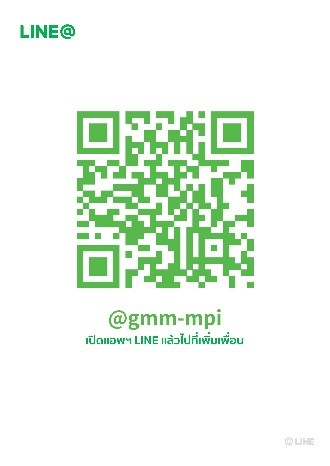 14. ห้างหุ้นส่วนจำกัด จัดเก็บลิขสิทธิ์สุรพล 	งานดนตรีกรรมและงานสิ่งบันทึกเสียง (จำนวน 6,066  เพลง)	เลขที่ 812/27 นวมินทร์ แขวงคลองกุ่ม เขตบึงกุ่ม กรุงเทพฯ 10230	โทรศัพท์  02-944-1525, 083-977-3086, 080-459-7965 โทรสาร 02-944-1525      การชำระค่าขออนุญาตเผยแพร่ลิขสิทธิ์1. ชำระโดยตรงกับ ห้างหุ้นส่วนจำกัด จัดเก็บลิขสิทธิ์สุรพล โทร.02-9441525, 083-9773086, 080-4597965 Fax. 02-94415252. ชำระกับตัวแทนที่ได้รับแต่งตั้งให้จำหน่ายใบอนุญาตเผยแพร่จาก ห้างหุ้นส่วนจำกัด จัดเก็บลิขสิทธิ์สุรพล ได้ทั่วประเทศ3. หากร้านประกอบการท่านใด มีความสงสัย จะสอบถาม หรือ หากว่าท่านไม่ได้รับความสะดวก โปรดติดต่อกับห้างหุ้นส่วนจำกัด จัดเก็บลิขสิทธิ์สุรพล ได้ตามที่อยู่ และ เบอร์โทรข้างต้นนี้เงื่อนไขการขอ และ ใช้ใบอนุญาตเผยแพร่ เมื่อได้รับใบอนุญาตเผยแพร่ลิขสิทธิ์แล้ว ให้ลอกแผ่นกาวออกแล้วนำไปติดไว้ในที่ ที่เห็นได้โดยเด่นชัด เช่น หน้าเวที เครื่องคอมพิวเตอร์ ลำโพง ตู้หยอดเหรียญ หรือ ที่เห็นได้โดยชัดแจ้ง15.บริษัท สหพันธ์ลิขสิทธิ์เพลงไทย จำกัด	งานดนตรีกรรมและงานสิ่งบันทึกเสียง (จำนวน 625 เพลง)     	เลขที่ 80/11 หมู่ 1 แขวงคลองกุ่ม เขตบึงกุ่ม กรุงเทพฯ 10240	เบอร์โทรศัพท์  02-732-5325, 081-539-1072, 086-034-3818 โทรสาร 02-732-53252.อัตราค่าตอบแทนในการใช้สิทธิทำซ้ำฯเพื่อการค้า (ลงในฮาร์ดดิสก์หรือสิ่งบันทึกอื่นๆ) วิธีการขออนุญาตใช้ลิขสิทธิ์และชำระค่าตอบแทนฯ- ให้ผู้ประกอบการที่ประสงค์จะใช้งานลิขสิทธิ์เพลงภายใต้การจัดเก็บค่าตอบแทนฯของบริษัทฯ ติดต่อขออนุญาต และชำระค่าตอบแทนฯได้โดยตรงที่ สำนักงาน บริษัท สหพันธ์ลิขสิทธิ์เพลงไทย จำกัด เลขที่ 80/11 หมู่ที่ 1 ถนนเสรีไทย แขวงคลองกุ่ม เขตบึงกุ่ม กรุงเทพมหานคร 10240 โทร.02-732-5325หรือติดต่อโดยตรง ที่ คุณอัครวิช  วงศ์สุวรรณ กรรมการผู้จัดการ โทร.08-1539-1072ชำระค่าตอบแทนฯโดยการโอนผ่านบัญชี ธนาคารกสิกรไทย บัญชีออมทรัพย์ชื่อบัญชี บจก.สหพันธ์ลิขสิทธิ์เพลงไทย หมายเลขบัญชี030-53096-7หรือบัญชีออมทรัพย์ ธนาคาร กสิกรไทย ชื่อ นายอัครวิช  วงศ์สุวรรณ สาขาฟิวเจอร์พาร์ครังสิต หมายเลข   016-382251-2หรือ ติดต่อขออนุญาตผ่านตัวแทนที่ได้รับมอบหมายจากบริษัท ในพื้นที่ต่างทั่วประเทศ- เมื่อผู้ประกอบการที่จะใช้งานลิขสิทธิ์เพลงเพื่อการค้า ได้ดำเนินการขออนุญาตใช้ลิขสิทธิ์และชำระค่าลิขสิทธิ์เรียบร้อยแล้ว บริษัทฯจึงจะออกเครื่องหมายแสดงการได้รับอนุญาตฯ(สติ๊กเกอร์ใบอนุญาตให้ใช้สิทธิ์ และหรือเอกสารอื่นๆผู้ประกอบการที่ได้รับสติ๊กเกอร์เครื่องหมายหรือใบอนุญาตให้ใช้สิทธิจะต้องนำไปติดแสดงไว้ยังหน่วยให้บริการที่ใช้งานลิขสิทธิ์เพลงในสถานที่ที่เปิดเผยมองเห็นได้ชัดเจนเพื่อสะดวกต่อการตรวจสอบ16.บริษัท ออล แดนซ์ ลิขสิทธิ์ จำกัด	งานดนตรีกรรมและงานสิ่งบันทึกเสียง (จำนวน 5,745 เพลง)	เลขที่ 365/20-22 ชั้น 5 ซ. พญานาค แขวงถนนเพชรบุรี เขตราชเทวี กรุงเทพฯ 10400	โทรศัพท์ 02-215-8188 โทรสาร 02-216-469617. บริษัท โรส มีเดีย แอนด์ เอ็นเตอร์เทนเม้นท์ จำกัด	งานสิ่งบันทึกเสียง (จำนวน 5,224 เพลง)	เลขที่ 1 อาคารมนต์พิชิต ถ.รัชดาภิเษก  แขวงบางโพงพาง เขตยานนาวา กรุงเทพฯ 10120 โทรศัพท์  02-294-2222 ต่อ 3704 โทรสาร 02-293-010018. บริษัท เสียงสยามแผ่นเสียง-เทป จำกัด	งานดนตรีกรรมและงานสิ่งบันทึกเสียง (จำนวน 6,252 เพลง) 	เลขที่ 233-5 ถ. เจริญกรุง แขวงบ้านบาตร เขตป้อมปราบ กรุงเทพฯ 10100 		โทร 02-221-8727 , 02-221-0264, 02-221-0275, 02-226-4626, 02-226-4628 โทรสาร 02-226-46271. อัตราค่าเผยแพร่ลิขสิทธิ์เพลงคาราโอเกะ(Karaoke)2. อัตราค่าเผยแพร่ลิขสิทธิ์เพลงออดิโอ (ที่ไม่ใช่กิจการคาราโอเกะ)3. อัตราจัดเก็บค่าลิขสิทธิ์ทำซ้ำ VCD ลงใน HARD DISK KARAOKE ให้ซื้อเผยแพร่ด้วย 3 เดือน 6 เดือน หรือ 1 ปี4. อัตราจัดเก็บค่าลิขสิทธิ์ทำซ้ำงานดนตรีกรรมรูปแบบมีดี้ฟาย ให้ซื้อเผยแพร่ด้วย 3 เดือน 6 เดือน หรือ1 ปี(1) ชำระผ่านบัญชีธนาคาร ชื่อบัญชี บริษัท เสียงสยามแผ่นเสียง-เทป จำกัด       ธนาคารกรุงเทพ จำกัด (มหาชน) สาขาสามยอด บัญชีสะสมทรัพย์ เลขที่บัญชี 150-0-67069-8(2) ติดต่อขอชำระค่าลิขสิทธิ์โดยตรงที่ บริษัท เสียงสยามแผ่นเสียง-เทป จำกัด เลขที่ 233-5 ถนนเจริญกรุง       แขวงบ้านบาตร เขตป้อมปราบ กรุงเทพฯ 10100 โทร 02-221-8727, 02-221-0264, 02-226-4626,       02-226-4628 โทรสาร 02-226-462719. บริษัท เอ็มพีซี มิวสิค จำกัด	งานดนตรีกรรมและงานสิ่งบันทึกเสียง (เพลงสากล จำนวน 5,604,777เพลง และเพลงไทย 	จำนวน 18,114 เพลง รวม 5,622,891 เพลง) เลขที่ 282/9 ชั้น3 อาคาร E โครงการ ทีซีกรีน ถ. พระราม 9 	แขวง/เขต ห้วยขวาง กรุงเทพฯ 10310 โทรศัพท์ 02-105-3700 โทรสาร 02-105-3701อัตราค่าลิขสิทธิ์ของ บริษัท เอ็มพีซี มิวสิค จำกัดP15 อัตราค่าลิขสิทธิ์ร้านค้าปลีกและห้างสรรพสินค้าP16 อัตราค่าลิขสิทธิ์สวนสนุก สวนน้ำอัตราค่าลิขสิทธิ์สำหรับโรงแรมอัตราลิขสิทธิ์แบบเหมาจ่ายอัตราค่าลิขสิทธิ์ที่ต้องขออนุญาตเพิ่มเติมอัตราค่าลิขสิทธิ์สำหรับงานคอนเสิร์ตหมายเหตุ: อัตราค่าลิขสิทธิ์จากการใช้งาน background musicหมายเหตุ:	1: “รายได้จากการแสดง” หมายถึง รายได้จากการจำหน่ายบัตร, Sponsor, Barter ฯลฯ 	     	2: ผู้จัดงานจะต้องชำระค่าลิขสิทธิ์ขั้นต่ำที่อัตรา 30% ของประมาณการค่าลิขสิทธิ์ทั้งหมด  และจะต้องกรอกใบสมัคร และชำระค่าลิขสิทธิ์ขั้นต่ำก่อนการแสดงคอนเสิร์ต มิฉะนั้นบริษัทขอสงวนสิทธิปรับราคาค่าลิขสิทธิ์ขึ้นเป็น 5% รายได้การแสดง หรือปรับเพิ่ม 50% ของค่าลิขสิทธิ์ / เพลง 3: อัตราด้านบนไม่รวมค่าลิขสิทธิ์ในการถ่ายทอดการแพร่เสียงแพร่ภาพ, Simulcasting, หรือบันทึกการแสดง ซึ่งต้องขออนุญาตแยกต่างหากหมายเหตุ:	1: “รายได้จากการแสดง” หมายถึง รายได้จากการจำหน่ายบัตร, Sponsor, Barter ฯลฯ 	     	2: ผู้จัดงานจะต้องชำระค่าลิขสิทธิ์ขั้นต่ำที่อัตรา 30% ของประมาณการค่าลิขสิทธิ์ทั้งหมด  และจะต้องกรอกใบสมัคร และชำระค่าลิขสิทธิ์ขั้นต่ำก่อนการแสดงคอนเสิร์ต มิฉะนั้นบริษัทขอสงวนสิทธิปรับราคาค่าลิขสิทธิ์ขึ้นเป็น 5% รายได้การแสดง หรือปรับเพิ่ม 50% ของค่าลิขสิทธิ์ / เพลง 3: อัตราด้านบนไม่รวมค่าลิขสิทธิ์ในการถ่ายทอดสด, การแพร่เสียงแพร่ภาพ, Simulcasting, หรือบันทึกการแสดง ซึ่งต้องขออนุญาตแยกต่างหากอัตราค่าลิขสิทธิ์ธุรกิจขนส่งอัตราค่าลิขสิทธิ์ ธุรกิจภาพยนตร์อัตราค่าลิขสิทธิ์การแพร่เสียงแพร่ภาพ(ชำระค่าลิขสิทธิ์โดยสถานี)อัตราค่าลิขสิทธิ์การแพร่เสียงแพร่ภาพ(ชำระค่าลิขสิทธิ์โดยสถานี)อัตราค่าลิขสิทธิ์การแพร่เสียงแพร่ภาพเพลงประกอบงานโฆษณา (ชำระค่าลิขสิทธิ์โดยผู้ผลิตชิ้นงาน)อัตราค่าลิขสิทธิ์ Simulcastingงานดนตรีกรรม และสิ่งบันทึกเสียงหมายเหตุ – รายได้ หมายถึง รายได้สุทธิทั้งหมดที่ผู้รับอนุญาตได้รับจากการใช้เพลงในการดำเนินธุรกิจเว็บไซต์ ได้แก่ ค่าสมัครใช้บริการ (Subscription Fee), ค่าสมาชิก (membership Fee), รายได้จากการขายโฆษณา, ค่าสปอนเซอร์ หรือรายได้อื่นๆ โดยไม่นับรวมภาษีมูลค่าเพิ่ม 20.บริษัท ลิขสิทธิ์ดนตรี (ประเทศไทย) จำกัด (จัดเก็บธุรกิจ Online Music Tariff )	งานดนตรีกรรมและงานสิ่งบันทึกเสียง (เพลงสากล 4,755,875 จำนวน เพลง และเพลงไทย 	จำนวน 17,946 เพลง รวม 4,773,839 เพลง) เลขที่ 282/9 ชั้น3 อาคาร E โครงการ ทีซีกรีน ถ. พระราม 9               	แขวง/เขต ห้วยขวาง กรุงเทพฯ 10310 โทรศัพท์ 02-105-3705 โทรสาร 02-105-370621. ห้างหุ้นส่วนจำกัด พิริยะ มิวสิคซาวด์ สตูดิโอ	งานดนตรีกรรมและและงานสิ่งบันทึกเสียง (จำนวน 54 เพลง)		เลขที่ 58/72 หมู่ที่ 4 ถนนชาตะผดุง ต.ในเมือง อ.เมือง จ. ขอนแก่น 40000	โทร 043-274029 มือถือ 081-5445351 แฟกซ์ 043-33854122. บริษัท จัดเก็บลิขสิทธิ์ เอส พี ซี จำกัด	งานดนตรีกรรมและงานสิ่งบันทึกเสียง (จำนวน 380 เพลง) 		เลขที่ 11/154-156 หมู่ 5 ต. คูคต อ. ลำลูกกา จ. ปทุมธานี 12130	โทรศัพท์  02-995-6436 โทรสาร 02-995-64361.อัตราค่าตอบแทนในการใช้สิทธิเผยแพร่ต่อสาธารณชนเพื่อการค้า2.อัตราค่าตอบแทนในการใช้สิทธิทำซ้ำฯเพื่อการค้า(ลงในฮาร์ดดิสก์หรือสิ่งบันทึกอื่นๆ) ขั้นตอนการขออนุญาตใช้สิทธิและชำระค่าตอบแทนฯ- ให้ผู้ประกอบการที่ประสงค์จะใช้งานลิขสิทธิ์เพลงภายใต้การจัดเก็บค่าตอบแทนฯของบริษัทฯ ติดต่อขออนุญาต และชำระค่าตอบแทนฯได้โดยตรงที่ สำนักงาน บริษัท จัดเก็บลิขสิทธิ์ เอส พี ซี จำกัด เลขที่ 11/154-156 หมู่ 5 ต.คูคต อ.ลำลูกกา จ.ปทุมธานี 12130เบอร์โทรศัพท์  0-2995-6437โทรสาร   0-2995-6437- แจ้งชื่อ ที่อยู่ เบอร์โทรศัพท์ ของผู้ประกอบการที่ จะขออนุญาตใช้ลิขสิทธิ์ เพลงภายใต้การประกาศจัดเก็บค่าตอบแทนของทางบริษัทฯ- ชำระค่าตอบแทนฯ ตามอัตราที่บริษัทกำหนด โดยชำระได้โดยตรงที่สำนักงานบริษัท หรือการชำระโดยวิธีการ ส่งธนานัติ หรือตั๋วแลกเงิน ผ่านทางไปรษณีย์(โดยสั่งจ่าย ในชื่อบริษัท จัดเก็บลิขสิทธิ์ เอส พี ซี จำกัดหรือชำระโดย วิธีการส่งผ่านบัญชีธนาคารกสิกรไทย  สาขาเทสโก้โลตัสลำลูกกาคลอง 2บัญชีออมทรัพย์ ชื่อบัญชีนายพรพล ฉิมทวี  หมายเลขบัญชี693-2-01661-1 หรือ ขออนุญาตและชำระค่าตอบแทนฯผ่านตัวแทนบริษัท ที่บริษัทได้แต่งตั้งไว้ในพื้นที่ต่างๆ ให้ผู้ประกอบการโทรสอบถามชื่อตัวแทน ได้ที่ เบอร์โทรศัพท์  0-2995-6437  เมื่อผู้ประกอบการที่จะใช้งานลิขสิทธิ์เพลงเพื่อการค้า ได้ดำเนินการตามขั้นตอนข้างต้นแล้ว บริษัทฯจึงจะออกเครื่องหมายแสดงการได้รับอนุญาตฯ(สติ๊กเกอร์เครื่องหมายตามที่บริษัทฯกำหนด)และหรือเอกสารอื่นๆ23. บริษัท นายพลเอ็นเตอร์เทนเม้นท์ จำกัด	งานดนตรีกรรมและงานสิ่งบันทึกเสียง (จำนวน 417 เพลง) 		เลขที่ 11/154,155,156 หมู่ 5 ต. คูคต อ. ลำลูกกา จ. ปทุมธานี 12130	โทรศัพท์  02-995-6436 โทรสาร 02-995-64361.อัตราค่าตอบแทนในการใช้สิทธิเผยแพร่ต่อสาธารณชนเพื่อการค้า2.อัตราค่าตอบแทนในการใช้สิทธิทำซ้ำฯเพื่อการค้า(ลงในฮาร์ดดิสก์หรือสิ่งบันทึกอื่นๆ) 
ขั้นตอนการขออนุญาตใช้สิทธิและชำระค่าตอบแทนฯ- ให้ผู้ประกอบการที่ประสงค์จะใช้งานลิขสิทธิ์เพลงภายใต้การจัดเก็บค่าตอบแทนฯของบริษัทฯ ติดต่อขออนุญาต และชำระค่าตอบแทนฯได้โดยตรงที่ สำนักงานบริษัท นายพลเอ็นเตอร์เทนเม้นท์ จำกัด เลขที่11/154,155,156 หมู่5 ต.คูคตอ.ลำลูกกา จ.ปทุมธานี 12130เบอร์โทรศัพท์  0-2995-6436โทรสาร   0-2995-6436หรือติดต่อโดยตรง ชำระค่าตอบแทนฯ โดยการโอนผ่านบัญชีบริษัทนายพลเอ็นเตอร์เทนเม้นท์ จำกัดธ.ซีไอเอ็มบี ไทย สาขาตลาดยิ่งเจริญ เลขที่บัญชี 700-4-67519-3หรือบัญชีธ.ไทยพาณิชย์  สาขาลำลูกกาคลอง 2บัญชีออมทรัพย์ ชื่อบัญชี นายธนวัฒน์ฉิมทวี  หมายเลขบัญชี408-6-19696-2และส่งสลิปรายการโอนเงินค่าลิขสิทธิ์ผ่านทางไลน์ ID 098-548-3118 หรือติดต่อขออนุญาตผ่านตัวแทนที่ได้รับมอบหมายจากบริษัทในพื้นที่ต่างๆหรือผู้ประกอบการที่จะใช้งานลิขสิทธ์เพลงเพื่อการค้า ได้ดำเนินการขออนุญาตใช้ลิขสิทธิ์และชำระค่าลิขสิทธิ์เรียบร้อยแล้ว บริษัทฯจึงจะออกเครื่องหมายแสดงการได้รับอนุญาตฯ (สติกเกอร์เครื่องหมายตามที่บริษัทกำหนด)และหรือเอกสารอื่นๆผู้ประกอบการที่ได้รับสติกเกอร์เครื่องหมายจะต้องนำไปติดแสดงไว้ยังหน่วยให้บริการที่ใช้งานลิขสิทธิ์เพลงในสถานที่ที่เปิดเผยมองเห็นได้ชัดเจนเพื่อสะดวกต่อการตรวจสอบ24.บริษัท ยูโอเค อินเตอร์ จำกัด	งานดนตรีกรรมและงานสิ่งบันทึกเสียง (จำนวน 528 เพลง)	เลขที่ 354/28 ซอยเคหะร่มเกล้า 37 แขวงคลองสองต้นนุ่น เขตลาดกระบัง กรุงเทพฯ 10520		เบอร์โทรศัพท์  02-557-1497 โทรสาร 02-557-14971.อัตราค่าตอบแทนในการใช้สิทธิเผยแพร่ต่อสาธารณชนเพื่อการค้า2.อัตราค่าตอบแทนในการใช้สิทธิทำซ้ำฯ เพื่อการค้า (ลงในฮาร์ดดิสก์ หรือ สิ่งบันทึกอื่นๆ) ขั้นตอนการขออนุญาตใช้สิทธิและชำระค่าตอบแทนฯ- ให้ผู้ประกอบการที่ประสงค์จะใช้งานลิขสิทธิ์เพลงภายใต้การจัดเก็บค่าตอบแทนฯ ของบริษัทฯ ติดต่อขออนุญาต และชำระค่าตอบแทนฯ ได้โดยตรงที่ สำนักงาน บริษัท ยูโอเค อินเตอร์ จำกัด 354/28 ซอยเคหะร่มเกล้า 37 แขวงคลองสองต้นนุ่น      เขตลาดกระบัง กรุงเทพมหานคร โทร & แฟกซ์  02-557-1497 - แจ้งชื่อ ที่อยู่ เบอร์โทรศัพท์ ของผู้ประกอบการที่จะขออนุญาตใช้สิทธิ์เพลงภายใต้การประกาศจัดเก็บค่าตอบแทนของทางบริษัทฯ- ชำระค่าตอบแทนฯ ตามอัตราที่บริษัทกำหนด โดยชำระได้โดยตรงที่สำนักงานบริษัท หรือการชำระโดยวิธีการส่งธนานัติ หรือตั๋วแลกเงินผ่านทางไปรษณีย์ (โดยสั่งจ่าย ในชื่อบริษัท ยูโอเค อินเตอร์ จำกัด) หรือชำระโดยวิธีส่งผ่านบัญชีธนาคารกสิกรไทย สาขาคลองจั่น บัญชีกระแสรายวัน ชื่อบัญชีบริษัท ยูโอเค อินเตอร์ จำกัด หมายเลขบัญชี 0303803327หรือขออนุญาตและชำระค่าตอบแทนฯ ผ่านตัวแทนบริษัทที่บริษัทได้แต่งตั้งไว้ในพื้นที่ต่างๆ ให้ผู้ประกอบการโทรสอบถามชื่อตัวแทนได้ที่ เบอร์โทร 0-25571497, 09-9256-4969- เมื่อผู้ประกอบการที่จะใช้งานลิขสิทธิ์เพลงเพื่อการค้า ได้ดำเนินการตามขั้นตอนข้างต้นแล้ว บริษัทฯ จึงจะออกเครื่องหมายแสดงการได้รับอนุญาตฯ (สติ๊กเกอร์เครื่องหมายตามที่บริษัทฯ กำหนด) และหรือเอกสารอื่นๆ25.บริษัท ดรีม เรคคอร์ด จำกัด	งานดนตรีกรรมและงานสิ่งบันทึกเสียง (จำนวน 350 เพลง)	เลขที่ 111/148 ซ. 13/4 ถ. ตลิ่งชัน-สุพรรณบุรี ต. บางรักพัฒนา อ. บางรักพัฒนา จ. นนทบุรี 11110  	โทรศัพท์ 02-925-3064 โทรสาร 02-925-3065อัตราการจัดเก็บค่าลิขสิทธิ์ 	หลักเกณฑ์ วิธีการ และเงื่อนไขในการให้สิทธิในการเผยแพร่งานลิขสิทธิ์เพลงเพื่อการค้า	แต่งตั้งตัวแทนในการจัดเก็บทั่วประเทศ โดยตัวแทนมีหน้าที่ติดต่อกับร้านค้าหรือสถานประกอบการต่างๆเพื่อจำหน่ายดวงตราบริการ (สติ๊กเกอร์) เพื่อแสดงว่าทางร้านค้าได้รับอนุญาตในการให้ใช้สิทธิ์ในผลงานเพลงภายใต้สังกัด บริษัท ดรีม เรคคอร์ด จำกัด อย่างถูกต้อง เอกสารหลักฐานที่ต้องใช้ได้แก่ สำเนาทะเบียนบ้านและสำเนาบัตรประชาชน ทะเบียนพาณิชย์ หนังสือรับรองบริษัท ถ้ามี กรณีรายใหม่ต้องวางเงินมัดจำในการรับสินค้าครั้งแรก ไม่ต่ำกว่า 25 % ของราคาสินค้าที่รับไป หรือวางเงินมัดจำไว้ตั้งแต่ 15,000 บาทขึ้นไป ตัวแทนเก่าจะได้รับค่าคอมมิชชั่น ขึ้นอยู่กับยอดสั่งซื้อในแต่ละครั้ง	ขั้นตอนการสั่งซื้อผ่านตัวแทนจำหน่าย ตัวแทนจะแฟกซ์ใบสั่งซื้อมายังบริษัทเพื่อที่ทางบริษัทจะได้จัดส่งสติ๊กเกอร์ให้ตามจำนวนในใบสั่งซื้อและในใบสั่งซื้อจะระบุชื่อที่อยู่พร้อมรายละเอียดร้านค้ามาให้เพื่อระบุลงในสติ๊กเกอร์ และทุกสิ้นเดือนหรือทุก 30 วันจะทำการสรุปยอดการชำระเงิน (ตามเอกสารแนบท้าย)	กรณีที่สั่งซื้อเองโดยตรงกับทางบริษัท บริษัทก็จะจัดส่งสติ๊กเกอร์พร้อมใบเสร็จรับเงินให้ทางไปรษณีย์ทันทีที่ลูกค้าโอนเงินเข้าบัญชีบริษัท ติดต่อมายัง โทร.02-9253064 แฟกซ์.02-9253065 		ชื่อบัญชี บริษัท ดรีม เรคคอร์ด จำกัด ธนาคารกรุงเทพ สาขา บางใหญ่ 		กระแสรายวัน เลขที่บัญชี 2213025394		สะสมทรัพย์    เลขที่บัญชี 2210820581  	1.แฟ็กซ์ ชื่อ ที่อยู่ พร้อมเบอร์ติดต่อกลับมายังบริษัท	2.หลังจากชำระค่าสินค้าแล้วทางบริษัทจะจัดส่งสติ๊กเกอร์ให้ภายใน 7 วัน	เงื่อนไขในการเก็บค่าตอบแทน (แสดงเงื่อนไขในการอนุญาต การใช้ผลิตภัณฑ์ที่จัดทำในการเผยแพร่ ระยะเวลาจัดเก็บ)	1.ดวงตราบริการ (สติกเกอร์) มีเฉพาะรายปีเท่านั้น เผยแพร่ 1,200 บาท/ปี/หน่วย ทำซ้ำ 1,200 บาท/ปี/หน่วยเผยแพร่+ทำซ้ำ 2,400 บาท/ปี/หน่วย	2.หลังจากชำระค่าบริการเรียบร้อยแล้วจะได้รับสติ๊กเกอร์พร้อมใบเสร็จรับเงิน ต้องนำสติ๊กเกอร์ไปติดไว้ ณ จุดบริการเพื่อง่ายต่อการตรวจสอบและมองเห็น เพื่อยืนยันว่าได้รับอนุญาตให้ใช้งานเพลงอันมีลิขสิทธิ์เป็นที่เรียบร้อยแล้ว	3.หากมีข้อสงสัยหรือต้องการสอบถามรายละเอียดเพิ่มเติมติดต่อมายัง		บริษัท ดรีม เรคคอร์ด จำกัด 111/148 ซ.13/4 ม.10 ถ.ตลิ่งชัน-สุพรรณบุรี ต.บางรักพัฒนา อ.บางบัวทอง จ.นนทบุรี 11110 โทรศัพท์.  02-9253064  แฟกซ์.02-9253065 E-mail.dream-since1997@hotmail.com  Facebook.ดรีม เรคคอร์ด ไทยแลนด์26.  บริษัท ท็อปไลน์มิวสิค จำกัด 	งานดนตรีกรรมและสิ่งบันทึกเสียง (จำนวน 3,270 เพลง)	เลขที่ 79/168-9 ซอยภูมิจิตร ถ. พระราม 4 แขวงพระโขนง เขตตลองเตย กรุงเทพฯ 10110โทรศัพท์  02-391-9525, 02-391-0890, 02-391-9580 โทรสาร 02-381-5369, 02-391-067727. บริษัท สไมล์ มิวสิค ไลเซนซิ่ง จำกัด	งานดนตรีกรรมและงานสิ่งบันทึกเสียง (เพลงไทยและสากล จำนวน 1,690 เพลง)	เลขที่ 50 ซอยรามคำแหง 60 แยก 7  แขวงหัวหมาก เขตบางกะปิ กรุงเทพมหานคร 10240	โทรศัพท์ 02-013-9700 โทรสาร 02-013-9700 สายด่วน 080-807-4334, 092-001-878328. นายศักดิ์ชัย   ศิษย์ประเสริฐ  	งานดนตรีกรรมและงานสิ่งบันทึกเสียง (จำนวน 1,757 เพลง)	เลขที่ 62/67  หมู่บ้านนันทนา  ถนนแจ้งวัฒนะ17  ตำบลปากเกร็ด 	อำเภอปากเกร็ด จังหวัดนนทบุรี 11120   โทรศัพท์  081-4410432 หลักเกณฑ์ วิธีการ และเงื่อนไขในการเก็บค่าตอบแทนในการเผยแพร่งานลิขสิทธิ์	  ผู้ประกอบการกิจการรายใดมีความประสงค์ที่จะนำเพลงอันมีลิขสิทธิ์ของ นายศักดิ์ชัย   ศิษย์ประเสริฐนำไปใช้เพื่อประกอบการค้า สามารถติดต่อสมัครเป็นสมาชิกและชำระค่าลิขสิทธิ์ให้ถูกต้อง โดยสามารถติดต่อสอบถาม        และขออนุญาตใช้สิทธิ์ได้ที่ นายศักดิ์ชัย   ศิษย์ประเสริฐ  เลขที่ 62/67  หมู่บ้านนันทนา  ถนนแจ้งวัฒนะ17  ตำบลปากเกร็ด อำเภอปากเกร็ด จังหวัดนนทบุรี 11120   โทรศัพท์  081-4410432 และชำระผ่านทางธนาคารได้ที่	               ชื่อบัญชี  นายศักดิ์ชัย   ศิษย์ประเสริฐ	               ธนาคาร กสิกรไทย  เลขที่  575-2-21375-7ทั้งนี้ทาง นายศักดิ์ชัย   ศิษย์ประเสริฐ จะคุ้มครองสิทธิ์ให้เฉพาะสถานประกอบการที่แสดงสติ๊กเกอร์เครื่องหมายการค้าและใช้ผลิตภัณฑ์ตามเงื่อนไขที่กำหนดอย่างถูกต้องเท่านั้น29. นายสุพจน์  ขัติยศ	งานดนตรีกรรมและงานสิ่งบันทึกเสียง (จำนวน 530  เพลง) 	เลขที่ 14/3 หมู่ 6 ถนนสันทราย-ป่าเหมือด ต.สันทรายน้อย อ.สันทราย จ.เชียงใหม่ 50210 	โทรศัพท์  061-2742773, 098-5244950  หลักเกณฑ์ วิธีการ และเงื่อนไขในการเก็บค่าตอบแทนในการเผยแพร่งานลิขสิทธิ์	  ผู้ประกอบการกิจการรายใดมีความประสงค์ที่จะนำเพลงอันมีลิขสิทธิ์ของ นายสุพจน์  ขัติยศนำไปใช้เพื่อประกอบการค้า สามารถติดต่อสมัครเป็นสมาชิกและชำระค่าลิขสิทธิ์ให้ถูกต้อง โดยสามารถติดต่อสอบถาม และ ขออนุญาตใช้สิทธิ์ได้ที่ นายสุพจน์  ขัติยศ เลขที่ 14/3 หมู่ 6 ถนนสันทราย-ป่าเหมือด ต.สันทรายน้อย อ.สันทราย จ.เชียงใหม่ 50210   โทรศัพท์  061-2742773, 098-5244950  และชำระผ่านทางธนาคารได้ที	               ชื่อบัญชี  นายสุพจน์  ขัติยศ	               ธนาคาร กรุงไทย  เลขที่  502-0-08477-8	ทั้งนี้ทาง นายสุพจน์  ขัติยศ จะคุ้มครองสิทธิ์ให้เฉพาะสถานประกอบการที่แสดงสติ๊กเกอร์เครื่องหมายการค้าและใช้ผลิตภัณฑ์ตามเงื่อนไขที่กำหนดอย่างถูกต้องเท่านั้น30. บริษัท กีฟ-โอเชี่ยน จำกัดงานดนตรีกรรมของครูเพลง จิ๋ว พิจิตร จำนวน 217 เพลง	เลขที่  21/64 อาคารอาร์ ซี เอ ชั้น.2 ซอยศูนย์วิจัย  แขวงบางกะปิ  เขตห้วยขวาง  กรุงเทพมหานคร 10320	โทรศัพท์ 084-5004542 , 083-5449771
	อัตราค่าจัดเก็บเผยแพร่งานลิขสิทธิ์เพลงอัตราค่าลิขสิทธิ์การแสดงสดและคอนเสิร์ตหมายเหตุ		1	“รายได้จากการแสดง” หมายถึง รายได้จากการจำหน่ายบัตร, Sponsor, Barter ฯลฯ 2	ผู้จัดงานจะต้องชำระค่าลิขสิทธิ์ขั้นต่ำที่อัตรา 30% ของประมาณการค่าลิขสิทธิ์ทั้งหมด และจะต้องกรอกใบสมัคร และชำระค่าลิขสิทธิ์ขั้นต่ำก่อนการแสดงคอนเสิร์ต มิฉะนั้น  บริษัทขอสงวนสิทธิปรับราคาค่าลิขสิทธิ์ขึ้นเป็น 5% รายได้การแสดง หรือปรับเพิ่ม 50% ของค่าลิขสิทธิ์ / เพลงอัตราค่าลิขสิทธิ์การแพร่เสียงแพร่ภาพ (ชำระค่าลิขสิทธิ์โดยสถานี)อัตราค่าลิขสิทธิ์การแพร่เสียงแพร่ภาพ (ชำระค่าลิขสิทธิ์โดยสถานี)อัตราค่าลิขสิทธิ์การแพร่เสียงแพร่ภาพเพลงประกอบรายการทั่วไป (ชำระค่าลิขสิทธิ์โดยผู้ผลิต/ผู้จัดรายการ)อัตราค่าลิขสิทธิ์การแพร่เสียงแพร่ภาพเพลงประกอบงานโฆษณา (ชำระค่าลิขสิทธิ์โดยผู้ผลิตชิ้นงาน)อัตราค่าลิขสิทธิ์ Mobile Business (เฉพาะสิทธิงานดนตรีกรรม)วิธีการ / ขั้นตอนการจัดเก็บค่าลิขสิทธิ์ บริษัท กีฟ-โอเชี่ยน จำกัด ได้กำหนดวิธีการจัดเก็บค่าตอบแทนไว้  2 วิธี คือ	วิธีการชำระผ่าน ตัวแทนการจัดเก็บค่าลิขสิทธิ์ของบริษัทฯ ผู้ประกอบการสามารถชำระค่าตอบแทน ผ่านตัวแทนการจัดเก็บของบริษัทฯ โดยผู้ประกอบการจะต้องกรอกรายละเอียดและลงนามในใบสมัครของบริษัทฯ พร้อมแนบสำเนาเอกสาร ดังนี้  1.1	สำเนาบัตรประจำตัวประชาชน 1.2	สำเนาทะเบียนบ้าน หรือหลักฐานการเป็นนิติบุคคล ทะเบียนการค้าและอื่นๆ   พร้อมชำระค่าตอบแทนผ่านตัวแทนการจัดเก็บตามประเภทและจำนวนที่ผู้ประกอบการประสงค์ใช้งาน  แล้วผู้ประกอบการจะได้รับสำเนาใบสมัครสมาชิก จากตัวแทนจัดเก็บเพื่อใช้เป็นหลักฐานชั่วคราว ในการได้รับอนุญาต ซึ่งเมื่อบริษัทฯ ได้รับใบสมัครและรับชำระเงินเรียบร้อยแล้ว  ทางบริษัทฯ จะทำการจัดส่งหลักฐาน การอนุญาตฉบับจริง พร้อมใบเสร็จรับเงินให้กับผู้ประกอบการภายใน 7 วันทำการหลังจากได้รับข้อมูลการสมัครและการขออนุญาตจากตัวแทนจัดเก็บถูกต้องครบถ้วนเรียบร้อย  เพื่อให้ผู้ประกอบการแสดงที่ ตู้เพลง/บูธ/จอ/ห้อง (จุดที่สังเกตุชัดเจนบริเวณพื้นที่ใช้งาน) ในสถานประกอบการต่อไป	โดยวิธีการชำระโดยตรง ณ ที่ทำการของ บริษัท กีฟ-โอเชี่ยน จำกัดผู้ประกอบการสามารถชำระค่าตอบแทนได้โดยตรง ณ ที่ทำการของบริษัทฯเลขที่  21/64 อาคารอาร์ ซี เอ ชั้น.2 ซอยศูนย์วิจัย  แขวงบางกะปิ  เขตห้วยขวาง  กรุงเทพมหานคร 10320 โทรศัพท์ 084-5004542 , 083-5449771 โดยผู้ประกอบการจะต้องนำหลักฐาน บัตรประจำตัวประชาชน/สำเนาทะเบียนบ้าน/หลักฐานการเป็นนิติบุคคล ทะเบียนการค้า และอื่นๆ  มาเขียนใบสมัครสมาชิก ณ ที่ทำการของบริษัทฯ โดยแจ้งประเภทของการใช้งานที่ผู้ประกอบการต้องการใช้งาน พร้อมชำระค่าตอบแทนตามที่กำหนด  ซึ่งผู้ประกอบการจะได้รับหลักฐานใบเสร็จรับเงิน และหลักฐานการได้รับอนุญาต เพื่อให้ผู้ประกอบการติดแสดงที่ ตู้เพลง/บูธ/จอ/ห้อง (จุดที่สังเกตุชัดเจนบริเวณพื้นที่ใช้งาน) ในสถานประกอบการต่อไป               เงื่อนไขในการเก็บค่าตอบแทน  โดยมีรายละเอียด ดังนี้ 1.	ผู้ประกอบการต้องยื่นขออนุญาตใช้สิทธิในการเผยแพร่งานลิขสิทธิ์เพลงเพื่อการค้า ในงานดนตรีกรรม   สิ่งบันทึกเสียง และโสตทัศนวัสดุก่อนนำงานอันมีลิขสิทธิ์ ซึ่งบริษัทฯ ได้รับมอบหมายให้ดูแลจัดเก็บค่าตอบแทน ไปใช้เผยแพร่ในสถานประกอบการของผู้ประกอบการทุกครั้ง2.	ผู้ประกอบการที่ประสงค์จะขออนุญาตใช้สิทธิ์ ต้องชำระค่าตอบแทนให้กับบริษัทฯ ตามอัตราที่บริษัทฯ ได้กำหนดไว้ตามประเภทของการใช้งาน3.	ผู้ประกอบการจะต้องใช้ผลิตภัณฑ์ที่ถูกต้องมีลิขสิทธิ์ในการเผยแพร่4.	ผู้ประกอบการจะต้องติดหลักฐานการได้รับอนุญาตไว้บนอุปกรณ์การใช้งานหรือบริเวณ สถานประกอบการให้เห็นโดยชัดแจ้งสถานที่ติดต่อ บริษัท กีฟ-โอเชี่ยน จำกัด เลขที่  21/64 อาคารอาร์ ซี เอ ชั้น.2 ซอยศูนย์วิจัย  แขวงบางกะปิ  เขตห้วยขวาง  กรุงเทพมหานคร 10320โทรศัพท์ 084-5004542 , 083-544977131. บริษัท โซนิค เคลียร์ เรียลลิตี้ จำกัด	งานดนตรีกรรมและงานสิ่งบันทึกเสียง (จำนวน 5,227  เพลง)	เลขที 84/2   ถนนลาดพร้าววังหินแขวงลาดพร้าว เขตลาดพร้าว กรุงเทพฯ 10230  	โทรศัพท์  02-1085589,097-2199601  โทรสาร  0-2108-559032. บริษัท เค.ที.พับลิชชิ่ง จำกัด	งานดนตรีกรรมและงานสิ่งบันทึกเสียง (จำนวน 14,884 เพลง)	เลขที่ 512/4 ตรอกต้นโพธิ์ แขวงบางคอแหลม เขตบางคอแหลม กรุงเทพฯ 10120	โทรศัพท์ 02-689-2884-6 โทรสาร 02-689-2887
33. บริษัท วี.พี.พี.เซนเตอร์ มิวสิค  จำกัด  	งานดนตรีกรรมและงานสิ่งบันทึกเสียง (จำนวน 193 เพลง)	เลขที่ 7/28 หมู่ 7 ซอยบางกรวยไทรน้อย 15/1 ถนนบางกรวยไทรน้อย ต. บางกรวย อ. บางกรวย 	จ. นนทบุรี 11130  โทรศัพท์ 0-2883-6973 โทรสาร 0-2883-6973 อัตราการจัดเก็บค่าเผยแพร่ลิขสิทธิ์เพลง (สถานประกอบการ,คาราโอเกะและออดิโอ)อัตราการจัดเก็บค่าทำซ้ำลิขสิทธิ์เพลง (ฮาร์ดดิส)ขั้นตอนวิธีการในการขออนุญาตและชำระค่าตอบแทน1. ขออนุญาตและชำระโดยตรงที่บริษัท เลขที่ 7/28 หมู่ 7 ซ.บางกรวยไทรน้อย 15/1 ต.บางกรวย อ.บางกรวย        จ.นนทบุรี 11130 โทรศัพท์ 0-2883-6973	2. ชำระผ่านทางธนาคารกสิกรไทย สาขาตลาดอำเภอบางกรวย บัญชีออมทรัพย์ หมายเลข 449-2-26317-1                       ชื่อบัญชี น.ส.กัญญา เภอบางเข็ม แฟ็กซ์หลักฐานการโอนเงินพร้อมชื่อผู้ขออนุญาตสถานประกอบการ ที่อยู่                  จัดส่งเอกสารมาที่ โทร 02-883-69733. ขออนุญาตและชำระผ่านตัวแทนจัดเก็บโทรสอบถามชื่อที่อยู่ตัวแทนได้ที่บริษัท34. บริษัท เพาเวอร์ เทรเชอร์ จำกัด (มิวสิคบั๊กส์)	งานดนตรีกรรมและงานสิ่งบันทึกเสียง (จำนวน 377 เพลง)	เลขที่ 23/111 ซอยศูนย์วิจัยพระราม 9 ถนนพระราม 9 แขวงบางกะปิ เขตห้วยขวาง 	กรุงเทพฯ 10310  โทรศัพท์ 02-0509927 ,089-1707587 ,089-8978727 อัตราค่าลิขสิทธิ์สำหรับงานแสดงและคอนเสิร์ต อัตราค่าลิขสิทธิ์การแพร่เสียง แพร่ภาพเพลงประกอบรายการทั่วไป ทางโทรทัศน์, ภาพยนตร์และ			ทางอินเตอร์เนต(ชำระค่าลิขสิทธิ์โดยผู้ผลิต/ผู้จัดรายการ)วิธีการขั้นตอนการชำระ/โอนเงินค่าลิขสิทธิ์ ชำระโดยตรงได้ที่ บริษัท  เพาเวอร์ เทรเชอร์จำกัด เลขที่ 23/111ซ.ศูนย์วิจัย-พระราม9ถ.พระราม 9 แขวงบางกะปิ เขตห้วยขวาง กรุงเทพฯ 10310โทรศัพท์ 02-0509927/0898978727 /0891707587Email: pada.wara@gmail.com35 บริษัท จัดเก็บลิขสิทธิ์เพลง เพ็ชรเมโทร จำกัด	งานดนตรีกรรมและงานสิ่งบันทึกเสียง (จำนวน 405 เพลง)	เลขที่ 19 ชอยโชคชัย 4 ชอย 56 แยก 21 ถนนโชคชัย 4 แขวงลาดพร้าว เขตลาดพร้าว  	กรุงเทพฯ  โทรศัพท์ 089-2103329 ,090-320238336. บริษัท บริหารจัดการทรัพย์สินทางปัญญา จำกัด	งานดนตรีกรรมและงานสิ่งบันทึกเสียง จำนวน 1,402 เพลง	เลขที่ 33/113 ซ.เฉลิมพระเกียรติ ร.9 ซ.87 แขวงประเวศ เขตประเวศ กรุงเทพฯ 10250	โทร.080-9925567 , 097-9356969หมายเหตุ : ส่วนลดตามอัตราจัดเก็บคำนวณส่วนลดต่อหนึ่งสถานที่37. บริษัท สองฝั่งโขง มิวสิค จำกัด	งานดนตรีกรรมและงานสิ่งบันทึกเสียง จำนวน 216 เพลง	เลขที่ 2/7 บ้านเนินหงษ์ทอง หมู่ 10  ตำบล หาดคำ อำเภอ เมือง จังหวัด หนองคาย  43000	โทรศัพท์: 085-7777321     สายด่วน มือถือ: 085-7777321  อัตราค่าการจัดเก็บลิขสิทธิ์  อัตราค่าการจัดเก็บลิขสิทธิ์  อัตราค่าการจัดเก็บลิขสิทธิ์ประเภทธุรกิจที่ใช้งานลิขสิทธิ์ต่อเดือน3 เดือน6 เดือน12 เดือนบาทบาทบาทบาทตู้เพลง (JUKE BOX)2006001,2002,400ตู้หยอดเหรียญคาราโอเกะ (Karaoke Vending Machine)2006001,2002,400บูธหยอดเหรียญคาราโอเกะ (Karaoke booth)2507501,5003,000ห้องโถง หรือ ห้องวีไอพี (CONTROL ROOM & V.I.P.)35010502,1004,200  อัตราค่าการจัดเก็บลิขสิทธิ์  อัตราค่าการจัดเก็บลิขสิทธิ์  อัตราค่าการจัดเก็บลิขสิทธิ์  อัตราค่าการจัดเก็บลิขสิทธิ์ประเภทการใช้งานต่อเดือน3 เดือน6 เดือน12 เดือนบาทบาทบาทบาทมีดี้ฟาย ( FILES) ผ่านโปรแกรมคอมพิวเตอร์คาราโอเกะ2006001,2002,400ฮาร์ดดิสก์ต่อเครื่อง/ระบบ (1-5 ห้อง)2507501,5003,000ฮาร์ดดิสก์ต่อเครื่อง/ระบบ (6-10 ห้อง)4501,2502,5005,000ฮาร์ดดิสก์ต่อเครื่อง/ระบบ (11 ห้องขึ้นไป)50015003,0006,000  อัตราค่าการจัดเก็บลิขสิทธิ์  อัตราค่าการจัดเก็บลิขสิทธิ์  อัตราค่าการจัดเก็บลิขสิทธิ์  อัตราค่าการจัดเก็บลิขสิทธิ์ประเภทธุรกิจที่ใช้งานลิขสิทธิ์ต่อเดือน3 เดือน6 เดือน12 เดือนบาทบาทบาทบาทตู้หยอดเหรียญคาราโอเกะ(Karaoke Vending Machine) ต่อ 1 ตู้45013502,7005,400บูธหยอดเหรียญคาราโอเกะ(Karaoke booth) ต่อ 1 ตู้50015003,0006,000ห้องโถง หรือ ห้องวีไอพี (MIDI FILES CONTROL ROOM & V.I.P.) ต่อเครื่อง55016503,3006,600ห้องโถง หรือ ห้องวีไอพี ฮาร์ดดิสก์  (HDD CONTROL ROOM & V.I.P.)ต่อเครื่อง60018003,6007,200  อัตราค่าการจัดเก็บลิขสิทธิ์ประเภทธุรกิจที่ใช้งานลิขสิทธิ์ค่าลิขสิทธิ์เผยแพร่ +  ค่าลิขสิทธิ์ทำซ้ำบาทนักดนตรีแสดงสด (Live Show)3,000การใช้กับเครื่องเล่นอื่น ๆ (เช่น เทป/ซีดี) (Tape/CD/Mp3/Mp4) 3,000เคเบิ้ลทีวี (Cable TV) (ต่อสถานี)3,000สถานประกอบการสายการบิน (Airline) (1-100 เที่ยว ต่อสายการบิน)5,000โรงแรม / โรงพยาบาล (Hotel / Hospital) (ต่อสาขา)3,000ห้างสรรพสินค้า / ศูนย์การค้า / ซุปเปอร์มาเก็ต (Community Mall / Supermarket) (ต่อสาขา)3,000โรงภาพยนตร์ (Cineplex) (ต่อสาขา)3,000บาร์ / ผับ / เล้าจน์ / ดิสโก้เธค (Bar / Pub / Lounge / Discotheque) (ต่อสาขา)3,000ร้านอาหาร / ภัตตาคาร (Chain Restaurant) (ต่อสาขา)3,000ศูนย์สุขภาพ / สปา ( / Spa) (ต่อสาขา)3,000สนามไดร์ฟกอล์ฟ / สนามแข่งรถ / สระว่ายน้ำ / ร้านเสริมสวย 3,000โบว์ลิ่ง / สนุกเกอร์ / ลานสเก็ต (Bowling / Snooker / Skate)3,000มินิมาร์ท / ร้านสะดวกซื้อ / ร้านกาแฟ (Mini Mart / Coffee Shop) (ต่อสาขา)3,000ธนาคาร (Bank) / ปั๊มน้ำมัน (Gas Station) (ต่อสาขา)3,000สื่อมอนิเตอร์ (TV Wall) (ต่อจอ)3,000งานนิทรรศการ / งานแสดงสินค้า / แสดงแฟชั่น (Event) (ต่อสาขา)3,000ศูนย์ประชุม (Convention Center) (ต่อห้อง)3,000ศูนย์จำหน่ายเครื่องใช้ไฟฟ้า / เครื่องคอมพิวเตอร์ (Electronic Store / Computer Shop)3,000วิทยุกระจายเสียง (Radio Broadcast) (ต่อสถานี)2,000โทรศัพท์ (Music On Hold) (ต่อตู้สาขา) ต่อเครื่อง2,000เครือข่ายระบบเน็ตเวิร์ก /แอปพลิชัน(Network system/ Application) ต่อ USER/ปี1,000อัตราการจัดเก็บค่าลิขสิทธิ์ บริษัท รถไฟดนตรี (1995) จำกัดอัตราการจัดเก็บค่าลิขสิทธิ์ บริษัท รถไฟดนตรี (1995) จำกัดอัตราการจัดเก็บค่าลิขสิทธิ์ บริษัท รถไฟดนตรี (1995) จำกัดอัตราการจัดเก็บค่าลิขสิทธิ์ บริษัท รถไฟดนตรี (1995) จำกัดอัตราการจัดเก็บค่าลิขสิทธิ์ บริษัท รถไฟดนตรี (1995) จำกัดอัตราการจัดเก็บค่าลิขสิทธิ์ บริษัท รถไฟดนตรี (1995) จำกัดอัตราการจัดเก็บค่าลิขสิทธิ์ บริษัท รถไฟดนตรี (1995) จำกัดอัตราการจัดเก็บค่าลิขสิทธิ์ บริษัท รถไฟดนตรี (1995) จำกัด1. ประเภทสิทธิ์เผยแพร่ต่อสาธารณชน1. ประเภทสิทธิ์เผยแพร่ต่อสาธารณชน1. ประเภทสิทธิ์เผยแพร่ต่อสาธารณชน1. ประเภทสิทธิ์เผยแพร่ต่อสาธารณชน1. ประเภทสิทธิ์เผยแพร่ต่อสาธารณชน1. ประเภทสิทธิ์เผยแพร่ต่อสาธารณชน1. ประเภทสิทธิ์เผยแพร่ต่อสาธารณชน1. ประเภทสิทธิ์เผยแพร่ต่อสาธารณชนประเภทธุรกิจที่ใช้ในงานลิขสิทธิ์ประเภทธุรกิจที่ใช้ในงานลิขสิทธิ์อัตราการจัดเก็บอัตราการจัดเก็บอัตราการจัดเก็บอัตราการจัดเก็บอัตราการจัดเก็บอัตราการจัดเก็บประเภทธุรกิจที่ใช้ในงานลิขสิทธิ์ประเภทธุรกิจที่ใช้ในงานลิขสิทธิ์1 เดือน3 เดือน3 เดือน6 เดือน6 เดือน12 เดือนประเภทธุรกิจที่ใช้ในงานลิขสิทธิ์ประเภทธุรกิจที่ใช้ในงานลิขสิทธิ์1 เดือน( ลด 3% )( ลด 3% )( ลด 5% )( ลด 5% )( ลด 10 % )ตู้หยอดเหรียญ/บูธหยอดเหรียญ ( ต่อตู้ )ตู้หยอดเหรียญ/บูธหยอดเหรียญ ( ต่อตู้ )2507207201,4201,4202,700ห้องคาราโอเกะ วีไอพี  ( ต่อห้อง ) ห้องคาราโอเกะ วีไอพี  ( ต่อห้อง ) 3501,0101,0101,9901,9903,780ห้องโถง  (Control Room)ห้องโถง  (Control Room)4001,1641,1642,2802,2804,320ร้านอาหาร เล่นสดร้านอาหาร เล่นสด000002,500เงื่อนไข  กรณีผู้ประกอบการมีทั้งหมด 6 ห้อง / จอขึ้นไป ห้องที่ 1-5 คิดราคาปกติ ห้องที่ 6 ขึ้นไป ลด 40% จากราคาเต็มเงื่อนไข  กรณีผู้ประกอบการมีทั้งหมด 6 ห้อง / จอขึ้นไป ห้องที่ 1-5 คิดราคาปกติ ห้องที่ 6 ขึ้นไป ลด 40% จากราคาเต็มเงื่อนไข  กรณีผู้ประกอบการมีทั้งหมด 6 ห้อง / จอขึ้นไป ห้องที่ 1-5 คิดราคาปกติ ห้องที่ 6 ขึ้นไป ลด 40% จากราคาเต็มเงื่อนไข  กรณีผู้ประกอบการมีทั้งหมด 6 ห้อง / จอขึ้นไป ห้องที่ 1-5 คิดราคาปกติ ห้องที่ 6 ขึ้นไป ลด 40% จากราคาเต็มเงื่อนไข  กรณีผู้ประกอบการมีทั้งหมด 6 ห้อง / จอขึ้นไป ห้องที่ 1-5 คิดราคาปกติ ห้องที่ 6 ขึ้นไป ลด 40% จากราคาเต็มเงื่อนไข  กรณีผู้ประกอบการมีทั้งหมด 6 ห้อง / จอขึ้นไป ห้องที่ 1-5 คิดราคาปกติ ห้องที่ 6 ขึ้นไป ลด 40% จากราคาเต็มเงื่อนไข  กรณีผู้ประกอบการมีทั้งหมด 6 ห้อง / จอขึ้นไป ห้องที่ 1-5 คิดราคาปกติ ห้องที่ 6 ขึ้นไป ลด 40% จากราคาเต็มเงื่อนไข  กรณีผู้ประกอบการมีทั้งหมด 6 ห้อง / จอขึ้นไป ห้องที่ 1-5 คิดราคาปกติ ห้องที่ 6 ขึ้นไป ลด 40% จากราคาเต็ม2. ประเภทสิทธิ์ทำซ้ำ2. ประเภทสิทธิ์ทำซ้ำ2. ประเภทสิทธิ์ทำซ้ำ2. ประเภทสิทธิ์ทำซ้ำ2. ประเภทสิทธิ์ทำซ้ำ2. ประเภทสิทธิ์ทำซ้ำ2. ประเภทสิทธิ์ทำซ้ำ2. ประเภทสิทธิ์ทำซ้ำประเภทการใช้งานประเภทการใช้งานอัตราการจัดเก็บอัตราการจัดเก็บอัตราการจัดเก็บอัตราการจัดเก็บอัตราการจัดเก็บอัตราการจัดเก็บประเภทการใช้งานประเภทการใช้งาน3 เดือน3 เดือน6 เดือน6 เดือน12 เดือนระบบมีดี้ไฟล์ ผ่านโปรแกรมคอมพิวเตอร์คาราโอเกะระบบมีดี้ไฟล์ ผ่านโปรแกรมคอมพิวเตอร์คาราโอเกะระบบมีดี้ไฟล์ ผ่านโปรแกรมคอมพิวเตอร์คาราโอเกะ6256251,2501,2502,500ระบบทำซ้ำ ฮาร์ดดิสก์ 1 จอระบบทำซ้ำ ฮาร์ดดิสก์ 1 จอระบบทำซ้ำ ฮาร์ดดิสก์ 1 จอ7507501,5001,5003,0002 - 5  จอ2 - 5  จอ2 - 5  จอ1,0001,0002,0002,0004,0006 - 10 จอ6 - 10 จอ6 - 10 จอ2,0002,0004,0004,0008,000ตั้งแต่จอที่ 11 ขึ้นไป จอละตั้งแต่จอที่ 11 ขึ้นไป จอละตั้งแต่จอที่ 11 ขึ้นไป จอละ2002004004008003. ประเภทลิขสิทธิ์ทำซ้ำลงโทรศัพท์มือถือและเครื่องเล่น MP-33. ประเภทลิขสิทธิ์ทำซ้ำลงโทรศัพท์มือถือและเครื่องเล่น MP-33. ประเภทลิขสิทธิ์ทำซ้ำลงโทรศัพท์มือถือและเครื่องเล่น MP-33. ประเภทลิขสิทธิ์ทำซ้ำลงโทรศัพท์มือถือและเครื่องเล่น MP-33. ประเภทลิขสิทธิ์ทำซ้ำลงโทรศัพท์มือถือและเครื่องเล่น MP-33. ประเภทลิขสิทธิ์ทำซ้ำลงโทรศัพท์มือถือและเครื่องเล่น MP-33. ประเภทลิขสิทธิ์ทำซ้ำลงโทรศัพท์มือถือและเครื่องเล่น MP-33. ประเภทลิขสิทธิ์ทำซ้ำลงโทรศัพท์มือถือและเครื่องเล่น MP-3ประเภทการใช้งานประเภทการใช้งานอัตราการจัดเก็บอัตราการจัดเก็บอัตราการจัดเก็บอัตราการจัดเก็บอัตราการจัดเก็บอัตราการจัดเก็บประเภทการใช้งานประเภทการใช้งาน1 เดือน3 เดือน3 เดือน6 เดือน6 เดือน12 เดือนโหลดเพลงลงโทรศัพท์มือถือ และเครื่องเล่น MP-3โหลดเพลงลงโทรศัพท์มือถือ และเครื่องเล่น MP-3500        1,400 2,8002,8005,400วิธีการ/ขั้นตอนการชำระค่าลิขสิทธิ์วิธีการ/ขั้นตอนการชำระค่าลิขสิทธิ์วิธีการ/ขั้นตอนการชำระค่าลิขสิทธิ์วิธีการ/ขั้นตอนการชำระค่าลิขสิทธิ์วิธีการ/ขั้นตอนการชำระค่าลิขสิทธิ์วิธีการ/ขั้นตอนการชำระค่าลิขสิทธิ์วิธีการ/ขั้นตอนการชำระค่าลิขสิทธิ์วิธีการ/ขั้นตอนการชำระค่าลิขสิทธิ์1. ชำระโดยตรงได้ที่ บริษัท รถไฟดนตรี (1995 ) จำกัด เลขที่ 186 ซ.สมานมิตร ถ.รามคำแหง4 เขตสวนหลวง กรุงเทพฯ1. ชำระโดยตรงได้ที่ บริษัท รถไฟดนตรี (1995 ) จำกัด เลขที่ 186 ซ.สมานมิตร ถ.รามคำแหง4 เขตสวนหลวง กรุงเทพฯ1. ชำระโดยตรงได้ที่ บริษัท รถไฟดนตรี (1995 ) จำกัด เลขที่ 186 ซ.สมานมิตร ถ.รามคำแหง4 เขตสวนหลวง กรุงเทพฯ1. ชำระโดยตรงได้ที่ บริษัท รถไฟดนตรี (1995 ) จำกัด เลขที่ 186 ซ.สมานมิตร ถ.รามคำแหง4 เขตสวนหลวง กรุงเทพฯ1. ชำระโดยตรงได้ที่ บริษัท รถไฟดนตรี (1995 ) จำกัด เลขที่ 186 ซ.สมานมิตร ถ.รามคำแหง4 เขตสวนหลวง กรุงเทพฯ1. ชำระโดยตรงได้ที่ บริษัท รถไฟดนตรี (1995 ) จำกัด เลขที่ 186 ซ.สมานมิตร ถ.รามคำแหง4 เขตสวนหลวง กรุงเทพฯ1. ชำระโดยตรงได้ที่ บริษัท รถไฟดนตรี (1995 ) จำกัด เลขที่ 186 ซ.สมานมิตร ถ.รามคำแหง4 เขตสวนหลวง กรุงเทพฯ1. ชำระโดยตรงได้ที่ บริษัท รถไฟดนตรี (1995 ) จำกัด เลขที่ 186 ซ.สมานมิตร ถ.รามคำแหง4 เขตสวนหลวง กรุงเทพฯ2. ชำระกับตัวแทนจัดเก็บลิขสิทธิ์ของบริษัทฯ ในแต่ละจังหวัด2. ชำระกับตัวแทนจัดเก็บลิขสิทธิ์ของบริษัทฯ ในแต่ละจังหวัด2. ชำระกับตัวแทนจัดเก็บลิขสิทธิ์ของบริษัทฯ ในแต่ละจังหวัด2. ชำระกับตัวแทนจัดเก็บลิขสิทธิ์ของบริษัทฯ ในแต่ละจังหวัด2. ชำระกับตัวแทนจัดเก็บลิขสิทธิ์ของบริษัทฯ ในแต่ละจังหวัด2. ชำระกับตัวแทนจัดเก็บลิขสิทธิ์ของบริษัทฯ ในแต่ละจังหวัด2. ชำระกับตัวแทนจัดเก็บลิขสิทธิ์ของบริษัทฯ ในแต่ละจังหวัด2. ชำระกับตัวแทนจัดเก็บลิขสิทธิ์ของบริษัทฯ ในแต่ละจังหวัด3. เมื่อชำระเงินเรียบร้อยแล้ว ส่งแฟ็กซ์ สำเนาใบโอนเงินมายังบริษัทฯ หมายเลข Fax 02-31937893. เมื่อชำระเงินเรียบร้อยแล้ว ส่งแฟ็กซ์ สำเนาใบโอนเงินมายังบริษัทฯ หมายเลข Fax 02-31937893. เมื่อชำระเงินเรียบร้อยแล้ว ส่งแฟ็กซ์ สำเนาใบโอนเงินมายังบริษัทฯ หมายเลข Fax 02-31937893. เมื่อชำระเงินเรียบร้อยแล้ว ส่งแฟ็กซ์ สำเนาใบโอนเงินมายังบริษัทฯ หมายเลข Fax 02-31937893. เมื่อชำระเงินเรียบร้อยแล้ว ส่งแฟ็กซ์ สำเนาใบโอนเงินมายังบริษัทฯ หมายเลข Fax 02-31937893. เมื่อชำระเงินเรียบร้อยแล้ว ส่งแฟ็กซ์ สำเนาใบโอนเงินมายังบริษัทฯ หมายเลข Fax 02-31937893. เมื่อชำระเงินเรียบร้อยแล้ว ส่งแฟ็กซ์ สำเนาใบโอนเงินมายังบริษัทฯ หมายเลข Fax 02-31937893. เมื่อชำระเงินเรียบร้อยแล้ว ส่งแฟ็กซ์ สำเนาใบโอนเงินมายังบริษัทฯ หมายเลข Fax 02-3193789พร้อมกรอกรายละเอียด ชื่อบุคคล ( เจ้าของร้านหรือผู้ดูแล ) , ชื่อร้าน และที่อยู่ที่ต้องการให้ทางบริษัทฯ จัดส่งเอกสารไปให้ พร้อมกรอกรายละเอียด ชื่อบุคคล ( เจ้าของร้านหรือผู้ดูแล ) , ชื่อร้าน และที่อยู่ที่ต้องการให้ทางบริษัทฯ จัดส่งเอกสารไปให้ พร้อมกรอกรายละเอียด ชื่อบุคคล ( เจ้าของร้านหรือผู้ดูแล ) , ชื่อร้าน และที่อยู่ที่ต้องการให้ทางบริษัทฯ จัดส่งเอกสารไปให้ พร้อมกรอกรายละเอียด ชื่อบุคคล ( เจ้าของร้านหรือผู้ดูแล ) , ชื่อร้าน และที่อยู่ที่ต้องการให้ทางบริษัทฯ จัดส่งเอกสารไปให้ พร้อมกรอกรายละเอียด ชื่อบุคคล ( เจ้าของร้านหรือผู้ดูแล ) , ชื่อร้าน และที่อยู่ที่ต้องการให้ทางบริษัทฯ จัดส่งเอกสารไปให้ พร้อมกรอกรายละเอียด ชื่อบุคคล ( เจ้าของร้านหรือผู้ดูแล ) , ชื่อร้าน และที่อยู่ที่ต้องการให้ทางบริษัทฯ จัดส่งเอกสารไปให้ พร้อมกรอกรายละเอียด ชื่อบุคคล ( เจ้าของร้านหรือผู้ดูแล ) , ชื่อร้าน และที่อยู่ที่ต้องการให้ทางบริษัทฯ จัดส่งเอกสารไปให้ พร้อมกรอกรายละเอียด ชื่อบุคคล ( เจ้าของร้านหรือผู้ดูแล ) , ชื่อร้าน และที่อยู่ที่ต้องการให้ทางบริษัทฯ จัดส่งเอกสารไปให้ ลงในที่ว่าง ในสำเนาใบโอนเงิน ลงในที่ว่าง ในสำเนาใบโอนเงิน ลงในที่ว่าง ในสำเนาใบโอนเงิน ลงในที่ว่าง ในสำเนาใบโอนเงิน ลงในที่ว่าง ในสำเนาใบโอนเงิน ลงในที่ว่าง ในสำเนาใบโอนเงิน ลงในที่ว่าง ในสำเนาใบโอนเงิน ลงในที่ว่าง ในสำเนาใบโอนเงิน 4. ท่านสามารถสอบถามข้อมูลเพิ่มเติม ได้ที่ เบอร์ 02-3196535-7 ต่อแผนกลิขสิทธิ์ (เวลาทำการ)4. ท่านสามารถสอบถามข้อมูลเพิ่มเติม ได้ที่ เบอร์ 02-3196535-7 ต่อแผนกลิขสิทธิ์ (เวลาทำการ)4. ท่านสามารถสอบถามข้อมูลเพิ่มเติม ได้ที่ เบอร์ 02-3196535-7 ต่อแผนกลิขสิทธิ์ (เวลาทำการ)4. ท่านสามารถสอบถามข้อมูลเพิ่มเติม ได้ที่ เบอร์ 02-3196535-7 ต่อแผนกลิขสิทธิ์ (เวลาทำการ)4. ท่านสามารถสอบถามข้อมูลเพิ่มเติม ได้ที่ เบอร์ 02-3196535-7 ต่อแผนกลิขสิทธิ์ (เวลาทำการ)ชื่อบัญชีธนาคารเพื่อจ่ายชำระค่าลิขสิทธิ์ บริษัท รถไฟดนตรี 1995 จำกัดชื่อบัญชีธนาคารเพื่อจ่ายชำระค่าลิขสิทธิ์ บริษัท รถไฟดนตรี 1995 จำกัดชื่อบัญชีธนาคารเพื่อจ่ายชำระค่าลิขสิทธิ์ บริษัท รถไฟดนตรี 1995 จำกัดชื่อบัญชีธนาคารเพื่อจ่ายชำระค่าลิขสิทธิ์ บริษัท รถไฟดนตรี 1995 จำกัดชื่อบัญชีธนาคารเพื่อจ่ายชำระค่าลิขสิทธิ์ บริษัท รถไฟดนตรี 1995 จำกัดชื่อบัญชีธนาคารเพื่อจ่ายชำระค่าลิขสิทธิ์ บริษัท รถไฟดนตรี 1995 จำกัดชื่อบัญชีธนาคารเพื่อจ่ายชำระค่าลิขสิทธิ์ บริษัท รถไฟดนตรี 1995 จำกัดชื่อบัญชีธนาคารเพื่อจ่ายชำระค่าลิขสิทธิ์ บริษัท รถไฟดนตรี 1995 จำกัดธนาคารสาขาประเภทบัญชีชื่อบัญชีชื่อบัญชีชื่อบัญชีเลขที่บัญชีเลขที่บัญชีธ.ไทยพาณิชย์ถนนรามคำแหงกระแสรายวันบริษัทรถไฟดนตรี(1995)จำกัดบริษัทรถไฟดนตรี(1995)จำกัดบริษัทรถไฟดนตรี(1995)จำกัด079-3-01100-1079-3-01100-1ธ.กรุงศรีสุขุมวิท 33กระแสรายวันบริษัทรถไฟดนตรี(1995)จำกัดบริษัทรถไฟดนตรี(1995)จำกัดบริษัทรถไฟดนตรี(1995)จำกัด116-0-03077-6116-0-03077-6อัตราการจัดเก็บค่าลิขสิทธิ์ บริษัท  ลิขสิทธิ์เพลงไทย  จำกัดอัตราการจัดเก็บค่าลิขสิทธิ์ บริษัท  ลิขสิทธิ์เพลงไทย  จำกัดอัตราการจัดเก็บค่าลิขสิทธิ์ บริษัท  ลิขสิทธิ์เพลงไทย  จำกัดอัตราการจัดเก็บค่าลิขสิทธิ์ บริษัท  ลิขสิทธิ์เพลงไทย  จำกัดอัตราการจัดเก็บค่าลิขสิทธิ์ บริษัท  ลิขสิทธิ์เพลงไทย  จำกัดอัตราการจัดเก็บค่าลิขสิทธิ์ บริษัท  ลิขสิทธิ์เพลงไทย  จำกัดอัตราการจัดเก็บค่าลิขสิทธิ์ บริษัท  ลิขสิทธิ์เพลงไทย  จำกัด1. ประเภทสิทธิ์เผยแพร่ต่อสาธารณชน1. ประเภทสิทธิ์เผยแพร่ต่อสาธารณชน1. ประเภทสิทธิ์เผยแพร่ต่อสาธารณชน1. ประเภทสิทธิ์เผยแพร่ต่อสาธารณชน1. ประเภทสิทธิ์เผยแพร่ต่อสาธารณชน1. ประเภทสิทธิ์เผยแพร่ต่อสาธารณชน1. ประเภทสิทธิ์เผยแพร่ต่อสาธารณชนประเภทธุรกิจที่ใช้ในงานลิขสิทธิ์อัตราการจัดเก็บอัตราการจัดเก็บอัตราการจัดเก็บอัตราการจัดเก็บอัตราการจัดเก็บอัตราการจัดเก็บประเภทธุรกิจที่ใช้ในงานลิขสิทธิ์1 เดือน3 เดือน3 เดือน6 เดือน12 เดือน12 เดือนตู้หยอดเหรียญ/บูธหยอดเหรียญ ( ต่อตู้ )6001,5001,5002,8505,4005,400ห้องคาราโอเกะ วีไอพี  ( ต่อห้อง ) , ห้องโถง1,8001,8003,4206,4806,480ร้านอาหาร / ร้านนม / ร้านกาแฟ , เปิดเพลง , Audio  ไม่มีคาราโอเกะ3,0003,000ร้านอาหาร , สวนอาหาร , ผับ แสดงสด  จำนวน 1 - 10  โต๊ะ4,5004,500ร้านอาหาร , สวนอาหาร , ผับ แสดงสด  จำนวน 11 - 20  โต๊ะ6,0006,000ร้านอาหาร , สวนอาหาร , ผับ แสดงสด  จำนวน  21  โต๊ะขึ้นไป8,0008,000เงื่อนไข : กรณีผู้ประกอบการมีทั้งหมด 6 ห้อง / จอขึ้นไป ห้องที่ 1-6 คิดราคาปกติ ห้องที่ 6 ขึ้นไป ลด 40% จากราคาเต็มเงื่อนไข : กรณีผู้ประกอบการมีทั้งหมด 6 ห้อง / จอขึ้นไป ห้องที่ 1-6 คิดราคาปกติ ห้องที่ 6 ขึ้นไป ลด 40% จากราคาเต็มเงื่อนไข : กรณีผู้ประกอบการมีทั้งหมด 6 ห้อง / จอขึ้นไป ห้องที่ 1-6 คิดราคาปกติ ห้องที่ 6 ขึ้นไป ลด 40% จากราคาเต็มเงื่อนไข : กรณีผู้ประกอบการมีทั้งหมด 6 ห้อง / จอขึ้นไป ห้องที่ 1-6 คิดราคาปกติ ห้องที่ 6 ขึ้นไป ลด 40% จากราคาเต็มเงื่อนไข : กรณีผู้ประกอบการมีทั้งหมด 6 ห้อง / จอขึ้นไป ห้องที่ 1-6 คิดราคาปกติ ห้องที่ 6 ขึ้นไป ลด 40% จากราคาเต็มเงื่อนไข : กรณีผู้ประกอบการมีทั้งหมด 6 ห้อง / จอขึ้นไป ห้องที่ 1-6 คิดราคาปกติ ห้องที่ 6 ขึ้นไป ลด 40% จากราคาเต็มเงื่อนไข : กรณีผู้ประกอบการมีทั้งหมด 6 ห้อง / จอขึ้นไป ห้องที่ 1-6 คิดราคาปกติ ห้องที่ 6 ขึ้นไป ลด 40% จากราคาเต็ม2. ประเภทสิทธิ์ทำซ้ำ2. ประเภทสิทธิ์ทำซ้ำ2. ประเภทสิทธิ์ทำซ้ำ2. ประเภทสิทธิ์ทำซ้ำ2. ประเภทสิทธิ์ทำซ้ำ2. ประเภทสิทธิ์ทำซ้ำ2. ประเภทสิทธิ์ทำซ้ำประเภทการใช้งานประเภทการใช้งานประเภทการใช้งานอัตราการจัดเก็บอัตราการจัดเก็บอัตราการจัดเก็บอัตราการจัดเก็บประเภทการใช้งานประเภทการใช้งานประเภทการใช้งาน3 เดือน6 เดือน6 เดือน12 เดือนระบบมีดี้ไฟล์ ผ่านโปรแกรมคอมพิวเตอร์คาราโอเกะระบบมีดี้ไฟล์ ผ่านโปรแกรมคอมพิวเตอร์คาราโอเกะระบบมีดี้ไฟล์ ผ่านโปรแกรมคอมพิวเตอร์คาราโอเกะ1,0002,0002,0004,000ระบบทำซ้ำ ฮาร์ดดิสก์  1 จอระบบทำซ้ำ ฮาร์ดดิสก์  1 จอระบบทำซ้ำ ฮาร์ดดิสก์  1 จอ1,0002,0002,0004,000ระบบทำซ้ำฮาร์ดดิสก์  2 - 5  จอระบบทำซ้ำฮาร์ดดิสก์  2 - 5  จอระบบทำซ้ำฮาร์ดดิสก์  2 - 5  จอ2,0003,5003,5006,000ระบบทำซ้ำ ฮาร์ดดิสก์  6 - 10 จอระบบทำซ้ำ ฮาร์ดดิสก์  6 - 10 จอระบบทำซ้ำ ฮาร์ดดิสก์  6 - 10 จอ2,5004,5004,5008,000อัตราการจัดเก็บค่าลิขสิทธิ์ บริษัท โฟร์เอส (ไทยแลนด์) จำกัดอัตราการจัดเก็บค่าลิขสิทธิ์ บริษัท โฟร์เอส (ไทยแลนด์) จำกัดอัตราการจัดเก็บค่าลิขสิทธิ์ บริษัท โฟร์เอส (ไทยแลนด์) จำกัดอัตราการจัดเก็บค่าลิขสิทธิ์ บริษัท โฟร์เอส (ไทยแลนด์) จำกัดอัตราการจัดเก็บค่าลิขสิทธิ์ บริษัท โฟร์เอส (ไทยแลนด์) จำกัดอัตราการจัดเก็บค่าลิขสิทธิ์ บริษัท โฟร์เอส (ไทยแลนด์) จำกัดอัตราการจัดเก็บค่าลิขสิทธิ์ บริษัท โฟร์เอส (ไทยแลนด์) จำกัด1. ประเภทสิทธิ์เผยแพร่ต่อสาธารณชน1. ประเภทสิทธิ์เผยแพร่ต่อสาธารณชน1. ประเภทสิทธิ์เผยแพร่ต่อสาธารณชน1. ประเภทสิทธิ์เผยแพร่ต่อสาธารณชน1. ประเภทสิทธิ์เผยแพร่ต่อสาธารณชน1. ประเภทสิทธิ์เผยแพร่ต่อสาธารณชน1. ประเภทสิทธิ์เผยแพร่ต่อสาธารณชนประเภทธุรกิจที่ใช้ในงานลิขสิทธิ์อัตราการจัดเก็บอัตราการจัดเก็บอัตราการจัดเก็บอัตราการจัดเก็บอัตราการจัดเก็บอัตราการจัดเก็บประเภทธุรกิจที่ใช้ในงานลิขสิทธิ์1 เดือน1 เดือน3 เดือน6 เดือน6 เดือน12 เดือนตู้หยอดเหรียญ / บูธหยอดเหรียญ ( ต่อตู้ )2502507201,4001,4002,600ห้องคาราโอเกะ วีไอพี ( ต่อห้อง ) , ห้องโถง ( Control Room )3503501,0101,9901,9903,600ร้านอาหาร เล่นสด2,500เงื่อนไข  กรณีผู้ประกอบการมีทั้งหมด 6 ห้อง / จอ ขึ้นไป ห้องที่ 1-5 คิดราคาปกติ ห้องที่ 6 ขึ้นไป ลด 40% จากราคาเดิมเงื่อนไข  กรณีผู้ประกอบการมีทั้งหมด 6 ห้อง / จอ ขึ้นไป ห้องที่ 1-5 คิดราคาปกติ ห้องที่ 6 ขึ้นไป ลด 40% จากราคาเดิมเงื่อนไข  กรณีผู้ประกอบการมีทั้งหมด 6 ห้อง / จอ ขึ้นไป ห้องที่ 1-5 คิดราคาปกติ ห้องที่ 6 ขึ้นไป ลด 40% จากราคาเดิมเงื่อนไข  กรณีผู้ประกอบการมีทั้งหมด 6 ห้อง / จอ ขึ้นไป ห้องที่ 1-5 คิดราคาปกติ ห้องที่ 6 ขึ้นไป ลด 40% จากราคาเดิมเงื่อนไข  กรณีผู้ประกอบการมีทั้งหมด 6 ห้อง / จอ ขึ้นไป ห้องที่ 1-5 คิดราคาปกติ ห้องที่ 6 ขึ้นไป ลด 40% จากราคาเดิมเงื่อนไข  กรณีผู้ประกอบการมีทั้งหมด 6 ห้อง / จอ ขึ้นไป ห้องที่ 1-5 คิดราคาปกติ ห้องที่ 6 ขึ้นไป ลด 40% จากราคาเดิมเงื่อนไข  กรณีผู้ประกอบการมีทั้งหมด 6 ห้อง / จอ ขึ้นไป ห้องที่ 1-5 คิดราคาปกติ ห้องที่ 6 ขึ้นไป ลด 40% จากราคาเดิม2. ประเภทสิทธิ์ทำซ้ำ2. ประเภทสิทธิ์ทำซ้ำ2. ประเภทสิทธิ์ทำซ้ำ2. ประเภทสิทธิ์ทำซ้ำ2. ประเภทสิทธิ์ทำซ้ำ2. ประเภทสิทธิ์ทำซ้ำ2. ประเภทสิทธิ์ทำซ้ำประเภทธุรกิจที่ใช้ในงานลิขสิทธิ์ประเภทธุรกิจที่ใช้ในงานลิขสิทธิ์อัตราการจัดเก็บอัตราการจัดเก็บอัตราการจัดเก็บอัตราการจัดเก็บอัตราการจัดเก็บประเภทธุรกิจที่ใช้ในงานลิขสิทธิ์ประเภทธุรกิจที่ใช้ในงานลิขสิทธิ์3 เดือน3 เดือน6 เดือน12 เดือน12 เดือนระบบมิดี้ไฟล์ ผ่านโปรแกรมคอมพิวเตอร์คาราโอเกะระบบมิดี้ไฟล์ ผ่านโปรแกรมคอมพิวเตอร์คาราโอเกะ6006001,2002,4002,400ระบบทำซ้ำ ฮาร์ดดิสก์ 1 จอระบบทำซ้ำ ฮาร์ดดิสก์ 1 จอ7507501,5003,0003,0002 – 5 จอ2 – 5 จอ1,0001,0002,0004,0004,0006 – 10 จอ6 – 10 จอ1,5001,5003,0006,0006,000ตั้งแต่จอที่ 11 ขึ้นไป จอละตั้งแต่จอที่ 11 ขึ้นไป จอละ200200400800800วิธีการ / ขั้นตอนการชำระค่าลิขสิทธิ์วิธีการ / ขั้นตอนการชำระค่าลิขสิทธิ์วิธีการ / ขั้นตอนการชำระค่าลิขสิทธิ์วิธีการ / ขั้นตอนการชำระค่าลิขสิทธิ์วิธีการ / ขั้นตอนการชำระค่าลิขสิทธิ์วิธีการ / ขั้นตอนการชำระค่าลิขสิทธิ์วิธีการ / ขั้นตอนการชำระค่าลิขสิทธิ์ชื่อบัญชีธนาคารเพื่อจ่ายชำระค่าลิขสิทธิ์ บริษัท โฟร์เอส (ไทยแลนด์) จำกัด ชื่อบัญชีธนาคารเพื่อจ่ายชำระค่าลิขสิทธิ์ บริษัท โฟร์เอส (ไทยแลนด์) จำกัด ชื่อบัญชีธนาคารเพื่อจ่ายชำระค่าลิขสิทธิ์ บริษัท โฟร์เอส (ไทยแลนด์) จำกัด ชื่อบัญชีธนาคารเพื่อจ่ายชำระค่าลิขสิทธิ์ บริษัท โฟร์เอส (ไทยแลนด์) จำกัด ชื่อบัญชีธนาคารเพื่อจ่ายชำระค่าลิขสิทธิ์ บริษัท โฟร์เอส (ไทยแลนด์) จำกัด ธนาคารสาขาประเภทบัญชีชื่อบัญชีเลขที่บัญชีธ.ไทยพาณิชย์ศาลายากระแสรายวันบริษัท โฟร์เอส (ไทยแลนด์) จำจัด316-304085-8ธ.กสิกรไทยพุทธมณฑลสาย 4ออมทรัพย์บริษัท โฟร์เอส (ไทยแลนด์) จำจัด261-2-57889-8ธ.กสิกรไทยพุทธมณฑลสาย 4ออมทรัพย์คุณสมภพ สีเลี้ยง261-2-57799-9บริษัท อินเตอร์ มิวสิค ก๊อปปี้ไรท์ จำกัด
งานที่จัดเก็บค่าลิขสิทธิ์เผยแพร่     - งานดนตรีกรรมและสิ่งบันทึกเสียงจำนวน12,538เพลง
* อัตราค่าจัดเก็บเผยแพร่งานลิขสิทธิ์เพลงบริษัท อินเตอร์ มิวสิค ก๊อปปี้ไรท์ จำกัด
งานที่จัดเก็บค่าลิขสิทธิ์เผยแพร่     - งานดนตรีกรรมและสิ่งบันทึกเสียงจำนวน12,538เพลง
* อัตราค่าจัดเก็บเผยแพร่งานลิขสิทธิ์เพลงบริษัท อินเตอร์ มิวสิค ก๊อปปี้ไรท์ จำกัด
งานที่จัดเก็บค่าลิขสิทธิ์เผยแพร่     - งานดนตรีกรรมและสิ่งบันทึกเสียงจำนวน12,538เพลง
* อัตราค่าจัดเก็บเผยแพร่งานลิขสิทธิ์เพลงประเภทธุรกิจอัตราค่าจัดเก็บหมายเหตุตู้หยอดเหรียญคาราโอเกะ600 บาท/จอ/เดือนซีแควนเซอร์5,000 บาท/ปีนักดนตรีแสดงสด5,000 บาท/ปีการใช้กับเครื่องเล่นอื่นๆ5,000 บาท/ปีบูธหยอดเหรียญ600 บาท/จอ/เดือนห้องคาราโอเกะ/ห้องโถง600 บาท/จอ/เดือนห้องโถงในภัตตาคาร/ร้านอาหารที่มีการร้องคาราโอเกะ8,000 บาท/เครื่อง/ปีตู้เพลง JUKEBOX 450 บาท/จอ/เดือนการใช้งานดนตรีกรรมผ่านสิ่งบันทึกเสียง (ไม่มีภาพ)8,000 บาท/ปีเช่น ร้านอาหารภัตตาคาร สวนอาหาร ฯลฯ8,000 บาท/ปีการใช้งานสิ่งบันทึกเสียงและโสตทัศนวัสดุสำหรับสถานประกอบการที่ไม่มีการร้องคาราโอเกะ - ประเภทผับ, บาร์, เลาจน์ฯลฯ แบบเคาน์เตอร์โล่งหรือขนาดเล็ก8,000 บาท/ปี1 - 20 คน/ที่นั่ง - ประเภทผับ, บาร์, เลาจน์ฯลฯ ขนาดกลาง10,000 บาท/ปี21 - 50 คน/ที่นั่ง - ประเภทผับ, บาร์, เลาจน์ฯลฯ ขนาดใหญ่และบาร์อะโกโก้15,000 บาท/ปี51 - 80 คน/ที่นั่ง - ประเภทดิสโกเทค และสถานบันเทิงขนาดใหญ่30,000 บาท/ปี81 คน/ที่นั่งขึ้นไป - ประเภทมุมเบียร์ (BEER CORNER), บาร์เบียร์3,000 บาท/ปีไม่เกิน 10 โต๊ะ(จัดเฉพาะช่วงเทศกาลระยะเวลาไม่เกิน 3 เดือน) ขนาดเล็ก3,000 บาท/ปีไม่เกิน 10 โต๊ะ - ประเภทมุมเบียร์ (BEER CORNER), ลานเบียร์5,000 บาท/ปีตั้งแต่ 10 โต๊ะขึ้นไป
(ไม่เกิน 30 โต๊ะ)(จัดเฉพาะช่วงเทศกาลระยะเวลาไม่เกิน 3 เดือน) ขนาดกลาง5,000 บาท/ปีตั้งแต่ 10 โต๊ะขึ้นไป
(ไม่เกิน 30 โต๊ะ) - ประเภทเทศกาลลานเบียร์ (BEER PARK FESTIVAL) 10,000 บาท/ปีตั้งแต่ 30 โต๊ะขึ้นไป(จัดเฉพาะช่วงเทศกาลระยะเวลาไม่ เกิน 3 เดือน)10,000 บาท/ปีตั้งแต่ 30 โต๊ะขึ้นไปประเภทธุรกิจอัตราค่าจัดเก็บหมายเหตุ - ประเภทมุมเบียร์ (BEER CORNER), บาร์เบียร์ขนาดเล็ก8,000 บาท/ปีไม่เกิน 10 โต๊ะ - ประเภทมุมเบียร์ (BEER CORNER), บาร์เบียร์ขนาดกลาง10,000 บาท/ปีตั้งแต่ 10 โต๊ะขึ้นไป
(ไม่เกิน 30 โต๊ะ) - ประเภทลานเบียร์ (BEER PARK) ขนาดใหญ่15,000 บาท/ปีตั้งแต่ 30 โต๊ะขึ้นไป
(ไม่เกิน 50 โต๊ะ) - ประเภทลานเบียร์  (BEER PARK) ขนาดใหญ่พิเศษ18,000 บาท/ปีตั้งแต่ 50 โต๊ะขึ้นไปสถานประกอบการสายการบิน500 บาท/เที่ยวคิดตามจำนวนครั้งที่ขึ้น-ลงสถานประกอบการโรงแรม90 บาท/ห้อง/ปีเคเบิ้ลทีวี20 บาท/คน/เดือนคิดตามจำนวนสมาชิกของ
เคเบิ้ลทีวีห้องจัดเลี้ยง, สโมสร ฯลฯ ที่มีการแสดงสดหรือใช้งานดนตรี
กรรมในรูปแบบมิดี้ฟายต่างๆ รวมถึงงานดนตรีกรรมสิ่ง
บันทึกเสียง (ไม่รวมถึงห้องคาราโอเกะ) และรวม วีซีดีลง
ฮาร์ดดิสก์ด้วย10,000 บาท/ปีไม่รวมห้องคาราโอเกะงานแสดงแฟชั่น/โปรโมทบริษัท, สินค้า/งานเลี้ยงสังสรรค์5,000 บาท/ปีศูนย์จำหน่ายเครื่องใช้ไฟฟ้า และเครื่องเสียง
(Electronic Store) 8,000 บาท./ปีเรียกเก็บต่อสาขาสถานฝึกสอน/ซ้อมดนตรีร้องเพลง และเต้นรำ12,000 บาท/ปีเรียกเก็บต่อสาขาห้างสรรพสินค้า/ร้านค้า/ศูนย์การค้า/ซุปเปอร์มาร์เกต
ที่มีการเผยแพร่ผ่านเสียงตามสายโดยใช้งานดนตรีกรรม
ผ่านสิ่งบันทึกเสียงหรือแสดงสด (ไม่รวมถึงห้องคาราโอเกะ)30,000 บาท/ปีเรียกเก็บต่อสาขามินิมาร์ท ร้านสะดวกซื้อ และตลาดสดที่มีการเผยแพร่ผ่าน
เสียงตามสายโดยใช้งานดนตรีกรรมผ่านสิ่งบันทึกเสียงหรือ
แสดงสด5,000 บาท/ปีเรียกเก็บต่อสาขาศูนย์สุขภาพ/Fitness Center/สถานบริการนวด-Spa 8,000 บาท/ปีเรียกเก็บต่อสาขาการจัดงานนิทรรศการ/เทศกาล (Exhibition & Events) 5,000 บาท/สถานที่/วัน
300 บาท/สถานที่/วันเหมาจ่าย
เรียกเก็บเพิ่มต่อวันประเภทธุรกิจที่ใช้งานลิขสิทธิ์อัตราการจัดเก็บจริงอัตราการจัดเก็บจริงอัตราการจัดเก็บจริงอัตราการจัดเก็บจริงอัตราการจัดเก็บจริงประเภทธุรกิจที่ใช้งานลิขสิทธิ์อัตราค่าจัดเก็บรายเดือนขั้นต่ำ3 เดือน6  เดือน1  ปีหมายเหตุตู้หยอดเหรียญคาราโอเกะ (บาท/จอ/เดือน)-6001,2002,400-มิดี้ฟาย ทำซ้ำ เผยแพร่ ผ่านโปรแกรมคอมพิวเตอร์  คาราโอเกะ-1,5003,0006,000-VCD ทำซ้ำ เผยแพร่ ผ่านโปรแกรมคอมพิวเตอร์คาราโอเกะ ลงฮาร์ดีส-1,5003,0006,000ส่วนลด 7 ห้อง ลด 15%ห้องโถงในภัตตาคาร/ร้านอาหารที่มีการร้องคาราโอเกะ  (บาท/เครื่อง/ปี)4,0004,0004,0004,000-ประเภทธุรกิจที่ใช้งานลิขสิทธิ์อัตราการจัดเก็บจริงอัตราการจัดเก็บจริงอัตราการจัดเก็บจริงอัตราการจัดเก็บจริงอัตราการจัดเก็บจริงประเภทธุรกิจที่ใช้งานลิขสิทธิ์อัตราค่าจัดเก็บขั้นต่ำ3 เดือน6  เดือน1  ปี(ลด 10%)หมายเหตุตู้เพลง (JUKE BOX) (บาท/จอ/เดือน)-2505001,000-ภัตตาคาร/ร้านอาหาร/สวนอาหาร ฯลฯ (บาท/ปี)1,0001,0001,0001,000-สถานประกอบการโรงแรม (บาท/ห้อง/ปี)50505050เรียกเก็บ 40% ของจำนวนห้องทั้งหมดสถานประกอบการสายการบิน (บาท/เที่ยว)250250250250คิดตามจำนวนครั้งที่ขึ้นลงประเภทธุรกิจชำระขั้นต่ำประเภทธุรกิจรายเดือนราย 3 เดือน ( บาท )ราย 6 เดือน ( บาท )ราย 12 เดือน ( รายปี ) ( บาท )ประเภทธุรกิจ( ไม่มีส่วนลด )( ลด 5% )( ลด 10% )1. ผู้ประกอบการ ตู้ / บูธคาราโอเกะตู้คาราโอเกะ ( อัตราต่อตู้ ) รวมค่าเผยแพร่ฯ / ทำซ้ำไม่มี1,5002,8505,400บูธคาราโอเกะ (อัตราต่อบูธ ) รวมค่าเผยแพร่ฯ / ทำซ้ำไม่มี1,6503,1305,9402. ผู้ประกอบการประเภทห้องคาราโอเกะ ( วีไอพี ) / คอนโทรลรูมค่าเผยแพร่ฯ ( ต่อห้อง / จอ ) ไม่มี1,8003,4206,480เงื่อนไข กรณีผู้ประกอบการมีตั้งแต่ 7 ห้อง ขึ้นไปจะได้รับส่วนลด 40% ของอัตราจัดเก็บค่าทำซ้ำวีซีดีลงฮาร์ดดิสก์จำนวน 1 ห้อง / จอ1,3002,5004,800จำนวน 2-5 ห้อง / จอ1,9003,5006,400จำนวน 6-10 ห้อง / จอ3,2705,94010,800เงื่อนไข  ไม่มีส่วนลดตั้งแต่ ห้อง / จอที่ 11 ขึ้นไป ห้อง / จอ ละ    3306001,080ค่าทำซ้ำมิดี้ฟายผ่านทุกระบบ , ( ราคาต่อเครื่อง )1,2002,2004,0003. ผู้ประกอบการประเภทอื่น ๆ อัตราค่าลิขสิทธิ์ในสิทธิเผยแพร่ต่อสาธารณชนตู้เพลง JUKEBOX ( ราคาต่อตู้ )2006001,1402,160ซีเควนเซอร์ ( ราคาต่อเครื่อง )---5,000นักดนตรีแสดงสด ( ราคาต่อร้าน )---5,000การใช้กับเครื่องเล่นอื่นๆที่ไม่มีการร้องคาราโอเกะ ( ราคาต่อเครื่อง / ร้าน )---5,000ห้องโถงในภัตตาคารร้านอาหารที่มีการร้องคาราโอเกะ ( ราคาต่อเครื่อง/ต่อร้าน )---6,500การใช้งานดนตรีกรรมผ่านสิ่งบันทึกเสียงไม่มีภาพ เช่น ภัตตาคาร , ร้านอาหาร5,000สวนอาหาร,สปา,และร้านค้าประเภทอื่นๆ  ( ราคาต่อเครื่อง/ต่อร้าน )---5,000สถานประกอบการ ที่ใช้สิ่งบันทึกเสียง / โสตทัศนวัสดุ ที่ไม่มีการร้องคาราโอเกะ เช่น ผับ ,บาร์,เลาจน์ ( ราคาต่อเครื่อง / ร้าน )ขนาดเล็ก ( 1-20 คน/ที่นั่ง )---5,000ขนาดกลาง ( 21-50 คน/ที่นั่ง )---6,000ขนาดใหญ่ ( 51-80 คน/ที่นั่ง )---7,000ประเภทดิสโก้เธค หรือสถานบันเทิงขนาดใหญ่ ( 80 คน/ที่นั่ง ขึ้นไป )---18,000สายการบินจัดเก็บ 600 บาท ต่อเที่ยว          เงื่อนไข  คิดตามจำนวนครั้งที่ขึ้น - ลงจัดเก็บ 600 บาท ต่อเที่ยว          เงื่อนไข  คิดตามจำนวนครั้งที่ขึ้น - ลงจัดเก็บ 600 บาท ต่อเที่ยว          เงื่อนไข  คิดตามจำนวนครั้งที่ขึ้น - ลงจัดเก็บ 600 บาท ต่อเที่ยว          เงื่อนไข  คิดตามจำนวนครั้งที่ขึ้น - ลงโรงแรมจัดเก็บ 90 บาท ต่อห้องต่อปี       เงื่อนไข  เรียกเก็บ 40% ของจำนวนห้องทั้งหมดจัดเก็บ 90 บาท ต่อห้องต่อปี       เงื่อนไข  เรียกเก็บ 40% ของจำนวนห้องทั้งหมดจัดเก็บ 90 บาท ต่อห้องต่อปี       เงื่อนไข  เรียกเก็บ 40% ของจำนวนห้องทั้งหมดจัดเก็บ 90 บาท ต่อห้องต่อปี       เงื่อนไข  เรียกเก็บ 40% ของจำนวนห้องทั้งหมด( ไม่รวมห้องคาราโอเกะ )( ไม่รวมห้องคาราโอเกะ )ห้องจัดเลี้ยงในโรงแรม,สโมสร ฯลฯ ที่มีการแสดงสด หรือใช้งานดนตรีกรรมในรูปแบบมิดี้ฟายต่างๆ รวมถึงงานสิ่งบันทึกเสียง ---10,000และวีซีดีลงฮาร์ดดิสก์ ( ไม่รวมถึงห้องคาราโอเกะ),( ราคาต่อห้อง )งานแสดงแฟชั่น / งานเลี้ยงสังสรรค์ งานโปรโมทบริษัทฯ , สินค้า ฯลฯ---5,000( ราคาต่องาน / ต่อครั้ง )5,000ศูนย์จำหน่ายเครื่องไฟฟ้า,เครื่องเสียง ( Electronic Store),( ราคาต่อร้าน )---3,000สถานฝีกสอน / ซ้อมดนตรี ร้องเพลง และ เต้นรำ ( ราคาต่อสถานที่ )---12,000เคเบิ้ลทีวี  20 บาท ต่อหนึ่งสมาชิกต่อเดือน20 บาท ต่อหนึ่งสมาชิกต่อเดือน20 บาท ต่อหนึ่งสมาชิกต่อเดือน20 บาท ต่อหนึ่งสมาชิกต่อเดือนรหัสCodeMDSประเภทCategoryอัตราค่าลิขสิทธิ์PPLบริการจัดส่งเพลงและลิขสิทธิ์ทำซ้ำMDS/Reproรวมอัตราค่าลิขสิทธิ์+บริการจัดส่งเพลงTOTAL PPL + MDS*หน่วย/ Unit01 คาราโอเกะ / มิวสิควิดีโอ / ตู้เพลง / ตู้เกมส์ Karaoke / Music Video / Jukebox / Games Console2,5006,000*ไม่รวมการขออนุญาตดัดแปลง8,500บาท/จอภาพ/ปีBaht/Monitor/Year02 ร้านอาหาร/ Restaurant   ร้านอาหาร/ Restaurant   ร้านอาหาร/ Restaurant   ร้านอาหาร/ Restaurant   ร้านอาหาร/ Restaurant     จำนวน 1-20 ที่นั่ง/ Seats5,0006,00011,000บาท/ปีBaht/ Year   จำนวน 21-60 ที่นั่ง/ Seats10,0006,00016,000บาท/ปีBaht/ Year   จำนวน 61-100 ที่นั่ง/ Seats 15,00010,00025,000บาท/ปีBaht/ Year   จำนวน 101 – 200 ที่นั่ง/ Seats20,00015,00035,000บาท/ปีBaht/ Year   จำนวน 201 – 300 ที่นั่ง/ Seats25,00015,00040,000บาท/ปีBaht/ Year   จำนวน 301 – ที่นั่งขึ้นไป/ Seats Up30,00015,00045,000บาท/ปีBaht/ Year03 ธุรกิจสถานบันเทิงกลางคืน (และหรือมีวงดนตรีสด) / บาร์ / ผับ / เลาจน์ / ดิสโก้ / Night Entertainment / (and,or with live band) / Bar / Pub / Lounge / Discothèque  ธุรกิจสถานบันเทิงกลางคืน (และหรือมีวงดนตรีสด) / บาร์ / ผับ / เลาจน์ / ดิสโก้ / Night Entertainment / (and,or with live band) / Bar / Pub / Lounge / Discothèque  ธุรกิจสถานบันเทิงกลางคืน (และหรือมีวงดนตรีสด) / บาร์ / ผับ / เลาจน์ / ดิสโก้ / Night Entertainment / (and,or with live band) / Bar / Pub / Lounge / Discothèque  ธุรกิจสถานบันเทิงกลางคืน (และหรือมีวงดนตรีสด) / บาร์ / ผับ / เลาจน์ / ดิสโก้ / Night Entertainment / (and,or with live band) / Bar / Pub / Lounge / Discothèque  ธุรกิจสถานบันเทิงกลางคืน (และหรือมีวงดนตรีสด) / บาร์ / ผับ / เลาจน์ / ดิสโก้ / Night Entertainment / (and,or with live band) / Bar / Pub / Lounge / Discothèque    จำนวน 1-20 ที่นั่ง/ Seats10,0006,00016,000บาท/ปีBaht/ Year   จำนวน 21-60 ที่นั่ง/ Seats15,0006,00021,000บาท/ปีBaht/ YearรหัสCodeMDSประเภทCategoryอัตราค่าลิขสิทธิ์PPLบริการจัดส่งเพลงและลิขสิทธิ์ทำซ้ำMDS/Reproรวมอัตราค่าลิขสิทธิ์+บริการจัดส่งเพลงTOTAL PPL + MDS*หน่วย/ Unit   จำนวน 61-80 ที่นั่ง/ Seats         20,00010,00030,000บาท/ปีBaht/ Year   จำนวน 81-100 ที่นั่ง/ Seats30,00015,00045,000บาท/ปีBaht/ Year   จำนวน 101 – 200 ที่นั่ง/ Seats50,00015,00065,000 บาท/ปีBaht/ Year   จำนวน 201 – 300 ที่นั่ง/ Seats70,00015,00085,000บาท/ปีBaht/ Year   จำนวน 301 – ที่นั่งขึ้นไป/ Seats Up100,00020,000120,000บาท/ปีBaht/ Year04 ลานเบียร์  Beer Garden/ Beer Park5050100บาท/ที่นั่ง/เดือนBaht/ Seat/ Month05 ยานพาหนะโดยสารสาธารณะ (รถบัส/รถนำเที่ยว/ เรือโดยสาร) Public Vehicle (Bus, Coach, Ship, River Cruise)5,0006,00011,000บาท/ยานพาหนะ/ปีBaht/ Vehicle/ Year06 พื้นที่ต้อนรับ / สำนักงาน Lobby Area / Office พื้นที่ต้อนรับ / สำนักงาน Lobby Area / Office พื้นที่ต้อนรับ / สำนักงาน Lobby Area / Office พื้นที่ต้อนรับ / สำนักงาน Lobby Area / Office พื้นที่ต้อนรับ / สำนักงาน Lobby Area / Office   พื้นที่ 1- 500 ตารางเมตร/Square Meters15,0006,00021,000บาท/ปีBaht/ Year   พื้นที่  500 – 1,000 ตารางเมตร/Square Meters25,00010,00035,000บาท/ปีBaht/ Year   พื้นที่ 1,000 ตารางเมตรขึ้นไป/Square Meters Up40,00015,00055,000บาท/ปีBaht/ Year07 โบว์ลิ่ง Bowling8005001,300บาท/เลน/ปีBaht/ Lane/ Year08 ลานสเก็ต / ลานสเก็ตน้ำแข็ง/ สนามแข่งรถ Skating Rink / Ice Skating Rink / Racing Circuit10,00010,00020,000บาท/แห่ง/ปีBaht/Outlet/ YearรหัสCodeMDSประเภทCategoryอัตราค่าลิขสิทธิ์PPLบริการจัดส่งเพลงและลิขสิทธิ์ทำซ้ำMDS/Reproรวมอัตราค่าลิขสิทธิ์+บริการจัดส่งเพลงTOTAL PPL + MDS*หน่วย/ Unit09 สถานฝึกสอน/ซ้อมดนตรี ร้องเพลง และเต้นรำ Dance - Music School/Studio5,0006,00011,000บาท/แห่ง/ปีBaht/ Outlet/ Year10 ศูนย์สุขภาพ / ฟิตเนส / สปา Fitness Center/Spa ศูนย์สุขภาพ / ฟิตเนส / สปา Fitness Center/Spa ศูนย์สุขภาพ / ฟิตเนส / สปา Fitness Center/Spa ศูนย์สุขภาพ / ฟิตเนส / สปา Fitness Center/Spa ศูนย์สุขภาพ / ฟิตเนส / สปา Fitness Center/Spa   พื้นที่ 1- 500 ตารางเมตร/ Square Meters15,0006,00021,000บาท/ปีBaht/ Year   พื้นที่ 500 – 1,000 ตารางเมตร/Square Meters        25,00010,00035,000บาท/ปีBaht/ Year   พื้นที่ 1,000 ตารางเมตรขึ้นไป/Square Meters Up40,00015,00055,000บาท/ปีBaht/ Year11 สระว่ายน้ำ/ร้านเสริมสวย-ร้านทำผม Swimming Pool/ Beauty - Hair Salon สระว่ายน้ำ/ร้านเสริมสวย-ร้านทำผม Swimming Pool/ Beauty - Hair Salon สระว่ายน้ำ/ร้านเสริมสวย-ร้านทำผม Swimming Pool/ Beauty - Hair Salon สระว่ายน้ำ/ร้านเสริมสวย-ร้านทำผม Swimming Pool/ Beauty - Hair Salon สระว่ายน้ำ/ร้านเสริมสวย-ร้านทำผม Swimming Pool/ Beauty - Hair Salon   พื้นที่ 1- 500 ตารางเมตร/Square Meters6,0006,00012,000บาท/ปีBaht/ Year   พื้นที่ 500 – 1,000 ตารางเมตร/Square Meters10,00010,00020,000บาท/ปีBaht/ Year   พื้นที่ 1,000 ตารางเมตรขึ้นไป/Square Meters Up20,00015,00035,000บาท/ปีBaht/ Year12 โทรศัพท์เสียงพักรอสาย (Telephone Music on hold) โทรศัพท์เสียงพักรอสาย (Telephone Music on hold) โทรศัพท์เสียงพักรอสาย (Telephone Music on hold) โทรศัพท์เสียงพักรอสาย (Telephone Music on hold) โทรศัพท์เสียงพักรอสาย (Telephone Music on hold)   จำนวน 1- 20 สาย/ Lines10,0006,00016,000บาท/ปีBaht/ Year   จำนวน 21 - 60 สาย/ Lines20,00010,00030,000บาท/ปีBaht/ Year   จำนวน 61 สายขึ้นไป/ Lines Up 40,00015,00055,000บาท/ปีBaht/ Year13 สื่อมอนิเตอร์ (TV Screen) ไม่รวมโฆษณา Monitor / TV Screen (Exclude Ad.)10,0006,00016,000บาท/จอภาพ/ปีBaht/ Monitor/ YearรหัสCodeMDSประเภทCategoryอัตราค่าลิขสิทธิ์PPLบริการจัดส่งเพลงและลิขสิทธิ์ทำซ้ำMDS/Reproรวมอัตราค่าลิขสิทธิ์+บริการจัดส่งเพลงTOTAL PPL + MDS*หน่วย/ Unit14 สนามไดรฟ์กอล์ฟ / ร้านสนุกเกอร์, ร้านพูล Golf Driving Range/ Snooker or Pool Club5,0006,00011,000บาท/แห่ง/ปีBaht/ Outlet/ Year15 งานแสดงแฟชั่น/โปรโมทบริษัท,สินค้า/งานเลี้ยงสังสรรค์  Event/ Fashion Show/ Activity งานแสดงแฟชั่น/โปรโมทบริษัท,สินค้า/งานเลี้ยงสังสรรค์  Event/ Fashion Show/ Activity งานแสดงแฟชั่น/โปรโมทบริษัท,สินค้า/งานเลี้ยงสังสรรค์  Event/ Fashion Show/ Activity งานแสดงแฟชั่น/โปรโมทบริษัท,สินค้า/งานเลี้ยงสังสรรค์  Event/ Fashion Show/ Activity งานแสดงแฟชั่น/โปรโมทบริษัท,สินค้า/งานเลี้ยงสังสรรค์  Event/ Fashion Show/ Activity    พื้นที่ 1- 300 ตารางเมตร/ Square Meters5,0005005,500บาท/วัน/แห่ง   พื้นที่ 300 – 500 ตารางเมตร/ Square Meters8,0005008,500บาท/วัน/แห่ง   พื้นที่ 501 ตารางเมตรขึ้นไป/ Square Meters Up25,00050030,000บาท/วัน/แห่ง16 ร้านค้าปลีก Retail Shop ร้านค้าปลีก Retail Shop ร้านค้าปลีก Retail Shop ร้านค้าปลีก Retail Shop ร้านค้าปลีก Retail Shop พื้นที่ 1- 200 ตารางเมตร/ Square Meters4,0006,00010,000บาท/ปีBaht/ Year พื้นที่ 201 – 500 ตารางเมตร/ Square Meters10,0006,00016,000บาท/ปีBaht/ Year พื้นที่ 501 – 1,000 ตารางเมตร/ Square Meters20,00010,00030,000บาท/ปีBaht/ Year พื้นที่ 1,001 – 2,000 ตารางเมตร/ Square Meters30,00010,00040,000บาท/ปีBaht/ Year พื้นที่ 2,001 – 3,500 ตารางเมตร/ Square Meters50,00015,00065,000บาท/ปีBaht/ Year พื้นที่ 3,501 – 5,000 ตารางเมตร/ Square Meters70,00015,00085,000บาท/ปีBaht/ Year พื้นที่ 5,001 – 10,000 ตารางเมตร/ Square Meters100,00015,000115,000บาท/ปีBaht/ Year พื้นที่ 10,001 – 15,000 ตารางเมตร/ Square Meters150,00015,000165,000บาท/ปีBaht/ Year พื้นที่ 15,001 – 25,000 ตารางเมตร/ Square Meters200,00015,000215,000บาท/ปีBaht/ Year พื้นที่ 25,001 – 50,000 ตารางเมตร/ Square Meters300,00015,000315,000บาท/ปีBaht/ YearรหัสCodeMDSประเภทCategoryอัตราค่าลิขสิทธิ์PPLบริการจัดส่งเพลงและลิขสิทธิ์ทำซ้ำMDS/Reproรวมอัตราค่าลิขสิทธิ์+บริการจัดส่งเพลงTOTAL PPL + MDS*หน่วย/ Unit พื้นที่ 50,001 – 75,000 ตารางเมตร/ Square Meters350,00020,000365,000บาท/ปีBaht/ Year พื้นที่ มากกว่า 75,000 ตารางเมตรขึ้นไป/ Square Meters Up400,00020,000415,000บาท/ปีBaht/ Year17 โรงแรมมาตรฐานมากกว่า  3 ดาว (Hotel standard more than 3 stars) โรงแรมมาตรฐานมากกว่า  3 ดาว (Hotel standard more than 3 stars) โรงแรมมาตรฐานมากกว่า  3 ดาว (Hotel standard more than 3 stars) โรงแรมมาตรฐานมากกว่า  3 ดาว (Hotel standard more than 3 stars) โรงแรมมาตรฐานมากกว่า  3 ดาว (Hotel standard more than 3 stars)   ห้องนอน (Hotel Bedrooms )   (Minimum Charge 30,000 Baht)300300*ไม่รวมค่าอุปกรณ์600*ไม่รวมค่าอุปกรณ์บาท/ห้อง/ปีBaht /Room/ Year   พื้นที่ต้อนรับ   (Lobby Area/ Corridor/ Elevators/ Car Park )15,00015,00030,000บาท/ปีBaht/ Year   สถานที่ออกกำลังกาย   (Fitness Center/ Spa/ Swimming Pool)15,00015,00030,000บาท/ปีBaht/ Year   ห้องประชุม   (Meeting Rooms/ Conference Rooms )15,00015,00030,000บาท/ปีBaht/ Year  ร้านอาหาร / บาร์ / ผับ / เลาจน์ / ดิสโก้   (Restaurant / Bar / Pub / Lounge / Discothèque)15,00015,00030,000บาท/ปีBaht/ Year   ราคาเหมารวมไม่เกิน 100  ห้อง   (Blanket License 100 Bedrooms)30,00030,00060,000บาท/ปีBaht/ Year18 โรงแรมมาตรฐานไม่เกิน 3 ดาว และจำนวนห้องไม่เกิน 100 ห้อง (Hotel standard not over 3 stars and less than 100 Rooms) โรงแรมมาตรฐานไม่เกิน 3 ดาว และจำนวนห้องไม่เกิน 100 ห้อง (Hotel standard not over 3 stars and less than 100 Rooms) โรงแรมมาตรฐานไม่เกิน 3 ดาว และจำนวนห้องไม่เกิน 100 ห้อง (Hotel standard not over 3 stars and less than 100 Rooms) โรงแรมมาตรฐานไม่เกิน 3 ดาว และจำนวนห้องไม่เกิน 100 ห้อง (Hotel standard not over 3 stars and less than 100 Rooms) โรงแรมมาตรฐานไม่เกิน 3 ดาว และจำนวนห้องไม่เกิน 100 ห้อง (Hotel standard not over 3 stars and less than 100 Rooms)   ห้องนอน (Hotel Bedrooms )   (Minimum Charge 15,000 Baht)150150*ไม่รวมค่าอุปกรณ์300*ไม่รวมค่าอุปกรณ์บาท/ห้อง/ปีBaht /Room/ Year   พื้นที่ต้อนรับ  (Lobby Area/ Corridor/ Elevators/ Car Park )10,00010,00020,000บาท/ปีBaht/ Year   สถานที่ออกกำลังกาย  (Fitness Center/ Spa/Swimming Pool)5,0006,00011,000บาท/ปีBaht/ YearรหัสCodeMDSประเภทCategoryอัตราค่าลิขสิทธิ์PPLบริการจัดส่งเพลงและลิขสิทธิ์ทำซ้ำMDS/Reproรวมอัตราค่าลิขสิทธิ์+บริการจัดส่งเพลงTOTAL PPL + MDS*หน่วย/ Unit  ห้องประชุม   (Meeting Rooms/ Conference Rooms)5,0006,00011,000บาท/ปีBaht/ Year   ร้านอาหาร / บาร์ / ผับ / เลาจน์ / ดิสโก้   (Restaurant / Bar / Pub / Lounge / Discothèque)10,00010,00020,000บาท/ปีBaht/ Year   ราคาเหมารวมไม่เกิน 100  ห้อง   (Blanket License 100 Bedrooms)15,00015,00030,000บาท/ปีBaht/ Yearประเภทการใช้สิทธิเผยแพร่ต่อสาธารณชนอัตราการจัดเก็บ  (ราคาต่อหน่วย)อัตราการจัดเก็บ  (ราคาต่อหน่วย)อัตราการจัดเก็บ  (ราคาต่อหน่วย)ตู้เพลง  (JUKE BOX)3 เดือน6 เดือน12 เดือนตู้เพลง คาราโอเกะ 2,8004,3008,000บูธ คาราโอเกะ 3,5005,60011,000ห้องโถง / ห้องวีไอพี คาราโอเกะ4,4007,30013,000ประเภทการใช้งานไม่รวมถึงงานคาราโอเกะประเภทการใช้งานไม่รวมถึงงานคาราโอเกะประเภทการใช้งานไม่รวมถึงงานคาราโอเกะประเภทการใช้งานไม่รวมถึงงานคาราโอเกะประเภทการใช้งานไม่รวมถึงงานคาราโอเกะประเภทการใช้งานไม่รวมถึงงานคาราโอเกะประเภทการใช้งานไม่รวมถึงงานคาราโอเกะประเภทการใช้งานไม่รวมถึงงานคาราโอเกะประเภทการใช้งานไม่รวมถึงงานคาราโอเกะประเภทการใช้งานไม่รวมถึงงานคาราโอเกะประเภทการใช้งานไม่รวมถึงงานคาราโอเกะประเภทการใช้งานไม่รวมถึงงานคาราโอเกะร้านอาหาร, สวนอาหาร, ภัตตาคาร, ศูนย์อาหาร, ผับ, Pub & Restaurant,จัดเก็บ       ราคาจัดเก็บ       ราคา           20,000           20,000           20,000           20,000   บาท/ปี   บาท/ปี   บาท/ปี   บาท/ปี   บาท/ปีนวด&สปา, เลาจน์, โบว์ลิ่ง, ศูนย์ออกกำลังกาย ฯลฯที่มีการแสดงสดหรือใช้งานดนตรีกรรมในรูปแบบต่างๆ รวมถึงงานดนตรีกรรมผ่านสิ่งบันทึกเสียงหรือโสตทัศนวัสดุ                 สวนสนุก และสวนสัตว์  (ที่มีพื้นที่ขนาดใหญ่) (เสียงตามสาย)จัดเก็บ       ราคาจัดเก็บ       ราคา        150,000                         150,000                         150,000                         150,000                    บาท/ปี   บาท/ปี   บาท/ปี   บาท/ปี   บาท/ปีสถานประกอบการสายการบินจัดเก็บ       ราคาจัดเก็บ       ราคาจัดเก็บ       ราคา    5,000,000                  5,000,000                  5,000,000                  5,000,000              บาท/ปีบาท/ปีบาท/ปีบาท/ปีห้องจัดเลี้ยง ในสถานประกอบกิจการโรงแรมจัดเก็บ       ราคาจัดเก็บ       ราคา          20,000          20,000          20,000          20,000บาท/ห้อง/ปีบาท/ห้อง/ปีบาท/ห้อง/ปีบาท/ห้อง/ปีบาท/ห้อง/ปีวิทยุกระจายเสียงจัดเก็บ       ราคา                                   2,000,000                       2,000,000                       2,000,000                       2,000,000                       2,000,000                       2,000,000                       2,000,000                บาท/ปีบาท/ปีบาท/ปีสถานที่จำหน่ายเครื่องใช้ไฟฟ้าสถานที่จำหน่ายเครื่องคอมพิวเตอร์จัดเก็บ       ราคาจัดเก็บ       ราคาจัดเก็บ       ราคา         10,000         10,000         10,000         10,000    บาท/สาขา/ปี    บาท/สาขา/ปี    บาท/สาขา/ปี    บาท/สาขา/ปีการจัดนิทรรศการ , การจัดเทศกาล , การจัดมหกรรมต่าง ๆ (EVENT)จัดเก็บ       ราคาจัดเก็บ       ราคาจัดเก็บ       ราคา       300,000       300,000       300,000       300,000    บาท/ครั้ง/งาน    บาท/ครั้ง/งาน    บาท/ครั้ง/งาน    บาท/ครั้ง/งานมินิมาร์ท ร้านสะดวกซื้อ ตลาดสด ห้างสรรพสินค้าที่มีการเผยแพร่พื้นที่ขนาดไม่เกิน 500 ตรม.                          จัดเก็บ  10,000 บาท/ปีพื้นที่ขนาดไม่เกิน 500 ตรม.                          จัดเก็บ  10,000 บาท/ปีพื้นที่ขนาดไม่เกิน 500 ตรม.                          จัดเก็บ  10,000 บาท/ปีพื้นที่ขนาดไม่เกิน 500 ตรม.                          จัดเก็บ  10,000 บาท/ปีพื้นที่ขนาดไม่เกิน 500 ตรม.                          จัดเก็บ  10,000 บาท/ปีพื้นที่ขนาดไม่เกิน 500 ตรม.                          จัดเก็บ  10,000 บาท/ปีพื้นที่ขนาดไม่เกิน 500 ตรม.                          จัดเก็บ  10,000 บาท/ปีพื้นที่ขนาดไม่เกิน 500 ตรม.                          จัดเก็บ  10,000 บาท/ปีพื้นที่ขนาดไม่เกิน 500 ตรม.                          จัดเก็บ  10,000 บาท/ปีพื้นที่ขนาดไม่เกิน 500 ตรม.                          จัดเก็บ  10,000 บาท/ปีพื้นที่ขนาดไม่เกิน 500 ตรม.                          จัดเก็บ  10,000 บาท/ปีผ่านเสียงตามสาย โดยใช้งานดนตรีกรรมผ่านสิ่งบันทึกเสียง พื้นที่ขนาดตั้งแต่ 501 ไม่เกิน 1,000 ตรม.      จัดเก็บ  15,000 บาท/ปีพื้นที่ขนาดตั้งแต่ 501 ไม่เกิน 1,000 ตรม.      จัดเก็บ  15,000 บาท/ปีพื้นที่ขนาดตั้งแต่ 501 ไม่เกิน 1,000 ตรม.      จัดเก็บ  15,000 บาท/ปีพื้นที่ขนาดตั้งแต่ 501 ไม่เกิน 1,000 ตรม.      จัดเก็บ  15,000 บาท/ปีพื้นที่ขนาดตั้งแต่ 501 ไม่เกิน 1,000 ตรม.      จัดเก็บ  15,000 บาท/ปีพื้นที่ขนาดตั้งแต่ 501 ไม่เกิน 1,000 ตรม.      จัดเก็บ  15,000 บาท/ปีพื้นที่ขนาดตั้งแต่ 501 ไม่เกิน 1,000 ตรม.      จัดเก็บ  15,000 บาท/ปีพื้นที่ขนาดตั้งแต่ 501 ไม่เกิน 1,000 ตรม.      จัดเก็บ  15,000 บาท/ปีพื้นที่ขนาดตั้งแต่ 501 ไม่เกิน 1,000 ตรม.      จัดเก็บ  15,000 บาท/ปีพื้นที่ขนาดตั้งแต่ 501 ไม่เกิน 1,000 ตรม.      จัดเก็บ  15,000 บาท/ปีพื้นที่ขนาดตั้งแต่ 501 ไม่เกิน 1,000 ตรม.      จัดเก็บ  15,000 บาท/ปีพื้นที่ขนาดตั้งแต่ 1,001 ไม่เกิน 1,500 ตรม.   จัดเก็บ  20,000 บาท/ปีพื้นที่ขนาดตั้งแต่ 1,501 ไม่เกิน 2,500 ตรม.   จัดเก็บ  30,000 บาท/ปีพื้นที่ขนาดตั้งแต่ 2,501 ไม่เกิน 3,500 ตรม.   จัดเก็บ  40,000 บาท/ปีพื้นที่ขนาดตั้งแต่ 3,501  ตรม.ขึ้นไป              จัดเก็บ  50,000 บาท/ปีพื้นที่ขนาดตั้งแต่ 1,001 ไม่เกิน 1,500 ตรม.   จัดเก็บ  20,000 บาท/ปีพื้นที่ขนาดตั้งแต่ 1,501 ไม่เกิน 2,500 ตรม.   จัดเก็บ  30,000 บาท/ปีพื้นที่ขนาดตั้งแต่ 2,501 ไม่เกิน 3,500 ตรม.   จัดเก็บ  40,000 บาท/ปีพื้นที่ขนาดตั้งแต่ 3,501  ตรม.ขึ้นไป              จัดเก็บ  50,000 บาท/ปีพื้นที่ขนาดตั้งแต่ 1,001 ไม่เกิน 1,500 ตรม.   จัดเก็บ  20,000 บาท/ปีพื้นที่ขนาดตั้งแต่ 1,501 ไม่เกิน 2,500 ตรม.   จัดเก็บ  30,000 บาท/ปีพื้นที่ขนาดตั้งแต่ 2,501 ไม่เกิน 3,500 ตรม.   จัดเก็บ  40,000 บาท/ปีพื้นที่ขนาดตั้งแต่ 3,501  ตรม.ขึ้นไป              จัดเก็บ  50,000 บาท/ปีพื้นที่ขนาดตั้งแต่ 1,001 ไม่เกิน 1,500 ตรม.   จัดเก็บ  20,000 บาท/ปีพื้นที่ขนาดตั้งแต่ 1,501 ไม่เกิน 2,500 ตรม.   จัดเก็บ  30,000 บาท/ปีพื้นที่ขนาดตั้งแต่ 2,501 ไม่เกิน 3,500 ตรม.   จัดเก็บ  40,000 บาท/ปีพื้นที่ขนาดตั้งแต่ 3,501  ตรม.ขึ้นไป              จัดเก็บ  50,000 บาท/ปีพื้นที่ขนาดตั้งแต่ 1,001 ไม่เกิน 1,500 ตรม.   จัดเก็บ  20,000 บาท/ปีพื้นที่ขนาดตั้งแต่ 1,501 ไม่เกิน 2,500 ตรม.   จัดเก็บ  30,000 บาท/ปีพื้นที่ขนาดตั้งแต่ 2,501 ไม่เกิน 3,500 ตรม.   จัดเก็บ  40,000 บาท/ปีพื้นที่ขนาดตั้งแต่ 3,501  ตรม.ขึ้นไป              จัดเก็บ  50,000 บาท/ปีพื้นที่ขนาดตั้งแต่ 1,001 ไม่เกิน 1,500 ตรม.   จัดเก็บ  20,000 บาท/ปีพื้นที่ขนาดตั้งแต่ 1,501 ไม่เกิน 2,500 ตรม.   จัดเก็บ  30,000 บาท/ปีพื้นที่ขนาดตั้งแต่ 2,501 ไม่เกิน 3,500 ตรม.   จัดเก็บ  40,000 บาท/ปีพื้นที่ขนาดตั้งแต่ 3,501  ตรม.ขึ้นไป              จัดเก็บ  50,000 บาท/ปีพื้นที่ขนาดตั้งแต่ 1,001 ไม่เกิน 1,500 ตรม.   จัดเก็บ  20,000 บาท/ปีพื้นที่ขนาดตั้งแต่ 1,501 ไม่เกิน 2,500 ตรม.   จัดเก็บ  30,000 บาท/ปีพื้นที่ขนาดตั้งแต่ 2,501 ไม่เกิน 3,500 ตรม.   จัดเก็บ  40,000 บาท/ปีพื้นที่ขนาดตั้งแต่ 3,501  ตรม.ขึ้นไป              จัดเก็บ  50,000 บาท/ปีพื้นที่ขนาดตั้งแต่ 1,001 ไม่เกิน 1,500 ตรม.   จัดเก็บ  20,000 บาท/ปีพื้นที่ขนาดตั้งแต่ 1,501 ไม่เกิน 2,500 ตรม.   จัดเก็บ  30,000 บาท/ปีพื้นที่ขนาดตั้งแต่ 2,501 ไม่เกิน 3,500 ตรม.   จัดเก็บ  40,000 บาท/ปีพื้นที่ขนาดตั้งแต่ 3,501  ตรม.ขึ้นไป              จัดเก็บ  50,000 บาท/ปีพื้นที่ขนาดตั้งแต่ 1,001 ไม่เกิน 1,500 ตรม.   จัดเก็บ  20,000 บาท/ปีพื้นที่ขนาดตั้งแต่ 1,501 ไม่เกิน 2,500 ตรม.   จัดเก็บ  30,000 บาท/ปีพื้นที่ขนาดตั้งแต่ 2,501 ไม่เกิน 3,500 ตรม.   จัดเก็บ  40,000 บาท/ปีพื้นที่ขนาดตั้งแต่ 3,501  ตรม.ขึ้นไป              จัดเก็บ  50,000 บาท/ปีพื้นที่ขนาดตั้งแต่ 1,001 ไม่เกิน 1,500 ตรม.   จัดเก็บ  20,000 บาท/ปีพื้นที่ขนาดตั้งแต่ 1,501 ไม่เกิน 2,500 ตรม.   จัดเก็บ  30,000 บาท/ปีพื้นที่ขนาดตั้งแต่ 2,501 ไม่เกิน 3,500 ตรม.   จัดเก็บ  40,000 บาท/ปีพื้นที่ขนาดตั้งแต่ 3,501  ตรม.ขึ้นไป              จัดเก็บ  50,000 บาท/ปีพื้นที่ขนาดตั้งแต่ 1,001 ไม่เกิน 1,500 ตรม.   จัดเก็บ  20,000 บาท/ปีพื้นที่ขนาดตั้งแต่ 1,501 ไม่เกิน 2,500 ตรม.   จัดเก็บ  30,000 บาท/ปีพื้นที่ขนาดตั้งแต่ 2,501 ไม่เกิน 3,500 ตรม.   จัดเก็บ  40,000 บาท/ปีพื้นที่ขนาดตั้งแต่ 3,501  ตรม.ขึ้นไป              จัดเก็บ  50,000 บาท/ปีการแสดงคอนเสิร์ตต่างๆ        เช่นคอนเสิร์ตที่มีการจำหน่ายบัตรเข้าชม โดยไม่อนุญาตให้มีการบันทึกภาพ และ/หรือ เสียงเพื่อทำซ้ำดัดแปลง ขาย จ่ายแจก ในลักษณะที่จัดเก็บ       ราคาจัดเก็บ       ราคาจัดเก็บ       ราคา        100,000        100,000        100,000        100,000   บาท/เพลง/รอบ   บาท/เพลง/รอบ   บาท/เพลง/รอบ   บาท/เพลง/รอบอาจก่อให้เกิดความเสียหายแก่เจ้าของลิขสิทธิ์ หรือการกระทำการอย่างใดอย่างหนึ่ง เพื่อหากำไรการประกวดร้องเพลงต่างๆ      ที่ไม่มีการบันทึกภาพ และ/หรือเสียง เพื่อทำซ้ำดัดแปลง ขายจัดเก็บ       ราคาจัดเก็บ       ราคาจัดเก็บ       ราคา         10,000         10,000         10,000         10,000  บาท/เพลง/ครั้ง   บาท/เพลง/ครั้ง   บาท/เพลง/ครั้ง   บาท/เพลง/ครั้ง จ่ายแจก ในลักษณะที่อาจก่อให้เกิดความเสียหายแก่เจ้าของลิขสิทธิ์ หรือกระทำการอย่างใดอย่างหนึ่งเพื่อหากำไรประกอบละคร/ ละครเวทีจัดเก็บ       ราคาจัดเก็บ       ราคาจัดเก็บ       ราคา        100,000        100,000        100,000        100,000   บาท/เพลง   บาท/เพลง   บาท/เพลง   บาท/เพลงประกอบภาพยนตร์จัดเก็บ       ราคาจัดเก็บ       ราคาจัดเก็บ       ราคา        300,000        300,000        300,000        300,000   บาท/เพลง   บาท/เพลง   บาท/เพลง   บาท/เพลงประกอบโฆษณาจัดเก็บ       ราคาจัดเก็บ       ราคา         800,000         800,000         800,000         800,000    บาท/เพลง/ปี    บาท/เพลง/ปี    บาท/เพลง/ปี    บาท/เพลง/ปี    บาท/เพลง/ปี        เผยแพร่ผ่านสื่อโทรทัศน์,สื่อวิทยุ, รถไฟฟ้า, รถปรับอากาศ เผยแพร่ผ่านสื่อออนไลน์, สื่อกลางแจ้ง  และสื่ออื่นๆสถานีโทรทัศน์ ระบบดิจิตอล, ระบบอนาล็อกหมายเหตุ  ไม่รวมถึงการนำไปเพื่อประกอบละคร, เพื่อประกอบโฆษณาสินค้าและบริการ, เพื่อประกอบการแสดงคอนเสิร์ต, เพื่อนำไปรีรันในช่องรายการอื่น และเพื่อบันทึกรายการลงในสิ่งบันทึกเสียง หรือโสตทัศนวัสดุจัดเก็บ       ราคาจัดเก็บ       ราคา     10,000,000     10,000,000     10,000,000     10,000,000    บาท/สถานี/ปี    บาท/สถานี/ปี    บาท/สถานี/ปี    บาท/สถานี/ปี    บาท/สถานี/ปี สำหรับรายการประกวดร้องเพลง/เพลงเปิดประกอบในรายการจัดเก็บ       ราคาจัดเก็บ       ราคา           100,000           100,000           100,000           100,000   บาท/เพลง   บาท/เพลง   บาท/เพลง   บาท/เพลง   บาท/เพลงสำหรับผู้ผลิตรายการโทรทัศน์สถานีโทรทัศน์ ระบบดาวเทียม และระบบเคเบิ้ลทีวีช่องเพลง  24  ชั่วโมงช่องวาไรตี้ ที่มีการจัดรายการเพลงเกิน 60% ต่อวันรายการเพลง 1-2 ชั่วโมง / วันจัดเก็บ   ราคา                            2,000,000              บาท/รายการ/ปี จัดเก็บ    ราคา       1,500,000 บาท / 6 เดือน   ,     3,000,000 บาท/ปี  จัดเก็บ    ราคา          720,000 บาท / 6 เดือน   ,     1,440,000 บาท/ปี จัดเก็บ    ราคา           120,000 บาท / 6 เดือน   ,     240,000   บาท/ปีจัดเก็บ   ราคา                            2,000,000              บาท/รายการ/ปี จัดเก็บ    ราคา       1,500,000 บาท / 6 เดือน   ,     3,000,000 บาท/ปี  จัดเก็บ    ราคา          720,000 บาท / 6 เดือน   ,     1,440,000 บาท/ปี จัดเก็บ    ราคา           120,000 บาท / 6 เดือน   ,     240,000   บาท/ปีจัดเก็บ   ราคา                            2,000,000              บาท/รายการ/ปี จัดเก็บ    ราคา       1,500,000 บาท / 6 เดือน   ,     3,000,000 บาท/ปี  จัดเก็บ    ราคา          720,000 บาท / 6 เดือน   ,     1,440,000 บาท/ปี จัดเก็บ    ราคา           120,000 บาท / 6 เดือน   ,     240,000   บาท/ปีจัดเก็บ   ราคา                            2,000,000              บาท/รายการ/ปี จัดเก็บ    ราคา       1,500,000 บาท / 6 เดือน   ,     3,000,000 บาท/ปี  จัดเก็บ    ราคา          720,000 บาท / 6 เดือน   ,     1,440,000 บาท/ปี จัดเก็บ    ราคา           120,000 บาท / 6 เดือน   ,     240,000   บาท/ปีจัดเก็บ   ราคา                            2,000,000              บาท/รายการ/ปี จัดเก็บ    ราคา       1,500,000 บาท / 6 เดือน   ,     3,000,000 บาท/ปี  จัดเก็บ    ราคา          720,000 บาท / 6 เดือน   ,     1,440,000 บาท/ปี จัดเก็บ    ราคา           120,000 บาท / 6 เดือน   ,     240,000   บาท/ปีจัดเก็บ   ราคา                            2,000,000              บาท/รายการ/ปี จัดเก็บ    ราคา       1,500,000 บาท / 6 เดือน   ,     3,000,000 บาท/ปี  จัดเก็บ    ราคา          720,000 บาท / 6 เดือน   ,     1,440,000 บาท/ปี จัดเก็บ    ราคา           120,000 บาท / 6 เดือน   ,     240,000   บาท/ปีจัดเก็บ   ราคา                            2,000,000              บาท/รายการ/ปี จัดเก็บ    ราคา       1,500,000 บาท / 6 เดือน   ,     3,000,000 บาท/ปี  จัดเก็บ    ราคา          720,000 บาท / 6 เดือน   ,     1,440,000 บาท/ปี จัดเก็บ    ราคา           120,000 บาท / 6 เดือน   ,     240,000   บาท/ปีจัดเก็บ   ราคา                            2,000,000              บาท/รายการ/ปี จัดเก็บ    ราคา       1,500,000 บาท / 6 เดือน   ,     3,000,000 บาท/ปี  จัดเก็บ    ราคา          720,000 บาท / 6 เดือน   ,     1,440,000 บาท/ปี จัดเก็บ    ราคา           120,000 บาท / 6 เดือน   ,     240,000   บาท/ปีจัดเก็บ   ราคา                            2,000,000              บาท/รายการ/ปี จัดเก็บ    ราคา       1,500,000 บาท / 6 เดือน   ,     3,000,000 บาท/ปี  จัดเก็บ    ราคา          720,000 บาท / 6 เดือน   ,     1,440,000 บาท/ปี จัดเก็บ    ราคา           120,000 บาท / 6 เดือน   ,     240,000   บาท/ปีจัดเก็บ   ราคา                            2,000,000              บาท/รายการ/ปี จัดเก็บ    ราคา       1,500,000 บาท / 6 เดือน   ,     3,000,000 บาท/ปี  จัดเก็บ    ราคา          720,000 บาท / 6 เดือน   ,     1,440,000 บาท/ปี จัดเก็บ    ราคา           120,000 บาท / 6 เดือน   ,     240,000   บาท/ปีจัดเก็บ   ราคา                            2,000,000              บาท/รายการ/ปี จัดเก็บ    ราคา       1,500,000 บาท / 6 เดือน   ,     3,000,000 บาท/ปี  จัดเก็บ    ราคา          720,000 บาท / 6 เดือน   ,     1,440,000 บาท/ปี จัดเก็บ    ราคา           120,000 บาท / 6 เดือน   ,     240,000   บาท/ปีประเภทธุรกิจแจ้งต่อ  กกร.ลดพิเศษ 3 เดือน ( บาท )  6 เดือน ( บาท )12 เดือน( บาท )ต่อหน่วย / ห้องต่อเดือนจัดเก็บ ชำระขั้นต่ำ ลด 10 %การแสดงดนตรีสด490350 1, 470 2,8005,292ตู้เพลง ( JUKEBOX )4903501,4702,8005,292ตู้ / บูธหยอดเหรียญคาราโอเกะ4903501,4702,8005,292ห้อง V.I.P. / ห้องโถง (คอนโทรลรูม )6006001,8003,4206,480เคเบิลทีวีต่อสมาชิก20103060108สโมสร / ภัตตาคาร / ห้องจัดเลี้ยง ที่มีการแสดงดนตรีสด สโมสร / ภัตตาคาร / ห้องจัดเลี้ยง ที่มีการแสดงดนตรีสด สโมสร / ภัตตาคาร / ห้องจัดเลี้ยง ที่มีการแสดงดนตรีสด สโมสร / ภัตตาคาร / ห้องจัดเลี้ยง ที่มีการแสดงดนตรีสด 1-5  ห้อง5,000  บาทใช้งานดนตรีกรรม ( คำร้อง / ทำนอง ) ในรูปแบบมิดี้-ไฟล์ระบบต่างๆใช้งานดนตรีกรรม ( คำร้อง / ทำนอง ) ในรูปแบบมิดี้-ไฟล์ระบบต่างๆใช้งานดนตรีกรรม ( คำร้อง / ทำนอง ) ในรูปแบบมิดี้-ไฟล์ระบบต่างๆใช้งานดนตรีกรรม ( คำร้อง / ทำนอง ) ในรูปแบบมิดี้-ไฟล์ระบบต่างๆ6  ห้องขึ้นไป9,000  บาทงานสิ่งบันทึกเสียง , โสตทัศนวัสดุอื่นๆ ( ไม่รวมห้องคาราโอเกะ )งานสิ่งบันทึกเสียง , โสตทัศนวัสดุอื่นๆ ( ไม่รวมห้องคาราโอเกะ )งานสิ่งบันทึกเสียง , โสตทัศนวัสดุอื่นๆ ( ไม่รวมห้องคาราโอเกะ )งานสิ่งบันทึกเสียง , โสตทัศนวัสดุอื่นๆ ( ไม่รวมห้องคาราโอเกะ )	       ต่อ  1  ปี 	       ต่อ  1  ปี 1.2  ประเภทเผยแพร่ลิขสิทธิ์เพลงออดิโอ ( AUDIO )ที่ใช้สิ่งบันทึกเสียง,งานโสตทัศนวัสดุทุกชนิด 1.2  ประเภทเผยแพร่ลิขสิทธิ์เพลงออดิโอ ( AUDIO )ที่ใช้สิ่งบันทึกเสียง,งานโสตทัศนวัสดุทุกชนิด 1.2  ประเภทเผยแพร่ลิขสิทธิ์เพลงออดิโอ ( AUDIO )ที่ใช้สิ่งบันทึกเสียง,งานโสตทัศนวัสดุทุกชนิด 1.2  ประเภทเผยแพร่ลิขสิทธิ์เพลงออดิโอ ( AUDIO )ที่ใช้สิ่งบันทึกเสียง,งานโสตทัศนวัสดุทุกชนิด 1.2  ประเภทเผยแพร่ลิขสิทธิ์เพลงออดิโอ ( AUDIO )ที่ใช้สิ่งบันทึกเสียง,งานโสตทัศนวัสดุทุกชนิด ( ที่ไม่ใช่ธุรกิจคาราโอเกะ ) ต่อ / ปีประเภท          เงื่อนไขเรียกเก็บ          เงื่อนไขเรียกเก็บอัตราจัดเก็บ อัตราจัดเก็บ ศูนย์จำหน่ายเครื่องเสียง , เครื่องใช้ไฟฟ้า(ELECTRONIC STORE)ต่อสาขาต่อสาขา1,000 บาท1,000 บาทศูนย์จำหน่ายเครื่องเสียง , เครื่องใช้ไฟฟ้า(ELECTRONIC STORE)ต่อสาขาต่อสาขา1,000 บาท1,000 บาทธุรกิจโรงแรม (HOTEL) ต่อ ห้อง      50% ของห้องทั้งหมด      50% ของห้องทั้งหมด50 บาท50 บาทห้องสรรพสินค้า / ซุปเปอร์มาร์เก็ต(DEPARTMENT STORE AND SUPERMARKET)พื้นที่ไม่เกิน 5,000 ตรม.    พื้นที่  5,001 ตรม.ขึ้นไปพื้นที่ไม่เกิน 5,000 ตรม.    พื้นที่  5,001 ตรม.ขึ้นไป20,000 บาท30,000 บาท20,000 บาท30,000 บาท* 2. อัตราการจัดเก็บค่าลิขสิทธิ์ทำซ้ำ / ดัดแปลง  ต่อ 1 ปี ฟรีไม่มีค่าแรกเข้ามีเพลงใหม่ให้ตลอดปี* 2. อัตราการจัดเก็บค่าลิขสิทธิ์ทำซ้ำ / ดัดแปลง  ต่อ 1 ปี ฟรีไม่มีค่าแรกเข้ามีเพลงใหม่ให้ตลอดปี* 2. อัตราการจัดเก็บค่าลิขสิทธิ์ทำซ้ำ / ดัดแปลง  ต่อ 1 ปี ฟรีไม่มีค่าแรกเข้ามีเพลงใหม่ให้ตลอดปี* 2. อัตราการจัดเก็บค่าลิขสิทธิ์ทำซ้ำ / ดัดแปลง  ต่อ 1 ปี ฟรีไม่มีค่าแรกเข้ามีเพลงใหม่ให้ตลอดปี* 2. อัตราการจัดเก็บค่าลิขสิทธิ์ทำซ้ำ / ดัดแปลง  ต่อ 1 ปี ฟรีไม่มีค่าแรกเข้ามีเพลงใหม่ให้ตลอดปีการทำซ้ำดัดแปลง - งานดนตรีกรรม, สิ่งบันทึกเสียง,โสตทัศนวัสดุ,มิดี้ -ไฟล์ ระบบต่างการทำซ้ำดัดแปลง - งานดนตรีกรรม, สิ่งบันทึกเสียง,โสตทัศนวัสดุ,มิดี้ -ไฟล์ ระบบต่างการทำซ้ำดัดแปลง - งานดนตรีกรรม, สิ่งบันทึกเสียง,โสตทัศนวัสดุ,มิดี้ -ไฟล์ ระบบต่างการทำซ้ำดัดแปลง - งานดนตรีกรรม, สิ่งบันทึกเสียง,โสตทัศนวัสดุ,มิดี้ -ไฟล์ ระบบต่างการทำซ้ำดัดแปลง - งานดนตรีกรรม, สิ่งบันทึกเสียง,โสตทัศนวัสดุ,มิดี้ -ไฟล์ ระบบต่างการทำซ้ำดัดแปลง - งานดนตรีกรรม, สิ่งบันทึกเสียง,โสตทัศนวัสดุ,มิดี้ -ไฟล์ ระบบต่างประเภทการใช้งาน             จำนวนห้อง             จำนวนห้อง อัตรา ( บาท )                หมายเหตุ               หมายเหตุมิดี้-ไฟล์ โปรแกรมคอมพิวเตอร์โสตทัศนวัสดุเก็บอัดในฮาร์ดดีสถ์1  เครื่อง  1  ห้อง1  เครื่อง  1  ห้อ1  เครื่อง  1  ห้อง1  เครื่อง  1  ห้อ3,9003,900 5,9007,8009,800	รวมถึงเก็บอัด CD              MP 3 , MP 4         	CD  ROM  ลงใน         ฮาร์ดดิสถ์คอมพิวเตอร์                   เพื่อเปิดฟังให้บริการ	รวมถึงเก็บอัด CD              MP 3 , MP 4         	CD  ROM  ลงใน         ฮาร์ดดิสถ์คอมพิวเตอร์                   เพื่อเปิดฟังให้บริการฮาร์ดดีสถ์ระบบLAN  SERVER2 - 5  ห้อง2 - 5  ห้อง3,9003,900 5,9007,8009,800	รวมถึงเก็บอัด CD              MP 3 , MP 4         	CD  ROM  ลงใน         ฮาร์ดดิสถ์คอมพิวเตอร์                   เพื่อเปิดฟังให้บริการ	รวมถึงเก็บอัด CD              MP 3 , MP 4         	CD  ROM  ลงใน         ฮาร์ดดิสถ์คอมพิวเตอร์                   เพื่อเปิดฟังให้บริการฮาร์ดดีสถ์ระบบLAN  SERVER6 - 10  ห้อง11 - 15  ห้อง6 - 10  ห้อง11 - 15  ห้อง3,9003,900 5,9007,8009,800	รวมถึงเก็บอัด CD              MP 3 , MP 4         	CD  ROM  ลงใน         ฮาร์ดดิสถ์คอมพิวเตอร์                   เพื่อเปิดฟังให้บริการ	รวมถึงเก็บอัด CD              MP 3 , MP 4         	CD  ROM  ลงใน         ฮาร์ดดิสถ์คอมพิวเตอร์                   เพื่อเปิดฟังให้บริการหากมีจำนวนมากกว่า  15 ห้อง ชำระเพิ่มห้องละ 600 บาท ต่อปีหากมีจำนวนมากกว่า  15 ห้อง ชำระเพิ่มห้องละ 600 บาท ต่อปีหากมีจำนวนมากกว่า  15 ห้อง ชำระเพิ่มห้องละ 600 บาท ต่อปีหากมีจำนวนมากกว่า  15 ห้อง ชำระเพิ่มห้องละ 600 บาท ต่อปีหากมีจำนวนมากกว่า  15 ห้อง ชำระเพิ่มห้องละ 600 บาท ต่อปีผู้ประกอบการ : ใช้ระบบ 1 เครื่องต่อ 1 ห้อง เรียกเก็บตามจำนวนเครื่อง มากกว่า  10  เครื่องลด  40 %ผู้ประกอบการ : ใช้ระบบ 1 เครื่องต่อ 1 ห้อง เรียกเก็บตามจำนวนเครื่อง มากกว่า  10  เครื่องลด  40 %ผู้ประกอบการ : ใช้ระบบ 1 เครื่องต่อ 1 ห้อง เรียกเก็บตามจำนวนเครื่อง มากกว่า  10  เครื่องลด  40 %ผู้ประกอบการ : ใช้ระบบ 1 เครื่องต่อ 1 ห้อง เรียกเก็บตามจำนวนเครื่อง มากกว่า  10  เครื่องลด  40 %ผู้ประกอบการ : ใช้ระบบ 1 เครื่องต่อ 1 ห้อง เรียกเก็บตามจำนวนเครื่อง มากกว่า  10  เครื่องลด  40 %ผู้ประกอบการ : ใช้ระบบ 1 เครื่องต่อ 1 ห้อง เรียกเก็บตามจำนวนเครื่อง มากกว่า  10  เครื่องลด  40 %อัตราการจัดเก็บค่าลิขสิทธิ์ทำซ้ำ / ดัดแปลง   ยังไม่รวมภาษีมูลค่าเพิ่มอัตราการจัดเก็บค่าลิขสิทธิ์ทำซ้ำ / ดัดแปลง   ยังไม่รวมภาษีมูลค่าเพิ่มอัตราการจัดเก็บค่าลิขสิทธิ์ทำซ้ำ / ดัดแปลง   ยังไม่รวมภาษีมูลค่าเพิ่มอัตราการจัดเก็บค่าลิขสิทธิ์ทำซ้ำ / ดัดแปลง   ยังไม่รวมภาษีมูลค่าเพิ่มอัตราการจัดเก็บค่าลิขสิทธิ์ทำซ้ำ / ดัดแปลง   ยังไม่รวมภาษีมูลค่าเพิ่มอัตราการจัดเก็บค่าลิขสิทธิ์ทำซ้ำ / ดัดแปลง   ยังไม่รวมภาษีมูลค่าเพิ่มประเภทเงื่อนไขเงื่อนไขประเภทราย 6 เดือนราย 12 เดือนตู้หยอดเหรียญคาราโอเกะ      (Jukebox)4,5007,200ตู้หยอดเหรียญคาราโอเกะ      (Jukebox Room)9,00014,400ประเภทบูทคาราโอเกะ            (Booth Karaoke) ร้านคาราโอเกะ                      (Control Room)คอมพิวเตอร์คาราโอเกะ          (Midi File Karaoke)     หมายเหตุ :     จำนวน 3 - 5 จอ = ลด 5% , 6 - 10 จอ = ลด 10% ,  11 จอขึ้นไป = ลด 15%12,00019,200ประเภทธุรกิจเงื่อนไขเงื่อนไขค่าลิขสิทธิ์เผยแพร่ระยะเวลาตู้เพลงหยอดเหรียญ(Jukebox Audio)เรียกเก็บต่อตู้เรียกเก็บต่อตู้750 บาทต่อเดือนร้านอาหาร(Fast Food / Food Court / Pub & Restaurant)ขนาดเล็ก     ขนาดกลางขนาดใหญ่ขนาดใหญ่พิเศษ Size  SSize  MSize  LSize  XL16,000  บาท21,000  บาท25,000  บาท37,000  บาทต่อปี / สาขาสถานประกอบการที่มีเวทีแสดงสดขนาดเล็ก     ขนาดกลางขนาดใหญ่ขนาดใหญ่พิเศษSize  SSize  MSize  LSize  XL22,000 บาท33,000 บาท45,000 บาท67,000 บาทต่อปี / สาขาสถานประกอบการขนาดเล็ก (SME)เรียกเก็บต่อสถานที่เรียกเก็บต่อสถานที่7,200 บาทต่อปีรูปแบบปริมาณการใช้เพลง / ช่อง / วันค่าลิขสิทธิ์เผยแพร่Aไม่น้อยกว่า 12 ชั่วโมง40 บาท / สมาชิก / เดือนBน้อยกว่า 12 ชั่วโมง30 บาท / สมาชิก / เดือนประเภท                    ราย 6 เดือนราย 12 เดือน1.     ตู้ให้บริการโหลดเพลงลงบนมือถือ (Kiosk)12,000 บาท18,000 บาท2.     ร้านให้บริการโหลดเพลงบนมือถือ (Shop)15,000 บาท24,000 บาทประเภทเงื่อนไขราย 12 เดือนวงดนตรี(อัตราเหมาจ่าย)ค่าจ้างไม่เกิน   10,000   บาท /ครั้งค่าจ้างไม่เกิน   30,000   บาท /ครั้งค่าจ้างเกิน       30,000   บาท / ครั้ง6,000 บาท12,000 บาท0.5 % / ค่าจ้าง / เพลง / ครั้งประเภทเงื่อนไขเงื่อนไขเงื่อนไขศิลปินในสังกัด2.5% ของค่าตัว ต่อเพลง ต่อครั้ง2.5% ของค่าตัว ต่อเพลง ต่อครั้ง2.5% ของค่าตัว ต่อเพลง ต่อครั้งนักร้อง นักแสดง ที่มีเพลงเป็นของตัวเองราคาขาย           ราคาขาย ราคาขาย ราคาขาย ราคาขาย 1 – 100,000 บาท100,001 – 200,000 บาท200,001 – 300,000 บาท300,001 – 400,000 บาท400,000 บาท ขึ้นไปคิดเพลงละ  1,000.-  บาท / ครั้งคิดเพลงละ  2,000.-  บาท / ครั้งคิดเพลงละ  3,000.-  บาท / ครั้งคิดเพลงละ  4,000.-  บาท / ครั้งคิดเพลงละ  5,000.-  บาท / ครั้งนักร้องผ่านเวทีประกวดคิดค่าลิขสิทธิ์วันละ 20 บาท เหมาปีละ 7,000 บาท ต่อเพลงคิดค่าลิขสิทธิ์วันละ 20 บาท เหมาปีละ 7,000 บาท ต่อเพลงคิดค่าลิขสิทธิ์วันละ 20 บาท เหมาปีละ 7,000 บาท ต่อเพลงนักร้องทั่วไปคิดค่าลิขสิทธิ์วันละ 10 บาท เหมาปีละ 3,500 บาท ต่อเพลงคิดค่าลิขสิทธิ์วันละ 10 บาท เหมาปีละ 3,500 บาท ต่อเพลงคิดค่าลิขสิทธิ์วันละ 10 บาท เหมาปีละ 3,500 บาท ต่อเพลงประเภทธุรกิจเงื่อนไขค่าลิขสิทธิ์เผยแพร่Event & Organizer     จำนวน  1 – 10 เพลง / ครั้ง     จำนวน 11 – 20 เพลง / ครั้ง     จำนวน 21 – 30 เพลง / ครั้ง50,00040,00030,000คอนเสิร์ต จำหน่ายบัตร     จำนวน  1 – 10 เพลง / ครั้ง     จำนวน 11 – 20 เพลง / ครั้ง     จำนวน 21 – 30 เพลง / ครั้ง1.50 %1.00 %0.75 %*หมายเหตุ :  อัตรา % เกิดจากรายได้การขายบัตรทั้งหมดของการจัดงาน*หมายเหตุ :  อัตรา % เกิดจากรายได้การขายบัตรทั้งหมดของการจัดงาน*หมายเหตุ :  อัตรา % เกิดจากรายได้การขายบัตรทั้งหมดของการจัดงานประเภทธุรกิจขนาดของธุรกิจขนาดของธุรกิจขนาดของธุรกิจขนาดของธุรกิจขนาดของธุรกิจประเภทธุรกิจSSSMLXLวิทยุ(บาท)200,0001,200,0002,000,0004,000,0007,000,000วิทยุในร้าน(บาท/สาขา)3,0004,00015,00030,00060,000ทีวี( 20,000 บาท/ เพลง /ครั้ง )900,0001,700,0008,000,00015,000,00028,000,000อินเตอร์เน็ต( 30% จากรายได้ทีวี )270,000510,0002,400,0004,500,0008,400,000ติดต่อ - สอบถามการชำระลิขสิทธิ์ได้ที่ติดต่อ - สอบถามการชำระลิขสิทธิ์ได้ที่CALL CENTER:  0-2669-8383 , 0-2669-8384 , 0-2669-8385     (จันทร์ - ศุกร์ เวลา 09.00-18.00 น.):  0-2669-9000 ต่อ 8383 , 8384 , 8385:  0-2669-8383 , 0-2669-8384 , 0-2669-8385     (จันทร์ - ศุกร์ เวลา 09.00-18.00 น.):  0-2669-9000 ต่อ 8383 , 8384 , 8385Web Site:  www.gmm-mpi.com:  www.gmm-mpi.comLine @: @gmm-mpi: @gmm-mpiกรมทรัพย์สินทางปัญญา:  0-2547-4621-5  ,  สายด่วน 1368  ,  www.ipthailand.org:  0-2547-4621-5  ,  สายด่วน 1368  ,  www.ipthailand.orgวิธีการชำระเงิน: ท่านสามารถชำระผ่านพนักงานขาย , ตัวแทนบริษัทฯ ทั่วประเทศ: ท่านสามารถชำระผ่านพนักงานขาย , ตัวแทนบริษัทฯ ทั่วประเทศ                      อัตราการจัดเก็บตามระยะเวลา    รายเดือน   ราย 3 เดือน       รายปี1. ประเภทคอมพิวเตอร์/ห้องโถง/ห้องวีไอพีคาราโอเกะไม่มี2,100   บาท6,000   บาท2. ประเภทตู้หยอดเหรียญคาราโอเกะ300   บาท800   บาท2,800   บาท3. ค่าขออนุญาตทำซ้ำคอมพิวเตอร์/ต่อเครื่อง/ต่อจอ/รายปี2,400   บาทประเภทการใช้งานอัตรา ราย1 เดือนอัตราเหมาจ่ายราย 3 เดือนอัตรา เหมาจ่ายราย6 เดือนอัตราเหมาจ่ายราย 12 เดือนตู้หยอดเหรียญ/ต่อเครื่อง/จอ3008551,6203,060คอนโทรลรูม /ต่อห้อง/ต่อจอ-8551,6203,060อื่นๆ -8551,6203,060ประเภทการใช้งานราย 6 เดือนเหมาจ่ายราย 12 เดือนคอมพิวเตอร์/มิดี้ไฟล์/วีซีดีลงฮาร์ดดิสก์/ต่อเครื่อง1,8003,240คอมพิวเตอร์/ออดิโอ/ต่อเครื่อง1,5002,700สิ่งบันทึกอื่นๆ/ออดิโอ/ต่อหน่วย1,5002,700ประเภทเงื่อนไขอัตราค่าลิขสิทธิ์อัตราค่าลิขสิทธิ์อัตราค่าลิขสิทธิ์ต่อหน่วย (บาท)หมายเหตุคาราโอเกะ/ ตู้เกมส์/ ตู้เพลง2,5002,5002,500จอ/ปีประเภทเงื่อนไขอัตราค่าลิขสิทธิ์อัตราค่าลิขสิทธิ์อัตราค่าลิขสิทธิ์ต่อหน่วย (บาท)หมายเหตุห้างสรรพสินค้า สวนสนุก สวนน้ำ และ ร้านค้าปลีก1-200 ตร.ม.2,0002,0002,000สาขา/ปีทุกชั้นทุกแผนก ยกเว้นร้านค้าที่จดทะเบียนคนละนิติบุคคลห้างสรรพสินค้า สวนสนุก สวนน้ำ และ ร้านค้าปลีก201-500 ตร.ม.5,0005,0005,000สาขา/ปีทุกชั้นทุกแผนก ยกเว้นร้านค้าที่จดทะเบียนคนละนิติบุคคลห้างสรรพสินค้า สวนสนุก สวนน้ำ และ ร้านค้าปลีก501-1,000 ตร.ม.10,00010,00010,000สาขา/ปีทุกชั้นทุกแผนก ยกเว้นร้านค้าที่จดทะเบียนคนละนิติบุคคลห้างสรรพสินค้า สวนสนุก สวนน้ำ และ ร้านค้าปลีก1,001-2,000 ตร.ม.15,00015,00015,000สาขา/ปีทุกชั้นทุกแผนก ยกเว้นร้านค้าที่จดทะเบียนคนละนิติบุคคลห้างสรรพสินค้า สวนสนุก สวนน้ำ และ ร้านค้าปลีก2,001-3,500 ตร.ม.25,00025,00025,000สาขา/ปีทุกชั้นทุกแผนก ยกเว้นร้านค้าที่จดทะเบียนคนละนิติบุคคลห้างสรรพสินค้า สวนสนุก สวนน้ำ และ ร้านค้าปลีก3,501-5,000 ตร.ม.35,00035,00035,000สาขา/ปีทุกชั้นทุกแผนก ยกเว้นร้านค้าที่จดทะเบียนคนละนิติบุคคลห้างสรรพสินค้า สวนสนุก สวนน้ำ และ ร้านค้าปลีก5,001-10,000 ตร.ม50,00050,00050,000สาขา/ปีทุกชั้นทุกแผนก ยกเว้นร้านค้าที่จดทะเบียนคนละนิติบุคคลห้างสรรพสินค้า สวนสนุก สวนน้ำ และ ร้านค้าปลีก10,001-15,000 ตร.ม.75,00075,00075,000สาขา/ปีทุกชั้นทุกแผนก ยกเว้นร้านค้าที่จดทะเบียนคนละนิติบุคคลห้างสรรพสินค้า สวนสนุก สวนน้ำ และ ร้านค้าปลีก15,001-25,000 ตร.ม.100,000100,000100,000สาขา/ปีทุกชั้นทุกแผนก ยกเว้นร้านค้าที่จดทะเบียนคนละนิติบุคคลห้างสรรพสินค้า สวนสนุก สวนน้ำ และ ร้านค้าปลีก25,001-50,000 ตร.ม.150,000150,000150,000สาขา/ปีทุกชั้นทุกแผนก ยกเว้นร้านค้าที่จดทะเบียนคนละนิติบุคคลห้างสรรพสินค้า สวนสนุก สวนน้ำ และ ร้านค้าปลีก50,001-75000 ตร.ม.175,000175,000175,000สาขา/ปีทุกชั้นทุกแผนก ยกเว้นร้านค้าที่จดทะเบียนคนละนิติบุคคลห้างสรรพสินค้า สวนสนุก สวนน้ำ และ ร้านค้าปลีก75,000 ตร.ม. ขึ้นไป200,000200,000200,000สาขา/ปีทุกชั้นทุกแผนก ยกเว้นร้านค้าที่จดทะเบียนคนละนิติบุคคลร้านอาหาร 
(Fast Food/ Food Court/ 
Pub & Restaurant/ Bar/ Lounge)1-40 ที่นั่ง5,0005,0005,000สาขา/ปีร้านอาหาร 
(Fast Food/ Food Court/ 
Pub & Restaurant/ Bar/ Lounge)41-100 ที่นั่ง10,00010,00010,000สาขา/ปีร้านอาหาร 
(Fast Food/ Food Court/ 
Pub & Restaurant/ Bar/ Lounge)101-200 ที่นั่ง15,00015,00015,000สาขา/ปีร้านอาหาร 
(Fast Food/ Food Court/ 
Pub & Restaurant/ Bar/ Lounge)201-300 ที่นั่ง20,00020,00020,000สาขา/ปีร้านอาหาร 
(Fast Food/ Food Court/ 
Pub & Restaurant/ Bar/ Lounge)300 ที่นั่งขึ้นไป25,00025,00025,000สาขา/ปีศูนย์สุขภาพ/ ฟิตเนส/ สปา/ ร้านเสริมสวย1-500 ตร.ม.5,0005,0005,000สาขา/ปีศูนย์สุขภาพ/ ฟิตเนส/ สปา/ ร้านเสริมสวย500-1,000 ตร.ม.20,00020,00020,000สาขา/ปีศูนย์สุขภาพ/ ฟิตเนส/ สปา/ ร้านเสริมสวย1,000 ตร.ม. ขึ้นไป30,00030,00030,000สาขา/ปีสำนักงาน/ พื้นที่ต้อนรับ1-500 ตร.ม.5,0005,0005,000สาขา/ปีสำนักงาน/ พื้นที่ต้อนรับ500-1,000 ตร.ม.10,00010,00010,000สาขา/ปีสำนักงาน/ พื้นที่ต้อนรับ1,000 ตร.ม. ขึ้นไป15,00015,00015,000สาขา/ปีลานเบียร์505050ที่นั่ง/เดือนสถานโบว์ลิ่ง (Bowling)800800800เลน/ปีลานสเก็ต/ ลานสเก็ตน้ำแข็ง
/ สนามแข่งรถ10,00010,00010,000สาขา/ปีสนามไดร์ฟกอล์ฟ/
ร้านสนุกเกอร์/ ร้านพลู5,0005,0005,000สาขา/ปีสายการบินนับจากการ Take Off500500500ครั้ง/ปีดูจากตารางการบินยาพาหนะโดยสารสาธารณะ
(รถบัส/ รถนำเที่ยว/ เรือ)5,0005,0005,000คัน/ปีประเภทเงื่อนไขอัตราค่าลิขสิทธิ์อัตราค่าลิขสิทธิ์อัตราค่าลิขสิทธิ์ต่อหน่วย (บาท)หมายเหตุสถานีวิทยุใช้เพลง ADC 1-25%2%2%2%ปีขั้นต่ำ 25,000สถานีวิทยุใช้เพลง ADC 26-50%4%4%4%ปีขั้นต่ำ 50,000สถานีวิทยุใช้เพลง ADC 51-75%6%6%6%ปีขั้นต่ำ 75,000สถานีวิทยุใช้เพลง ADC 76-100%8%8%8%ปีขั้นต่ำ 100,000สถานีโทรทัศน์ภาคพื้นดิน (Analog TV)สถานีโทรทัศน์ภาคพื้นดิน (Analog TV)2%2%2%ปีขั้นต่ำ 3,000,000สถานีโทรทัศน์ภาคพื้นดิน (Digital TV) และ ส่งสัญญานผ่านดาวเทียม (Satellite)ช่องข่าว/ กีฬา/ เด็ก0.2%0.2%0.2%ปีขั้นต่ำ 500,000สถานีโทรทัศน์ภาคพื้นดิน (Digital TV) และ ส่งสัญญานผ่านดาวเทียม (Satellite)ช่องรายการอื่นๆ2%2%2%ปีขั้นต่ำ 1,000,000สถานีโทรทัศน์ระบบรับสมาชิก (Cable TV)สถานีโทรทัศน์ระบบรับสมาชิก (Cable TV)2%2%2%ปีขั้นต่ำ 500,000ข้อ 4 หมายเหตุ:1. "รายได้" หมายถึงรายได้จากโฆษณา, Sponsorship หรืออื่นใดที่ได้จากการเผยแพร่รายการนั้น1. "รายได้" หมายถึงรายได้จากโฆษณา, Sponsorship หรืออื่นใดที่ได้จากการเผยแพร่รายการนั้น1. "รายได้" หมายถึงรายได้จากโฆษณา, Sponsorship หรืออื่นใดที่ได้จากการเผยแพร่รายการนั้น1. "รายได้" หมายถึงรายได้จากโฆษณา, Sponsorship หรืออื่นใดที่ได้จากการเผยแพร่รายการนั้น1. "รายได้" หมายถึงรายได้จากโฆษณา, Sponsorship หรืออื่นใดที่ได้จากการเผยแพร่รายการนั้น1. "รายได้" หมายถึงรายได้จากโฆษณา, Sponsorship หรืออื่นใดที่ได้จากการเผยแพร่รายการนั้น1. "รายได้" หมายถึงรายได้จากโฆษณา, Sponsorship หรืออื่นใดที่ได้จากการเผยแพร่รายการนั้นคิดจากรายได้ทั้งหมดก่อนหักค่าใช้จ่ายคิดจากรายได้ทั้งหมดก่อนหักค่าใช้จ่าย(ชำระโดยผู้ผลิต/ผู้จัดรายการ)(ชำระโดยผู้ผลิต/ผู้จัดรายการ)ประเภทเงื่อนไขลิขสิทธิ์เผยแพร่ Onlineอัตราค่าลิขสิทธิ์อัตราค่าลิขสิทธิ์อัตราค่าลิขสิทธิ์ต่อหน่วย (บาท)ค่าลิขสิทธิ์ Onlineรายการทั่วไป/ ละคร/ 
วาไรตี้/ เกมส์โชว์ครอบคลุมเฉพาะช่องทางที่ผู้ชมสามารถเข้าถึงได้โดยไม่ต้องชำระเงิน
E.g. YouTube2,5002,5002,500เพลง/วัน2,500รายการทั่วไป/ ละคร/ 
วาไรตี้/ เกมส์โชว์ครอบคลุมเฉพาะช่องทางที่ผู้ชมสามารถเข้าถึงได้โดยไม่ต้องชำระเงิน
E.g. YouTube10,00010,00010,000เพลง/เดือน10,000รายการทั่วไป/ ละคร/ 
วาไรตี้/ เกมส์โชว์ครอบคลุมเฉพาะช่องทางที่ผู้ชมสามารถเข้าถึงได้โดยไม่ต้องชำระเงิน
E.g. YouTube20,00020,00020,00010 เพลง/เดือน20,000รายการประกวดร้องเพลง/ การแสดงครอบคลุมเฉพาะช่องทางที่ผู้ชมสามารถเข้าถึงได้โดยไม่ต้องชำระเงิน
E.g. YouTube20,00020,00020,000เพลง/วัน20,000ประเภทเงื่อนไขอัตราค่าลิขสิทธิ์อัตราค่าลิขสิทธิ์อัตราค่าลิขสิทธิ์ต่อหน่วย (บาท)หมายเหตุห้องพัก150150150ห้อง/ปีทุกชั้นทุกแผนก ยกเว้นร้านค้าที่จดทะเบียนคนละนิติบุคคลพื้นที่ต้อนรับ10,00010,00010,000ปีโถงทางเดิน10,00010,00010,000ปีห้องประชุม/ ห้องจัดเลี้ยงในกรณีที่ไม่ได้ใช้งานในเชิงธุรกิจ15,00015,00015,000ปีไม่มีการเก็บค่าบัตรเข้างานสระว่ายน้ำ5,0005,0005,000สระ/ปีลิฟต์5,0005,0005,000ตัว/ปีลานจอดรถ5,0005,0005,000ปีศูนย์สุขภาพ/ ฟิตเนส/ สปา/ ร้านเสริมสวย1-500 ตร.ม.5,0005,0005,000ห้อง/ปีศูนย์สุขภาพ/ ฟิตเนส/ สปา/ ร้านเสริมสวย500-1,000 ตร.ม.20,00020,00020,000ห้อง/ปีศูนย์สุขภาพ/ ฟิตเนส/ สปา/ ร้านเสริมสวย1,000 ตร.ม. ขึ้นไป30,00030,00030,000ห้อง/ปีประเภทเงื่อนไขอัตราค่าลิขสิทธิ์อัตราค่าลิขสิทธิ์อัตราค่าลิขสิทธิ์ต่อหน่วย (บาท)หมายเหตุอัตราเหมาจ่าย
สำหรับโรงแรม 4 ดาวขึ้นไปราคานี้รวมการใช้งานในโรงแรมตามข้อ 5 ระบุ ไม่เกิน 100 ห้อง30,00030,00030,000ปีหลังจากห้องที่ 100 คิดห้องละ 150 บาทอัตราเหมาจ่าย
สำหรับโรงแรมต่ำกว่า 4 ดาวราคานี้รวมการใช้งานในโรงแรมตามข้อ 5 ระบุ ไม่เกิน 50 ห้อง15,00015,00015,000ปีหลังจากห้องที่ 50 คิดห้องละ 150 บาทประเภทเงื่อนไขอัตราค่าลิขสิทธิ์อัตราค่าลิขสิทธิ์อัตราค่าลิขสิทธิ์ต่อหน่วย (บาท)หมายเหตุคอนเสิร์ต /การประกวดเต้น หรือดนตรีมีรายได้จากการแสดง3%3%3%ของรายได้ขั้นต่ำ 50,000คอนเสิร์ต /การประกวดเต้น หรือดนตรีมีรายได้จากการแสดง20,00020,00020,000เพลง/รอบขั้นต่ำ 50,000คอนเสิร์ต /การประกวดเต้น หรือดนตรีไม่มีรายได้จากการแสดง6%6%6%ของรายได้ขั้นต่ำ 25,000คอนเสิร์ต /การประกวดเต้น หรือดนตรีไม่มีรายได้จากการแสดง10,00010,00010,000เพลง/รอบขั้นต่ำ 25,000Mini Concertไม่เกิน 500 คน10,00010,00010,000การแสดง/วันละครเวที/ ละครเพลง/ ทอล์คโชว์อัตราไม่เกิน 20 เพลง3%3%3%ของรายได้ละครเวที/ ละครเพลง/ ทอล์คโชว์อัตราไม่เกิน 20 เพลง10,00010,00010,000การแสดง/วันDJ คอนเสิรต์/ Dance Parties1-300 ตร.ม.5,0005,0005,000แห่ง/วันหรือ 0.5% ของรายได้DJ คอนเสิรต์/ Dance Parties301-500 ตร.ม.10,00010,00010,000แห่ง/วันหรือ 0.5% ของรายได้DJ คอนเสิรต์/ Dance Parties501-2,000 ตร.ม.15,00015,00015,000แห่ง/วันหรือ 0.5% ของรายได้DJ คอนเสิรต์/ Dance Parties2,001-5,000 ตร.ม.30,00030,00030,000แห่ง/วันหรือ 0.5% ของรายได้DJ คอนเสิรต์/ Dance Parties5,001-10,000 ตร.ม48,00048,00048,000แห่ง/วันหรือ 0.5% ของรายได้DJ คอนเสิรต์/ Dance Parties10,000 ตร.ม. ขึ้นไป60,00060,00060,000แห่ง/วันหรือ 0.5% ของรายได้การใช้ในรูปแบบ Background Musicการใช้ในรูปแบบ Background Musicการใช้ในรูปแบบ Background Musicการใช้ในรูปแบบ Background Musicการใช้ในรูปแบบ Background Musicการใช้ในรูปแบบ Background Musicการใช้ในรูปแบบ Background Musicตลาดต่างๆ /งานเทศกาลต่างๆ/ นิทรรศการ/ งานสัมมนา/ งานเลี้ยงสังสรรค์ทั่วไป (รวมงานเลี้ยงองค์กร)1-300 ตร.ม.5,0005,0005,000สถานที่/วันตลาดต่างๆ /งานเทศกาลต่างๆ/ นิทรรศการ/ งานสัมมนา/ งานเลี้ยงสังสรรค์ทั่วไป (รวมงานเลี้ยงองค์กร)ไม่เกิน 300 คน5,0005,0005,000สถานที่/วันตลาดต่างๆ /งานเทศกาลต่างๆ/ นิทรรศการ/ งานสัมมนา/ งานเลี้ยงสังสรรค์ทั่วไป (รวมงานเลี้ยงองค์กร)301-500 ตร.ม.10,00010,00010,000สถานที่/วันตลาดต่างๆ /งานเทศกาลต่างๆ/ นิทรรศการ/ งานสัมมนา/ งานเลี้ยงสังสรรค์ทั่วไป (รวมงานเลี้ยงองค์กร)301-500 คน10,00010,00010,000สถานที่/วันตลาดต่างๆ /งานเทศกาลต่างๆ/ นิทรรศการ/ งานสัมมนา/ งานเลี้ยงสังสรรค์ทั่วไป (รวมงานเลี้ยงองค์กร)501 ตร.ม. ขึ้นไป15,00015,00015,000สถานที่/วันงานอีเว้นองค์กร:501 คนขึ้นไป15,00015,00015,000สถานที่/วันจัดจำหน่าย/โฆษณา/ สินค้าขับร้องสดไม่ใช่ background music10,00010,00010,000สถานที่/วันต่อเพลงแฟชั่นโชว์ขับร้องสดไม่ใช่ background music10,00010,00010,000สถานที่/วันต่อเพลงข้อ 6 หมายเหตุ:1. "รายได้" หมายถึง รายได้จากการจำหน่ายบัตร, Sponsor, Barter ฯลฯ ทั้งหมดก่อนหักค่าใช้จ่าย1. "รายได้" หมายถึง รายได้จากการจำหน่ายบัตร, Sponsor, Barter ฯลฯ ทั้งหมดก่อนหักค่าใช้จ่าย1. "รายได้" หมายถึง รายได้จากการจำหน่ายบัตร, Sponsor, Barter ฯลฯ ทั้งหมดก่อนหักค่าใช้จ่าย1. "รายได้" หมายถึง รายได้จากการจำหน่ายบัตร, Sponsor, Barter ฯลฯ ทั้งหมดก่อนหักค่าใช้จ่าย1. "รายได้" หมายถึง รายได้จากการจำหน่ายบัตร, Sponsor, Barter ฯลฯ ทั้งหมดก่อนหักค่าใช้จ่าย1. "รายได้" หมายถึง รายได้จากการจำหน่ายบัตร, Sponsor, Barter ฯลฯ ทั้งหมดก่อนหักค่าใช้จ่าย1. "รายได้" หมายถึง รายได้จากการจำหน่ายบัตร, Sponsor, Barter ฯลฯ ทั้งหมดก่อนหักค่าใช้จ่าย2. ผู้จัดงานจะต้องกรอกใบสมัคร และชำระค่าลิขสิทธิ์ขั้นต่ำ (30% ของประมาณการค่าลิขสิทธิ์ทั้งหมด)2. ผู้จัดงานจะต้องกรอกใบสมัคร และชำระค่าลิขสิทธิ์ขั้นต่ำ (30% ของประมาณการค่าลิขสิทธิ์ทั้งหมด)2. ผู้จัดงานจะต้องกรอกใบสมัคร และชำระค่าลิขสิทธิ์ขั้นต่ำ (30% ของประมาณการค่าลิขสิทธิ์ทั้งหมด)2. ผู้จัดงานจะต้องกรอกใบสมัคร และชำระค่าลิขสิทธิ์ขั้นต่ำ (30% ของประมาณการค่าลิขสิทธิ์ทั้งหมด)2. ผู้จัดงานจะต้องกรอกใบสมัคร และชำระค่าลิขสิทธิ์ขั้นต่ำ (30% ของประมาณการค่าลิขสิทธิ์ทั้งหมด)2. ผู้จัดงานจะต้องกรอกใบสมัคร และชำระค่าลิขสิทธิ์ขั้นต่ำ (30% ของประมาณการค่าลิขสิทธิ์ทั้งหมด)2. ผู้จัดงานจะต้องกรอกใบสมัคร และชำระค่าลิขสิทธิ์ขั้นต่ำ (30% ของประมาณการค่าลิขสิทธิ์ทั้งหมด)ก่อนการแสดง มิฉะนั้นบริษัทขอสงวนสิทธิปรับราคาค่าลิขสิทธิ์ขึ้นเป็น 5% ของรายได้ หรือก่อนการแสดง มิฉะนั้นบริษัทขอสงวนสิทธิปรับราคาค่าลิขสิทธิ์ขึ้นเป็น 5% ของรายได้ หรือก่อนการแสดง มิฉะนั้นบริษัทขอสงวนสิทธิปรับราคาค่าลิขสิทธิ์ขึ้นเป็น 5% ของรายได้ หรือก่อนการแสดง มิฉะนั้นบริษัทขอสงวนสิทธิปรับราคาค่าลิขสิทธิ์ขึ้นเป็น 5% ของรายได้ หรือก่อนการแสดง มิฉะนั้นบริษัทขอสงวนสิทธิปรับราคาค่าลิขสิทธิ์ขึ้นเป็น 5% ของรายได้ หรือก่อนการแสดง มิฉะนั้นบริษัทขอสงวนสิทธิปรับราคาค่าลิขสิทธิ์ขึ้นเป็น 5% ของรายได้ หรือก่อนการแสดง มิฉะนั้นบริษัทขอสงวนสิทธิปรับราคาค่าลิขสิทธิ์ขึ้นเป็น 5% ของรายได้ หรือปรับเพิ่ม 50% ของค่าลิขสิทธิ์/ เพลงปรับเพิ่ม 50% ของค่าลิขสิทธิ์/ เพลง3. อัตราดังกล่าวไม่รวมค่าลิขสิทธิ์ในการถ่ายทอดสด, การแพร่เสียงแพร่ภาพ, หรือบันทึกการแสดง3. อัตราดังกล่าวไม่รวมค่าลิขสิทธิ์ในการถ่ายทอดสด, การแพร่เสียงแพร่ภาพ, หรือบันทึกการแสดง3. อัตราดังกล่าวไม่รวมค่าลิขสิทธิ์ในการถ่ายทอดสด, การแพร่เสียงแพร่ภาพ, หรือบันทึกการแสดง3. อัตราดังกล่าวไม่รวมค่าลิขสิทธิ์ในการถ่ายทอดสด, การแพร่เสียงแพร่ภาพ, หรือบันทึกการแสดง3. อัตราดังกล่าวไม่รวมค่าลิขสิทธิ์ในการถ่ายทอดสด, การแพร่เสียงแพร่ภาพ, หรือบันทึกการแสดง3. อัตราดังกล่าวไม่รวมค่าลิขสิทธิ์ในการถ่ายทอดสด, การแพร่เสียงแพร่ภาพ, หรือบันทึกการแสดง3. อัตราดังกล่าวไม่รวมค่าลิขสิทธิ์ในการถ่ายทอดสด, การแพร่เสียงแพร่ภาพ, หรือบันทึกการแสดงซึ่งต้องขออนุญาตแยกต่างหากซึ่งต้องขออนุญาตแยกต่างหากซึ่งต้องขออนุญาตแยกต่างหากซึ่งต้องขออนุญาตแยกต่างหากซึ่งต้องขออนุญาตแยกต่างหากPAYMENT METHOD/ วิธีการชำระค่าลิขสิทธิ์PAYMENT METHOD/ วิธีการชำระค่าลิขสิทธิ์PAYMENT METHOD/ วิธีการชำระค่าลิขสิทธิ์PAYMENT METHOD/ วิธีการชำระค่าลิขสิทธิ์สามารถโอนเข้าบัญชีธนาคารได้ที่ :สามารถโอนเข้าบัญชีธนาคารได้ที่ :สามารถโอนเข้าบัญชีธนาคารได้ที่ :ธนาคารกรุงไทย สาขา : สาขาราชเทวีธนาคารกรุงไทย สาขา : สาขาราชเทวีธนาคารกรุงไทย สาขา : สาขาราชเทวีชื่อบัญชี : บริษัท ออล แดนซ์ ลิขสิทธิ์ จำกัดชื่อบัญชี : บริษัท ออล แดนซ์ ลิขสิทธิ์ จำกัดชื่อบัญชี : บริษัท ออล แดนซ์ ลิขสิทธิ์ จำกัดหมายเลขบัญชี : 030-0-21806-0หมายเลขบัญชี : 030-0-21806-0หมายเลขบัญชี : 030-0-21806-0ติดต่อได้ที่ : license@alldance.co.thติดต่อได้ที่ : license@alldance.co.thติดต่อได้ที่ : license@alldance.co.thอัตราค่าเผยแพร่ และ ทำซ้ำฮาร์ดดิสก์ คาราโอเกะอัตราค่าเผยแพร่ และ ทำซ้ำฮาร์ดดิสก์ คาราโอเกะอัตราค่าเผยแพร่ และ ทำซ้ำฮาร์ดดิสก์ คาราโอเกะอัตราค่าเผยแพร่ และ ทำซ้ำฮาร์ดดิสก์ คาราโอเกะอัตราค่าเผยแพร่ และ ทำซ้ำฮาร์ดดิสก์ คาราโอเกะอัตราค่าเผยแพร่ และ ทำซ้ำฮาร์ดดิสก์ คาราโอเกะอัตราค่าเผยแพร่ และ ทำซ้ำฮาร์ดดิสก์ คาราโอเกะราคาจัดเก็บค่าลิขสิทธิ์คาราโอเกะราคาจัดเก็บค่าลิขสิทธิ์คาราโอเกะราคาจัดเก็บค่าลิขสิทธิ์คาราโอเกะราคาจัดเก็บค่าลิขสิทธิ์คาราโอเกะราคาจัดเก็บค่าลิขสิทธิ์คาราโอเกะราคาจัดเก็บค่าลิขสิทธิ์คาราโอเกะราคาจัดเก็บค่าลิขสิทธิ์คาราโอเกะราคาจัดเก็บค่าลิขสิทธิ์คาราโอเกะราคาจัดเก็บค่าลิขสิทธิ์คาราโอเกะราคาจัดเก็บค่าลิขสิทธิ์คาราโอเกะราคาจัดเก็บค่าลิขสิทธิ์คาราโอเกะราคาจัดเก็บค่าลิขสิทธิ์คาราโอเกะราคาจัดเก็บค่าลิขสิทธิ์คาราโอเกะราคาจัดเก็บค่าลิขสิทธิ์คาราโอเกะราคาจัดเก็บค่าลิขสิทธิ์คาราโอเกะราคาจัดเก็บค่าลิขสิทธิ์คาราโอเกะราคาจัดเก็บค่าลิขสิทธิ์คาราโอเกะราคาจัดเก็บค่าลิขสิทธิ์คาราโอเกะราคาจัดเก็บค่าลิขสิทธิ์คาราโอเกะราคาจัดเก็บค่าลิขสิทธิ์คาราโอเกะราคาจัดเก็บค่าลิขสิทธิ์คาราโอเกะราคาจัดเก็บค่าลิขสิทธิ์คาราโอเกะราคาจัดเก็บค่าลิขสิทธิ์คาราโอเกะราคาจัดเก็บค่าลิขสิทธิ์คาราโอเกะราคาจัดเก็บค่าลิขสิทธิ์คาราโอเกะราคาจัดเก็บค่าลิขสิทธิ์คาราโอเกะราคาจัดเก็บค่าลิขสิทธิ์คาราโอเกะราคาจัดเก็บค่าลิขสิทธิ์คาราโอเกะราคาจัดเก็บค่าลิขสิทธิ์คาราโอเกะราคาจัดเก็บค่าลิขสิทธิ์คาราโอเกะลำดับรายการรายการรายการรายการรายการรายการห้องโถงและวีไอพี /เดือน / ปีห้องโถงและวีไอพี /เดือน / ปีห้องโถงและวีไอพี /เดือน / ปีห้องโถงและวีไอพี /เดือน / ปีห้องโถงและวีไอพี /เดือน / ปีห้องโถงและวีไอพี /เดือน / ปีห้องโถงและวีไอพี /เดือน / ปีห้องโถงและวีไอพี /เดือน / ปีที่รายการรายการรายการรายการรายการรายการ333661212121ห้องคาราโอเกะ + ทำซ้ำ 1 ห้องห้องคาราโอเกะ + ทำซ้ำ 1 ห้องห้องคาราโอเกะ + ทำซ้ำ 1 ห้องห้องคาราโอเกะ + ทำซ้ำ 1 ห้องห้องคาราโอเกะ + ทำซ้ำ 1 ห้องห้องคาราโอเกะ + ทำซ้ำ 1 ห้อง          3,300           3,300           3,300       5,940       5,940      10,560      10,560      10,560 2ห้องคาราโอเกะ + ทำซ้ำ 2 ห้องห้องคาราโอเกะ + ทำซ้ำ 2 ห้องห้องคาราโอเกะ + ทำซ้ำ 2 ห้องห้องคาราโอเกะ + ทำซ้ำ 2 ห้องห้องคาราโอเกะ + ทำซ้ำ 2 ห้องห้องคาราโอเกะ + ทำซ้ำ 2 ห้อง          5,610           5,610           5,610     10,098     10,098      17,952      17,952      17,952 3ห้องคาราโอเกะ + ทำซ้ำ 3 ห้องห้องคาราโอเกะ + ทำซ้ำ 3 ห้องห้องคาราโอเกะ + ทำซ้ำ 3 ห้องห้องคาราโอเกะ + ทำซ้ำ 3 ห้องห้องคาราโอเกะ + ทำซ้ำ 3 ห้องห้องคาราโอเกะ + ทำซ้ำ 3 ห้อง          7,920           7,920           7,920     14,256     14,256      25,344      25,344      25,344 4ห้องคาราโอเกะ + ทำซ้ำ 4 ห้องห้องคาราโอเกะ + ทำซ้ำ 4 ห้องห้องคาราโอเกะ + ทำซ้ำ 4 ห้องห้องคาราโอเกะ + ทำซ้ำ 4 ห้องห้องคาราโอเกะ + ทำซ้ำ 4 ห้องห้องคาราโอเกะ + ทำซ้ำ 4 ห้อง          9,900           9,900           9,900     17,820     17,820      31,680      31,680      31,680 5ห้องคาราโอเกะ + ทำซ้ำ 5 ห้องห้องคาราโอเกะ + ทำซ้ำ 5 ห้องห้องคาราโอเกะ + ทำซ้ำ 5 ห้องห้องคาราโอเกะ + ทำซ้ำ 5 ห้องห้องคาราโอเกะ + ทำซ้ำ 5 ห้องห้องคาราโอเกะ + ทำซ้ำ 5 ห้อง        11,550         11,550         11,550     20,790     20,790      36,960      36,960      36,960 6ห้องคาราโอเกะ + ทำซ้ำ 6 ห้องห้องคาราโอเกะ + ทำซ้ำ 6 ห้องห้องคาราโอเกะ + ทำซ้ำ 6 ห้องห้องคาราโอเกะ + ทำซ้ำ 6 ห้องห้องคาราโอเกะ + ทำซ้ำ 6 ห้องห้องคาราโอเกะ + ทำซ้ำ 6 ห้อง        12,870         12,870         12,870     23,166     23,166      41,184      41,184      41,184 7ห้องคาราโอเกะ + ทำซ้ำ 7 ห้องห้องคาราโอเกะ + ทำซ้ำ 7 ห้องห้องคาราโอเกะ + ทำซ้ำ 7 ห้องห้องคาราโอเกะ + ทำซ้ำ 7 ห้องห้องคาราโอเกะ + ทำซ้ำ 7 ห้องห้องคาราโอเกะ + ทำซ้ำ 7 ห้อง        13,860         13,860         13,860     24,948     24,948      44,352      44,352      44,352 8ห้องคาราโอเกะ + ทำซ้ำห้องที่ 8 ขึ้นไปคิดเพิ่มอีกห้องละ 600 บาท ต่อ ห้อง ต่อเดือน ( ซื้อช่วงเวลา 3 เดือน )ห้องคาราโอเกะ + ทำซ้ำห้องที่ 8 ขึ้นไปคิดเพิ่มอีกห้องละ 600 บาท ต่อ ห้อง ต่อเดือน ( ซื้อช่วงเวลา 3 เดือน )ห้องคาราโอเกะ + ทำซ้ำห้องที่ 8 ขึ้นไปคิดเพิ่มอีกห้องละ 600 บาท ต่อ ห้อง ต่อเดือน ( ซื้อช่วงเวลา 3 เดือน )ห้องคาราโอเกะ + ทำซ้ำห้องที่ 8 ขึ้นไปคิดเพิ่มอีกห้องละ 600 บาท ต่อ ห้อง ต่อเดือน ( ซื้อช่วงเวลา 3 เดือน )ห้องคาราโอเกะ + ทำซ้ำห้องที่ 8 ขึ้นไปคิดเพิ่มอีกห้องละ 600 บาท ต่อ ห้อง ต่อเดือน ( ซื้อช่วงเวลา 3 เดือน )ห้องคาราโอเกะ + ทำซ้ำห้องที่ 8 ขึ้นไปคิดเพิ่มอีกห้องละ 600 บาท ต่อ ห้อง ต่อเดือน ( ซื้อช่วงเวลา 3 เดือน )9ห้องคาราโอเกะ + ทำซ้ำห้องที่ 8 ขึ้นไปคิดเพิ่มอีกห้องละ 550 บาท ต่อ ห้อง ต่อเดือน ( ซื้อช่วงเวลา 6 เดือน )ห้องคาราโอเกะ + ทำซ้ำห้องที่ 8 ขึ้นไปคิดเพิ่มอีกห้องละ 550 บาท ต่อ ห้อง ต่อเดือน ( ซื้อช่วงเวลา 6 เดือน )ห้องคาราโอเกะ + ทำซ้ำห้องที่ 8 ขึ้นไปคิดเพิ่มอีกห้องละ 550 บาท ต่อ ห้อง ต่อเดือน ( ซื้อช่วงเวลา 6 เดือน )ห้องคาราโอเกะ + ทำซ้ำห้องที่ 8 ขึ้นไปคิดเพิ่มอีกห้องละ 550 บาท ต่อ ห้อง ต่อเดือน ( ซื้อช่วงเวลา 6 เดือน )ห้องคาราโอเกะ + ทำซ้ำห้องที่ 8 ขึ้นไปคิดเพิ่มอีกห้องละ 550 บาท ต่อ ห้อง ต่อเดือน ( ซื้อช่วงเวลา 6 เดือน )ห้องคาราโอเกะ + ทำซ้ำห้องที่ 8 ขึ้นไปคิดเพิ่มอีกห้องละ 550 บาท ต่อ ห้อง ต่อเดือน ( ซื้อช่วงเวลา 6 เดือน )10ห้องคาราโอเกะ + ทำซ้ำห้องที่ 8 ขึ้นไปคิดเพิ่มอีกห้องละ 500 บาท ต่อ ห้อง ต่อเดือน ( ซื้อช่วงเวลา 12 เดือน )ห้องคาราโอเกะ + ทำซ้ำห้องที่ 8 ขึ้นไปคิดเพิ่มอีกห้องละ 500 บาท ต่อ ห้อง ต่อเดือน ( ซื้อช่วงเวลา 12 เดือน )ห้องคาราโอเกะ + ทำซ้ำห้องที่ 8 ขึ้นไปคิดเพิ่มอีกห้องละ 500 บาท ต่อ ห้อง ต่อเดือน ( ซื้อช่วงเวลา 12 เดือน )ห้องคาราโอเกะ + ทำซ้ำห้องที่ 8 ขึ้นไปคิดเพิ่มอีกห้องละ 500 บาท ต่อ ห้อง ต่อเดือน ( ซื้อช่วงเวลา 12 เดือน )ห้องคาราโอเกะ + ทำซ้ำห้องที่ 8 ขึ้นไปคิดเพิ่มอีกห้องละ 500 บาท ต่อ ห้อง ต่อเดือน ( ซื้อช่วงเวลา 12 เดือน )ห้องคาราโอเกะ + ทำซ้ำห้องที่ 8 ขึ้นไปคิดเพิ่มอีกห้องละ 500 บาท ต่อ ห้อง ต่อเดือน ( ซื้อช่วงเวลา 12 เดือน )ลำดับรายการรายการรายการรายการรายการรายการห้องโถงและวีไอพี /เดือน / ปีห้องโถงและวีไอพี /เดือน / ปีห้องโถงและวีไอพี /เดือน / ปีห้องโถงและวีไอพี /เดือน / ปีห้องโถงและวีไอพี /เดือน / ปีห้องโถงและวีไอพี /เดือน / ปีห้องโถงและวีไอพี /เดือน / ปีห้องโถงและวีไอพี /เดือน / ปีที่รายการรายการรายการรายการรายการรายการ333661212121ตู้หยอดเหรีญ + ทำซ้ำ 1 ตู้ตู้หยอดเหรีญ + ทำซ้ำ 1 ตู้ตู้หยอดเหรีญ + ทำซ้ำ 1 ตู้ตู้หยอดเหรีญ + ทำซ้ำ 1 ตู้ตู้หยอดเหรีญ + ทำซ้ำ 1 ตู้ตู้หยอดเหรีญ + ทำซ้ำ 1 ตู้          1,050           1,050           1,050       1,890       1,890        3,360        3,360        3,360 หลักเกณฑ์ วิธีการ และเงื่อนไขในการเก็บค่าตอบแทนในการเผยแพร่งานลิขสิทธิ์หลักเกณฑ์ วิธีการ และเงื่อนไขในการเก็บค่าตอบแทนในการเผยแพร่งานลิขสิทธิ์หลักเกณฑ์ วิธีการ และเงื่อนไขในการเก็บค่าตอบแทนในการเผยแพร่งานลิขสิทธิ์หลักเกณฑ์ วิธีการ และเงื่อนไขในการเก็บค่าตอบแทนในการเผยแพร่งานลิขสิทธิ์หลักเกณฑ์ วิธีการ และเงื่อนไขในการเก็บค่าตอบแทนในการเผยแพร่งานลิขสิทธิ์หลักเกณฑ์ วิธีการ และเงื่อนไขในการเก็บค่าตอบแทนในการเผยแพร่งานลิขสิทธิ์หลักเกณฑ์ วิธีการ และเงื่อนไขในการเก็บค่าตอบแทนในการเผยแพร่งานลิขสิทธิ์หลักเกณฑ์ วิธีการ และเงื่อนไขในการเก็บค่าตอบแทนในการเผยแพร่งานลิขสิทธิ์หลักเกณฑ์ วิธีการ และเงื่อนไขในการเก็บค่าตอบแทนในการเผยแพร่งานลิขสิทธิ์หลักเกณฑ์ วิธีการ และเงื่อนไขในการเก็บค่าตอบแทนในการเผยแพร่งานลิขสิทธิ์หลักเกณฑ์ วิธีการ และเงื่อนไขในการเก็บค่าตอบแทนในการเผยแพร่งานลิขสิทธิ์หลักเกณฑ์ วิธีการ และเงื่อนไขในการเก็บค่าตอบแทนในการเผยแพร่งานลิขสิทธิ์หลักเกณฑ์ วิธีการ และเงื่อนไขในการเก็บค่าตอบแทนในการเผยแพร่งานลิขสิทธิ์ผู้ประกอบการกิจการรายใดมีความประสงค์ที่จะนำเพลงอันมีลิขสิทธิ์ของบริษัท โรส มีเดีย แอนด์ เอ็นเตอร์เทนเม้นท์ จำกัดผู้ประกอบการกิจการรายใดมีความประสงค์ที่จะนำเพลงอันมีลิขสิทธิ์ของบริษัท โรส มีเดีย แอนด์ เอ็นเตอร์เทนเม้นท์ จำกัดผู้ประกอบการกิจการรายใดมีความประสงค์ที่จะนำเพลงอันมีลิขสิทธิ์ของบริษัท โรส มีเดีย แอนด์ เอ็นเตอร์เทนเม้นท์ จำกัดผู้ประกอบการกิจการรายใดมีความประสงค์ที่จะนำเพลงอันมีลิขสิทธิ์ของบริษัท โรส มีเดีย แอนด์ เอ็นเตอร์เทนเม้นท์ จำกัดผู้ประกอบการกิจการรายใดมีความประสงค์ที่จะนำเพลงอันมีลิขสิทธิ์ของบริษัท โรส มีเดีย แอนด์ เอ็นเตอร์เทนเม้นท์ จำกัดผู้ประกอบการกิจการรายใดมีความประสงค์ที่จะนำเพลงอันมีลิขสิทธิ์ของบริษัท โรส มีเดีย แอนด์ เอ็นเตอร์เทนเม้นท์ จำกัดผู้ประกอบการกิจการรายใดมีความประสงค์ที่จะนำเพลงอันมีลิขสิทธิ์ของบริษัท โรส มีเดีย แอนด์ เอ็นเตอร์เทนเม้นท์ จำกัดผู้ประกอบการกิจการรายใดมีความประสงค์ที่จะนำเพลงอันมีลิขสิทธิ์ของบริษัท โรส มีเดีย แอนด์ เอ็นเตอร์เทนเม้นท์ จำกัด  นำไปใช้เพื่อประกอบการค้า สามาติดต่อสมัครเป็นสมชิกและชำระค่าลิขสิทธิ์ให้ถูกต้อง โดยสามารถติดต่อสอบถามและขอ  นำไปใช้เพื่อประกอบการค้า สามาติดต่อสมัครเป็นสมชิกและชำระค่าลิขสิทธิ์ให้ถูกต้อง โดยสามารถติดต่อสอบถามและขอ  นำไปใช้เพื่อประกอบการค้า สามาติดต่อสมัครเป็นสมชิกและชำระค่าลิขสิทธิ์ให้ถูกต้อง โดยสามารถติดต่อสอบถามและขอ  นำไปใช้เพื่อประกอบการค้า สามาติดต่อสมัครเป็นสมชิกและชำระค่าลิขสิทธิ์ให้ถูกต้อง โดยสามารถติดต่อสอบถามและขอ  นำไปใช้เพื่อประกอบการค้า สามาติดต่อสมัครเป็นสมชิกและชำระค่าลิขสิทธิ์ให้ถูกต้อง โดยสามารถติดต่อสอบถามและขอ  นำไปใช้เพื่อประกอบการค้า สามาติดต่อสมัครเป็นสมชิกและชำระค่าลิขสิทธิ์ให้ถูกต้อง โดยสามารถติดต่อสอบถามและขอ  นำไปใช้เพื่อประกอบการค้า สามาติดต่อสมัครเป็นสมชิกและชำระค่าลิขสิทธิ์ให้ถูกต้อง โดยสามารถติดต่อสอบถามและขอ  นำไปใช้เพื่อประกอบการค้า สามาติดต่อสมัครเป็นสมชิกและชำระค่าลิขสิทธิ์ให้ถูกต้อง โดยสามารถติดต่อสอบถามและขอ  นำไปใช้เพื่อประกอบการค้า สามาติดต่อสมัครเป็นสมชิกและชำระค่าลิขสิทธิ์ให้ถูกต้อง โดยสามารถติดต่อสอบถามและขอ  นำไปใช้เพื่อประกอบการค้า สามาติดต่อสมัครเป็นสมชิกและชำระค่าลิขสิทธิ์ให้ถูกต้อง โดยสามารถติดต่อสอบถามและขอ  นำไปใช้เพื่อประกอบการค้า สามาติดต่อสมัครเป็นสมชิกและชำระค่าลิขสิทธิ์ให้ถูกต้อง โดยสามารถติดต่อสอบถามและขอ  นำไปใช้เพื่อประกอบการค้า สามาติดต่อสมัครเป็นสมชิกและชำระค่าลิขสิทธิ์ให้ถูกต้อง โดยสามารถติดต่อสอบถามและขอ  นำไปใช้เพื่อประกอบการค้า สามาติดต่อสมัครเป็นสมชิกและชำระค่าลิขสิทธิ์ให้ถูกต้อง โดยสามารถติดต่อสอบถามและขอ  นำไปใช้เพื่อประกอบการค้า สามาติดต่อสมัครเป็นสมชิกและชำระค่าลิขสิทธิ์ให้ถูกต้อง โดยสามารถติดต่อสอบถามและขอ  อนุญาตใช้สิทธิ์ได้ที่ บริษัท โรส มีเดีย แอนด์ เอ็นเตอร์เทนเม้นท์ จำกัด  เลขที่ 1 ถ.รัชดาภิเษก  แขวงบางโพงพาง เขตยานนาวา   อนุญาตใช้สิทธิ์ได้ที่ บริษัท โรส มีเดีย แอนด์ เอ็นเตอร์เทนเม้นท์ จำกัด  เลขที่ 1 ถ.รัชดาภิเษก  แขวงบางโพงพาง เขตยานนาวา   อนุญาตใช้สิทธิ์ได้ที่ บริษัท โรส มีเดีย แอนด์ เอ็นเตอร์เทนเม้นท์ จำกัด  เลขที่ 1 ถ.รัชดาภิเษก  แขวงบางโพงพาง เขตยานนาวา   อนุญาตใช้สิทธิ์ได้ที่ บริษัท โรส มีเดีย แอนด์ เอ็นเตอร์เทนเม้นท์ จำกัด  เลขที่ 1 ถ.รัชดาภิเษก  แขวงบางโพงพาง เขตยานนาวา   อนุญาตใช้สิทธิ์ได้ที่ บริษัท โรส มีเดีย แอนด์ เอ็นเตอร์เทนเม้นท์ จำกัด  เลขที่ 1 ถ.รัชดาภิเษก  แขวงบางโพงพาง เขตยานนาวา   อนุญาตใช้สิทธิ์ได้ที่ บริษัท โรส มีเดีย แอนด์ เอ็นเตอร์เทนเม้นท์ จำกัด  เลขที่ 1 ถ.รัชดาภิเษก  แขวงบางโพงพาง เขตยานนาวา   อนุญาตใช้สิทธิ์ได้ที่ บริษัท โรส มีเดีย แอนด์ เอ็นเตอร์เทนเม้นท์ จำกัด  เลขที่ 1 ถ.รัชดาภิเษก  แขวงบางโพงพาง เขตยานนาวา   อนุญาตใช้สิทธิ์ได้ที่ บริษัท โรส มีเดีย แอนด์ เอ็นเตอร์เทนเม้นท์ จำกัด  เลขที่ 1 ถ.รัชดาภิเษก  แขวงบางโพงพาง เขตยานนาวา   อนุญาตใช้สิทธิ์ได้ที่ บริษัท โรส มีเดีย แอนด์ เอ็นเตอร์เทนเม้นท์ จำกัด  เลขที่ 1 ถ.รัชดาภิเษก  แขวงบางโพงพาง เขตยานนาวา   อนุญาตใช้สิทธิ์ได้ที่ บริษัท โรส มีเดีย แอนด์ เอ็นเตอร์เทนเม้นท์ จำกัด  เลขที่ 1 ถ.รัชดาภิเษก  แขวงบางโพงพาง เขตยานนาวา   อนุญาตใช้สิทธิ์ได้ที่ บริษัท โรส มีเดีย แอนด์ เอ็นเตอร์เทนเม้นท์ จำกัด  เลขที่ 1 ถ.รัชดาภิเษก  แขวงบางโพงพาง เขตยานนาวา   อนุญาตใช้สิทธิ์ได้ที่ บริษัท โรส มีเดีย แอนด์ เอ็นเตอร์เทนเม้นท์ จำกัด  เลขที่ 1 ถ.รัชดาภิเษก  แขวงบางโพงพาง เขตยานนาวา   อนุญาตใช้สิทธิ์ได้ที่ บริษัท โรส มีเดีย แอนด์ เอ็นเตอร์เทนเม้นท์ จำกัด  เลขที่ 1 ถ.รัชดาภิเษก  แขวงบางโพงพาง เขตยานนาวา   อนุญาตใช้สิทธิ์ได้ที่ บริษัท โรส มีเดีย แอนด์ เอ็นเตอร์เทนเม้นท์ จำกัด  เลขที่ 1 ถ.รัชดาภิเษก  แขวงบางโพงพาง เขตยานนาวา    กรุงเทพฯ 10120   โทรศัพท์  02-294-2222  ต่อ  5012   แฟ็กซ์ 02-293-0100  และชำระผ่านทางธนาคารได้ที่   กรุงเทพฯ 10120   โทรศัพท์  02-294-2222  ต่อ  5012   แฟ็กซ์ 02-293-0100  และชำระผ่านทางธนาคารได้ที่   กรุงเทพฯ 10120   โทรศัพท์  02-294-2222  ต่อ  5012   แฟ็กซ์ 02-293-0100  และชำระผ่านทางธนาคารได้ที่   กรุงเทพฯ 10120   โทรศัพท์  02-294-2222  ต่อ  5012   แฟ็กซ์ 02-293-0100  และชำระผ่านทางธนาคารได้ที่   กรุงเทพฯ 10120   โทรศัพท์  02-294-2222  ต่อ  5012   แฟ็กซ์ 02-293-0100  และชำระผ่านทางธนาคารได้ที่   กรุงเทพฯ 10120   โทรศัพท์  02-294-2222  ต่อ  5012   แฟ็กซ์ 02-293-0100  และชำระผ่านทางธนาคารได้ที่   กรุงเทพฯ 10120   โทรศัพท์  02-294-2222  ต่อ  5012   แฟ็กซ์ 02-293-0100  และชำระผ่านทางธนาคารได้ที่   กรุงเทพฯ 10120   โทรศัพท์  02-294-2222  ต่อ  5012   แฟ็กซ์ 02-293-0100  และชำระผ่านทางธนาคารได้ที่   กรุงเทพฯ 10120   โทรศัพท์  02-294-2222  ต่อ  5012   แฟ็กซ์ 02-293-0100  และชำระผ่านทางธนาคารได้ที่   กรุงเทพฯ 10120   โทรศัพท์  02-294-2222  ต่อ  5012   แฟ็กซ์ 02-293-0100  และชำระผ่านทางธนาคารได้ที่   กรุงเทพฯ 10120   โทรศัพท์  02-294-2222  ต่อ  5012   แฟ็กซ์ 02-293-0100  และชำระผ่านทางธนาคารได้ที่   กรุงเทพฯ 10120   โทรศัพท์  02-294-2222  ต่อ  5012   แฟ็กซ์ 02-293-0100  และชำระผ่านทางธนาคารได้ที่   กรุงเทพฯ 10120   โทรศัพท์  02-294-2222  ต่อ  5012   แฟ็กซ์ 02-293-0100  และชำระผ่านทางธนาคารได้ที่ ชื่อบัญชี บริษัท โรส  มีเดีย แอนด์ เอ็นเตอร์เทนเม้นท์ จำกัด ชื่อบัญชี บริษัท โรส  มีเดีย แอนด์ เอ็นเตอร์เทนเม้นท์ จำกัด ชื่อบัญชี บริษัท โรส  มีเดีย แอนด์ เอ็นเตอร์เทนเม้นท์ จำกัด ชื่อบัญชี บริษัท โรส  มีเดีย แอนด์ เอ็นเตอร์เทนเม้นท์ จำกัด ชื่อบัญชี บริษัท โรส  มีเดีย แอนด์ เอ็นเตอร์เทนเม้นท์ จำกัด ชื่อบัญชี บริษัท โรส  มีเดีย แอนด์ เอ็นเตอร์เทนเม้นท์ จำกัด ชื่อบัญชี บริษัท โรส  มีเดีย แอนด์ เอ็นเตอร์เทนเม้นท์ จำกัด ชื่อบัญชี บริษัท โรส  มีเดีย แอนด์ เอ็นเตอร์เทนเม้นท์ จำกัด                   ธนาคาร กสิกรไทย    สาขาคลองเตย      บัญชีกระแสรายวัน    เลขที่   017-1-07170-4                    ธนาคาร กสิกรไทย    สาขาคลองเตย      บัญชีกระแสรายวัน    เลขที่   017-1-07170-4                    ธนาคาร กสิกรไทย    สาขาคลองเตย      บัญชีกระแสรายวัน    เลขที่   017-1-07170-4                    ธนาคาร กสิกรไทย    สาขาคลองเตย      บัญชีกระแสรายวัน    เลขที่   017-1-07170-4                    ธนาคาร กสิกรไทย    สาขาคลองเตย      บัญชีกระแสรายวัน    เลขที่   017-1-07170-4                    ธนาคาร กสิกรไทย    สาขาคลองเตย      บัญชีกระแสรายวัน    เลขที่   017-1-07170-4                    ธนาคาร กสิกรไทย    สาขาคลองเตย      บัญชีกระแสรายวัน    เลขที่   017-1-07170-4                    ธนาคาร กสิกรไทย    สาขาคลองเตย      บัญชีกระแสรายวัน    เลขที่   017-1-07170-4                    ธนาคาร กสิกรไทย    สาขาคลองเตย      บัญชีกระแสรายวัน    เลขที่   017-1-07170-4                    ธนาคาร กสิกรไทย    สาขาคลองเตย      บัญชีกระแสรายวัน    เลขที่   017-1-07170-4                    ธนาคาร กสิกรไทย    สาขาคลองเตย      บัญชีกระแสรายวัน    เลขที่   017-1-07170-4                    ธนาคารกรุงเทพ        สาขาสุนทรโกษา  บญชีกระแสรายวัน    เลขที่    218-3-02434-4                   ธนาคารกรุงเทพ        สาขาสุนทรโกษา  บญชีกระแสรายวัน    เลขที่    218-3-02434-4                   ธนาคารกรุงเทพ        สาขาสุนทรโกษา  บญชีกระแสรายวัน    เลขที่    218-3-02434-4                   ธนาคารกรุงเทพ        สาขาสุนทรโกษา  บญชีกระแสรายวัน    เลขที่    218-3-02434-4                   ธนาคารกรุงเทพ        สาขาสุนทรโกษา  บญชีกระแสรายวัน    เลขที่    218-3-02434-4                   ธนาคารกรุงเทพ        สาขาสุนทรโกษา  บญชีกระแสรายวัน    เลขที่    218-3-02434-4                   ธนาคารกรุงเทพ        สาขาสุนทรโกษา  บญชีกระแสรายวัน    เลขที่    218-3-02434-4                   ธนาคารกรุงเทพ        สาขาสุนทรโกษา  บญชีกระแสรายวัน    เลขที่    218-3-02434-4                   ธนาคารกรุงเทพ        สาขาสุนทรโกษา  บญชีกระแสรายวัน    เลขที่    218-3-02434-4                   ธนาคารกรุงเทพ        สาขาสุนทรโกษา  บญชีกระแสรายวัน    เลขที่    218-3-02434-4                   ธนาคารกรุงเทพ        สาขาสุนทรโกษา  บญชีกระแสรายวัน    เลขที่    218-3-02434-4  หรือชำระผ่านตัวแทนที่บริษัท โรส มีเดียฯ ได้แต่งตั้งในการจัดเก็บเท่านั้น  ทั้งนี้ทางบริษัทโรส มีเดียฯ จะคุ้มครองสิทธิ์ให้  หรือชำระผ่านตัวแทนที่บริษัท โรส มีเดียฯ ได้แต่งตั้งในการจัดเก็บเท่านั้น  ทั้งนี้ทางบริษัทโรส มีเดียฯ จะคุ้มครองสิทธิ์ให้  หรือชำระผ่านตัวแทนที่บริษัท โรส มีเดียฯ ได้แต่งตั้งในการจัดเก็บเท่านั้น  ทั้งนี้ทางบริษัทโรส มีเดียฯ จะคุ้มครองสิทธิ์ให้  หรือชำระผ่านตัวแทนที่บริษัท โรส มีเดียฯ ได้แต่งตั้งในการจัดเก็บเท่านั้น  ทั้งนี้ทางบริษัทโรส มีเดียฯ จะคุ้มครองสิทธิ์ให้  หรือชำระผ่านตัวแทนที่บริษัท โรส มีเดียฯ ได้แต่งตั้งในการจัดเก็บเท่านั้น  ทั้งนี้ทางบริษัทโรส มีเดียฯ จะคุ้มครองสิทธิ์ให้  หรือชำระผ่านตัวแทนที่บริษัท โรส มีเดียฯ ได้แต่งตั้งในการจัดเก็บเท่านั้น  ทั้งนี้ทางบริษัทโรส มีเดียฯ จะคุ้มครองสิทธิ์ให้  หรือชำระผ่านตัวแทนที่บริษัท โรส มีเดียฯ ได้แต่งตั้งในการจัดเก็บเท่านั้น  ทั้งนี้ทางบริษัทโรส มีเดียฯ จะคุ้มครองสิทธิ์ให้  หรือชำระผ่านตัวแทนที่บริษัท โรส มีเดียฯ ได้แต่งตั้งในการจัดเก็บเท่านั้น  ทั้งนี้ทางบริษัทโรส มีเดียฯ จะคุ้มครองสิทธิ์ให้  หรือชำระผ่านตัวแทนที่บริษัท โรส มีเดียฯ ได้แต่งตั้งในการจัดเก็บเท่านั้น  ทั้งนี้ทางบริษัทโรส มีเดียฯ จะคุ้มครองสิทธิ์ให้  หรือชำระผ่านตัวแทนที่บริษัท โรส มีเดียฯ ได้แต่งตั้งในการจัดเก็บเท่านั้น  ทั้งนี้ทางบริษัทโรส มีเดียฯ จะคุ้มครองสิทธิ์ให้  หรือชำระผ่านตัวแทนที่บริษัท โรส มีเดียฯ ได้แต่งตั้งในการจัดเก็บเท่านั้น  ทั้งนี้ทางบริษัทโรส มีเดียฯ จะคุ้มครองสิทธิ์ให้  หรือชำระผ่านตัวแทนที่บริษัท โรส มีเดียฯ ได้แต่งตั้งในการจัดเก็บเท่านั้น  ทั้งนี้ทางบริษัทโรส มีเดียฯ จะคุ้มครองสิทธิ์ให้  หรือชำระผ่านตัวแทนที่บริษัท โรส มีเดียฯ ได้แต่งตั้งในการจัดเก็บเท่านั้น  ทั้งนี้ทางบริษัทโรส มีเดียฯ จะคุ้มครองสิทธิ์ให้  หรือชำระผ่านตัวแทนที่บริษัท โรส มีเดียฯ ได้แต่งตั้งในการจัดเก็บเท่านั้น  ทั้งนี้ทางบริษัทโรส มีเดียฯ จะคุ้มครองสิทธิ์ให้ เฉพาะสถานประกอบการที่แสดงสติ๊กเกอร์เครื่องหมายการค้าและใช้ผลิตภัณฑ์ตามเงื่อนไขที่บริษัท โรส มีเดียฯ กำหนดอย่าง เฉพาะสถานประกอบการที่แสดงสติ๊กเกอร์เครื่องหมายการค้าและใช้ผลิตภัณฑ์ตามเงื่อนไขที่บริษัท โรส มีเดียฯ กำหนดอย่าง เฉพาะสถานประกอบการที่แสดงสติ๊กเกอร์เครื่องหมายการค้าและใช้ผลิตภัณฑ์ตามเงื่อนไขที่บริษัท โรส มีเดียฯ กำหนดอย่าง เฉพาะสถานประกอบการที่แสดงสติ๊กเกอร์เครื่องหมายการค้าและใช้ผลิตภัณฑ์ตามเงื่อนไขที่บริษัท โรส มีเดียฯ กำหนดอย่าง เฉพาะสถานประกอบการที่แสดงสติ๊กเกอร์เครื่องหมายการค้าและใช้ผลิตภัณฑ์ตามเงื่อนไขที่บริษัท โรส มีเดียฯ กำหนดอย่าง เฉพาะสถานประกอบการที่แสดงสติ๊กเกอร์เครื่องหมายการค้าและใช้ผลิตภัณฑ์ตามเงื่อนไขที่บริษัท โรส มีเดียฯ กำหนดอย่าง เฉพาะสถานประกอบการที่แสดงสติ๊กเกอร์เครื่องหมายการค้าและใช้ผลิตภัณฑ์ตามเงื่อนไขที่บริษัท โรส มีเดียฯ กำหนดอย่าง เฉพาะสถานประกอบการที่แสดงสติ๊กเกอร์เครื่องหมายการค้าและใช้ผลิตภัณฑ์ตามเงื่อนไขที่บริษัท โรส มีเดียฯ กำหนดอย่าง เฉพาะสถานประกอบการที่แสดงสติ๊กเกอร์เครื่องหมายการค้าและใช้ผลิตภัณฑ์ตามเงื่อนไขที่บริษัท โรส มีเดียฯ กำหนดอย่าง เฉพาะสถานประกอบการที่แสดงสติ๊กเกอร์เครื่องหมายการค้าและใช้ผลิตภัณฑ์ตามเงื่อนไขที่บริษัท โรส มีเดียฯ กำหนดอย่าง เฉพาะสถานประกอบการที่แสดงสติ๊กเกอร์เครื่องหมายการค้าและใช้ผลิตภัณฑ์ตามเงื่อนไขที่บริษัท โรส มีเดียฯ กำหนดอย่าง เฉพาะสถานประกอบการที่แสดงสติ๊กเกอร์เครื่องหมายการค้าและใช้ผลิตภัณฑ์ตามเงื่อนไขที่บริษัท โรส มีเดียฯ กำหนดอย่าง เฉพาะสถานประกอบการที่แสดงสติ๊กเกอร์เครื่องหมายการค้าและใช้ผลิตภัณฑ์ตามเงื่อนไขที่บริษัท โรส มีเดียฯ กำหนดอย่าง เฉพาะสถานประกอบการที่แสดงสติ๊กเกอร์เครื่องหมายการค้าและใช้ผลิตภัณฑ์ตามเงื่อนไขที่บริษัท โรส มีเดียฯ กำหนดอย่างถูกต้องเท่านั้นถูกต้องเท่านั้นถูกต้องเท่านั้นถูกต้องเท่านั้นถูกต้องเท่านั้นถูกต้องเท่านั้นถูกต้องเท่านั้นถูกต้องเท่านั้นถูกต้องเท่านั้นถูกต้องเท่านั้นถูกต้องเท่านั้นถูกต้องเท่านั้นถูกต้องเท่านั้นถูกต้องเท่านั้นประเภทธุรกิจอัตราจัดเก็บค่าลิขสิทธิ์อัตราจัดเก็บค่าลิขสิทธิ์อัตราจัดเก็บค่าลิขสิทธิ์อัตราจัดเก็บค่าลิขสิทธิ์อัตราจัดเก็บค่าลิขสิทธิ์อัตราจัดเก็บค่าลิขสิทธิ์ประเภทธุรกิจอัตรา กกร.อัตราจัดเก็บบาท3 เดือน6 เดือน(ลด 6 %)12 เดือน(ลด 10 %)หมายเหตุตู้หยดเหรียญคาราโอเกะ/ตู้25025075014252700-บูธหยอดเหรียญ/บูธ25025075014252700-ห้องคาราโอเกะ (Control room)350350105019953780ส่วนลด 7 ห้อง ลด 40%โหลดริงโทน500500150028505400-ประเภทธุรกิจอัตราจัดเก็บค่าลิขสิทธิ์อัตราจัดเก็บค่าลิขสิทธิ์อัตราจัดเก็บค่าลิขสิทธิ์อัตราจัดเก็บค่าลิขสิทธิ์อัตราจัดเก็บค่าลิขสิทธิ์อัตราจัดเก็บค่าลิขสิทธิ์ประเภทธุรกิจอัตรา กกร.อัตราจัดเก็บบาท3 เดือน6 เดือน(ลด 6 %)12 เดือน(ลด 10 %)หมายเหตุภัตตาคาร (Juke Box)150-4508551620-ภัตตาคาร/ ร้านอาหาร25002500/ปี2500/ปี2500/ปี2500/ปี-ธุรกิจโรงแรม (Hotel)เรียกเก็บ 40% ของจำนวนห้องทั้งหมดสายการบิน (Airline)คิดตามจำนวนครั้งที่ขึ้นลงประเภทจำนวนราคาหมายเหตุตู้หยดเหรียญจำนวน 1 ตู้3000 บาท/ตู้/ปีHARD DISK/เครื่อง1 เครื่อง / 1ห้อง3000 บาท/ตู้/ปีHARD DISK/ต่อระบบ2-5 ห้อง4000 บาท/ปีHARD DISK/ต่อระบบ6-10 ห้อง8000 บาท/ปีHARD DISK/ต่อระบบ11 ห้องขึ้นไป8000 บาท/ปีประเภทเงื่อนไข3 เดือน6 เดือนต่อไป1. มีดี้ฟาย ผ่านโปรแกรมคอมพิวเตอร์คาราโอเกะเรียกเก็บต่อเครื่อง750 บาท1,425 บาท2,600 บาทต่อปี/ต่อเครื่อง2. มีดี้ฟาย ผ่านระบบซีเคว้นเซอร์เรียกเก็บต่อเครื่อง750 บาท1,425 บาท2,600 บาทต่อปี/ต่อเครื่อง3. มีดี้ฟาย ผ่านระบบโปรแกรมมีดี้ เพลย์เยอร์ และคียร์บอร์ดที่ใช้ระบบมีดี้เรียกเก็บต่อเครื่อง750 บาท1,425 บาท2,600 บาทต่อปี/ต่อเครื่อง4. มีดี้ฟาย ผ่านระบบคอมโพสเซอร์เรียกเก็บต่อเครื่อง750 บาท1,425 บาท2,600 บาทต่อปี/ต่อเครื่อง5. ระบบ  DISK (MD)เรียกเก็บต่อเครื่อง750 บาท1,425 บาท2,600 บาทต่อปี/ต่อเครื่องรหัสประเภทอัตราค่าลิขสิทธิ์หน่วยP01คาราโอเกะ / มิวสิควิดีโอ / ตู้เพลง / ตู้เกมส์ใช้งานเพลงในความดูแลของ เอ็มพีซี 76-100% ใช้งานเพลงในความดูแลของ เอ็มพีซี 51-75% ใช้งานเพลงในความดูแลของ เอ็มพีซี 26-50% ใช้งานเพลงในความดูแลของ เอ็มพีซี 1-25%       10,000       7,500       5,000         2,500บาท/จอภาพ/ปีP02ร้านอาหาร (ไม่จำหน่ายเครื่องดื่มแอลกอฮอล์)/ ร้านกาแฟ/ ร้านเบเกอรี่/ ร้านไอศกรีม Size  A 301 ที่นั่งขึ้นไป30,000บาท/ปี        B 201 -300 ที่นั่ง25,000บาท/ปี        C 101-200 ที่นั่ง20,000บาท/ปี        D 61-100 ที่นั่ง15,000บาท/ปี        E 21-60 ที่นั่ง10,000บาท/ปี        F 1-20 ที่นั่ง5,000บาท/ปีP03ร้านอาหาร (จำหน่ายเครื่องดื่มแอลกอฮอล์) / บาร์ / ผับ / เลาจน์ / ดิสโก้เธคSize   A 301 ที่นั่งขึ้นไป100,000บาท/ปี        B 201-300 ที่นั่ง70,000บาท/ปี        C 101-200 ที่นั่ง30,000บาท/ปี        D 61-100 ที่นั่ง20,000บาท/ปี        E 21-60 ที่นั่ง15,000บาท/ปี        F 1-20 ที่นั่ง10,000บาท/ปีP04ลานเบียร์50หรือ 5บาท/ที่นั่ง/เดือนบาท/ที่นั่ง/วันP05ยานพาหนะโดยสารสาธารณะ(รถบัส/รถนำเที่ยว/ เรือโดยสาร)5,000บาท/ยานพาหนะ/ปีP06พื้นที่ต้อนรับ / สำนักงาน        A 1,001 ตารางเมตรขึ้นไป40,000บาท / ปี        B 501 – 1,000 ตารางเมตร25,000บาท / ปี        C ไม่เกิน 500 ตารางเมตร15,000บาท / ปีP07โบว์ลิ่ง800บาท/เลน/ปีP08ลานสเก็ต / ลานสเก็ตน้ำแข็ง/ สนามแข่งรถ10,000บาท/แห่ง/ปีP09สถานฝึกสอน/ซ้อมดนตรี ร้องเพลง และเต้นรำ12,000บาท/แห่ง/ปีP10ศูนย์สุขภาพ / ฟิตเนส / สปา        A 1,001 ตารางเมตรขึ้นไป40,000บาท / ปี        B 501 – 1,000 ตารางเมตร25,000บาท / ปี        C ไม่เกิน 500 ตารางเมตร15,000บาท / ปีP11สระว่ายน้ำ/ร้านเสริมสวย-ร้านทำผม        A 1,001 ตารางเมตรขึ้นไป20,000บาท / ปี        B 501 – 1,000 ตารางเมตร10,000บาท / ปี        C ไม่เกิน 500 ตารางเมตร6,000บาท / ปีP12โทรศัพท์ (เสียงรอสาย)        A 21 สายขึ้นไป20,000บาท/ ปี        B 1 ถึง 20 สาย10,000บาท/ ปีP13สื่อมอนิเตอร์ (TV Screen) ไม่รวมโฆษณา        A ความสูงจอภาพ 301 เซนติเมตรขึ้นไป10,000บาท/จอภาพ/ปี        B ความสูงจอภาพ 201-300 เซนติเมตร7,500บาท/จอภาพ/ปี        C ความสูงจอภาพ 101-200 เซนติเมตร5,000บาท/จอภาพ/ปี        D ความสูงจอภาพไม่เกิน 100 เซนติเมตร2,500บาท/จอภาพ/ปีP14สนามไดรฟ์กอล์ฟ / ร้านสนุกเกอร์, ร้านพูล5,000บาท/แห่ง/ปีขนาดพื้นที่ (ตารางเมตร)อัตราค่าลิขสิทธิ์ (บาท)/สาขา/ปีA75,001 ขึ้นไป400,000B50,001 – 75,000350,000C25,001 – 50,000300,000D15,001 – 25,000200,000E10,001 – 15,000150,000F5,001 – 10,000100,000G3,501 – 5,00070,000H2,001 – 3,50050,000I1,001 – 2,00030,000J501 – 1,00020,000K201 – 50010,000Lไม่เกิน 2004,000ขนาดพื้นที่ (ตารางเมตร)อัตราค่าลิขสิทธิ์ (บาท)/สาขา/ปีA75,001 ขึ้นไป400,000B50,001 – 75,000350,000C25,001 – 50,000300,000D15,001 – 25,000250,000E10,001 – 15,000200,000F5,001 - 10,000150,000G2,501 – 5,000100,000Hไม่เกิน 2,50050,000รหัสประเภทอัตราค่าลิขสิทธิ์หน่วยH01ห้องพัก 300บาท /ห้อง/ ปีH02พื้นที่ต้อนรับ 15,000บาท/ ปีH03โถงทางเดิน 15,000บาท/ ปีH04ห้องประชุม/ ห้องจัดเลี้ยง (ในกรณีที่ไม่ได้ใช้งานในเชิงธุรกิจ)15,000บาท/ห้อง/ ปีH05สระว่ายน้ำ 6,000บาท/สระ/ ปีH06ลิฟต์5,000บาท/ ตัว/ ปีH07ลานจอดรถ 5,000บาท/ ปีH08ฟิตเนส/สถานธาราบำบัด(สปา)        A 1,001 ตารางเมตรขึ้นไป40,000บาท/ ห้อง/ ปี        B 501 – 1,000 ตารางเมตร25,000บาท/ ห้อง/ ปี        C ไม่เกิน 500 ตารางเมตร15,000บาท/ ห้อง/ ปีรหัสสำหรับโรงแรม 4 ดาวขึ้นไปอัตราค่าลิขสิทธิ์หน่วยH09Aห้องพัก 100 ห้อง รวมการใช้งานในพื้นที่รหัส H02-H08 *ห้องพักที่เกินจาก 100 ห้องขึ้นไป คิดอัตราค่าลิขสิทธิ์เพิ่มห้องละ 300 บาท30,000บาท/ ปีรหัสสำหรับโรงแรมต่ำกว่า 4 ดาวอัตราค่าลิขสิทธิ์หน่วยH09Bห้องพัก 50 ห้อง รวมการใช้งานในพื้นที่รหัส H02-H08 *ห้องพักที่เกินจาก 50 ห้องขึ้นไป คิดอัตราค่าลิขสิทธิ์เพิ่มห้องละ 300 บาท15,000บาท/ ปีรหัสอัตราค่าลิขสิทธิ์เพิ่มเติมจากลิขสิทธิ์แบบเหมารวมอัตราค่าลิขสิทธิ์หน่วยH10ร้านอาหาร /บาร์ /ผับ / เลาจน์ / ดิสโก้เธคSize A 201 ที่นั่งขึ้นไป40,000บาท/ปีSize B 101-200 ที่นั่ง 30,000บาท/ปีSize C 61-100 ที่นั่ง 20,000บาท/ปีSize D 21-60 ที่นั่ง15,000บาท/ปีSize E 1-20 ที่นั่ง10,000บาท/ปีรหัสประเภทของงานคอนเสิร์ตอัตราค่าลิขสิทธิ์C01Mini Show (ในพื้นที่จัดแสดงขนาดเล็กไม่เกิน 500 คน)11,000 บาท/การแสดง/วันC02ละครเวที / ละครเพลง / ทอล์คโชว์3.3% ของรายได้การแสดง หรือ 11,000 บาท/การแสดง/วัน               (ไม่เกิน 20 เพลง)  รหัสประเภทของงานคอนเสิร์ตประเภทการใช้งานอัตราค่าลิขสิทธิ์C03/1World Tour Concert/คอนเสิร์ตที่จัดโดยผู้จัดจากต่างประเทศ/คอนเสิร์ตเพลงสากลดนตรีสด(จัดเก็บโดย MCT)3.5% ของรายได้รวม(อัตราขั้นต่ำ 50,000 บาท/คอนเสิร์ต)C03/2World Tour Concert/คอนเสิร์ตที่จัดโดยผู้จัดจากต่างประเทศ/คอนเสิร์ตเพลงสากลลิปซิงค์ และ/หรือ ใช้งาน Backing Track และ/หรือ ใช้งาน Background Music ทั้งในและ/หรือนอกสถานที่จัดงาน(จ่ายเพิ่มจากการแสดงสด)โปรดดูอัตราค่าลิขสิทธิ์จากการใช้งาน background music ที่หมายเหตุ ด้านล่าง C04/1ผู้จัดงานท้องถิ่นซึ่งจัดคอนเสิร์ตเพลงไทยและ/หรือเพลงสากลดนตรีสดการแสดงที่มีรายได้20,000 บาท/เพลง/รอบการแสดงที่ไม่มีรายได้10,000 บาท/เพลง/รอบC04/2ผู้จัดงานท้องถิ่นซึ่งจัดคอนเสิร์ตเพลงไทยและ/หรือเพลงสากล ดนตรีสด และ/หรือลิปซิงค์ และ/หรือ ใช้งาน Backing Track และ/หรือ ใช้งาน Background Music ทั้งในและ/หรือนอกสถานที่จัดงาน    (ครอบคลุมทุกการใช้งาน)การแสดงที่มีรายได้22,000 บาท/เพลง/รอบการแสดงที่ไม่มีรายได้11,000 บาท/เพลง/รอบลิปซิงค์ และ/หรือ ใช้งาน Backing Track และ/หรือ ใช้งาน  Background Music ทั้งในและ/หรือนอกสถานที่จัดงาน(จ่ายเพิ่มจากการแสดงสด)       อัตราหน่วยSize A ผู้รับชม 10,001 ท่านและ/หรือที่นั่ง ขึ้นไป30,000บาท/วันSize B ผู้รับชม 5,001-10,000 ท่านและ/หรือที่นั่ง20,000บาท/วันSize C ผู้รับชม 3,001-5,000 ท่านและ/หรือที่นั่ง10,000บาท/วันSize D ผู้รับชม 1,501-3,000 ท่านและ/หรือที่นั่ง6,000บาท/วันSize E  ผู้รับชมไม่เกิน 1,500 ท่านและ/หรือที่นั่ง3,000บาท/วันอัตราค่าลิขสิทธิสำหรับงานอีเว้นท์ทั่วไป (background music)อัตราค่าลิขสิทธิสำหรับงานอีเว้นท์ทั่วไป (background music)อัตราค่าลิขสิทธิสำหรับงานอีเว้นท์ทั่วไป (background music)อัตราค่าลิขสิทธิสำหรับงานอีเว้นท์ทั่วไป (background music)รหัสประเภทอัตราค่าลิขสิทธิ์หน่วยE01DJ คอนเสิร์ต/Dance PartiesSize F 10,001 ตร.ม. ขึ้นไป100,000 บาท/วัน/แห่งSize E 5,001-10,000 ตร.ม. 80,000	บาท/วัน/แห่งSize D 2,001-5,000 ตร.ม.50,000บาท/วัน/แห่งSize C 501-2,000 ตร.ม.25,000บาท/วัน/แห่งSize B 301-500 ตร.ม.10,000บาท/วัน/แห่งSize A ไม่เกิน 300 ตร.ม.5,000บาท/วัน/แห่งE02งานเทศกาลอาหารและเครื่องดื่ม/งานเทศกาลทั่วไป/ นิทรรศการ/งานสัมมนา/ งานเลี้ยงสังสรรค์ทั่วไป/ งานแสดงสินค้า/ งานเลี้ยงสังสรรค์ขององค์กรหรือพนักงานSize C: 501 ตารางเมตรขึ้นไป หรือ ผู้ร่วมงาน 501 คนขึ้นไป         25,000บาท/วัน/สถานที่Size B: 301-500 ตารางเมตร หรือ ผู้ร่วมงาน 301 – 500 คน          10,000บาท/วัน/สถานที่Size A: ไม่เกิน 300 ตารางเมตร หรือ ผู้ร่วมงานไม่เกิน 300 คน     5,000บาท/วัน/สถานที่E03งานอีเว้นท์องค์กรหรือสินค้า/ แฟชั่นโชว์/fan meeting/meet and greetSize C: 501 ตารางเมตรขึ้นไป หรือ ผู้ร่วมงาน 501 คนขึ้นไป         25,000บาท/วัน/สถานที่Size B: 301-500 ตารางเมตร หรือ ผู้ร่วมงาน 301 – 500 คน          10,000บาท/วัน/สถานที่Size A: ไม่เกิน 300 ตารางเมตร หรือ ผู้ร่วมงานไม่เกิน 300 คน     5,000บาท/วัน/สถานที่*หากมีการขับร้องสดในงานอีเว้นท์องค์กร อีเว้นท์สินค้าแฟชั่นโชว์  Fan meeting หริอ Meet and greet (ไม่ใช่ในลักษณะ background music) จะต้องมีการชำระค่าลิขสิทธิ์เพิ่ม10,000บาท/เพลง/วัน/สถานที่คำจำกัดความคำจำกัดความคอนเสิร์ต:งานแสดงดนตรีสู่สาธารณชน ที่มีการใช้งานเพลง/ศิลปิน เป็นหลักการขับร้องสดในอีเว้นท์องค์กร อีเว้นท์สินค้าแฟชั่นโชว์ Fan meeting หริอ Meet and greet (ไม่ใช่ในลักษณะ background music)งานที่มีการใช้งานเพลงเป็นหลัก แต่เป็นเพียงส่วนหนึ่งของงาน เช่น การเปิดตัวแขกรับเชิญ หรือจุดประสงค์เพื่อส่งเสริมการขาย เป็นต้นMini Show: คอนเสิร์ตขนาดเล็กในบาร์, ร้านอาหาร หรือพื้นที่จัดแสดงขนาดเล็ก มีการแสดงดนตรีสดเป็นหลัก และมีผู้เข้าชมไม่เกิน 500 คน งานอีเว้นท์/เทศกาลอาหาร และเครื่องดื่ม:งานอีเว้นท์ที่จัดขึ้นชั่วคราว โดยมีจุดประสงค์เพื่อ จัดแสดง ขาย หรือส่งเสริมการขาย อาหาร และเครื่องดื่ม งานแสดงสินค้า/งานสัมมนา:งานแสดงสินค้าที่มีจุดประสงค์ทางการค้า หรืองานอื่นๆ ที่มีลักษณะเดียวกัน งานอีเว้นท์องค์กรหรือสินค้า:งานอีเว้นท์องค์กร หรืองานแสดงสินค้าสำหรับการส่งเสริมการขายหรือมีจุดประสงค์ทางการค้า เพื่อจำหน่ายผลิตภัณฑ์และเพื่อการโฆษณา แฟชั่นโชว์:งานอีเว้นท์เกี่ยวกับแฟชั่น, การแสดงบนรันเวย์, งานแสดงเสื้อผ้า และอื่นๆ  งานเลี้ยงสังสรรค์ทั่วไป:งานเลี้ยงสังสรรค์หรืออีเว้นท์ขององค์กรที่มีการใช้งานดนตรี รวมถึงงานเลี้ยงสังสรรค์ริมสระว่ายน้ำ งานเลี้ยงสังสรรค์ในบาร์ หรือร้านอาหาร งานเลี้ยงสังสรรค์บนเรือ งานเลี้ยงสังสรรค์ในห้องจัดเลี้ยง งานเลี้ยงสังสรรค์ส่วนบุคคล เช่น งานเลี้ยงสังสรรค์ของพนักงาน งานเฉลิมฉลอง หรืองานเลี้ยงสังสรรค์อื่นๆ ที่จัดโดยองค์กร เป็นต้นงานเลี้ยงสังสรรค์ขององค์กรหรือพนักงาน:งานเลี้ยงสังสรรค์ส่วนบุคคล เช่น งานเลี้ยงสังสรรค์ของพนักงาน งานเฉลิมฉลอง หรืองานเลี้ยงสังสรรค์อื่นๆ ที่จัดโดยองค์กรรหัสประเภทกิจการอัตราค่าลิขสิทธิ์หน่วยA01สายการบิน2บาท/ผู้โดยสาร 1 ท่าน/เที่ยวบิน/ปีรหัสประเภทอัตราค่าลิขสิทธิ์หน่วยT01โรงภาพยนตร์(เพลงประกอบภาพยนตร์)1%ของรายได้จำหน่ายบัตรเข้าชมT02โรงภาพยนตร์ (เพลงแบ็คกราวด์)5,000บาท/โรง/ปีรหัสประเภทกิจการอัตราจัดเก็บB01สถานีวิทยุ (พื้นที่กรุงเทพ-ปริมณฑล)ใช้งานเพลงในความดูแลของ เอ็มพีซี 76-100% ของช่วงเวลาออกอากาศใช้งานเพลงในความดูแลของ เอ็มพีซี 
51 –75% ของช่วงเวลาออกอากาศใช้งานเพลงในความดูแลของ เอ็มพีซี 
26 – 50% ของช่วงเวลาออกอากาศใช้งานเพลงในความดูแลของ เอ็มพีซี1 – 25% ของช่วงเวลาออกอากาศ9 % ของรายได้ทั้งหมดก่อนหักค่าใช้จ่ายขั้นต่ำ 100,000 บาท/เดือน/สถานี6.75 % ของรายได้ทั้งหมดก่อนหักค่าใช้จ่ายขั้นต่ำ 75,000 บาท/เดือน/สถานี4.5 % ของรายได้ทั้งหมดก่อนหักค่าใช้จ่ายขั้นต่ำ 50,000 บาท/เดือน/สถานี2.25 % ของรายได้ทั้งหมดก่อนหักค่าใช้จ่ายขั้นต่ำ 25,000 บาท/เดือน/สถานีรหัสประเภทกิจการอัตราจัดเก็บB02สถานีวิทยุ (ต่างจังหวัดและวิทยุชุมชน)ใช้งานเพลงในความดูแลของ เอ็มพีซี 76-100% ของช่วงเวลาออกอากาศใช้งานเพลงในความดูแลของ เอ็มพีซี 
51 –75% ของช่วงเวลาออกอากาศใช้งานเพลงในความดูแลของ เอ็มพีซี 
26 – 50% ของช่วงเวลาออกอากาศใช้งานเพลงในความดูแลของ เอ็มพีซี1 – 25% ของช่วงเวลาออกอากาศ9 % ของรายได้ทั้งหมดก่อนหักค่าใช้จ่ายขั้นต่ำ 10,000 บาท/เดือน/สถานี6.75 % ของรายได้ทั้งหมดก่อนหักค่าใช้จ่ายขั้นต่ำ 7,500 บาท/เดือน/สถานี4.5 % ของรายได้ทั้งหมดก่อนหักค่าใช้จ่ายขั้นต่ำ 5,000 บาท/เดือน/สถานี2.25 % ของรายได้ทั้งหมดก่อนหักค่าใช้จ่ายขั้นต่ำ 2,500 บาท/เดือน/สถานีรหัสประเภทกิจการอัตราจัดเก็บB03สถานีโทรทัศน์ภาคพื้นดิน (Analog TV) 	0.5% ของรายได้ทั้งหมดก่อนหักค่าใช้จ่าย 	(ขั้นต่ำ 6,000,000 บาท/ช่อง/ปี)B04สถานีโทรทัศน์ภาคพื้นดิน (Digital TV)ช่องข่าว / กีฬา / เด็ก 2. ช่องรายการทั่วไป / ภาพยนตร์ / มิวสิควิดีโอ            0.2% ของรายได้ทั้งหมดก่อนหักค่าใช้จ่าย 	(ขั้นต่ำ 500,000 บาท/ช่อง/ปี)0.5% ของรายได้ทั้งหมดก่อนหักค่าใช้จ่าย  (ขั้นต่ำ 1,500,000 บาท/ช่อง/ปี)B05สถานีโทรทัศน์ส่งสัญญาณผ่านดาวเทียม(Satellite)ช่องข่าว / กีฬา / เด็ก 2. ช่องรายการทั่วไป / ภาพยนตร์ / มิวสิควิดีโอ0.2% ของรายได้ทั้งหมดก่อนหักค่าใช้จ่าย  (ขั้นต่ำ 500,000 บาท/ช่อง/ปี)0.5% ของรายได้ทั้งหมดก่อนหักค่าใช้จ่าย (ขั้นต่ำ 1,500,000 บาท/ช่อง/ปี)B06สถานีโทรทัศน์ระบบบอกรับสมาชิก (Cable TV)/Internet Protocol Television (IPTV)0.5% ของรายได้ทั้งหมดก่อนหักค่าใช้จ่าย 
 (ขั้นต่ำ 6,000,000 บาท / ปี)รหัสประเภทอัตราค่าลิขสิทธิ์S01สื่อโฆษณาบนจอภาพSpot 30 วินาที500 บาท/จอ/เดือนSpot 15 วินาที250 บาท/จอ/เดือนS02สื่อโฆษณาบนเว็บไซต์Spot 30 วินาที5,000 บาท/website/เดือนSpot 15 วินาที2,500 บาท/website/เดือนประเภทอัตราค่าลิขสิทธิ์ลิขสิทธิ์เผยแพร่ต่อสาธารณชน:0.06 บาทต่อเพลงต่อ Stream หรือ 30% ของรายได้ทั้งหมดจาก Stream.ลิขสิทธิ์รายปีขั้นต่ำ:200,000 บาทต่อปี ณ วันทำสัญญาในแต่ละปีอัตราการจัดเก็บของ MCTอัตราการจัดเก็บของ MCTอัตราการจัดเก็บของ MCTอัตราการจัดเก็บของ MCTอัตราการจัดเก็บของ MCTอัตราการจัดเก็บของ MCTอัตราการจัดเก็บของ MCTอัตราการจัดเก็บของ MCTอัตราการจัดเก็บของ MCTOnline Music TariffOnline Music TariffOnline Music TariffOnline Music TariffOnline Music TariffOnline Music TariffOnline Music TariffOnline Music TariffOnline Music TariffMCTธุรกิจที่ใช้ดนตรีเป็นหลักธุรกิจที่ใช้ดนตรีเป็นหลักธุรกิจที่ใช้ดนตรีเป็นหลักธุรกิจที่ใช้ดนตรีเป็นหลักธุรกิจที่ไม่ได้ใช้ดนตรีเป็นหลักธุรกิจที่ไม่ได้ใช้ดนตรีเป็นหลักธุรกิจที่ไม่ได้ใช้ดนตรีเป็นหลักธุรกิจที่ไม่ได้ใช้ดนตรีเป็นหลักMCTประเภทของการใช้งานอัตราการจัดเก็บการแบ่งสัดส่วนราคาขั้นต่ำ (สำหรับคิดตามเปอร์เซ็นต์เท่านั้น หากมีการกำหนดอัตราจะไม่มีกำหนดราคาขั้นต่ำ)ประเภทของการใช้งานอัตราการจัดเก็บการแบ่งสัดส่วนราคาขั้นต่ำ (สำหรับคิดตามเปอร์เซ็นต์เท่านั้น หากมีการกำหนดอัตราจะไม่มีกำหนดราคาขั้นต่ำ)ธุรกิจประเภทให้บริการเพลงบริการมิวสิคสตรีมมิ่ง 15 % ของรายได้ที่ได้รับทั้งหมดก่อนหักค่าใช้จ่าย เผยแพร่ 75% ทำซ้ำ 25% 200,000 บาทต่อปีN/AN/AN/AN/Aธุรกิจประเภทให้บริการเพลงบริการดาวน์โหลดเพลง 15 % ของรายได้ที่ได้รับทั้งหมดก่อนหักค่าใช้จ่าย เผยแพร่ 25% ทำซ้ำ 75% 200,000 บาทต่อปีN/AN/AN/AN/Aธุรกิจประเภทให้บริการเพลงบริการเนื้อร้อง/คอร์ด/แท็บส์
3.5% ของรายได้ที่ได้รับทั้งหมดก่อนหักค่าใช้จ่าย ในส่วนที่มีการให้บริการเนื้อร้อง/คอร์ด/แท็บส์เผยแพร่ 25% ทำซ้ำ 75% 200,000 บาทต่อปีN/AN/AN/AN/Aธุรกิจประเภทให้บริการเพลงOnline Background Music (Business to Business)15% สำหรับการทำซ้ำและการส่งผ่านออนไลน์หรือถ้าหากมีการส่งผ่านออนไลน์อย่างดียวจะคิดที่ 3.75% ของรายได้รวมเผยแพร่ 25% ทำซ้ำ 75% 200,000 บาทต่อปีN/AN/AN/AN/Aธุรกิจประเภทให้บริการภาพและเสียงคอนเสิร์ตและมิวสิควิดิโอ รายการ/ช่องสถานี15% ของรายได้ที่ได้รับทั้งหมดก่อนหักค่าใช้จ่าย  (ต่อหนึ่งแพลตฟอร์ม)ดาวน์โหลด: เผยแพร่ 25% ทำซ้ำ 75%                             สตรีมมิ่งอย่างเดียว : เผยแพร่ 75% ทำซ้ำ 25% 200,000 บาทต่อปีธุรกิจบันเทิงทั่วไปที่ไม่ได้ใช้ดนตรีเป็นส่วนสำคัญ (เช่น ภาพยนตร์, ตัวอย่างภาพยนตร์, ข่าวบันเทิง, ละคร, รายการทอล์คโชว์, รายการเกมโชว์)3.5%  ของรายได้ที่ได้รับทั้งหมดก่อนหักค่าใช้จ่าย หรือ 5,000 บาท/เพลง/วันดาวน์โหลด: เผยแพร่ 25% ทำซ้ำ 75%                             สตรีมมิ่งอย่างเดียว : เผยแพร่ 75% ทำซ้ำ 25% สำหรับราคาขั้นต่ำโปรดติดต่อ MCT ฝ่าย licensing 
E-mail : licensing@mct.in.thธุรกิจประเภทให้บริการภาพและเสียงถ่ายทอดสดคอนเสิร์ต (ใน Platforms ที่ยังไม่ได้รับอนุญาต)3.5%  ของรายได้ที่ได้รับทั้งหมดก่อนหักค่าใช้จ่าย  (ต่อการสตรีมหนึ่งครั้ง)เผยแพร่ 75% ทำซ้ำ 25%               1-3 เพลง : 25,000 Baht/การสตรีมหนึ่งครั้ง
4-7 เพลง : 50,000 Baht/การสตรีมหนึ่งครั้ง
 8-12 เพลง : 75,000 Baht/การสตรีมหนึ่งครั้ง
 13-15 เพลง : 100,000 Baht/การสตรีมหนึ่งครั้ง
 16-20 เพลง : 125,000 Baht/การสตรีมหนึ่งครั้ง
*20 เพลงขึ้นไปหรือ 3 ชั่วโมงขึ้นไปโปรดติดต่อแผนกลิขสิทธิ์ : licensing@mct.in.th     ข่าวทั่วไป(เช่น ข่าวการเงิน, ข่าวพยากรณ์อากาศ, ข่าวจราจร ฯลฯ) และข่าวกีฬา1%  ของรายได้ที่ได้รับทั้งหมดก่อนหักค่าใช้จ่ายดาวน์โหลด: เผยแพร่ 25% ทำซ้ำ 75%                             สตรีมมิ่งอย่างเดียว : เผยแพร่ 75% ทำซ้ำ 25% สำหรับราคาขั้นต่ำโปรดติดต่อ MCT ฝ่าย licensing 
E-mail : licensing@mct.in.thวิทยุออนไลน์/พ็อตแคสมีการใช้งานเพลงมากกว่า 50%มีการใช้งานเพลงมากกว่า 50%มีการใช้งานเพลงมากกว่า 50%มีการใช้งานเพลงมากกว่า 50%วิทยุออนไลน์/พ็อตแคสมีการใช้งานเพลงมากกว่า 76% ขึ้นไป15% ของรายได้ที่ได้รับทั้งหมดก่อนหักค่าใช้จ่าย ดาวน์โหลด: เผยแพร่ 25% ทำซ้ำ 75%                                                 
สตรีมมิ่งอย่างเดียว : เผยแพร่ 75%200,000 บาทต่อปีมีการใช้งานเพลงมากกว่า 26% - 50%7% ของรายได้ที่ได้รับทั้งหมดก่อนหักค่าใช้จ่าย ดาวน์โหลด: เผยแพร่ 25% ทำซ้ำ 75%                                                 100,000 บาทต่อปีวิทยุออนไลน์/พ็อตแคสมีการใช้งานเพลง 51-75% 9% ของรายได้ที่ได้รับทั้งหมดก่อนหักค่าใช้จ่าย ดาวน์โหลด: เผยแพร่ 25% ทำซ้ำ 75%                                                 
สตรีมมิ่งอย่างเดียว : เผยแพร่ 75%150,000 บาทต่อปีมีการใช้งานเพลงมากกว่า 15% - 25%3% ของรายได้ที่ได้รับทั้งหมดก่อนหักค่าใช้จ่าย หรือ 5,000 บาท/เพลง/วันดาวน์โหลด: เผยแพร่ 25% ทำซ้ำ 75%                                                 
สตรีมมิ่งอย่างเดียว : เผยแพร่ 75% 75,000 บาทต่อปีวิทยุออนไลน์/พ็อตแคสมีการใช้งานเพลงน้อยกว่า 15% 1% ของรายได้ที่ได้รับทั้งหมดก่อนหักค่าใช้จ่าย หรือ 5,000 บาท/เพลง/วันดาวน์โหลด: เผยแพร่ 25% ทำซ้ำ 75%                                                 
สตรีมมิ่งอย่างเดียว : เผยแพร่ 75% ทำซ้ำ 25%50,000 บาทต่อปีธุรกิจประเภทให้บริการเว็บไซด์/แอพพลิเคชั่น (Embed และ Background)Embedding : คลิปเสียงเพลง, มิวสิควิดิโอ, วิดิโอเนื้อร้อง, ช่องวิทยุ Embedding : คลิปเสียงเพลง, มิวสิควิดิโอ, วิดิโอเนื้อร้อง, ช่องวิทยุ Embedding : คลิปเสียงเพลง, มิวสิควิดิโอ, วิดิโอเนื้อร้อง, ช่องวิทยุ Embedding : คลิปเสียงเพลง, มิวสิควิดิโอ, วิดิโอเนื้อร้อง, ช่องวิทยุ Embedding สำหรับการใช้งานอื่นๆ โสตทัศนวัสดุ /โฆษณา/ภาพยนตร์/ตัวอย่างภาพยนตร์/คลิปEmbedding สำหรับการใช้งานอื่นๆ โสตทัศนวัสดุ /โฆษณา/ภาพยนตร์/ตัวอย่างภาพยนตร์/คลิปEmbedding สำหรับการใช้งานอื่นๆ โสตทัศนวัสดุ /โฆษณา/ภาพยนตร์/ตัวอย่างภาพยนตร์/คลิปEmbedding สำหรับการใช้งานอื่นๆ โสตทัศนวัสดุ /โฆษณา/ภาพยนตร์/ตัวอย่างภาพยนตร์/คลิปธุรกิจประเภทให้บริการเว็บไซด์/แอพพลิเคชั่น (Embed และ Background) Embeds ไม่จำกัด
15% ของรายได้ที่ได้รับทั้งหมดก่อนหักค่าใช้จ่าย ในส่วนที่มีการ Embedsเผยแพร่ 75% ทำซ้ำ 25% 200,000 บาทต่อปีEmbeds ไม่จำกัด
3.5% ของรายได้ที่ได้รับทั้งหมดก่อนหักค่าใช้จ่าย ในส่วนที่มีการ Embedsเผยแพร่ 75% ทำซ้ำ 25% 200,000 บาทต่อปีธุรกิจประเภทให้บริการเว็บไซด์/แอพพลิเคชั่น (Embed และ Background)Embeds 20-30 ลิงค์
15% ของรายได้ที่ได้รับทั้งหมดก่อนหักค่าใช้จ่าย ในส่วนที่มีการ Embedsเผยแพร่ 75% ทำซ้ำ 25% 100,000 บาทต่อปีEmbeds 20-30 ลิงค์
3.5% ของรายได้ที่ได้รับทั้งหมดก่อนหักค่าใช้จ่าย ในส่วนที่มีการ Embedsเผยแพร่ 75% ทำซ้ำ 25% 100,000 บาทต่อปีธุรกิจประเภทให้บริการเว็บไซด์/แอพพลิเคชั่น (Embed และ Background)Embeds 10-20 ลิงค์
15% ของรายได้ที่ได้รับทั้งหมดก่อนหักค่าใช้จ่าย ในส่วนที่มีการ Embedsเผยแพร่ 75% ทำซ้ำ 25% 75,000 บาทต่อปีEmbeds 10-20 ลิงค์
3.5% ของรายได้ที่ได้รับทั้งหมดก่อนหักค่าใช้จ่าย ในส่วนที่มีการ Embedsเผยแพร่ 75% ทำซ้ำ 25% 75,000 บาทต่อปีธุรกิจประเภทให้บริการเว็บไซด์/แอพพลิเคชั่น (Embed และ Background)Embeds น้อยกว่า 10 ลิงค์
15% ของรายได้ที่ได้รับทั้งหมดก่อนหักค่าใช้จ่าย ในส่วนที่มีการ Embedsเผยแพร่ 75% ทำซ้ำ 25% 50,000 บาทต่อปีEmbeds น้อยกว่า 10 ลิงค์
3.5% ของรายได้ที่ได้รับทั้งหมดก่อนหักค่าใช้จ่าย ในส่วนที่มีการ Embedsเผยแพร่ 75% ทำซ้ำ 25% 50,000 บาทต่อปีธุรกิจประเภทให้บริการเว็บไซด์/แอพพลิเคชั่น (Embed และ Background)N/AN/AN/AN/Aเพลงพื้นหลัง  (non-interactive except on/off)เพลงพื้นหลัง  (non-interactive except on/off)เพลงพื้นหลัง  (non-interactive except on/off)เพลงพื้นหลัง  (non-interactive except on/off)ธุรกิจประเภทให้บริการเว็บไซด์/แอพพลิเคชั่น (Embed และ Background)N/AN/AN/AN/Aไม่เกิน 5-10 งาน3.5% ของรายได้ในส่วนที่มีการใช้งานเพลงเผยแพร่ 75% ทำซ้ำ 25% 100,000 บาทต่อปีธุรกิจประเภทให้บริการเว็บไซด์/แอพพลิเคชั่น (Embed และ Background)N/AN/AN/AN/A3-4งาน3.5% ของรายได้ในส่วนที่มีการใช้งานเพลงเผยแพร่ 75% ทำซ้ำ 25% 50,000 บาทต่อปีธุรกิจประเภทให้บริการเว็บไซด์/แอพพลิเคชั่น (Embed และ Background)N/AN/AN/AN/A1-2งาน3.5% ของรายได้ในส่วนที่มีการใช้งานเพลงเผยแพร่ 75% ทำซ้ำ 25% 25,000 บาทต่อปีธุรกิจออนไลน์ประเภทอื่นๆ(เกม, ฟิตเนส, คาราโอเกะและอื่นๆ)เกมที่ใช้เพลงเป็นหลัก(แท็บ/เต้น/ควิซ/อื่นๆ) 3.5% ของรายได้ที่ได้รับทั้งหมดก่อนหักค่าใช้จ่าย ดาวน์โหลด: เผยแพร่ 25% ทำซ้ำ 75%                             สตรีมมิ่งอย่างเดียว : เผยแพร่ 75% ทำซ้ำ 25% 200,000 ต่อปี หรือ 10,000 บาท/เพลง/ปีเกมที่ไม่ได้ใช้เพลงเป็นหลัก10,000 บาท ต่อเพลง/ปีดาวน์โหลด: เผยแพร่ 25% ทำซ้ำ 75%                             สตรีมมิ่งอย่างเดียว : เผยแพร่ 75% ทำซ้ำ 25% N/Aธุรกิจออนไลน์ประเภทอื่นๆ(เกม, ฟิตเนส, คาราโอเกะและอื่นๆ)บริการคาราโอเกะออนไลน์15% สำหรับการทำซ้ำและการส่งผ่านออนไลน์หรือ ถ้าหากมีการส่งผ่านออนไลน์อย่างเดียวจะคิดที่ 3.75% ของรายได้รวมเผยแพร่ 25% ทำซ้ำ 75% 200,000 บาทต่อปีฟิตเนสออนไลน์แอพลิเคชั่น3.5% ของรายได้ในส่วนที่มีการใช้งานเพลงดาวน์โหลด: เผยแพร่ 25% ทำซ้ำ 75%                              สตรีมมิ่งอย่างเดียว : เผยแพร่ 75% ทำซ้ำ 25% 100,000 บาทต่อปี หรือ 10,000 บาทต่อเพลง/ปีโฆษณาในสื่อออนไลน์N/AN/AN/AN/ASpot 30 วินาที6,000 บาท/เดือน/คลิปโฆษณาในสื่อออนไลน์N/AN/AN/AN/ASpot 15 วินาที3,000 บาท/เดือน/คลิปKaraoke Music  Tariff20% ของรายได้ที่ผู้ให้บริการเครื่องคาราโอเกะเพลงได้รับทั้งหมดก่อนหักค่าใช้จ่าย20% ของรายได้ที่ผู้ให้บริการเครื่องคาราโอเกะเพลงได้รับทั้งหมดก่อนหักค่าใช้จ่าย20% ของรายได้ที่ผู้ให้บริการเครื่องคาราโอเกะเพลงได้รับทั้งหมดก่อนหักค่าใช้จ่ายหมายเหตุ: อัตราการจัดเก็บค่าลิขสิทธิ์ดังกล่าวใช้สำหรับสถานประกอบการที่มีการให้บริการเครื่องคาราโอเกะเพลงในความดูแลของบริษัท ดิจิทัล เอนเทอเทนเม้นท์ เอ็กซ์เปอร์ท จำกัด (D2E)หมายเหตุ: อัตราการจัดเก็บค่าลิขสิทธิ์ดังกล่าวใช้สำหรับสถานประกอบการที่มีการให้บริการเครื่องคาราโอเกะเพลงในความดูแลของบริษัท ดิจิทัล เอนเทอเทนเม้นท์ เอ็กซ์เปอร์ท จำกัด (D2E)หมายเหตุ: อัตราการจัดเก็บค่าลิขสิทธิ์ดังกล่าวใช้สำหรับสถานประกอบการที่มีการให้บริการเครื่องคาราโอเกะเพลงในความดูแลของบริษัท ดิจิทัล เอนเทอเทนเม้นท์ เอ็กซ์เปอร์ท จำกัด (D2E)หมายเหตุ: อัตราการจัดเก็บค่าลิขสิทธิ์ดังกล่าวใช้สำหรับสถานประกอบการที่มีการให้บริการเครื่องคาราโอเกะเพลงในความดูแลของบริษัท ดิจิทัล เอนเทอเทนเม้นท์ เอ็กซ์เปอร์ท จำกัด (D2E)หมายเหตุ: อัตราการจัดเก็บค่าลิขสิทธิ์ดังกล่าวใช้สำหรับสถานประกอบการที่มีการให้บริการเครื่องคาราโอเกะเพลงในความดูแลของบริษัท ดิจิทัล เอนเทอเทนเม้นท์ เอ็กซ์เปอร์ท จำกัด (D2E)ผู้ได้รับอนุญาตให้จัดเก็บค่าลิขสิทธิ์ในการเผยแพร่จากการใช้งานเครื่องคาราโอเกะดังกล่าวจากบริษัท ลิขสิทธิ์ดนตรี (ประเทศไทย) จำกัด (MCT) เท่านั้น มิได้ใช้บังคับกับสถานประกอบการผู้ได้รับอนุญาตให้จัดเก็บค่าลิขสิทธิ์ในการเผยแพร่จากการใช้งานเครื่องคาราโอเกะดังกล่าวจากบริษัท ลิขสิทธิ์ดนตรี (ประเทศไทย) จำกัด (MCT) เท่านั้น มิได้ใช้บังคับกับสถานประกอบการผู้ได้รับอนุญาตให้จัดเก็บค่าลิขสิทธิ์ในการเผยแพร่จากการใช้งานเครื่องคาราโอเกะดังกล่าวจากบริษัท ลิขสิทธิ์ดนตรี (ประเทศไทย) จำกัด (MCT) เท่านั้น มิได้ใช้บังคับกับสถานประกอบการผู้ได้รับอนุญาตให้จัดเก็บค่าลิขสิทธิ์ในการเผยแพร่จากการใช้งานเครื่องคาราโอเกะดังกล่าวจากบริษัท ลิขสิทธิ์ดนตรี (ประเทศไทย) จำกัด (MCT) เท่านั้น มิได้ใช้บังคับกับสถานประกอบการผู้ได้รับอนุญาตให้จัดเก็บค่าลิขสิทธิ์ในการเผยแพร่จากการใช้งานเครื่องคาราโอเกะดังกล่าวจากบริษัท ลิขสิทธิ์ดนตรี (ประเทศไทย) จำกัด (MCT) เท่านั้น มิได้ใช้บังคับกับสถานประกอบการที่มีการให้บริการคาราโอเกะเพลงอื่นๆ ซึ่งบริษัทลิขสิทธิ์ดนตรี (ประเทศไทย) จำกัด (MCT) อนุญาตให้บริษัท เอ็มพีซี มิวสิค จำกัด เป็นผู้จัดเก็บค่าลิขสิทธิ์แต่อย่างใดที่มีการให้บริการคาราโอเกะเพลงอื่นๆ ซึ่งบริษัทลิขสิทธิ์ดนตรี (ประเทศไทย) จำกัด (MCT) อนุญาตให้บริษัท เอ็มพีซี มิวสิค จำกัด เป็นผู้จัดเก็บค่าลิขสิทธิ์แต่อย่างใดที่มีการให้บริการคาราโอเกะเพลงอื่นๆ ซึ่งบริษัทลิขสิทธิ์ดนตรี (ประเทศไทย) จำกัด (MCT) อนุญาตให้บริษัท เอ็มพีซี มิวสิค จำกัด เป็นผู้จัดเก็บค่าลิขสิทธิ์แต่อย่างใดที่มีการให้บริการคาราโอเกะเพลงอื่นๆ ซึ่งบริษัทลิขสิทธิ์ดนตรี (ประเทศไทย) จำกัด (MCT) อนุญาตให้บริษัท เอ็มพีซี มิวสิค จำกัด เป็นผู้จัดเก็บค่าลิขสิทธิ์แต่อย่างใดที่มีการให้บริการคาราโอเกะเพลงอื่นๆ ซึ่งบริษัทลิขสิทธิ์ดนตรี (ประเทศไทย) จำกัด (MCT) อนุญาตให้บริษัท เอ็มพีซี มิวสิค จำกัด เป็นผู้จัดเก็บค่าลิขสิทธิ์แต่อย่างใด1. ประเภทสิทธิ์เผยแพร่และทำซ้ำ คาราโอเกะ1. ประเภทสิทธิ์เผยแพร่และทำซ้ำ คาราโอเกะ1. ประเภทสิทธิ์เผยแพร่และทำซ้ำ คาราโอเกะ1. ประเภทสิทธิ์เผยแพร่และทำซ้ำ คาราโอเกะ1. ประเภทสิทธิ์เผยแพร่และทำซ้ำ คาราโอเกะ1. ประเภทสิทธิ์เผยแพร่และทำซ้ำ คาราโอเกะเผยแพร่เผยแพร่เผยแพร่เผยแพร่เผยแพร่รายการรายการราย 3 เดือนราย 6 เดือนราย 12 เดือนตู้หยอดเหรียญ (ต่อตู้)ตู้หยอดเหรียญ (ต่อตู้)           870              1,740        3,480 ห้อง วีไอพี (ต่อห้อง)ห้อง วีไอพี (ต่อห้อง)         1,470              2,940        5,880 ห้องโถง(Control Room)ห้องโถง(Control Room)         1,470              2,940        5,880 ร้านอาหาร แสดงสด ร้านอาหาร แสดงสด        5,000 ซีแควนเซอร์ซีแควนเซอร์       5,000 ทำซ้ำทำซ้ำทำซ้ำทำซ้ำทำซ้ำรายการรายการราย 3 เดือนราย 6 เดือนราย 12 เดือนระบบมิดี้ไฟล์(คอมพิวเตอร์คาราโอเกะ)ระบบมิดี้ไฟล์(คอมพิวเตอร์คาราโอเกะ)           900              1,800        3,600 ระบบฮาร์ดดิสก์ 1 จอระบบฮาร์ดดิสก์ 1 จอ         1,050              2,100        4,200 2.วิธีการ/ขั้นตอนการชำระค่าลิขสิทธิ์2.วิธีการ/ขั้นตอนการชำระค่าลิขสิทธิ์2.วิธีการ/ขั้นตอนการชำระค่าลิขสิทธิ์- ชำระโดยตรงได้ที่  หจก.พิริยะ มิวสิคซาวด์ สตูดิโอ เลขที่ 58/72 ม.4  ถ.ชาตะผดุง ต.ในเมือง อ.เมือง  จ.ขอนแก่น  40000- ชำระโดยตรงได้ที่  หจก.พิริยะ มิวสิคซาวด์ สตูดิโอ เลขที่ 58/72 ม.4  ถ.ชาตะผดุง ต.ในเมือง อ.เมือง  จ.ขอนแก่น  40000- ชำระโดยตรงได้ที่  หจก.พิริยะ มิวสิคซาวด์ สตูดิโอ เลขที่ 58/72 ม.4  ถ.ชาตะผดุง ต.ในเมือง อ.เมือง  จ.ขอนแก่น  40000- ชำระโดยตรงได้ที่  หจก.พิริยะ มิวสิคซาวด์ สตูดิโอ เลขที่ 58/72 ม.4  ถ.ชาตะผดุง ต.ในเมือง อ.เมือง  จ.ขอนแก่น  40000- ชำระโดยตรงได้ที่  หจก.พิริยะ มิวสิคซาวด์ สตูดิโอ เลขที่ 58/72 ม.4  ถ.ชาตะผดุง ต.ในเมือง อ.เมือง  จ.ขอนแก่น  40000- ชำระกับตัวแทนจัดเก็บลิขสิทธิ์ของบริษัทฯในแต่ละจังหวัด- ชำระกับตัวแทนจัดเก็บลิขสิทธิ์ของบริษัทฯในแต่ละจังหวัด- ชำระกับตัวแทนจัดเก็บลิขสิทธิ์ของบริษัทฯในแต่ละจังหวัด- ชำระกับตัวแทนจัดเก็บลิขสิทธิ์ของบริษัทฯในแต่ละจังหวัด- ชำระกับตัวแทนจัดเก็บลิขสิทธิ์ของบริษัทฯในแต่ละจังหวัด- เมือ่ชำระเงินเรียบร้อย ส่งแฟ็กซ์ สำเนาใบโอนเงินมายัง หจก.ฯ หมายเลข FAX 043-338541 พร้อมกรอบรายละเอียด - เมือ่ชำระเงินเรียบร้อย ส่งแฟ็กซ์ สำเนาใบโอนเงินมายัง หจก.ฯ หมายเลข FAX 043-338541 พร้อมกรอบรายละเอียด - เมือ่ชำระเงินเรียบร้อย ส่งแฟ็กซ์ สำเนาใบโอนเงินมายัง หจก.ฯ หมายเลข FAX 043-338541 พร้อมกรอบรายละเอียด - เมือ่ชำระเงินเรียบร้อย ส่งแฟ็กซ์ สำเนาใบโอนเงินมายัง หจก.ฯ หมายเลข FAX 043-338541 พร้อมกรอบรายละเอียด - เมือ่ชำระเงินเรียบร้อย ส่งแฟ็กซ์ สำเนาใบโอนเงินมายัง หจก.ฯ หมายเลข FAX 043-338541 พร้อมกรอบรายละเอียด ชื่อบบุคคล (เจ้าของร้านหรือผู้ดูแล),ชื่อร้าน,ที่อยู่ร้าน และที่อยู่ที่ต้องการให้ หจก.ฯจัดส่งเอกสารไปให้ลงในที่ว่าง ในสำเนาชื่อบบุคคล (เจ้าของร้านหรือผู้ดูแล),ชื่อร้าน,ที่อยู่ร้าน และที่อยู่ที่ต้องการให้ หจก.ฯจัดส่งเอกสารไปให้ลงในที่ว่าง ในสำเนาชื่อบบุคคล (เจ้าของร้านหรือผู้ดูแล),ชื่อร้าน,ที่อยู่ร้าน และที่อยู่ที่ต้องการให้ หจก.ฯจัดส่งเอกสารไปให้ลงในที่ว่าง ในสำเนาชื่อบบุคคล (เจ้าของร้านหรือผู้ดูแล),ชื่อร้าน,ที่อยู่ร้าน และที่อยู่ที่ต้องการให้ หจก.ฯจัดส่งเอกสารไปให้ลงในที่ว่าง ในสำเนาชื่อบบุคคล (เจ้าของร้านหรือผู้ดูแล),ชื่อร้าน,ที่อยู่ร้าน และที่อยู่ที่ต้องการให้ หจก.ฯจัดส่งเอกสารไปให้ลงในที่ว่าง ในสำเนา- ท่านสามารถสอบถามข้อมูลเพิ่มเติม ได้ที่ เบอร์ 043-338541 ,081-5445351 ฝ่ายบัญชี(เวลาทำการ 09.00-18.00น.)- ท่านสามารถสอบถามข้อมูลเพิ่มเติม ได้ที่ เบอร์ 043-338541 ,081-5445351 ฝ่ายบัญชี(เวลาทำการ 09.00-18.00น.)- ท่านสามารถสอบถามข้อมูลเพิ่มเติม ได้ที่ เบอร์ 043-338541 ,081-5445351 ฝ่ายบัญชี(เวลาทำการ 09.00-18.00น.)- ท่านสามารถสอบถามข้อมูลเพิ่มเติม ได้ที่ เบอร์ 043-338541 ,081-5445351 ฝ่ายบัญชี(เวลาทำการ 09.00-18.00น.)- ท่านสามารถสอบถามข้อมูลเพิ่มเติม ได้ที่ เบอร์ 043-338541 ,081-5445351 ฝ่ายบัญชี(เวลาทำการ 09.00-18.00น.)ชื่อบัญชีธนาคารเพื่อจ่ายชำระค่าลิขสิทธิ์    ห้างหุ้นส่วนจำกัด พิริยะ มิวสิคซาวด์ สตูดิโอ ชื่อบัญชีธนาคารเพื่อจ่ายชำระค่าลิขสิทธิ์    ห้างหุ้นส่วนจำกัด พิริยะ มิวสิคซาวด์ สตูดิโอ ชื่อบัญชีธนาคารเพื่อจ่ายชำระค่าลิขสิทธิ์    ห้างหุ้นส่วนจำกัด พิริยะ มิวสิคซาวด์ สตูดิโอ ชื่อบัญชีธนาคารเพื่อจ่ายชำระค่าลิขสิทธิ์    ห้างหุ้นส่วนจำกัด พิริยะ มิวสิคซาวด์ สตูดิโอ ชื่อบัญชีธนาคารเพื่อจ่ายชำระค่าลิขสิทธิ์    ห้างหุ้นส่วนจำกัด พิริยะ มิวสิคซาวด์ สตูดิโอ ธนาคารสาขาประเภทบัญชีชื่อบัญชีเลขที่บัญชีธ.กสิกรไทยถนนศรีจันทร์ออมทรัพย์ร้านพิริยะ มิวสิคซาวด์ สตูดิโอ428-2-16092-2ธ.กรุงไทยศรีจันทร์ออมทรัพย์หจก.พิริยะ มิวสิคซาวด์ สตูดิโอ437-0-58871-5ธ.กรุงเทพถนนหน้าเมืองออมทรัพย์นายพิริยะ แก้วปัญญา521-061206-4ธ.กสิกรไทยถนนกสิกรทุ่งสร้าง ขอนแก่นออมทรัพย์พี อาร์วาย เรคคอร์ด 020-1-84329-4ธ.กสิกรไทยถนนกสิกรทุ่งสร้าง ขอนแก่นออมทรัพย์โดย นายธนพัฒน์ แก้วปัญญาธ.กรุงไทยเซ็นทรัลพลาซ่าขอนแก่นออมทรัพย์นายธนพัฒน์ แก้วปัญญา984-0-86877-3ประเภทการใช้งานอัตรา ราย1 เดือนอัตราเหมาจ่ายราย 3 เดือนอัตรา เหมาจ่ายราย6เดือนอัตราเหมาจ่ายราย 12 เดือนตู้หยอดเหรียญ/ต่อเครื่อง/จอ3509971,9953,990คอนโทรลรูม /ต่อห้อง/ต่อจอ-9971,9953,990อื่นๆ -9971,9953,990ประเภทการใช้งานอัตรา ราย 6 เดือนเหมาจ่ายราย 12 เดือนคอมพิวเตอร์/มิดี้ไฟล์/วีซีดีลงฮาร์ดดิสก์/ต่อเครื่อง2,4004,320คอมพิวเตอร์/ออดิโอ/ต่อเครื่อง1,8003,240สิ่งบันทึกอื่นๆ/ออดิโอ/ต่อหน่วย1,8003,240ประเภทการใช้งานอัตรา ราย1 เดือนอัตราเหมาจ่ายราย 3 เดือนอัตรา เหมาจ่ายราย6 เดือนอัตราเหมาจ่ายราย 12 เดือนตู้หยอดเหรียญ/ต่อเครื่อง/ต่อจอ4501,2802,4304,590คอนโทรลรูม /ต่อห้อง/ต่อจอ-1,2802,4304,590อื่นๆ -1,2802,4304,590ประเภทการใช้งานอัตรา 
ราย 6 เดือนเหมาจ่าย
ราย 12 เดือนคอมพิวเตอร์/มิดี้ไฟล์/วีซีดีลงฮาร์ดดิสก์/ต่อเครื่อง2,4004,320คอมพิวเตอร์/ออดิโอ/ต่อเครื่อง1,8003,240สิ่งบันทึกอื่นๆ/ออดิโอ/ต่อหน่วย1,8003,240ประเภทการใช้งานอัตรา ราย 1 เดือนอัตราเหมาจ่ายราย 3 เดือนอัตรา เหมาจ่ายราย 6 เดือนอัตราเหมาจ่ายราย 12 เดือนตู้หยอดเหรียญ/ต่อเครื่อง/จอ3008551,6203,060คอนโทรลรูม/ต่อห้อง/ต่อจอ -8551,6203,060อื่นๆ -8551,6203,060ประเภทการใช้งานอัตรา ราย 6 เดือนเหมาจ่ายราย 12 เดือนคอมพิวเตอร์/มิดี้ไฟล์/วีซีดีลงฮาร์ดดิสก์/    ต่อเครื่อง1,8003,240คอมพิวเตอร์/ออดิโอ/ต่อเครื่อง1,5002,700สิ่งบันทึกอื่นๆ/ออดิโอ/ต่อหน่วย1,5002,700คอมพิวเตอร์คาราโอเกะ2,400 บาท วีซีดีคาราโอเกะ (Control Room)1,200 บาท ตู้หยอดเหรียญคาราโอเกะ(เฉพาะเครื่องที่มีแผ่นVCDคาราโอเกะ)1,200 บาท ซีแควนเซอร์,มิดี้ฟายล์(MIDI)2,400 บาท นักดนตรีแสดงสด1,200 บาท การใช้กับเครื่องเล่นอื่นๆ (เช่น เทป/ซีดี)10000 บาท 1. อัตราค่าเผยแพร่ลิขสิทธิ์เพลงคาราโอเกะ (Karaoke)1. อัตราค่าเผยแพร่ลิขสิทธิ์เพลงคาราโอเกะ (Karaoke)1. อัตราค่าเผยแพร่ลิขสิทธิ์เพลงคาราโอเกะ (Karaoke)1. อัตราค่าเผยแพร่ลิขสิทธิ์เพลงคาราโอเกะ (Karaoke)1. อัตราค่าเผยแพร่ลิขสิทธิ์เพลงคาราโอเกะ (Karaoke)1. อัตราค่าเผยแพร่ลิขสิทธิ์เพลงคาราโอเกะ (Karaoke)1. อัตราค่าเผยแพร่ลิขสิทธิ์เพลงคาราโอเกะ (Karaoke)1. อัตราค่าเผยแพร่ลิขสิทธิ์เพลงคาราโอเกะ (Karaoke)ประเภทธุรกิจอัตรา กกร.อัตราจัดเก็บค่าลิขสิทธิ์อัตราจัดเก็บค่าลิขสิทธิ์อัตราจัดเก็บค่าลิขสิทธิ์อัตราจัดเก็บค่าลิขสิทธิ์หมายเหตุหมายเหตุประเภทธุรกิจอัตรา กกร.อัตราค่าจัดเก็บ3 เดือน6 เดือน12 เดือนหมายเหตุหมายเหตุประเภทธุรกิจอัตรา กกร.บาท3 เดือนลด 5%ลด 10%ตู้หยอดเหรียญคาราโอเกะ (ตู้)490-1,0501,9953,780ห้องคาราโอเกะ (Control Room)600-1,8003,4206,4807 ห้อง ลด 40%7 ห้อง ลด 40%ภัตตาคาร (Restaurant)5,00014,000 / ปี14,000 / ปี14,000 / ปี14,000 / ปี2. อัตราค่าเผยแพร่ลิขสิทธิ์เพลงคาราโอเกะ (Karaoke) ประเภทตู้หยอดเหรียญ +  อัตราค่าลิขสิทธิ์ทำซ้ำ VCD2. อัตราค่าเผยแพร่ลิขสิทธิ์เพลงคาราโอเกะ (Karaoke) ประเภทตู้หยอดเหรียญ +  อัตราค่าลิขสิทธิ์ทำซ้ำ VCD2. อัตราค่าเผยแพร่ลิขสิทธิ์เพลงคาราโอเกะ (Karaoke) ประเภทตู้หยอดเหรียญ +  อัตราค่าลิขสิทธิ์ทำซ้ำ VCD2. อัตราค่าเผยแพร่ลิขสิทธิ์เพลงคาราโอเกะ (Karaoke) ประเภทตู้หยอดเหรียญ +  อัตราค่าลิขสิทธิ์ทำซ้ำ VCD2. อัตราค่าเผยแพร่ลิขสิทธิ์เพลงคาราโอเกะ (Karaoke) ประเภทตู้หยอดเหรียญ +  อัตราค่าลิขสิทธิ์ทำซ้ำ VCD2. อัตราค่าเผยแพร่ลิขสิทธิ์เพลงคาราโอเกะ (Karaoke) ประเภทตู้หยอดเหรียญ +  อัตราค่าลิขสิทธิ์ทำซ้ำ VCD2. อัตราค่าเผยแพร่ลิขสิทธิ์เพลงคาราโอเกะ (Karaoke) ประเภทตู้หยอดเหรียญ +  อัตราค่าลิขสิทธิ์ทำซ้ำ VCD2. อัตราค่าเผยแพร่ลิขสิทธิ์เพลงคาราโอเกะ (Karaoke) ประเภทตู้หยอดเหรียญ +  อัตราค่าลิขสิทธิ์ทำซ้ำ VCDประเภทธุรกิจอัตรา กกร.อัตราจัดเก็บค่าลิขสิทธิ์อัตราจัดเก็บค่าลิขสิทธิ์อัตราจัดเก็บค่าลิขสิทธิ์อัตราจัดเก็บค่าลิขสิทธิ์หมายเหตุหมายเหตุประเภทธุรกิจอัตรา กกร.อัตราค่าจัดเก็บ3 เดือน6 เดือน12 เดือนหมายเหตุหมายเหตุอัตรา กกร.บาท3 เดือนลด 5%ลด 10%ตู้คาราโอเกะ + ทำซ้ำ VCD490-1,5002,8505,4003. อัตราค่าเผยแพร่ลิขสิทธิ์เพลง Audio (ที่ไม่ใช่กิจการคาราโอเกะ)3. อัตราค่าเผยแพร่ลิขสิทธิ์เพลง Audio (ที่ไม่ใช่กิจการคาราโอเกะ)3. อัตราค่าเผยแพร่ลิขสิทธิ์เพลง Audio (ที่ไม่ใช่กิจการคาราโอเกะ)ประเภทธุรกิจอัตรา กกร.อัตราจัดเก็บค่าลิขสิทธิ์อัตราจัดเก็บค่าลิขสิทธิ์อัตราจัดเก็บค่าลิขสิทธิ์อัตราจัดเก็บค่าลิขสิทธิ์หมายเหตุหมายเหตุประเภทธุรกิจอัตรา กกร.อัตราค่าจัดเก็บ3 เดือน6 เดือน12 เดือนหมายเหตุหมายเหตุประเภทธุรกิจอัตรา กกร.บาท3 เดือนลด 5%ลด 10%ตู้เพลง (Jukebox)450-6001,1402,160ภัตตาคาร / ร้านอาหาร ฯลฯ3,0006,000 / ปี6,000 / ปี6,000 / ปี6,000 / ปี4. อัตราค่าเผยแพร่ลิขสิทธิ์เพลงคาราโอเกะ (Karaoke) ประเภทห้องคาราโอเกะ + อัตราค่าลิขสิทธิ์ทำซ้ำ VCD4. อัตราค่าเผยแพร่ลิขสิทธิ์เพลงคาราโอเกะ (Karaoke) ประเภทห้องคาราโอเกะ + อัตราค่าลิขสิทธิ์ทำซ้ำ VCD4. อัตราค่าเผยแพร่ลิขสิทธิ์เพลงคาราโอเกะ (Karaoke) ประเภทห้องคาราโอเกะ + อัตราค่าลิขสิทธิ์ทำซ้ำ VCD4. อัตราค่าเผยแพร่ลิขสิทธิ์เพลงคาราโอเกะ (Karaoke) ประเภทห้องคาราโอเกะ + อัตราค่าลิขสิทธิ์ทำซ้ำ VCD4. อัตราค่าเผยแพร่ลิขสิทธิ์เพลงคาราโอเกะ (Karaoke) ประเภทห้องคาราโอเกะ + อัตราค่าลิขสิทธิ์ทำซ้ำ VCD4. อัตราค่าเผยแพร่ลิขสิทธิ์เพลงคาราโอเกะ (Karaoke) ประเภทห้องคาราโอเกะ + อัตราค่าลิขสิทธิ์ทำซ้ำ VCD4. อัตราค่าเผยแพร่ลิขสิทธิ์เพลงคาราโอเกะ (Karaoke) ประเภทห้องคาราโอเกะ + อัตราค่าลิขสิทธิ์ทำซ้ำ VCD4. อัตราค่าเผยแพร่ลิขสิทธิ์เพลงคาราโอเกะ (Karaoke) ประเภทห้องคาราโอเกะ + อัตราค่าลิขสิทธิ์ทำซ้ำ VCDประเภทธุรกิจอัตราอัตราจัดเก็บค่าลิขสิทธิ์ อัตราจัดเก็บค่าลิขสิทธิ์ อัตราจัดเก็บค่าลิขสิทธิ์ อัตราจัดเก็บค่าลิขสิทธิ์ หมายเหตุหมายเหตุประเภทธุรกิจอัตราอัตราค่าจัดเก็บ3 เดือน6 เดือน12 เดือนหมายเหตุหมายเหตุประเภทธุรกิจอัตราบาท3 เดือนลด 5%ลด 10%หมายเหตุหมายเหตุห้องคาราโอเกะ + ทำซ้ำ VCD 1 ห้อง600-2,8005,42010,480ห้องคาราโอเกะ + ทำซ้ำ VCD 2 ห้อง600-5,1009,84018,960ห้องคาราโอเกะ + ทำซ้ำ VCD 3 ห้อง600-6,90013,26025,440ห้องคาราโอเกะ + ทำซ้ำ VCD 4 ห้อง600-8,70016,68031,920ห้องคาราโอเกะ + ทำซ้ำ VCD 5 ห้อง600-10,50020,10038,400ห้องคาราโอเกะ + ทำซ้ำ VCD 6 ห้อง600-12,80024,52046,880ห้องคาราโอเกะ + ทำซ้ำ VCD 11 ห้อง ขึ้นไป600-22,00042,02080,0805. อัตราจัดเก็บค่าลิขสิทธิ์ทำซ้ำ VCD ลงใน HARDDISK KARAOKE ให้ซื้อเผยแพร่ด้วย 3 เดือน 6 เดือน หรือ 1 ปี 5. อัตราจัดเก็บค่าลิขสิทธิ์ทำซ้ำ VCD ลงใน HARDDISK KARAOKE ให้ซื้อเผยแพร่ด้วย 3 เดือน 6 เดือน หรือ 1 ปี 5. อัตราจัดเก็บค่าลิขสิทธิ์ทำซ้ำ VCD ลงใน HARDDISK KARAOKE ให้ซื้อเผยแพร่ด้วย 3 เดือน 6 เดือน หรือ 1 ปี 5. อัตราจัดเก็บค่าลิขสิทธิ์ทำซ้ำ VCD ลงใน HARDDISK KARAOKE ให้ซื้อเผยแพร่ด้วย 3 เดือน 6 เดือน หรือ 1 ปี 5. อัตราจัดเก็บค่าลิขสิทธิ์ทำซ้ำ VCD ลงใน HARDDISK KARAOKE ให้ซื้อเผยแพร่ด้วย 3 เดือน 6 เดือน หรือ 1 ปี 5. อัตราจัดเก็บค่าลิขสิทธิ์ทำซ้ำ VCD ลงใน HARDDISK KARAOKE ให้ซื้อเผยแพร่ด้วย 3 เดือน 6 เดือน หรือ 1 ปี ประเภทจำนวนราคาราคาราคาหมายเหตุหมายเหตุหมายเหตุHARDDISK ต่อเครื่อง1 เครื่อง / 1 ห้อง4,000 บาท / เครื่อง / ปี4,000 บาท / เครื่อง / ปี4,000 บาท / เครื่อง / ปีHARDDISK ต่อระบบ2 - 5 ห้อง6,000 บาท / เครื่อง / ปี6,000 บาท / เครื่อง / ปี6,000 บาท / เครื่อง / ปีHARDDISK ต่อระบบ6 - 10 ห้อง8,000 บาท / เครื่อง / ปี8,000 บาท / เครื่อง / ปี8,000 บาท / เครื่อง / ปีHARDDISK ต่อระบบ11 ห้องขึ้นไป800 บาท / ห้อง / ปี800 บาท / ห้อง / ปี800 บาท / ห้อง / ปี6. อัตราการจัดเก็บค่าลิขสิทธิ์ทำซ้ำงานดนตรีกรรมรูปแบบมิดี้ฟาย ให้ซื้อเผยแพร่ด้วย 3 เดือน 6 เดือน 1 ปี6. อัตราการจัดเก็บค่าลิขสิทธิ์ทำซ้ำงานดนตรีกรรมรูปแบบมิดี้ฟาย ให้ซื้อเผยแพร่ด้วย 3 เดือน 6 เดือน 1 ปี6. อัตราการจัดเก็บค่าลิขสิทธิ์ทำซ้ำงานดนตรีกรรมรูปแบบมิดี้ฟาย ให้ซื้อเผยแพร่ด้วย 3 เดือน 6 เดือน 1 ปี6. อัตราการจัดเก็บค่าลิขสิทธิ์ทำซ้ำงานดนตรีกรรมรูปแบบมิดี้ฟาย ให้ซื้อเผยแพร่ด้วย 3 เดือน 6 เดือน 1 ปี6. อัตราการจัดเก็บค่าลิขสิทธิ์ทำซ้ำงานดนตรีกรรมรูปแบบมิดี้ฟาย ให้ซื้อเผยแพร่ด้วย 3 เดือน 6 เดือน 1 ปี6. อัตราการจัดเก็บค่าลิขสิทธิ์ทำซ้ำงานดนตรีกรรมรูปแบบมิดี้ฟาย ให้ซื้อเผยแพร่ด้วย 3 เดือน 6 เดือน 1 ปี6. อัตราการจัดเก็บค่าลิขสิทธิ์ทำซ้ำงานดนตรีกรรมรูปแบบมิดี้ฟาย ให้ซื้อเผยแพร่ด้วย 3 เดือน 6 เดือน 1 ปี6. อัตราการจัดเก็บค่าลิขสิทธิ์ทำซ้ำงานดนตรีกรรมรูปแบบมิดี้ฟาย ให้ซื้อเผยแพร่ด้วย 3 เดือน 6 เดือน 1 ปีประเภทราคาอัตราจัดเก็บค่าลิขสิทธิ์ เผยแพร่ + ทำซ้ำ มิดี้ฟายอัตราจัดเก็บค่าลิขสิทธิ์ เผยแพร่ + ทำซ้ำ มิดี้ฟายอัตราจัดเก็บค่าลิขสิทธิ์ เผยแพร่ + ทำซ้ำ มิดี้ฟายอัตราจัดเก็บค่าลิขสิทธิ์ เผยแพร่ + ทำซ้ำ มิดี้ฟายอัตราจัดเก็บค่าลิขสิทธิ์ เผยแพร่ + ทำซ้ำ มิดี้ฟายหมายเหตุประเภทราคาอัตราค่าจัดเก็บ3 เดือน6 เดือน12 เดือน12 เดือนหมายเหตุ1. มิดี้ฟายผ่านโปรแกรมคาราโอเกะ3,500 บาท / ปีบาท2,8005,4209,9809,9802. แผ่นมิดี้ฟาย250 บาท / แผ่น250 บาท / แผ่น250 บาท / แผ่น250 บาท / แผ่น250 บาท / แผ่น250 บาท / แผ่น7. อัตราการจัดเก็บลิขสิทธิ์รูปแบบการแสดงและวงดนตรี    (12  เดือน)7. อัตราการจัดเก็บลิขสิทธิ์รูปแบบการแสดงและวงดนตรี    (12  เดือน)7. อัตราการจัดเก็บลิขสิทธิ์รูปแบบการแสดงและวงดนตรี    (12  เดือน)วิธีการชำระค่าลิขสิทธิ์หรือค่าตอบแทนให้กับ บริษัท ท็อปไลน์มิวสิค จำกัด(1) ชำระผ่านบัญชีธนาคาร  ชื่อบัญชี บริษัท ท็อปไลค์มิวสิค จำกัด (ให้ตีเช็คเข้าในนามบริษัท ท็อปไลน์มิวสิค จำกัด เท่านั้น)วิธีการชำระค่าลิขสิทธิ์หรือค่าตอบแทนให้กับ บริษัท ท็อปไลน์มิวสิค จำกัด(1) ชำระผ่านบัญชีธนาคาร  ชื่อบัญชี บริษัท ท็อปไลค์มิวสิค จำกัด (ให้ตีเช็คเข้าในนามบริษัท ท็อปไลน์มิวสิค จำกัด เท่านั้น)วิธีการชำระค่าลิขสิทธิ์หรือค่าตอบแทนให้กับ บริษัท ท็อปไลน์มิวสิค จำกัด(1) ชำระผ่านบัญชีธนาคาร  ชื่อบัญชี บริษัท ท็อปไลค์มิวสิค จำกัด (ให้ตีเช็คเข้าในนามบริษัท ท็อปไลน์มิวสิค จำกัด เท่านั้น)วิธีการชำระค่าลิขสิทธิ์หรือค่าตอบแทนให้กับ บริษัท ท็อปไลน์มิวสิค จำกัด(1) ชำระผ่านบัญชีธนาคาร  ชื่อบัญชี บริษัท ท็อปไลค์มิวสิค จำกัด (ให้ตีเช็คเข้าในนามบริษัท ท็อปไลน์มิวสิค จำกัด เท่านั้น)วิธีการชำระค่าลิขสิทธิ์หรือค่าตอบแทนให้กับ บริษัท ท็อปไลน์มิวสิค จำกัด(1) ชำระผ่านบัญชีธนาคาร  ชื่อบัญชี บริษัท ท็อปไลค์มิวสิค จำกัด (ให้ตีเช็คเข้าในนามบริษัท ท็อปไลน์มิวสิค จำกัด เท่านั้น)วิธีการชำระค่าลิขสิทธิ์หรือค่าตอบแทนให้กับ บริษัท ท็อปไลน์มิวสิค จำกัด(1) ชำระผ่านบัญชีธนาคาร  ชื่อบัญชี บริษัท ท็อปไลค์มิวสิค จำกัด (ให้ตีเช็คเข้าในนามบริษัท ท็อปไลน์มิวสิค จำกัด เท่านั้น)วิธีการชำระค่าลิขสิทธิ์หรือค่าตอบแทนให้กับ บริษัท ท็อปไลน์มิวสิค จำกัด(1) ชำระผ่านบัญชีธนาคาร  ชื่อบัญชี บริษัท ท็อปไลค์มิวสิค จำกัด (ให้ตีเช็คเข้าในนามบริษัท ท็อปไลน์มิวสิค จำกัด เท่านั้น)วิธีการชำระค่าลิขสิทธิ์หรือค่าตอบแทนให้กับ บริษัท ท็อปไลน์มิวสิค จำกัด(1) ชำระผ่านบัญชีธนาคาร  ชื่อบัญชี บริษัท ท็อปไลค์มิวสิค จำกัด (ให้ตีเช็คเข้าในนามบริษัท ท็อปไลน์มิวสิค จำกัด เท่านั้น)ธนาคารกรุงเทพ จำกัด (มหาขน) สาขาพระโขนง บัญชีออมทรัพย์ เลขที่ 157-3-08772-1ธนาคารกรุงเทพ จำกัด (มหาขน) สาขาพระโขนง บัญชีออมทรัพย์ เลขที่ 157-3-08772-1ธนาคารกรุงเทพ จำกัด (มหาขน) สาขาพระโขนง บัญชีออมทรัพย์ เลขที่ 157-3-08772-1ธนาคารกรุงเทพ จำกัด (มหาขน) สาขาพระโขนง บัญชีออมทรัพย์ เลขที่ 157-3-08772-1ธนาคารกรุงเทพ จำกัด (มหาขน) สาขาพระโขนง บัญชีออมทรัพย์ เลขที่ 157-3-08772-1ธนาคารกรุงเทพ จำกัด (มหาขน) สาขาพระโขนง บัญชีออมทรัพย์ เลขที่ 157-3-08772-1ธนาคารกรุงเทพ จำกัด (มหาขน) สาขาพระโขนง บัญชีออมทรัพย์ เลขที่ 157-3-08772-1ธนาคารกสิกรไทย จำกัด (มหาชน) สาขาอโศก-ดินแดง บัญชีออมทรัพย์เลขที่ 049-1-14882-9ธนาคารกสิกรไทย จำกัด (มหาชน) สาขาอโศก-ดินแดง บัญชีออมทรัพย์เลขที่ 049-1-14882-9ธนาคารกสิกรไทย จำกัด (มหาชน) สาขาอโศก-ดินแดง บัญชีออมทรัพย์เลขที่ 049-1-14882-9ธนาคารกสิกรไทย จำกัด (มหาชน) สาขาอโศก-ดินแดง บัญชีออมทรัพย์เลขที่ 049-1-14882-9ธนาคารกสิกรไทย จำกัด (มหาชน) สาขาอโศก-ดินแดง บัญชีออมทรัพย์เลขที่ 049-1-14882-9ธนาคารกสิกรไทย จำกัด (มหาชน) สาขาอโศก-ดินแดง บัญชีออมทรัพย์เลขที่ 049-1-14882-9ธนาคารกสิกรไทย จำกัด (มหาชน) สาขาอโศก-ดินแดง บัญชีออมทรัพย์เลขที่ 049-1-14882-9(2) ติดต่อขอชำระค่าลิขสิทธิ์โดยตรงที่ บริษัท ท็อปไลน์มิวสิค จำกัด เลขที่ 79/168-9 ซอยภูมิจิตร ถนนพระราม4  แขวงพระโขนง(2) ติดต่อขอชำระค่าลิขสิทธิ์โดยตรงที่ บริษัท ท็อปไลน์มิวสิค จำกัด เลขที่ 79/168-9 ซอยภูมิจิตร ถนนพระราม4  แขวงพระโขนง(2) ติดต่อขอชำระค่าลิขสิทธิ์โดยตรงที่ บริษัท ท็อปไลน์มิวสิค จำกัด เลขที่ 79/168-9 ซอยภูมิจิตร ถนนพระราม4  แขวงพระโขนง(2) ติดต่อขอชำระค่าลิขสิทธิ์โดยตรงที่ บริษัท ท็อปไลน์มิวสิค จำกัด เลขที่ 79/168-9 ซอยภูมิจิตร ถนนพระราม4  แขวงพระโขนง(2) ติดต่อขอชำระค่าลิขสิทธิ์โดยตรงที่ บริษัท ท็อปไลน์มิวสิค จำกัด เลขที่ 79/168-9 ซอยภูมิจิตร ถนนพระราม4  แขวงพระโขนง(2) ติดต่อขอชำระค่าลิขสิทธิ์โดยตรงที่ บริษัท ท็อปไลน์มิวสิค จำกัด เลขที่ 79/168-9 ซอยภูมิจิตร ถนนพระราม4  แขวงพระโขนง(2) ติดต่อขอชำระค่าลิขสิทธิ์โดยตรงที่ บริษัท ท็อปไลน์มิวสิค จำกัด เลขที่ 79/168-9 ซอยภูมิจิตร ถนนพระราม4  แขวงพระโขนง(2) ติดต่อขอชำระค่าลิขสิทธิ์โดยตรงที่ บริษัท ท็อปไลน์มิวสิค จำกัด เลขที่ 79/168-9 ซอยภูมิจิตร ถนนพระราม4  แขวงพระโขนง เขตคลอดเตย กรุงเทพฯ 10110 โทร. 0-23919525, 02-3910890, 02-3819580  ต่อ 11 หรือ 12 แฟ็กซ์ 02-3815369, 023910677 เขตคลอดเตย กรุงเทพฯ 10110 โทร. 0-23919525, 02-3910890, 02-3819580  ต่อ 11 หรือ 12 แฟ็กซ์ 02-3815369, 023910677 เขตคลอดเตย กรุงเทพฯ 10110 โทร. 0-23919525, 02-3910890, 02-3819580  ต่อ 11 หรือ 12 แฟ็กซ์ 02-3815369, 023910677 เขตคลอดเตย กรุงเทพฯ 10110 โทร. 0-23919525, 02-3910890, 02-3819580  ต่อ 11 หรือ 12 แฟ็กซ์ 02-3815369, 023910677 เขตคลอดเตย กรุงเทพฯ 10110 โทร. 0-23919525, 02-3910890, 02-3819580  ต่อ 11 หรือ 12 แฟ็กซ์ 02-3815369, 023910677 เขตคลอดเตย กรุงเทพฯ 10110 โทร. 0-23919525, 02-3910890, 02-3819580  ต่อ 11 หรือ 12 แฟ็กซ์ 02-3815369, 023910677 เขตคลอดเตย กรุงเทพฯ 10110 โทร. 0-23919525, 02-3910890, 02-3819580  ต่อ 11 หรือ 12 แฟ็กซ์ 02-3815369, 023910677 เขตคลอดเตย กรุงเทพฯ 10110 โทร. 0-23919525, 02-3910890, 02-3819580  ต่อ 11 หรือ 12 แฟ็กซ์ 02-3815369, 023910677Plan A Karaoke ประเภทคาราโอเกะ อัตราค่าลิขสิทธิ์เผยแพร่ต่อสาธารณชนประเภทคาราโอเกะ  อัตราค่าการจัดเก็บลิขสิทธิ์  อัตราค่าการจัดเก็บลิขสิทธิ์  อัตราค่าการจัดเก็บลิขสิทธิ์ประเภทธุรกิจที่ใช้งานลิขสิทธิ์ต่อเดือน3 เดือน6 เดือน12 เดือนบาทบาทบาทบาทตู้เพลง (JUKE BOX)2908701,7403,480ตู้หยอดเหรียญคาราโอเกะ2908701,7403,480บูธหยอดเหรียญคาราโอเกะ3501,0502,1003,948ห้องโถง หรือ ห้องวีไอพี (CONTROL ROOM & V.I.P.)4901,4702,9405,880อัตราค่าลิขสิทธิ์ทำซ้ำ/ดัดแปลงประเภทคาราโอเกะ  อัตราค่าการจัดเก็บลิขสิทธิ์  อัตราค่าการจัดเก็บลิขสิทธิ์  อัตราค่าการจัดเก็บลิขสิทธิ์  อัตราค่าการจัดเก็บลิขสิทธิ์ประเภทการใช้งานต่อเดือน3 เดือน6 เดือน12 เดือนบาทบาทบาทบาทมีดี้ฟาย (MIDI FILES) ผ่านโปรแกรมคอมพิวเตอร์คาราโอเกะ3009001,8003,600ฮาร์ดดิสก์ต่อเครื่อง/ระบบ (1-10 ห้อง)3501,0502,1004,200อัตราค่าลิขสิทธิ์เผยแพร่ต่อสาธารณชน รวมค่าลิขสิทธิ์ทำซ้ำ/ดัดแปลง ประเภทคาราโอเกะ ในระบบฮาร์ดิสถ์อัตราค่าลิขสิทธิ์เผยแพร่ต่อสาธารณชน รวมค่าลิขสิทธิ์ทำซ้ำ/ดัดแปลง ประเภทคาราโอเกะ ในระบบฮาร์ดิสถ์อัตราค่าลิขสิทธิ์เผยแพร่ต่อสาธารณชน รวมค่าลิขสิทธิ์ทำซ้ำ/ดัดแปลง ประเภทคาราโอเกะ ในระบบฮาร์ดิสถ์อัตราค่าลิขสิทธิ์เผยแพร่ต่อสาธารณชน รวมค่าลิขสิทธิ์ทำซ้ำ/ดัดแปลง ประเภทคาราโอเกะ ในระบบฮาร์ดิสถ์อัตราค่าลิขสิทธิ์เผยแพร่ต่อสาธารณชน รวมค่าลิขสิทธิ์ทำซ้ำ/ดัดแปลง ประเภทคาราโอเกะ ในระบบฮาร์ดิสถ์  อัตราค่าการจัดเก็บลิขสิทธิ์  อัตราค่าการจัดเก็บลิขสิทธิ์  อัตราค่าการจัดเก็บลิขสิทธิ์  อัตราค่าการจัดเก็บลิขสิทธิ์ประเภทธุรกิจที่ใช้งานลิขสิทธิ์ต่อเดือน3 เดือน6 เดือน12 เดือนบาทบาทบาทบาทตู้หยอดเหรียญคาราโอเกะ6401,9203,8407,680บูธหยอดเหรียญคาราโอเกะ6502,1003,9007,800ห้องโถง หรือ ห้องวีไอพี (MIDI FILES CONTROL ROOM & V.I.P.)7902,3704,7409,480ห้องโถง หรือ ห้องวีไอพี ฮาร์ดดิสก์  (HDD CONTROL ROOM & V.I.P.)8402,5205,04010,080หมายเหตุ การขออนุญาตใช้สิทธิ์เผยแพร่ต่อสาธารณชนประเภทคาราโอเกะ (Karaoke) หมายเหตุ การขออนุญาตใช้สิทธิ์เผยแพร่ต่อสาธารณชนประเภทคาราโอเกะ (Karaoke) หมายเหตุ การขออนุญาตใช้สิทธิ์เผยแพร่ต่อสาธารณชนประเภทคาราโอเกะ (Karaoke) หมายเหตุ การขออนุญาตใช้สิทธิ์เผยแพร่ต่อสาธารณชนประเภทคาราโอเกะ (Karaoke) หมายเหตุ การขออนุญาตใช้สิทธิ์เผยแพร่ต่อสาธารณชนประเภทคาราโอเกะ (Karaoke) ผู้ประกอบการต้องชำระทั้งส่วนลิขสิทธิ์เผยแพร่ต่อสาธารณชน และส่วนลิขสิทธิ์ทำซ้ำ/ดัดแปลงให้ครบถ้วนถูกต้องผู้ประกอบการต้องชำระทั้งส่วนลิขสิทธิ์เผยแพร่ต่อสาธารณชน และส่วนลิขสิทธิ์ทำซ้ำ/ดัดแปลงให้ครบถ้วนถูกต้องผู้ประกอบการต้องชำระทั้งส่วนลิขสิทธิ์เผยแพร่ต่อสาธารณชน และส่วนลิขสิทธิ์ทำซ้ำ/ดัดแปลงให้ครบถ้วนถูกต้องผู้ประกอบการต้องชำระทั้งส่วนลิขสิทธิ์เผยแพร่ต่อสาธารณชน และส่วนลิขสิทธิ์ทำซ้ำ/ดัดแปลงให้ครบถ้วนถูกต้องผู้ประกอบการต้องชำระทั้งส่วนลิขสิทธิ์เผยแพร่ต่อสาธารณชน และส่วนลิขสิทธิ์ทำซ้ำ/ดัดแปลงให้ครบถ้วนถูกต้องผู้ประกอบการสามารถชำระเงินผ่าน ธนาคารกรุงศรีอยุธยา สาขาถนนศรีนครินทร์-กรุงเทพกรีฑาผู้ประกอบการสามารถชำระเงินผ่าน ธนาคารกรุงศรีอยุธยา สาขาถนนศรีนครินทร์-กรุงเทพกรีฑาผู้ประกอบการสามารถชำระเงินผ่าน ธนาคารกรุงศรีอยุธยา สาขาถนนศรีนครินทร์-กรุงเทพกรีฑาผู้ประกอบการสามารถชำระเงินผ่าน ธนาคารกรุงศรีอยุธยา สาขาถนนศรีนครินทร์-กรุงเทพกรีฑาผู้ประกอบการสามารถชำระเงินผ่าน ธนาคารกรุงศรีอยุธยา สาขาถนนศรีนครินทร์-กรุงเทพกรีฑาบัญชีออมทรัพย์ เลขที่ 307-1-35878-4  ชื่อบัญชี " บริษัท สไมล์ มิวสิค ไลเซนซิ่ง จำกัด "  บัญชีออมทรัพย์ เลขที่ 307-1-35878-4  ชื่อบัญชี " บริษัท สไมล์ มิวสิค ไลเซนซิ่ง จำกัด "  บัญชีออมทรัพย์ เลขที่ 307-1-35878-4  ชื่อบัญชี " บริษัท สไมล์ มิวสิค ไลเซนซิ่ง จำกัด "  บัญชีออมทรัพย์ เลขที่ 307-1-35878-4  ชื่อบัญชี " บริษัท สไมล์ มิวสิค ไลเซนซิ่ง จำกัด "  บัญชีออมทรัพย์ เลขที่ 307-1-35878-4  ชื่อบัญชี " บริษัท สไมล์ มิวสิค ไลเซนซิ่ง จำกัด "  สอบถามข้อมูลเพิ่มเติมได้ที่  " บริษัท สไมล์ มิวสิค ไลเซนซิ่ง จำกัด "  สอบถามข้อมูลเพิ่มเติมได้ที่  " บริษัท สไมล์ มิวสิค ไลเซนซิ่ง จำกัด "  สอบถามข้อมูลเพิ่มเติมได้ที่  " บริษัท สไมล์ มิวสิค ไลเซนซิ่ง จำกัด "  สอบถามข้อมูลเพิ่มเติมได้ที่  " บริษัท สไมล์ มิวสิค ไลเซนซิ่ง จำกัด "  สอบถามข้อมูลเพิ่มเติมได้ที่  " บริษัท สไมล์ มิวสิค ไลเซนซิ่ง จำกัด "  เลขที่ 50 ซอยรามคำแหง 60 แยก 7  แขวงหัวหมาก เขตบางกะปิ กรุงเทพมหานคร 10240เลขที่ 50 ซอยรามคำแหง 60 แยก 7  แขวงหัวหมาก เขตบางกะปิ กรุงเทพมหานคร 10240เลขที่ 50 ซอยรามคำแหง 60 แยก 7  แขวงหัวหมาก เขตบางกะปิ กรุงเทพมหานคร 10240เลขที่ 50 ซอยรามคำแหง 60 แยก 7  แขวงหัวหมาก เขตบางกะปิ กรุงเทพมหานคร 10240เลขที่ 50 ซอยรามคำแหง 60 แยก 7  แขวงหัวหมาก เขตบางกะปิ กรุงเทพมหานคร 10240โทรศัพท์ 02-013-9700  แฟ็กซ์ 02-013-9700  สายด่วน  080-807-4334, 092-001-8783โทรศัพท์ 02-013-9700  แฟ็กซ์ 02-013-9700  สายด่วน  080-807-4334, 092-001-8783โทรศัพท์ 02-013-9700  แฟ็กซ์ 02-013-9700  สายด่วน  080-807-4334, 092-001-8783โทรศัพท์ 02-013-9700  แฟ็กซ์ 02-013-9700  สายด่วน  080-807-4334, 092-001-8783โทรศัพท์ 02-013-9700  แฟ็กซ์ 02-013-9700  สายด่วน  080-807-4334, 092-001-8783Plan B Audio ประเภทออดิโอ ใช้งานผ่านสิ่งบันทึกเสียง หรือกับเครื่องเล่นอื่นๆ (CD/Mp3/Mp4/Network System)Plan B Audio ประเภทออดิโอ ใช้งานผ่านสิ่งบันทึกเสียง หรือกับเครื่องเล่นอื่นๆ (CD/Mp3/Mp4/Network System)Plan B Audio ประเภทออดิโอ ใช้งานผ่านสิ่งบันทึกเสียง หรือกับเครื่องเล่นอื่นๆ (CD/Mp3/Mp4/Network System)Plan B Audio ประเภทออดิโอ ใช้งานผ่านสิ่งบันทึกเสียง หรือกับเครื่องเล่นอื่นๆ (CD/Mp3/Mp4/Network System)Plan B Audio ประเภทออดิโอ ใช้งานผ่านสิ่งบันทึกเสียง หรือกับเครื่องเล่นอื่นๆ (CD/Mp3/Mp4/Network System)อัตราค่าลิขสิทธิ์เผยแพร่ต่อสาธารณชน รวมค่าลิขสิทธิ์ทำซ้ำ/ดัดแปลง ประเภทออดิโอ  ในระบบฮาร์ดิสถ์อัตราค่าลิขสิทธิ์เผยแพร่ต่อสาธารณชน รวมค่าลิขสิทธิ์ทำซ้ำ/ดัดแปลง ประเภทออดิโอ  ในระบบฮาร์ดิสถ์อัตราค่าลิขสิทธิ์เผยแพร่ต่อสาธารณชน รวมค่าลิขสิทธิ์ทำซ้ำ/ดัดแปลง ประเภทออดิโอ  ในระบบฮาร์ดิสถ์อัตราค่าลิขสิทธิ์เผยแพร่ต่อสาธารณชน รวมค่าลิขสิทธิ์ทำซ้ำ/ดัดแปลง ประเภทออดิโอ  ในระบบฮาร์ดิสถ์อัตราค่าลิขสิทธิ์เผยแพร่ต่อสาธารณชน รวมค่าลิขสิทธิ์ทำซ้ำ/ดัดแปลง ประเภทออดิโอ  ในระบบฮาร์ดิสถ์  อัตราค่าการจัดเก็บลิขสิทธิ์  อัตราค่าการจัดเก็บลิขสิทธิ์  อัตราค่าการจัดเก็บลิขสิทธิ์  อัตราค่าการจัดเก็บลิขสิทธิ์ประเภทธุรกิจที่ใช้งานลิขสิทธิ์ค่าลิขสิทธิ์เผยแพร่ค่าลิขสิทธิ์เผยแพร่ค่าลิขสิทธิ์ทำซ้ำค่าลิขสิทธิ์ทำซ้ำ6 เดือน12 เดือน12 เดือน12 เดือนบาทบาทบาทบาทนักดนตรีแสดงสด (Live Show)2,0004,0002,6002,600การใช้กับเครื่องเล่นอื่น ๆ (เช่น เทป/ซีดี) (Tape/CD/Mp3/Mp4/Network Systemฯ) 2,0004,0002,6002,600เคเบิ้ลทีวี (Cable TV) (ต่อสถานี)2,5005,0002,6002,600สถานประกอบการสายการบิน (Airline) (1-100 เที่ยว ต่อสายการบิน)7,50015,0002,6002,600โรงแรม / โรงพยาบาล (Hotel / Hospital) (ต่อสาขา)2,5005,0002,6002,600ห้างสรรพสินค้า / ศูนย์การค้า / ซุปเปอร์มาเก็ต (Community Mall / Supermarket) (ต่อสาขา)2,5005,0002,6002,600โรงภาพยนต์ (Cineplex) (ต่อสาขา)2,5005,0002,0002,000บาร์ / ผับ / เล้าจน์ / ดิสโก้เธค (Bar / Pub / Lounge / Discotheque) (ต่อสาขา)2,5005,0002,0002,000ร้านอาหาร / ภัตตาคาร (Chain Restaurant) (ต่อสาขา)2,5005,0002,6002,600ศูนย์สุขภาพ / สปา (Fitness Center / Spa) (ต่อสาขา)2,0004,0002,6002,600สนามไดร์ฟกอล์ฟ / สนามแข่งรถ / สระว่ายน้ำ / ร้านเสริมสวย 2,0004,0002,6002,600โบว์ลิ่ง / สนุกเกอร์ / ลานสเก็ต (Bowling / Snooker / Skate)2,0004,0002,6002,600มินิมาร์ท / ร้านสะดวกซื้อ / ร้านกาแฟ (Mini Mart / Coffee Shop) (ต่อสาขา)2,0004,0002,6002,600ธนาคาร (Bank) / ปั๊มน้ำมัน (Gas Station) (ต่อสาขา)2,0004,0002,6002,600สื่อมอนิเตอร์ (TV Wall) (ต่อจอ)2,5005,0002,6002,600งานนิทรรศการ / งานแสดงสินค้า / แสดงแฟชั่น (Event) (ต่อสาขา)2,5005,0002,6002,600ศูนย์ประชุม (Convention Center) (ต่อห้อง)2,5005,0002,6002,600ศูนย์จำหน่ายเครื่องใช้ไฟฟ้า / เครื่องคอมพิวเตอร์ (Electronic Store / Computer Shop)2,0004,0002,6002,600วิทยุกระจายเสียง (Radio Broadcast) (ต่อสถานี)1,2002,4002,6002,600โทรศัพท์ (Music On Hold) (ต่อตู้สาขา)2,5005,0002,6002,600หมายเหตุ การขออนุญาตใช้สิทธิ์เผยแพร่ต่อสาธารณชนประเภทออดิโอ (AUDIO) หมายเหตุ การขออนุญาตใช้สิทธิ์เผยแพร่ต่อสาธารณชนประเภทออดิโอ (AUDIO) หมายเหตุ การขออนุญาตใช้สิทธิ์เผยแพร่ต่อสาธารณชนประเภทออดิโอ (AUDIO) หมายเหตุ การขออนุญาตใช้สิทธิ์เผยแพร่ต่อสาธารณชนประเภทออดิโอ (AUDIO) หมายเหตุ การขออนุญาตใช้สิทธิ์เผยแพร่ต่อสาธารณชนประเภทออดิโอ (AUDIO) ผู้ประกอบการต้องชำระทั้งส่วนลิขสิทธิ์เผยแพร่ต่อสาธารณชน และส่วนลิขสิทธิ์ทำซ้ำ/ดัดแปลงให้ครบถ้วนถูกต้องผู้ประกอบการต้องชำระทั้งส่วนลิขสิทธิ์เผยแพร่ต่อสาธารณชน และส่วนลิขสิทธิ์ทำซ้ำ/ดัดแปลงให้ครบถ้วนถูกต้องผู้ประกอบการต้องชำระทั้งส่วนลิขสิทธิ์เผยแพร่ต่อสาธารณชน และส่วนลิขสิทธิ์ทำซ้ำ/ดัดแปลงให้ครบถ้วนถูกต้องผู้ประกอบการต้องชำระทั้งส่วนลิขสิทธิ์เผยแพร่ต่อสาธารณชน และส่วนลิขสิทธิ์ทำซ้ำ/ดัดแปลงให้ครบถ้วนถูกต้องผู้ประกอบการต้องชำระทั้งส่วนลิขสิทธิ์เผยแพร่ต่อสาธารณชน และส่วนลิขสิทธิ์ทำซ้ำ/ดัดแปลงให้ครบถ้วนถูกต้องผู้ประกอบการสามารถชำระเงินผ่าน ธนาคารกรุงศรีอยุธยา สาขาถนนศรีนครินทร์-กรุงเทพกรีฑาผู้ประกอบการสามารถชำระเงินผ่าน ธนาคารกรุงศรีอยุธยา สาขาถนนศรีนครินทร์-กรุงเทพกรีฑาผู้ประกอบการสามารถชำระเงินผ่าน ธนาคารกรุงศรีอยุธยา สาขาถนนศรีนครินทร์-กรุงเทพกรีฑาผู้ประกอบการสามารถชำระเงินผ่าน ธนาคารกรุงศรีอยุธยา สาขาถนนศรีนครินทร์-กรุงเทพกรีฑาผู้ประกอบการสามารถชำระเงินผ่าน ธนาคารกรุงศรีอยุธยา สาขาถนนศรีนครินทร์-กรุงเทพกรีฑาบัญชีออมทรัพย์ เลขที่ 307-1-35878-4  ชื่อบัญชี " บริษัท สไมล์ มิวสิค ไลเซนซิ่ง จำกัด "  บัญชีออมทรัพย์ เลขที่ 307-1-35878-4  ชื่อบัญชี " บริษัท สไมล์ มิวสิค ไลเซนซิ่ง จำกัด "  บัญชีออมทรัพย์ เลขที่ 307-1-35878-4  ชื่อบัญชี " บริษัท สไมล์ มิวสิค ไลเซนซิ่ง จำกัด "  บัญชีออมทรัพย์ เลขที่ 307-1-35878-4  ชื่อบัญชี " บริษัท สไมล์ มิวสิค ไลเซนซิ่ง จำกัด "  บัญชีออมทรัพย์ เลขที่ 307-1-35878-4  ชื่อบัญชี " บริษัท สไมล์ มิวสิค ไลเซนซิ่ง จำกัด "  สอบถามข้อมูลเพิ่มเติมได้ที่  " บริษัท สไมล์ มิวสิค ไลเซนซิ่ง จำกัด "  สอบถามข้อมูลเพิ่มเติมได้ที่  " บริษัท สไมล์ มิวสิค ไลเซนซิ่ง จำกัด "  สอบถามข้อมูลเพิ่มเติมได้ที่  " บริษัท สไมล์ มิวสิค ไลเซนซิ่ง จำกัด "  สอบถามข้อมูลเพิ่มเติมได้ที่  " บริษัท สไมล์ มิวสิค ไลเซนซิ่ง จำกัด "  สอบถามข้อมูลเพิ่มเติมได้ที่  " บริษัท สไมล์ มิวสิค ไลเซนซิ่ง จำกัด "  เลขที่ 50 ซอยรามคำแหง 60 แยก 7  แขวงหัวหมาก เขตบางกะปิ กรุงเทพมหานคร 10240เลขที่ 50 ซอยรามคำแหง 60 แยก 7  แขวงหัวหมาก เขตบางกะปิ กรุงเทพมหานคร 10240เลขที่ 50 ซอยรามคำแหง 60 แยก 7  แขวงหัวหมาก เขตบางกะปิ กรุงเทพมหานคร 10240เลขที่ 50 ซอยรามคำแหง 60 แยก 7  แขวงหัวหมาก เขตบางกะปิ กรุงเทพมหานคร 10240เลขที่ 50 ซอยรามคำแหง 60 แยก 7  แขวงหัวหมาก เขตบางกะปิ กรุงเทพมหานคร 10240โทรศัพท์ 02-013-9700  แฟ็กซ์ 02-013-9700  สายด่วน 080-807-4334, 092-001-8783โทรศัพท์ 02-013-9700  แฟ็กซ์ 02-013-9700  สายด่วน 080-807-4334, 092-001-8783โทรศัพท์ 02-013-9700  แฟ็กซ์ 02-013-9700  สายด่วน 080-807-4334, 092-001-8783โทรศัพท์ 02-013-9700  แฟ็กซ์ 02-013-9700  สายด่วน 080-807-4334, 092-001-8783โทรศัพท์ 02-013-9700  แฟ็กซ์ 02-013-9700  สายด่วน 080-807-4334, 092-001-8783อัตราค่าเผยแพร่ลิขสิทธิ์เพลงคาราโอเกะประเภทตู้หยอดเหรียญคาราโอเกะประเภทตู้หยอดเหรียญคาราโอเกะประเภทตู้หยอดเหรียญคาราโอเกะประเภทตู้หยอดเหรียญคาราโอเกะประเภทตู้หยอดเหรียญคาราโอเกะประเภท (ราคา)ประเภท (ราคา)3 เดือน6 เดือน 12 เดือน ตู้หยอดเหรียญตู้หยอดเหรียญ            950.00              1,750.00                2,950.00 ประเภทห้องโถงและวีไอพี (Control Room) แบบมีส่วนลดจำนวนห้องประเภทห้องโถงและวีไอพี (Control Room) แบบมีส่วนลดจำนวนห้องประเภทห้องโถงและวีไอพี (Control Room) แบบมีส่วนลดจำนวนห้องประเภทห้องโถงและวีไอพี (Control Room) แบบมีส่วนลดจำนวนห้องประเภทห้องโถงและวีไอพี (Control Room) แบบมีส่วนลดจำนวนห้องประเภท (ราคา)ประเภท (ราคา)3 เดือน6 เดือน12 เดือน ห้องโถง และวีไอพีห้องโถง และวีไอพี         1,750.00              3,150.00                5,950.00 ส่วนลด ห้องโถงและวีไอพี 1-3 ห้อง ไม่มีส่วนลด  , 4-10 ห้อง ส่วนลด 10 % , 11ห้อง ขึ้นไป ลด 20%ส่วนลด ห้องโถงและวีไอพี 1-3 ห้อง ไม่มีส่วนลด  , 4-10 ห้อง ส่วนลด 10 % , 11ห้อง ขึ้นไป ลด 20%ส่วนลด ห้องโถงและวีไอพี 1-3 ห้อง ไม่มีส่วนลด  , 4-10 ห้อง ส่วนลด 10 % , 11ห้อง ขึ้นไป ลด 20%ส่วนลด ห้องโถงและวีไอพี 1-3 ห้อง ไม่มีส่วนลด  , 4-10 ห้อง ส่วนลด 10 % , 11ห้อง ขึ้นไป ลด 20%ส่วนลด ห้องโถงและวีไอพี 1-3 ห้อง ไม่มีส่วนลด  , 4-10 ห้อง ส่วนลด 10 % , 11ห้อง ขึ้นไป ลด 20%ประเภททำซ้ำฮาร์ดดิสก์ประเภททำซ้ำฮาร์ดดิสก์ประเภททำซ้ำฮาร์ดดิสก์ประเภททำซ้ำฮาร์ดดิสก์ประเภททำซ้ำฮาร์ดดิสก์ประเภท (ราคา)ประเภท (ราคา)3 เดือน6 เดือน 12 เดือน 1ทำซ้ำฮาร์ดดิสก์ ต่อระบบ         1,950.00              3,250.00                5,200.00 2ทำซ้ำฮาร์ดดิสก์ ต่อระบบ (2-3 ห้อง)         2,600.00              3,900.00                6,500.00 3ทำซ้ำฮาร์ดดิสก์ ต่อระบบ (4-10 ห้อง)         3,250.00              4,550.00                7,800.00 4ทำซ้ำฮาร์ดดิสก์ ต่อระบบ (11 ห้องขึ้นไป)         3,900.00              5,200.00                9,100.00 อัตราค่าเผยแพร่ลิขสิทธิ์เพลงคาราโอเกะประเภทตู้หยอดเหรียญคาราโอเกะประเภทตู้หยอดเหรียญคาราโอเกะประเภทตู้หยอดเหรียญคาราโอเกะประเภทตู้หยอดเหรียญคาราโอเกะประเภทตู้หยอดเหรียญคาราโอเกะประเภท (ราคา)ประเภท (ราคา)3 เดือน6 เดือน 12 เดือน ตู้หยอดเหรียญตู้หยอดเหรียญ            750.00              1,350.00                2,550.00 ประเภทห้องโถงและวีไอพี (Control Room) แบบมีส่วนลดจำนวนห้องประเภทห้องโถงและวีไอพี (Control Room) แบบมีส่วนลดจำนวนห้องประเภทห้องโถงและวีไอพี (Control Room) แบบมีส่วนลดจำนวนห้องประเภทห้องโถงและวีไอพี (Control Room) แบบมีส่วนลดจำนวนห้องประเภทห้องโถงและวีไอพี (Control Room) แบบมีส่วนลดจำนวนห้องประเภท (ราคา)ประเภท (ราคา)3 เดือน6 เดือน12 เดือน ห้องโถง และวีไอพีห้องโถง และวีไอพี         1,350.00              2,430.00                4,590.00 ส่วนลด ห้องโถงและวีไอพี 1-3 ห้อง ไม่มีส่วนลด  , 4-10 ห้อง ส่วนลด 10 % , 11ห้อง ขึ้นไป ลด 20%ส่วนลด ห้องโถงและวีไอพี 1-3 ห้อง ไม่มีส่วนลด  , 4-10 ห้อง ส่วนลด 10 % , 11ห้อง ขึ้นไป ลด 20%ส่วนลด ห้องโถงและวีไอพี 1-3 ห้อง ไม่มีส่วนลด  , 4-10 ห้อง ส่วนลด 10 % , 11ห้อง ขึ้นไป ลด 20%ส่วนลด ห้องโถงและวีไอพี 1-3 ห้อง ไม่มีส่วนลด  , 4-10 ห้อง ส่วนลด 10 % , 11ห้อง ขึ้นไป ลด 20%ส่วนลด ห้องโถงและวีไอพี 1-3 ห้อง ไม่มีส่วนลด  , 4-10 ห้อง ส่วนลด 10 % , 11ห้อง ขึ้นไป ลด 20%ประเภททำซ้ำฮาร์ดดิสก์ประเภททำซ้ำฮาร์ดดิสก์ประเภททำซ้ำฮาร์ดดิสก์ประเภททำซ้ำฮาร์ดดิสก์ประเภททำซ้ำฮาร์ดดิสก์ประเภท (ราคา)ประเภท (ราคา)3 เดือน6 เดือน 12 เดือน 1ทำซ้ำฮาร์ดดิสก์ ต่อระบบ         1,500.00              2,500.00                4,000.00 2ทำซ้ำฮาร์ดดิสก์ ต่อระบบ (2-3 ห้อง)         2,000.00              3,000.00                5,000.00 3ทำซ้ำฮาร์ดดิสก์ ต่อระบบ (4-10 ห้อง)         2,500.00              3,500.00                6,000.00 4ทำซ้ำฮาร์ดดิสก์ ต่อระบบ (11 ห้องขึ้นไป         3,000.00              4,000.00                7,000.00 ประเภทธุรกิจอัตรา กกร.อัตราจัดเก็บค่าลิขสิทธิ์อัตราจัดเก็บค่าลิขสิทธิ์อัตราจัดเก็บค่าลิขสิทธิ์อัตราจัดเก็บค่าลิขสิทธิ์อัตราจัดเก็บค่าลิขสิทธิ์หมายเหตุประเภทธุรกิจอัตรา กกร.3 เดือน3 เดือน6 เดือน6 เดือน12 เดือนหมายเหตุตู้หยอดเหรียญคาราโอเกะ , บูธ คาราโอเกะ6001,8001,8003,6003,6007,200ภัตตาคาร / ร้านอาหาร (Restaurant)ห้อง , (Control Room)- ขนาดกลาง- ขนาดใหญ่- ขนาดใหญ่ พิเศษ    1,000   1,4001,8003,000--------6,0008,00010,00018,0006,0008,00010,00018,00010,00014,00018,00030,0001-30 ที่นั่ง31-50 ที่นั่ง51-80 ที่นั่ง81 ที่นั่งขึ้นไปซีแควนเซอร์ , นักดนตรีแสดงสด , การใช้กับเครื่องเล่นอื่นๆ5,000----5,000ตู้เพลง JUKEBOX4501,3501,3502,7002,7005,400การใช้งานสิ่งบันทึกเสียงและโสตทัศนวัสดุ- ขนาดกลาง- ขนาดใหญ่- สถานบันเทิง ขนาดใหญ่  1,0001,2001,5003,000--------6,0007,2009,00018,0006,0007,2009,00018,00010,00012,00015,00030,0001-30 ที่นั่ง31-50 ที่นั่ง51-80 ที่นั่ง81 ที่นั่งขึ้นไป- ประเภทลานเบียร์ ขนาดเล็ก- ประเภทลานเบียร์ ขนาดกลาง- ประเภทลานเบียร์ ขนาดใหญ่- ประเภทลานเบียร์ ขนาดพิเศษ8,00010,00015,00018,000------------8,00010,00015,00018,0008,00010,00015,00018,0001-10 โต๊ะ11-30 โต๊ะ31-50 โต๊ะ51 โต๊ะขึ้นไปสถานประกอบการสายการบิน500500 บาท / เที่ยวคิดตามจำนวนครั้งที่ขึ้น-ลง500 บาท / เที่ยวคิดตามจำนวนครั้งที่ขึ้น-ลง500 บาท / เที่ยวคิดตามจำนวนครั้งที่ขึ้น-ลง500 บาท / เที่ยวคิดตามจำนวนครั้งที่ขึ้น-ลง500 บาท / เที่ยวคิดตามจำนวนครั้งที่ขึ้น-ลงสถานประกอบการโรงแรม9090 บาท / ห้อง / ปี90 บาท / ห้อง / ปี90 บาท / ห้อง / ปี90 บาท / ห้อง / ปี90 บาท / ห้อง / ปีเคเบิ้ลทีวี2020 บาท / คน / เดือนคิดตามจำนวนสมาชิกของเคเบิ้ลทีวี20 บาท / คน / เดือนคิดตามจำนวนสมาชิกของเคเบิ้ลทีวี20 บาท / คน / เดือนคิดตามจำนวนสมาชิกของเคเบิ้ลทีวี20 บาท / คน / เดือนคิดตามจำนวนสมาชิกของเคเบิ้ลทีวี20 บาท / คน / เดือนคิดตามจำนวนสมาชิกของเคเบิ้ลทีวีห้องจัดเลี้ยง, สโมสร ฯลฯ ที่มีการแสดงสดหรือใช้งานดนตรี
กรรมในรูปแบบมิดี้ไฟล์ต่างๆ รวมถึงงานดนตรีกรรมสิ่ง
บันทึกเสียง (ไม่รวมถึงห้องคาราโอเกะ) และรวมถึงวีซีดีลงฮาร์ดดิสก์15,000---15,00015,000ไม่รวมห้องคาราโอเกะงานแสดงแฟชั่น/โปรโมทบริษัท, สินค้า/งานเลี้ยงสังสรรค์/การจัดงานนิทรรศการ/เทศกาล (Exhibition & Events)15,00015,000 บาท / ครั้ง15,000 บาท / ครั้ง15,000 บาท / ครั้ง15,000 บาท / ครั้ง15,000 บาท / ครั้งประเภทธุรกิจอัตรา กกร.อัตราจัดเก็บค่าลิขสิทธิ์อัตราจัดเก็บค่าลิขสิทธิ์อัตราจัดเก็บค่าลิขสิทธิ์อัตราจัดเก็บค่าลิขสิทธิ์อัตราจัดเก็บค่าลิขสิทธิ์หมายเหตุประเภทธุรกิจอัตรา กกร.3 เดือน3 เดือน6 เดือน6 เดือน12 เดือนหมายเหตุศูนย์จำหน่ายเครื่องใช้ไฟฟ้า และเครื่องเสียง (Electronic Store)8,000----8,000เรียกเก็บต่อสาขาสถานฝึกสอน/ซ้อมดนตรีร้องเพลง และเต้นรำ12,000----12,000 เรียกเก็บต่อสาขาห้างสรรพสินค้า/ร้านค้า/ศูนย์การค้า/ซุปเปอร์มาร์เกต ที่มีการเผยแพร่ผ่านเสียงตามสายโดยใช้งานดนตรีกรรม 
ผ่านสิ่งบันทึกเสียงหรือแสดงสด (ไม่รวมถึงห้องคาราโอเกะ)30,000----30,000 เรียกเก็บต่อสาขามินิมาร์ท ร้านสะดวกซื้อ และตลาดสดที่มีการเผยแพร่ผ่านเสียงตามสายโดยใช้งานดนตรีกรรมผ่านสิ่งบันทึกเสียงหรือแสดงสด800--4,8004,8008,000 เรียกเก็บต่อสาขาศูนย์สุขภาพ /  / สถานบริการนวด-Spa1,000--7,2007,20012,000 เรียกเก็บต่อสาขาประเภทธุรกิจอัตราจัดเก็บค่าลิขสิทธิ์การแสดงสด/คอนเสิร์ต/ประกวดร้องเพลง- มีรายได้จากการแสดง3.5% ของรายได้การแสดง หรือ20,000 บาท/เพลง/รอบ- ไม่มีรายได้จากการแสดง10,000 บาท/เพลง/รอบ- Mini Concert (Show Biz)10,000 บาท/การแสดงละครเวที / ละครเพลง / ทอล์คโชว์3% ของรายได้การแสดง หรือ10,000 บาท/เพลง/รอบประเภทกิจการอัตราจัดเก็บสถานีวิทยุ1. สถานีวิทยุระบบอนาล็อค5 % ของรายได้ทั้งหมดก่อนหักค่าใช้จ่ายขั้นต่ำ 50,000 บาท / เดือน / สถานี2. สถานีวิทยุระบบบอกรับสมาชิก5 บาท/สมาชิก /เดือนขั้นต่ำ 50,000 บาท/เดือน/สถานีประเภทกิจการอัตราจัดเก็บสถานีโทรทัศน์ภาคพื้นดิน (Analog TV) สถานีโทรทัศน์ภาคพื้นดิน (Digital TV)2% ของรายได้ทั้งหมดก่อนหักค่าใช้จ่าย(ขั้นต่ำ 1,000,000 บาท/ช่อง/ปี)สถานีโทรทัศน์ส่งสัญญาณผ่านดาวเทียม(Satellite)1. ช่องข่าว / กีฬา 2. ช่องรายการทั่วไป / ภาพยนตร์ 3. ช่อง MV 24 ชั่วโมง0.2% ของรายได้ทั้งหมดก่อนหักค่าใช้จ่าย(ขั้นต่ำ 200,000 บาท/ช่อง/ปี)2% ของรายได้ทั้งหมดก่อนหักค่าใช้จ่าย(ขั้นต่ำ 1,000,000 บาท/ช่อง/ปี)0.2% ของรายได้ทั้งหมดก่อนหักค่าใช้จ่าย(ขั้นต่ำ 1,000,000 บาท/ช่อง/ปี)สถานีโทรทัศน์ระบบบอกรับสมาชิก (Cable TV)/อินเทอร์เน็ตทีวี(Internet TV)/ไอพีทีวี (IPTV)1. ช่องข่าว / กีฬา 2. ช่องรายการทั่วไป / ภาพยนตร์ 3. ช่อง MV 24 ชั่วโมง2% ของรายได้ทั้งหมดก่อนหักค่าใช้จ่าย หรือ5 บาท/สมาชิก /เดือน (ขั้นต่ำ 500,000 บาท / ปี)0.2% ของรายได้ทั้งหมดก่อนหักค่าใช้จ่าย(ขั้นต่ำ 200,000 บาท/ช่อง/ปี)2% ของรายได้ทั้งหมดก่อนหักค่าใช้จ่าย(ขั้นต่ำ 1,000,000 บาท/ช่อง/ปี)0.2% ของรายได้ทั้งหมดก่อนหักค่าใช้จ่าย(ขั้นต่ำ 1,000,000 บาท/ช่อง/ปี)ประเภทกิจการอัตราจัดเก็บรายการทั่วไป/สารคดี/วาไรตี้/ละคร/ภาพยนตร์/รายการมิวสิควีดีโอ5% ของรายได้รายการนั้นๆ หรือ5,000 บาท/เพลง/วัน หรือ 20,000 บาท/เพลง/เดือนรายการประกวดร้องเพลง/การแสดง10,000 บาท/เพลง/วันประเภทกิจการอัตราจัดเก็บสถานีวิทยุ/ สื่อในโรงภาพยนตร์Spot 30 วินาที12,000 บาทต่อเดือน/สถานีSpot 15 วินาที6,000 บาทต่อเดือน/สถานีสถานีโทรทัศน์ทั่วไป Spot 30 วินาที40,000 บาทต่อเดือน/ช่องSpot 15 วินาที20,000 บาทต่อเดือน/ช่องประเภทกิจการอัตราจัดเก็บอัตราจัดเก็บค่าเผยแพร่ฯ Rintone, Ring BacktoneMono/Polyphonic/True-tone5,000 บาท / เพลง / เดือน1.อัตราค่าเผยแพร่ลิขสิทธิ์เพลงคาราโอเกะ (Karaoke)1.อัตราค่าเผยแพร่ลิขสิทธิ์เพลงคาราโอเกะ (Karaoke)1.อัตราค่าเผยแพร่ลิขสิทธิ์เพลงคาราโอเกะ (Karaoke)1.อัตราค่าเผยแพร่ลิขสิทธิ์เพลงคาราโอเกะ (Karaoke)ประเภทธุรกิจอัตรา กกร.อัตราจัดเก็บค่าลิขสิทธิ์อัตราจัดเก็บค่าลิขสิทธิ์อัตราจัดเก็บค่าลิขสิทธิ์อัตราจัดเก็บค่าลิขสิทธิ์หมายเหตุประเภทธุรกิจอัตรา กกร.อัตราค่าจัดเก็บ3 เดือน6 เดือน12 เดือนหมายเหตุประเภทธุรกิจอัตรา กกร.บาท3 เดือนลด 5%ลด 10%ตู้หยอดเหรียญคาราโอเกะ (ตู้)490-1,0501,9953,780ห้องคาราโอเกะ (Control Room)600-1,8003,4206,4807 ห้อง ลด 40%ภัตตาคาร (Restaurant)5,0005,000 / ปี5,000 / ปี5,000 / ปี5,000 / ปี2.อัตราค่าเผยแพร่ลิขสิทธิ์เพลงคาราโอเกะ (Karaoke) ประเภทตู้หยอดเหรียญ +  อัตราค่าลิขสิทธิ์ทำซ้ำ VCD2.อัตราค่าเผยแพร่ลิขสิทธิ์เพลงคาราโอเกะ (Karaoke) ประเภทตู้หยอดเหรียญ +  อัตราค่าลิขสิทธิ์ทำซ้ำ VCD2.อัตราค่าเผยแพร่ลิขสิทธิ์เพลงคาราโอเกะ (Karaoke) ประเภทตู้หยอดเหรียญ +  อัตราค่าลิขสิทธิ์ทำซ้ำ VCD2.อัตราค่าเผยแพร่ลิขสิทธิ์เพลงคาราโอเกะ (Karaoke) ประเภทตู้หยอดเหรียญ +  อัตราค่าลิขสิทธิ์ทำซ้ำ VCD2.อัตราค่าเผยแพร่ลิขสิทธิ์เพลงคาราโอเกะ (Karaoke) ประเภทตู้หยอดเหรียญ +  อัตราค่าลิขสิทธิ์ทำซ้ำ VCD2.อัตราค่าเผยแพร่ลิขสิทธิ์เพลงคาราโอเกะ (Karaoke) ประเภทตู้หยอดเหรียญ +  อัตราค่าลิขสิทธิ์ทำซ้ำ VCDประเภทธุรกิจอัตรา กกร.อัตราจัดเก็บค่าลิขสิทธิ์อัตราจัดเก็บค่าลิขสิทธิ์อัตราจัดเก็บค่าลิขสิทธิ์อัตราจัดเก็บค่าลิขสิทธิ์หมายเหตุประเภทธุรกิจอัตรา กกร.อัตราค่าจัดเก็บ3 เดือน6 เดือน12 เดือนหมายเหตุอัตรา กกร.บาท3 เดือนลด 5%ลด 10%ตู้คาราโอเกะ + ทำซ้ำ VCD490-1,5002,8505,4003.อัตราค่าเผยแพร่ลิขสิทธิ์เพลง Audio (ที่ไม่ใช่กิจการคาราโอเกะ)3.อัตราค่าเผยแพร่ลิขสิทธิ์เพลง Audio (ที่ไม่ใช่กิจการคาราโอเกะ)3.อัตราค่าเผยแพร่ลิขสิทธิ์เพลง Audio (ที่ไม่ใช่กิจการคาราโอเกะ)3.อัตราค่าเผยแพร่ลิขสิทธิ์เพลง Audio (ที่ไม่ใช่กิจการคาราโอเกะ)ประเภทธุรกิจอัตรา กกร.อัตราจัดเก็บค่าลิขสิทธิ์อัตราจัดเก็บค่าลิขสิทธิ์อัตราจัดเก็บค่าลิขสิทธิ์อัตราจัดเก็บค่าลิขสิทธิ์หมายเหตุประเภทธุรกิจอัตรา กกร.อัตราค่าจัดเก็บ3 เดือน6 เดือน12 เดือนหมายเหตุประเภทธุรกิจอัตรา กกร.บาท3 เดือนลด 5%ลด 10%ตู้เพลง (Jukebox)450-6001,1402,160ภัตตาคาร / ร้านอาหาร ฯลฯ3,0003,000 / ปี3,000 / ปี3,000 / ปี3,000 / ปี4.อัตราค่าเผยแพร่ลิขสิทธิ์เพลงคาราโอเกะ (Karaoke) ประเภทห้องคาราโอเกะ + อัตราค่าลิขสิทธิ์ทำซ้ำ VCD4.อัตราค่าเผยแพร่ลิขสิทธิ์เพลงคาราโอเกะ (Karaoke) ประเภทห้องคาราโอเกะ + อัตราค่าลิขสิทธิ์ทำซ้ำ VCD4.อัตราค่าเผยแพร่ลิขสิทธิ์เพลงคาราโอเกะ (Karaoke) ประเภทห้องคาราโอเกะ + อัตราค่าลิขสิทธิ์ทำซ้ำ VCD4.อัตราค่าเผยแพร่ลิขสิทธิ์เพลงคาราโอเกะ (Karaoke) ประเภทห้องคาราโอเกะ + อัตราค่าลิขสิทธิ์ทำซ้ำ VCD4.อัตราค่าเผยแพร่ลิขสิทธิ์เพลงคาราโอเกะ (Karaoke) ประเภทห้องคาราโอเกะ + อัตราค่าลิขสิทธิ์ทำซ้ำ VCD4.อัตราค่าเผยแพร่ลิขสิทธิ์เพลงคาราโอเกะ (Karaoke) ประเภทห้องคาราโอเกะ + อัตราค่าลิขสิทธิ์ทำซ้ำ VCDประเภทธุรกิจอัตราอัตราจัดเก็บค่าลิขสิทธิ์ อัตราจัดเก็บค่าลิขสิทธิ์ อัตราจัดเก็บค่าลิขสิทธิ์ อัตราจัดเก็บค่าลิขสิทธิ์ หมายเหตุประเภทธุรกิจอัตราอัตราค่าจัดเก็บ3 เดือน6 เดือน12 เดือนหมายเหตุประเภทธุรกิจอัตราบาท3 เดือนลด 5%ลด 10%หมายเหตุห้องคาราโอเกะ + ทำซ้ำ VCD 1 ห้อง600-2,8005,42010,480ห้องคาราโอเกะ + ทำซ้ำ VCD 2 ห้อง600-5,1009,84018,960ห้องคาราโอเกะ + ทำซ้ำ VCD 3 ห้อง600-6,90013,26025,440ห้องคาราโอเกะ + ทำซ้ำ VCD 4 ห้อง600-8,70016,68031,920ห้องคาราโอเกะ + ทำซ้ำ VCD 5 ห้อง600-10,50020,10038,400ห้องคาราโอเกะ + ทำซ้ำ VCD 6 ห้อง600-12,80024,52046,880ห้องคาราโอเกะ + ทำซ้ำ VCD 11 ห้อง ขึ้นไป600-22,00042,02080,0805. อัตราจัดเก็บค่าลิขสิทธิ์ทำซ้ำ VCD ลงใน HARDDISK KARAOKE ให้ซื้อเผยแพร่ด้วย 3 เดือน 6 เดือน หรือ 1 ปี 5. อัตราจัดเก็บค่าลิขสิทธิ์ทำซ้ำ VCD ลงใน HARDDISK KARAOKE ให้ซื้อเผยแพร่ด้วย 3 เดือน 6 เดือน หรือ 1 ปี 5. อัตราจัดเก็บค่าลิขสิทธิ์ทำซ้ำ VCD ลงใน HARDDISK KARAOKE ให้ซื้อเผยแพร่ด้วย 3 เดือน 6 เดือน หรือ 1 ปี 5. อัตราจัดเก็บค่าลิขสิทธิ์ทำซ้ำ VCD ลงใน HARDDISK KARAOKE ให้ซื้อเผยแพร่ด้วย 3 เดือน 6 เดือน หรือ 1 ปี 5. อัตราจัดเก็บค่าลิขสิทธิ์ทำซ้ำ VCD ลงใน HARDDISK KARAOKE ให้ซื้อเผยแพร่ด้วย 3 เดือน 6 เดือน หรือ 1 ปี 5. อัตราจัดเก็บค่าลิขสิทธิ์ทำซ้ำ VCD ลงใน HARDDISK KARAOKE ให้ซื้อเผยแพร่ด้วย 3 เดือน 6 เดือน หรือ 1 ปี ประเภทจำนวนราคาราคาราคาหมายเหตุหมายเหตุHARDDISK ต่อเครื่อง1 เครื่อง / 1 ห้อง4,000 บาท / เครื่อง / ปี4,000 บาท / เครื่อง / ปี4,000 บาท / เครื่อง / ปีHARDDISK ต่อระบบ2 - 5 ห้อง6,000 บาท / เครื่อง / ปี6,000 บาท / เครื่อง / ปี6,000 บาท / เครื่อง / ปีHARDDISK ต่อระบบ6 - 10 ห้อง8,000 บาท / เครื่อง / ปี8,000 บาท / เครื่อง / ปี8,000 บาท / เครื่อง / ปีHARDDISK ต่อระบบ11 ห้องขึ้นไป800 บาท / ห้อง / ปี800 บาท / ห้อง / ปี800 บาท / ห้อง / ปี6. อัตราการจัดเก็บค่าลิขสิทธิ์ทำซ้ำงานดนตรีกรรมรูปแบบมิดี้ฟาย ให้ซื้อเผยแพร่ด้วย 3 เดือน 6 เดือน 1 ปี6. อัตราการจัดเก็บค่าลิขสิทธิ์ทำซ้ำงานดนตรีกรรมรูปแบบมิดี้ฟาย ให้ซื้อเผยแพร่ด้วย 3 เดือน 6 เดือน 1 ปี6. อัตราการจัดเก็บค่าลิขสิทธิ์ทำซ้ำงานดนตรีกรรมรูปแบบมิดี้ฟาย ให้ซื้อเผยแพร่ด้วย 3 เดือน 6 เดือน 1 ปี6. อัตราการจัดเก็บค่าลิขสิทธิ์ทำซ้ำงานดนตรีกรรมรูปแบบมิดี้ฟาย ให้ซื้อเผยแพร่ด้วย 3 เดือน 6 เดือน 1 ปี6. อัตราการจัดเก็บค่าลิขสิทธิ์ทำซ้ำงานดนตรีกรรมรูปแบบมิดี้ฟาย ให้ซื้อเผยแพร่ด้วย 3 เดือน 6 เดือน 1 ปี6. อัตราการจัดเก็บค่าลิขสิทธิ์ทำซ้ำงานดนตรีกรรมรูปแบบมิดี้ฟาย ให้ซื้อเผยแพร่ด้วย 3 เดือน 6 เดือน 1 ปีประเภทราคาอัตราจัดเก็บค่าลิขสิทธิ์ เผยแพร่ + ทำซ้ำ มิดี้ฟายอัตราจัดเก็บค่าลิขสิทธิ์ เผยแพร่ + ทำซ้ำ มิดี้ฟายอัตราจัดเก็บค่าลิขสิทธิ์ เผยแพร่ + ทำซ้ำ มิดี้ฟายอัตราจัดเก็บค่าลิขสิทธิ์ เผยแพร่ + ทำซ้ำ มิดี้ฟายหมายหตุประเภทราคาอัตราค่าจัดเก็บ3 เดือน6 เดือน12 เดือนหมายหตุ1.มิดี้ฟายผ่านโปรแกรมคาราโอเกะ3,500 บาท / ปีบาท2,8005,4209,9802.แผ่นมิดี้ฟาย250 บาท / แผ่น250 บาท / แผ่น250 บาท / แผ่น250 บาท / แผ่น250 บาท / แผ่นวิธีการชำระค่าลิขสิทธิ์หรือค่าตอบแทนให้กับ บริษัท ลิขสิทธิ์เพลง จำกัดวิธีการชำระค่าลิขสิทธิ์หรือค่าตอบแทนให้กับ บริษัท ลิขสิทธิ์เพลง จำกัดวิธีการชำระค่าลิขสิทธิ์หรือค่าตอบแทนให้กับ บริษัท ลิขสิทธิ์เพลง จำกัดวิธีการชำระค่าลิขสิทธิ์หรือค่าตอบแทนให้กับ บริษัท ลิขสิทธิ์เพลง จำกัด(1) ชำระผ่านบัญชีธนาคาร  ชื่อบัญชี บริษัท โซนิค เคลียร์ เรียลลิตี้ จำกัด (ให้ตีเช็คเข้าในนามบริษัท โซนิค เคลียร์ เรียลลิตี้ จำกัด เท่านั้น)(1) ชำระผ่านบัญชีธนาคาร  ชื่อบัญชี บริษัท โซนิค เคลียร์ เรียลลิตี้ จำกัด (ให้ตีเช็คเข้าในนามบริษัท โซนิค เคลียร์ เรียลลิตี้ จำกัด เท่านั้น)(1) ชำระผ่านบัญชีธนาคาร  ชื่อบัญชี บริษัท โซนิค เคลียร์ เรียลลิตี้ จำกัด (ให้ตีเช็คเข้าในนามบริษัท โซนิค เคลียร์ เรียลลิตี้ จำกัด เท่านั้น)(1) ชำระผ่านบัญชีธนาคาร  ชื่อบัญชี บริษัท โซนิค เคลียร์ เรียลลิตี้ จำกัด (ให้ตีเช็คเข้าในนามบริษัท โซนิค เคลียร์ เรียลลิตี้ จำกัด เท่านั้น)(1) ชำระผ่านบัญชีธนาคาร  ชื่อบัญชี บริษัท โซนิค เคลียร์ เรียลลิตี้ จำกัด (ให้ตีเช็คเข้าในนามบริษัท โซนิค เคลียร์ เรียลลิตี้ จำกัด เท่านั้น)(1) ชำระผ่านบัญชีธนาคาร  ชื่อบัญชี บริษัท โซนิค เคลียร์ เรียลลิตี้ จำกัด (ให้ตีเช็คเข้าในนามบริษัท โซนิค เคลียร์ เรียลลิตี้ จำกัด เท่านั้น)(1) ชำระผ่านบัญชีธนาคาร  ชื่อบัญชี บริษัท โซนิค เคลียร์ เรียลลิตี้ จำกัด (ให้ตีเช็คเข้าในนามบริษัท โซนิค เคลียร์ เรียลลิตี้ จำกัด เท่านั้น)* ธนาคารกสิกรไทย จำกัด สาขา ถนนอโศกดินแดง บัญชีกระแสรายวัน เลขที่ 049-1-13581-6* ธนาคารกสิกรไทย จำกัด สาขา ถนนอโศกดินแดง บัญชีกระแสรายวัน เลขที่ 049-1-13581-6* ธนาคารกสิกรไทย จำกัด สาขา ถนนอโศกดินแดง บัญชีกระแสรายวัน เลขที่ 049-1-13581-6* ธนาคารกสิกรไทย จำกัด สาขา ถนนอโศกดินแดง บัญชีกระแสรายวัน เลขที่ 049-1-13581-6* ธนาคารกสิกรไทย จำกัด สาขา ถนนอโศกดินแดง บัญชีกระแสรายวัน เลขที่ 049-1-13581-6* ธนาคารกสิกรไทย จำกัด สาขา ถนนอโศกดินแดง บัญชีกระแสรายวัน เลขที่ 049-1-13581-6* ธนาคารกสิกรไทย จำกัด สาขา ถนนอโศกดินแดง บัญชีออมทรัพย์ เลขที่ 049-2-08188-6* ธนาคารกสิกรไทย จำกัด สาขา ถนนอโศกดินแดง บัญชีออมทรัพย์ เลขที่ 049-2-08188-6* ธนาคารกสิกรไทย จำกัด สาขา ถนนอโศกดินแดง บัญชีออมทรัพย์ เลขที่ 049-2-08188-6* ธนาคารกสิกรไทย จำกัด สาขา ถนนอโศกดินแดง บัญชีออมทรัพย์ เลขที่ 049-2-08188-6* ธนาคารกสิกรไทย จำกัด สาขา ถนนอโศกดินแดง บัญชีออมทรัพย์ เลขที่ 049-2-08188-6* ธนาคารกสิกรไทย จำกัด สาขา ถนนอโศกดินแดง บัญชีออมทรัพย์ เลขที่ 049-2-08188-6(2) ติดต่อขอชำระค่าลิขสิทธิ์โดยตรงที่ บริษัท โซนิค เคลียร์ เรียลลิตี้ จำกัด ตั้งอยู่เลขที 84/2   ถนนลาดพร้าววังหิน (2) ติดต่อขอชำระค่าลิขสิทธิ์โดยตรงที่ บริษัท โซนิค เคลียร์ เรียลลิตี้ จำกัด ตั้งอยู่เลขที 84/2   ถนนลาดพร้าววังหิน (2) ติดต่อขอชำระค่าลิขสิทธิ์โดยตรงที่ บริษัท โซนิค เคลียร์ เรียลลิตี้ จำกัด ตั้งอยู่เลขที 84/2   ถนนลาดพร้าววังหิน (2) ติดต่อขอชำระค่าลิขสิทธิ์โดยตรงที่ บริษัท โซนิค เคลียร์ เรียลลิตี้ จำกัด ตั้งอยู่เลขที 84/2   ถนนลาดพร้าววังหิน (2) ติดต่อขอชำระค่าลิขสิทธิ์โดยตรงที่ บริษัท โซนิค เคลียร์ เรียลลิตี้ จำกัด ตั้งอยู่เลขที 84/2   ถนนลาดพร้าววังหิน (2) ติดต่อขอชำระค่าลิขสิทธิ์โดยตรงที่ บริษัท โซนิค เคลียร์ เรียลลิตี้ จำกัด ตั้งอยู่เลขที 84/2   ถนนลาดพร้าววังหิน แขวงลาดพร้าว เขตลาดพร้าว กรุงเทพฯ 10230  โทรศัพท์  0-2108-5589  โทรสาร  0-2108-5590แขวงลาดพร้าว เขตลาดพร้าว กรุงเทพฯ 10230  โทรศัพท์  0-2108-5589  โทรสาร  0-2108-5590แขวงลาดพร้าว เขตลาดพร้าว กรุงเทพฯ 10230  โทรศัพท์  0-2108-5589  โทรสาร  0-2108-5590แขวงลาดพร้าว เขตลาดพร้าว กรุงเทพฯ 10230  โทรศัพท์  0-2108-5589  โทรสาร  0-2108-5590แขวงลาดพร้าว เขตลาดพร้าว กรุงเทพฯ 10230  โทรศัพท์  0-2108-5589  โทรสาร  0-2108-5590แขวงลาดพร้าว เขตลาดพร้าว กรุงเทพฯ 10230  โทรศัพท์  0-2108-5589  โทรสาร  0-2108-5590ตู้หยอดเหรียญคาราโอเกะ600.-/จอ/เดือนต้องชำระขั้นต่ำล่วงหน้าอย่างน้อย 3 เดือนต้องชำระขั้นต่ำล่วงหน้าอย่างน้อย 3 เดือนซีแควนเซอร์5,000.-  / ปีนักดนตรีแสดงสด5,000.-  / ปีการใช้กับเครื่องเล่นอื่น ๆ ( เช่น เทป / ซีดี )5,000.-  / ปีอื่น ๆบูธหยอดเหรียญ600.- / จอ / เดือนต้องชำระขั้นต่ำล่วงหน้าอย่างน้อย 3 เดือนห้องคาราโอเกะ/ห้องโถง900.- / จอ / เดือนต้องชำระขั้นต่ำล่วงหน้าอย่างน้อย 3 เดือนห้องโถงในภัตตาคาร/ ร้านอาหาร ที่มีการร้องคาราโอเกะ8,000.- /เครื่อง / ปีตู้เพลง JUKEBOX 450.- / จอ / เดือนต้องชำระขั้นต่ำล่วงหน้าอย่างน้อย 3 เดือนการใช้งานดนตรีกรรมผ่านสิ่งบันทึกเสียง (ไม่มีภาพ)        เช่น ร้านอาหาร ภัตตาคาร สวนอาหาร  ฯลฯ5,000.-  / ปีการใช้งานสิ่งบันทึกเสียงและโสตทัศนวัสดุ คิดตามจำนวนลูกค้า หรือที่นั่ง        สำหรับสถานประกอบการที่ไม่มีการร้องคาราโอเกะคิดตามจำนวนลูกค้า หรือที่นั่ง       - ประเภทผับ,บาร์,เลาจน์ ฯลฯ แบบเคาร์เตอร์โล่ง         หรือขนาดเล็ก 5,000.- / ปี1 - 20  คน / ที่นั่ง       - ประเภทผับ,บาร์,เลาจน์ ฯลฯ แบบเคาร์เตอร์โล่ง         หรือขนาดเล็ก        - ประเภทผับ,บาร์,เลาจน์ ฯลฯ ขนาดกลาง6,000.- / ปี21 - 50  คน / ที่นั่ง- ประเภทผับ,บาร์,เลาจน์ ฯลฯ ขนาดใหญ่ และบาร์อะโกโก้7,000.- / ปี51 - 80  คน / ที่นั่ง       - ประเภทดิสโก้เท็ค และสถานบันเทิง ขนาดใหญ่30,000.- / ปี81 คน / ที่นั่ง ขึ้นไป       - ประเภทมุมเบียร์ (BEER CONNER), บาร์เบียร์ (จัด         เฉพาะช่วงเทศกาลระยะเวลาไม่เกิน 3 เดือน) ขนาดเล็ก3,000.- ไม่เกิน 10 โต๊ะ       - ประเภทมุมเบียร์ (BEER CONNER), ลานเบียร์ (จัด5,000.- ตั้งแต่ 10 โต๊ะ ขึ้นไป ไม่         เฉพาะช่วงเทศกาลระยะเวลาไม่เกิน 3 เดือน) ขนาดกลางเกิน 30 โต๊ะ       - ประเภทเทศกาลลานเบียร์ (BEER PARK FESTIVAL)         (จัดเฉพาะช่วงเทศกาล ระยะเวลาไม่เกิน 3 เดือน)10,000.- ตั้งแต่ 30 โต๊ะขึ้นไป       - ประเภทมุมเบียร์ (BEER CONNER), บาร์เบียร์ ขนาดเล็ก5,000.- / ปีไม่เกิน 10 โต๊ะ       - ประเภทมุมเบียร์ (BEER CONNER), บาร์เบียร์ ขนาดกลาง7,000.- / ปีตั้งแต่ 10 โต๊ะ ขึ้นไปไม่เกิน 30 โต๊ะ       - ประเภทลานเบียร์ (BEER PARK) ขนาดใหญ่10,000.- / ปีตั้งแต่ 10 โต๊ะ ขึ้นไปไม่เกิน 30 โต๊ะ       - ประเภทลานเบียร์ (BEER PARK) ขนาดใหญ่พิเศษ18,000.- / ปีตั้งแต่ 50 โต๊ะขึ้นไปR  สถานประกอบการสายการบิน600.- / เที่ยวคิดตามจำนวนครั้งที่     ขึ้น - ลงคิดตามจำนวนครั้งที่     ขึ้น - ลงR สถานประกอบการโรงแรม90.- / ห้อง / ปีR เคเบิ้ลทีวี20.- / คน / เดือนคิดตามจำนวนสมาชิกของเคเบิ้ลทีวีR ห้องจัดเลี้ยง, สโมสร ฯลฯ ทีมีการแสดงสดหรือ ใช้งานดนตรีกรรมในรูปแบบมีดี้ฟายต่างๆ รวมถึง งานดนตรีกรรมสิ่งบันทึกเสียง (ไม่รวมถึงห้องคาราโอเกะ) และรวม วีซีดีลงฮาร์ดดิสก์ด้วย10,000.- / ปีไม่รวมห้องคาราโอเกะR งานแสดงแฟชั่น/โปรโมทบริษัท,สินค้า/งานเลี้ยงสังสรรค์5,000.- / ปีR ศูนย์จำหน่ายเครื่องใช้ไฟฟ้าและเครื่องเสียง (Electronic Store)3,000.- / ปีเรียกเก็บต่อสาขาR สถานฝึกสอน/ซ้อมดนตรี ร้องเพลง และเต้นรำ12,000.- / ปีเรียกเก็บต่อสาขาR ห้างสรรพสินค้า/ร้านค้า/ศูนย์การค้า/ซุปเปอร์มาเก็ต        ที่มีการเผยแพร่ผ่านเสียงตามสายโดยใช้งานดนตรีกรรม        ผ่านสิ่งบันทึกเสียงหรือแสดงสด (ไม่รวมถึงห้องคาราโอเกะ)30,000.- /สาขา/ ปีเรียกเก็บต่อสาขาR มินิมาร์ท ร้านสะดวกซื้อ และตลาดสดที่มีการเผยแพร่ผ่านเสียงตามสายโดยใช้งานดนตรีกรรม        ผ่านสิ่งบันทึกเสียงหรือแสดงสด5,000.- /สาขา/ ปีเรียกเก็บต่อสาขาR ร้านอาหาร/ศูนย์สุขภาพ/Fitness Center/Spa* ที่มีสาขา และ/ หรือไม่มีสาขา5,000.- /สาขา/ ปีเรียกเก็บต่อสาขาR การจัดงานนิทรรศการ/เทศกาล (Exhibition & Events)5,000.- /สถานที่/ วันเหมาจ่ายR การจัดงานนิทรรศการ/เทศกาล (Exhibition & Events)300.- /สถานที่/ วันเรียกเก็บเพิ่มต่อวัน  อัตราค่าการจัดเก็บลิขสิทธิ์  อัตราค่าการจัดเก็บลิขสิทธิ์  อัตราค่าการจัดเก็บลิขสิทธิ์หมายเหตุประเภทธุรกิจที่ใช้งานลิขสิทธิ์1 เดือน3 เดือน6 เดือน12 เดือนหมายเหตุ(บาท)(บาท)(บาท)(บาท)หมายเหตุตู้หยอดเหรียญ (คาราโอเกะ)2507501,5003,000เศษเป็นวันคิดเป็นอัตราเดือนบู๊ทคาราโอเกะ2507501,5003,000ร้านคาราโอเกะ (ห้องคาราฯ, คอนทโรลรูม)-1,5003,0006,000ร้านคอมพิวเตอร์คาราโอเกะ(มิดี้ไฟล์)-1,5003,0006,000ร้านสถานประกอบการทั่วไป--1,5003,000ค่าลิขสิทธิ์การทำซ้ำเพลง(หน่วยละ)อัตราการจัดเก็บอัตราการจัดเก็บอัตราการจัดเก็บอัตราการจัดเก็บประเภทค่าลิขสิทธิ์การทำซ้ำเพลง(หน่วยละ)1 เดือน3 เดือน6 เดือน12 เดือนประเภทค่าลิขสิทธิ์การทำซ้ำเพลง(หน่วยละ)---3,600ตู้คาราโอเกะค่าลิขสิทธิ์การทำซ้ำเพลง(หน่วยละ)---3,600บู๊ทคาราโอเกะค่าลิขสิทธิ์การทำซ้ำเพลง(หน่วยละ)---3,600คอนทโรลรูม/ห้องคาราฯค่าลิขสิทธิ์การทำซ้ำเพลง(หน่วยละ)---3,600มิตี้ไฟล์ค่าลิขสิทธิ์การทำซ้ำเพลง(หน่วยละ)---3,600ออดิโอประเภทธุรกิจที่ใช้งานลิขสิทธิ์อัตราค่าจัดเก็บตู้เพลง(Jukebox)/ตู้หยอดเหรียญ (Karaoke Vendning Machine)บูธหยอดเหรียญ(Karaoke Booth)2,000บาท/ปี/ตู้ห้องโถง(Control room)/ห้องVIP/คอมพิวเตอร์ คาราโอเกะ   (Midi Files Karaoke)/ทำซ้ำลงระบบฮาร์ดดิสก์3,000 บาท/ปี/เครื่องการใช้งานสิ่งบันทึกเสียงและโสตทัศนวัสดุสำหรับสถานประกอบการที่ไม่มีการร้องคาราโอเกะ - ประเภทผับ, บาร์, เลาจน์, บาร์อะโกโก้ ฯลฯ ขั้นต่ำ 4,000 บาท/ปี - ประเภทดิสโกเทค และสถานบันเทิงขนาดใหญ่    ขั้นต่ำ 6,000 บาท/ปี- ประเภทมุมเบียร์ (Beer Corner), บาร์เบียร์,    ขั้นต่ำ 5,000 บาท/ปีเทศกาลลานเบียร์ (Beer Park Festival)    ขั้นต่ำ 5,000 บาท/ปีร้านอาหาร, สวนอาหาร, ภัตตาคาร, ศูนย์อาหาร,นวด&สปา, ศูนย์สุขภาพ,โบว์ลิ่ง,สนุกเกอร์,ลานสเก็ต,ศูนย์ออกกำลังกาย ฯลฯ ที่มีการแสดงสดหรือใช้งานดนตรีกรรมผ่านสิ่งบันทึกเสียง(Audio)หรือโสตทัศนวัสดุขั้นต่ำ 3,000 บาท/ปี/ร้านห้างสรรพสินค้า, ศูนย์การค้า, สถานบันเทิงบนห้าง, ซุปเปอร์มาเก็ต, มินิมาร์ท, ร้านสะดวกซื้อ, ธุรกิจเครื่องใช้ไฟฟ้าและเครื่องเสียงที่มีการเผยแพร่ผ่านเสียงตามสายโดยใช้งานดนตรีกรรมผ่านสิ่งบันทึกเสียง(Audio)หรือแสดงสดขั้นต่ำ 5,000 บาท/ปี/ร้านสถานประกอบการสายการบิน (คิดตามจำนวนครั้งที่ขึ้น-ลง)300 บาท/เที่ยวเคเบิ้ลทีวี (คิดตามจำนวนสมาชิกของเคเบิ้ลทีวี)20 บาท/คน/เดือนสถานประกอบการโรงแรม100 บาท/ห้อง/ปีงานแสดงแฟชั่น/โปรโมทบริษัท, สินค้า/งานเลี้ยงสังสรรค์5,000 บาท/งานสถานฝึกสอน/ซ้อมดนตรี,ร้องเพลง และเต้นรำ7,000 บาท/ปี/สาขาการจัดงานนิทรรศการ/เทศกาล (Exhibition & Events) 2,000 บาท/สถานที่/วัน1.การแสดงสด/คอนเสิร์ตของศิลปิน นักร้อง นักแสดง ขั้นต่ำ25,000 บาท/เพลง/รอบ2.ละครเวที / ละครเพลง / ทอล์คโชว์12,000 บาท/เพลง/รอบ               3.Mini Show / มินิคอนเสิร์ต10,000 บาท/เพลง/รอบ4.การแสดงสดของนักร้อง/วงดนตรีทั่วไป(ไม่ใช่ศิลปิน)2,000/ปี(ไม่จำกัดจำนวนเพลง)#                            ประเภทของงานอัตราค่าลิขสิทธิ์#                            ประเภทของงานอัตราค่าลิขสิทธิ์1.รายการละคร/เกมส์โชว์/วาไรตี้/สารคดี/รายการทั่วไป ฯลฯขั้นต่ำ 10,000 บาท/เพลง/ครั้ง2.รายการประกวดร้องเพลง/แสดงดนตรี 15,000 บาท/เพลง/ครั้ง             3.เพลงประกอบงานโฆษณา ขั้นต่ำ50,000 บาท/เพลง/ปี4.เพลงประกอบภาพยนต์ขั้นต่ำ30,000 บาท/เพลงประเภทคาราโอเกะ อัตราค่าลิขสิทธิ์เผยแพร่ต่อสาธารณชนประเภทคาราโอเกะ  อัตราค่าการจัดเก็บลิขสิทธิ์  อัตราค่าการจัดเก็บลิขสิทธิ์  อัตราค่าการจัดเก็บลิขสิทธิ์ประเภทธุรกิจที่ใช้งานลิขสิทธิ์ต่อเดือน3 เดือน6 เดือน12 เดือนบาทบาทบาท(ลด 5%)บาท(ลด 10%)ตู้เพลง (JUKE BOX)2006001,1402,160ตู้หยอดเหรียญคาราโอเกะ3501,0501,9953,780บูธหยอดเหรียญคาราโอเกะ3501,0501,9953,780ห้องโถง หรือ ห้องวีไอพี (CONTROL ROOM & V.I.P.)3501,0501,9953,780อัตราค่าลิขสิทธิ์ทำซ้ำ/ดัดแปลงประเภทคาราโอเกะ  อัตราค่าการจัดเก็บลิขสิทธิ์  อัตราค่าการจัดเก็บลิขสิทธิ์  อัตราค่าการจัดเก็บลิขสิทธิ์  อัตราค่าการจัดเก็บลิขสิทธิ์ประเภทการใช้งานต่อเดือน3 เดือน6 เดือน12 เดือนบาทบาทบาทบาทมีดี้ฟาย (MIDI FILES) ผ่านโปรแกรมคอมพิวเตอร์คาราโอเกะ2006001,2002,400ทำซ้ำฮาร์ดดิสก์ต่อเครื่อง/ระบบ (1-10 ห้อง)2501,5003,000อัตราค่าลิขสิทธิ์เผยแพร่ต่อสาธารณชน รวมค่าลิขสิทธิ์ทำซ้ำ/ดัดแปลง ประเภทคาราโอเกะ ในระบบฮาร์ดิสถ์อัตราค่าลิขสิทธิ์เผยแพร่ต่อสาธารณชน รวมค่าลิขสิทธิ์ทำซ้ำ/ดัดแปลง ประเภทคาราโอเกะ ในระบบฮาร์ดิสถ์อัตราค่าลิขสิทธิ์เผยแพร่ต่อสาธารณชน รวมค่าลิขสิทธิ์ทำซ้ำ/ดัดแปลง ประเภทคาราโอเกะ ในระบบฮาร์ดิสถ์อัตราค่าลิขสิทธิ์เผยแพร่ต่อสาธารณชน รวมค่าลิขสิทธิ์ทำซ้ำ/ดัดแปลง ประเภทคาราโอเกะ ในระบบฮาร์ดิสถ์  อัตราค่าการจัดเก็บลิขสิทธิ์  อัตราค่าการจัดเก็บลิขสิทธิ์  อัตราค่าการจัดเก็บลิขสิทธิ์  อัตราค่าการจัดเก็บลิขสิทธิ์ประเภทธุรกิจที่ใช้งานลิขสิทธิ์ต่อเดือน3 เดือน6 เดือน12 เดือนบาทบาทบาทบาทตู้หยอดเหรียญคาราโอเกะ5003,0005,000บูธหยอดเหรียญคาราโอเกะ5003,0005,000ห้องโถง หรือ ห้องวีไอพี (MIDI FILES CONTROL ROOM & V.I.P.)5003,0005,000ห้องโถง หรือ ห้องวีไอพี ฮาร์ดดิสก์  (HDD CONTROL ROOM & V.I.P.)5003,0005,000ประเภทออดิโอ ใช้งานผ่านสิ่งบันทึกเสียง หรือกับเครื่องเล่นอื่นๆ (CD/Mp3/Mp4/Network System)ประเภทออดิโอ ใช้งานผ่านสิ่งบันทึกเสียง หรือกับเครื่องเล่นอื่นๆ (CD/Mp3/Mp4/Network System)ประเภทออดิโอ ใช้งานผ่านสิ่งบันทึกเสียง หรือกับเครื่องเล่นอื่นๆ (CD/Mp3/Mp4/Network System)ประเภทธุรกิจที่ใช้งานลิขสิทธิ์  อัตราค่าการจัดเก็บลิขสิทธิ์  อัตราค่าการจัดเก็บลิขสิทธิ์  อัตราค่าการจัดเก็บลิขสิทธิ์    ค่าลิขสิทธิ์เผยแพร่ +  ค่าลิขสิทธิ์ทำซ้ำ    ค่าลิขสิทธิ์เผยแพร่ +  ค่าลิขสิทธิ์ทำซ้ำ    ค่าลิขสิทธิ์เผยแพร่ +  ค่าลิขสิทธิ์ทำซ้ำนักดนตรีแสดงสด (Live Show)บาทบาทบาทการใช้กับเครื่องเล่นอื่น ๆ (เช่น เทป/ซีดี) (Tape/CD/Mp3/Mp4/Network Systemฯ) 3,0003,0003,000เคเบิ้ลทีวี (Cable TV) (ต่อสถานี)3,0003,0003,000สถานประกอบการสายการบิน (Airline) (1-100 เที่ยว ต่อสายการบิน)3,0003,0003,000โรงแรม / โรงพยาบาล (Hotel / Hospital) (ต่อสาขา)5,0005,0005,000ห้างสรรพสินค้า / ศูนย์การค้า / ซุปเปอร์มาเก็ต (Community Mall / Supermarket) (ต่อสาขา)3,0003,0003,000โรงภาพยนต์ (Cineplex) (ต่อสาขา)3,0003,0003,000บาร์ / ผับ / เล้าจน์ / ดิสโก้เธค (Bar / Pub / Lounge / Discotheque) (ต่อสาขา)3,0003,0003,000ร้านอาหาร / ภัตตาคาร (Chain Restaurant) (ต่อสาขา)3,0003,0003,000ศูนย์สุขภาพ / สปา (Fitness Center / Spa) (ต่อสาขา)3,0003,0003,000สนามไดร์ฟกอล์ฟ / สนามแข่งรถ / สระว่ายน้ำ / ร้านเสริมสวย 3,0003,0003,000โบว์ลิ่ง / สนุกเกอร์ / ลานสเก็ต (Bowling / Snooker / Skate)3,0003,0003,000มินิมาร์ท / ร้านสะดวกซื้อ / ร้านกาแฟ (Mini Mart / Coffee Shop) (ต่อสาขา)3,0003,0003,000ธนาคาร (Bank) / ปั๊มน้ำมัน (Gas Station) (ต่อสาขา)3,0003,0003,000สื่อมอนิเตอร์ (TV Wall) (ต่อจอ)3,0003,0003,000งานนิทรรศการ / งานแสดงสินค้า / แสดงแฟชั่น (Event) (ต่อสาขา)3,0003,0003,000ศูนย์ประชุม (Convention Center) (ต่อห้อง)3,0003,0003,000ศูนย์จำหน่ายเครื่องใช้ไฟฟ้า / เครื่องคอมพิวเตอร์ (Electronic Store / Computer Shop)3,0003,0003,000วิทยุกระจายเสียง (Radio Broadcast) (ต่อสถานี)3,0003,0003,000โทรศัพท์ (Music On Hold) (ต่อตู้สาขา)2,0002,0002,000หมายเหตุ การขออนุญาตใช้สิทธิ์เผยแพร่ต่อสาธารณชนประเภทคาราโอเกะ (Karaoke) หมายเหตุ การขออนุญาตใช้สิทธิ์เผยแพร่ต่อสาธารณชนประเภทคาราโอเกะ (Karaoke) หมายเหตุ การขออนุญาตใช้สิทธิ์เผยแพร่ต่อสาธารณชนประเภทคาราโอเกะ (Karaoke) ผู้ประกอบการต้องชำระทั้งส่วนลิขสิทธิ์เผยแพร่ต่อสาธารณชน และส่วนลิขสิทธิ์ทำซ้ำ/ดัดแปลงให้ครบถ้วนถูกต้องผู้ประกอบการต้องชำระทั้งส่วนลิขสิทธิ์เผยแพร่ต่อสาธารณชน และส่วนลิขสิทธิ์ทำซ้ำ/ดัดแปลงให้ครบถ้วนถูกต้องผู้ประกอบการต้องชำระทั้งส่วนลิขสิทธิ์เผยแพร่ต่อสาธารณชน และส่วนลิขสิทธิ์ทำซ้ำ/ดัดแปลงให้ครบถ้วนถูกต้องผู้ประกอบการต้องชำระทั้งส่วนลิขสิทธิ์เผยแพร่ต่อสาธารณชน และส่วนลิขสิทธิ์ทำซ้ำ/ดัดแปลงให้ครบถ้วนถูกต้องผู้ประกอบการสามารถชำระเงินผ่าน ธนาคารทหารไทย  บัญชี ออมทรัพย์  หมายเลขบัญชี 275-203-099-5  สาขาห้างเซ็นทรัล เลียบทางด่วน กรุงเทพมหานครผู้ประกอบการสามารถชำระเงินผ่าน ธนาคารทหารไทย  บัญชี ออมทรัพย์  หมายเลขบัญชี 275-203-099-5  สาขาห้างเซ็นทรัล เลียบทางด่วน กรุงเทพมหานครผู้ประกอบการสามารถชำระเงินผ่าน ธนาคารทหารไทย  บัญชี ออมทรัพย์  หมายเลขบัญชี 275-203-099-5  สาขาห้างเซ็นทรัล เลียบทางด่วน กรุงเทพมหานครสอบถามข้อมูลเพิ่มเติมได้ที่  " บริษัท จัดเก็บลิขสิทธิ์เพลง เพ็ชรเมโทร  จำกัด "  สำนักงานแห่งใหญ่/ที่อยู่ตั้งอยู่เลขที่ (สำนักงานใหญ่) เลขที่ 19 โชคชัย 4 ชอย 56 แยก 1 แขวงลาดพร้าว เขตลาดพร้าว  กรุงเทพฯ  โทรศัพท์ 089-2103329 ,090-3202383 สายด่วน มือถือ : 089-2103329สอบถามข้อมูลเพิ่มเติมได้ที่  " บริษัท จัดเก็บลิขสิทธิ์เพลง เพ็ชรเมโทร  จำกัด "  สำนักงานแห่งใหญ่/ที่อยู่ตั้งอยู่เลขที่ (สำนักงานใหญ่) เลขที่ 19 โชคชัย 4 ชอย 56 แยก 1 แขวงลาดพร้าว เขตลาดพร้าว  กรุงเทพฯ  โทรศัพท์ 089-2103329 ,090-3202383 สายด่วน มือถือ : 089-2103329สอบถามข้อมูลเพิ่มเติมได้ที่  " บริษัท จัดเก็บลิขสิทธิ์เพลง เพ็ชรเมโทร  จำกัด "  สำนักงานแห่งใหญ่/ที่อยู่ตั้งอยู่เลขที่ (สำนักงานใหญ่) เลขที่ 19 โชคชัย 4 ชอย 56 แยก 1 แขวงลาดพร้าว เขตลาดพร้าว  กรุงเทพฯ  โทรศัพท์ 089-2103329 ,090-3202383 สายด่วน มือถือ : 089-2103329สอบถามข้อมูลเพิ่มเติมได้ที่  " บริษัท จัดเก็บลิขสิทธิ์เพลง เพ็ชรเมโทร  จำกัด "  สำนักงานแห่งใหญ่/ที่อยู่ตั้งอยู่เลขที่ (สำนักงานใหญ่) เลขที่ 19 โชคชัย 4 ชอย 56 แยก 1 แขวงลาดพร้าว เขตลาดพร้าว  กรุงเทพฯ  โทรศัพท์ 089-2103329 ,090-3202383 สายด่วน มือถือ : 089-2103329สอบถามข้อมูลเพิ่มเติมได้ที่  " บริษัท จัดเก็บลิขสิทธิ์เพลง เพ็ชรเมโทร  จำกัด "  สำนักงานแห่งใหญ่/ที่อยู่ตั้งอยู่เลขที่ (สำนักงานใหญ่) เลขที่ 19 โชคชัย 4 ชอย 56 แยก 1 แขวงลาดพร้าว เขตลาดพร้าว  กรุงเทพฯ  โทรศัพท์ 089-2103329 ,090-3202383 สายด่วน มือถือ : 089-2103329สอบถามข้อมูลเพิ่มเติมได้ที่  " บริษัท จัดเก็บลิขสิทธิ์เพลง เพ็ชรเมโทร  จำกัด "  สำนักงานแห่งใหญ่/ที่อยู่ตั้งอยู่เลขที่ (สำนักงานใหญ่) เลขที่ 19 โชคชัย 4 ชอย 56 แยก 1 แขวงลาดพร้าว เขตลาดพร้าว  กรุงเทพฯ  โทรศัพท์ 089-2103329 ,090-3202383 สายด่วน มือถือ : 089-21033292.  อัตราค่าเผยแพร่ลิขสิทธิ์เพลงออดิโอ (ที่ไม่ใช่กิจการคาราโอเกะ)2.  อัตราค่าเผยแพร่ลิขสิทธิ์เพลงออดิโอ (ที่ไม่ใช่กิจการคาราโอเกะ)2.  อัตราค่าเผยแพร่ลิขสิทธิ์เพลงออดิโอ (ที่ไม่ใช่กิจการคาราโอเกะ)2.  อัตราค่าเผยแพร่ลิขสิทธิ์เพลงออดิโอ (ที่ไม่ใช่กิจการคาราโอเกะ)2.  อัตราค่าเผยแพร่ลิขสิทธิ์เพลงออดิโอ (ที่ไม่ใช่กิจการคาราโอเกะ)2.  อัตราค่าเผยแพร่ลิขสิทธิ์เพลงออดิโอ (ที่ไม่ใช่กิจการคาราโอเกะ)21ตู้เพลง (JUKE BOX)2507501,4252,700—22ภัตตาคาร / ร้านอาหารฯลฯ3,000 / ปี3,000 / ปี3,000 / ปี3,000 / ปี—23ธุรกิจโรงแรม (Hotel)60 บาท / ห้อง / ปี60 บาท / ห้อง / ปี60 บาท / ห้อง / ปี60 บาท / ห้อง / ปีเรียกเก็บ 40% ของจำนวนห้องทั้งหมด24สายการบิน (Airline)450 บาท / เที่ยว450 บาท / เที่ยว450 บาท / เที่ยว450 บาท / เที่ยวคิดตามจำนวนครั้งที่ขึ้นลง25ห้างสรรพสินค้า5,000 / ห้าง / ปี5,000 / ห้าง / ปี5,000 / ห้าง / ปี5,000 / ห้าง / ปี—26สถานประกอบการโบว์ลิ่ง5,000  1-100ที่นั่ง / ปี5,000  1-100ที่นั่ง / ปี5,000  1-100ที่นั่ง / ปี5,000  1-100ที่นั่ง / ปีหากเกินที่นั่งทุกๆ 100 ที่นั่งคิดเพิ่ม 100 ละ 1,00027เคเบิ้ลทีวี (ต่อสาขา)5001,5003,0005,0001. อัตราค่าเผยแพร่ลิขสิทธิ์เพลงคาราโอเกะ (Karaoke)1. อัตราค่าเผยแพร่ลิขสิทธิ์เพลงคาราโอเกะ (Karaoke)1. อัตราค่าเผยแพร่ลิขสิทธิ์เพลงคาราโอเกะ (Karaoke)1. อัตราค่าเผยแพร่ลิขสิทธิ์เพลงคาราโอเกะ (Karaoke)รหัสประเภทธุรกิจอัตราจัดเก็บค่าลิขสิทธิ์อัตราจัดเก็บค่าลิขสิทธิ์อัตราจัดเก็บค่าลิขสิทธิ์อัตราจัดเก็บค่าลิขสิทธิ์ประเภทประเภทธุรกิจ1 เดือน3 เดือน6 เดือน12 เดือนหมายเหตุประเภทธุรกิจ1 เดือน3 เดือน6 เดือน12 เดือน11ตู้หยอดเหรียญคาราโอเกะประเภทใช้แผ่น (ต่อตู้)3009001,7103,24015ตู้หยอดเหรียญคาราโอเกะประเภทวีซีดีฮาร์ดดิส(รวมค่าทำซ้ำ) (ต่อตู้)1,3502,5654,86012บูธหยอดเหรียญ (ต่อบูธ)3501,0501,9953,78013ห้องคาราโอเกะ,ร้านอาหาร,ภัตตาคาร1,8003,4206,480*** ส่วนลด 2-5 จอ ลด 5% , 6-10 จอ ลด 20 %14ร้านคอมพิวเตอร์คาราโอเกะมิดี้ไฟล์1,8003,4206,48011-20 ลด 25 % , 21 จอขึ้นไปลด 35 %3.  อัตราจัดเก็บค่าลิขสิทธิ์ทำซ้ำ VCD มิดีไฟล์ ลงใน HARD DISK KARAOKE  3.  อัตราจัดเก็บค่าลิขสิทธิ์ทำซ้ำ VCD มิดีไฟล์ ลงใน HARD DISK KARAOKE  3.  อัตราจัดเก็บค่าลิขสิทธิ์ทำซ้ำ VCD มิดีไฟล์ ลงใน HARD DISK KARAOKE  3.  อัตราจัดเก็บค่าลิขสิทธิ์ทำซ้ำ VCD มิดีไฟล์ ลงใน HARD DISK KARAOKE  3.  อัตราจัดเก็บค่าลิขสิทธิ์ทำซ้ำ VCD มิดีไฟล์ ลงใน HARD DISK KARAOKE  3.  อัตราจัดเก็บค่าลิขสิทธิ์ทำซ้ำ VCD มิดีไฟล์ ลงใน HARD DISK KARAOKE  31ฮาร์ดดิส(ตู้ , บูธ , ตู้ไม่คาราโอเกะ )--1,8503,500ต้องซื้อลิขสิทธิ์เผยแพร่ด้วย32มิดีไฟล์ (คอมพิวเตอร์)--1,8503,500**VCDรายปี2-5จอ6,500,6-10จอ10,500,11จอขึ้นไปจอละ1,05033ห้องคาราโอเกะ( control room VCD)--2,4004,500**VCD6เดือน2-5จอ4,500,6-10จอ8,500,11จอขึ้นไปจอละ8504. อัตราจัดเก็บค่าลิขสิทธิ์ทำซ้ำงานดนตรีกรรม,โสตทัศนวัสดุ และสิ่งบันทึกเสียงลงสื่ออิเล็คโทรนิค มือถือ ,เครื่องเล่น MP3 ฯลฯ4. อัตราจัดเก็บค่าลิขสิทธิ์ทำซ้ำงานดนตรีกรรม,โสตทัศนวัสดุ และสิ่งบันทึกเสียงลงสื่ออิเล็คโทรนิค มือถือ ,เครื่องเล่น MP3 ฯลฯ4. อัตราจัดเก็บค่าลิขสิทธิ์ทำซ้ำงานดนตรีกรรม,โสตทัศนวัสดุ และสิ่งบันทึกเสียงลงสื่ออิเล็คโทรนิค มือถือ ,เครื่องเล่น MP3 ฯลฯ4. อัตราจัดเก็บค่าลิขสิทธิ์ทำซ้ำงานดนตรีกรรม,โสตทัศนวัสดุ และสิ่งบันทึกเสียงลงสื่ออิเล็คโทรนิค มือถือ ,เครื่องเล่น MP3 ฯลฯ4. อัตราจัดเก็บค่าลิขสิทธิ์ทำซ้ำงานดนตรีกรรม,โสตทัศนวัสดุ และสิ่งบันทึกเสียงลงสื่ออิเล็คโทรนิค มือถือ ,เครื่องเล่น MP3 ฯลฯ4. อัตราจัดเก็บค่าลิขสิทธิ์ทำซ้ำงานดนตรีกรรม,โสตทัศนวัสดุ และสิ่งบันทึกเสียงลงสื่ออิเล็คโทรนิค มือถือ ,เครื่องเล่น MP3 ฯลฯ4. อัตราจัดเก็บค่าลิขสิทธิ์ทำซ้ำงานดนตรีกรรม,โสตทัศนวัสดุ และสิ่งบันทึกเสียงลงสื่ออิเล็คโทรนิค มือถือ ,เครื่องเล่น MP3 ฯลฯ41ร้านรับโหลดข้อมูลเพลง (ต่อร้าน)1,0003,0005,70010,800ผู้ประกอบการสามารถชำระเงินค่าลิขสิทธิ์ผ่านธนาคารชื่อบัญชี  " บริษัทบริหารจัดการทรัพย์สินทางปัญญา จำกัด "ผู้ประกอบการสามารถชำระเงินค่าลิขสิทธิ์ผ่านธนาคารชื่อบัญชี  " บริษัทบริหารจัดการทรัพย์สินทางปัญญา จำกัด "ธนาคารกสิกรไทยจำกัด (มหาชน) สาขาปาร์คเวนเชอร์ บัญชีออมทรัพย์ เลขที่ 709-241-0166 ธนาคารกสิกรไทยจำกัด (มหาชน) สาขาปาร์คเวนเชอร์ บัญชีออมทรัพย์ เลขที่ 709-241-0166 ติดต่อสอบถามรายละเอียดเพิ่มเติมได้ที่บริษัท บริหารจัดการทรัพย์สินทางปัญญา จำกัด (IPM) ติดต่อสอบถามรายละเอียดเพิ่มเติมได้ที่บริษัท บริหารจัดการทรัพย์สินทางปัญญา จำกัด (IPM) 33/113 ซอยเฉลิมพระเกียรติ ร.9 ซ. 87 แขวง ประเวศ เขต ประเวศ กรุงเทพฯ 10250 โทร.097 935-696933/113 ซอยเฉลิมพระเกียรติ ร.9 ซ. 87 แขวง ประเวศ เขต ประเวศ กรุงเทพฯ 10250 โทร.097 935-6969 http://www.ipmthai.com  หรือชำระผ่านตัวแทนของบริษัทฯทั่วประเทศประเภทคาราโอเกะ อัตราค่าลิขสิทธิ์เผยแพร่ต่อสาธารณชนประเภทคาราโอเกะอัตราค่าการจัดเก็บลิขสิทธิ์ ปี 2561ประเภทธุรกิจที่ใช้งานลิขสิทธิ์ต่อเดือน3 เดือน6 เดือน12 เดือนบาทบาทบาท ลด 5%บาท ลด 10%ตู้เพลง (JUKE BOX)2006001,1402,160ตู้หยอดเหรียญคาราโอเกะ35010501,9953,780บูธหยอดเหรียญคาราโอเกะ35010501,9953,780ห้องโถง หรือ ห้องวีไอพี (CONTROL ROOM & V.I.P.)35010501,9953,780อัตราค่าลิขสิทธิ์ทำซ้ำ/ดัดแปลงประเภทคาราโอเกะ  อัตราค่าการจัดเก็บลิขสิทธิ์  อัตราค่าการจัดเก็บลิขสิทธิ์  อัตราค่าการจัดเก็บลิขสิทธิ์  อัตราค่าการจัดเก็บลิขสิทธิ์ประเภทการใช้งานต่อเดือน3 เดือน6 เดือน12 เดือนบาทบาทบาท ลด 5%บาท ลด 10%มีดี้ฟาย (MIDI FILES) ผ่านโปรแกรมคอมพิวเตอร์คาราโอเกะ2006001,1402,160ทำซ้ำฮาร์ดดิสก์ต่อเครื่อง/ระบบ (1-10 ห้อง)อัตราค่าลิขสิทธิ์เผยแพร่ต่อสาธารณชน รวมค่าลิขสิทธิ์ทำซ้ำ/ดัดแปลง ประเภทคาราโอเกะ ในระบบฮาร์ดิสถ์อัตราค่าลิขสิทธิ์เผยแพร่ต่อสาธารณชน รวมค่าลิขสิทธิ์ทำซ้ำ/ดัดแปลง ประเภทคาราโอเกะ ในระบบฮาร์ดิสถ์อัตราค่าลิขสิทธิ์เผยแพร่ต่อสาธารณชน รวมค่าลิขสิทธิ์ทำซ้ำ/ดัดแปลง ประเภทคาราโอเกะ ในระบบฮาร์ดิสถ์อัตราค่าลิขสิทธิ์เผยแพร่ต่อสาธารณชน รวมค่าลิขสิทธิ์ทำซ้ำ/ดัดแปลง ประเภทคาราโอเกะ ในระบบฮาร์ดิสถ์อัตราค่าลิขสิทธิ์เผยแพร่ต่อสาธารณชน รวมค่าลิขสิทธิ์ทำซ้ำ/ดัดแปลง ประเภทคาราโอเกะ ในระบบฮาร์ดิสถ์  อัตราค่าการจัดเก็บลิขสิทธิ์ ปี 2561  อัตราค่าการจัดเก็บลิขสิทธิ์ ปี 2561  อัตราค่าการจัดเก็บลิขสิทธิ์ ปี 2561  อัตราค่าการจัดเก็บลิขสิทธิ์ ปี 2561ประเภทธุรกิจที่ใช้งานลิขสิทธิ์ต่อเดือน3 เดือน6 เดือน12 เดือนบาทบาทบาทบาทตู้หยอดเหรียญคาราโอเกะ ) รวมทำซ้ำ50015002,8505,400บูธหยอดเหรียญคาราโอเกะ ) รวมทำซ้ำ50015002,8505,400ห้องโถง หรือ ห้องวีไอพี (MIDI FILES CONTROL ROOM & V.I.P.) ) รวมทำซ้ำ50015002,8505,400ห้องโถง หรือ ห้องวีไอพี ฮาร์ดดิสก์  (HDD CONTROL ROOM & V.I.P.) รวมทำซ้ำ50015002,8505,400ผู้ประกอบการสามารถชำระเงินผ่าน ธนาคารกสิกรไทย  สาขาปากคาด จังหวัดบึงกาฬผู้ประกอบการสามารถชำระเงินผ่าน ธนาคารกสิกรไทย  สาขาปากคาด จังหวัดบึงกาฬผู้ประกอบการสามารถชำระเงินผ่าน ธนาคารกสิกรไทย  สาขาปากคาด จังหวัดบึงกาฬผู้ประกอบการสามารถชำระเงินผ่าน ธนาคารกสิกรไทย  สาขาปากคาด จังหวัดบึงกาฬบัญชี ออมทรัพย์ หมายเลขบัญชี 344-2-34498-0   ชื่อบัญชี  นายวีระชัย อุดมพงษ์บัญชี ออมทรัพย์ หมายเลขบัญชี 344-2-34498-0   ชื่อบัญชี  นายวีระชัย อุดมพงษ์บัญชี ออมทรัพย์ หมายเลขบัญชี 344-2-34498-0   ชื่อบัญชี  นายวีระชัย อุดมพงษ์บัญชี ออมทรัพย์ หมายเลขบัญชี 344-2-34498-0   ชื่อบัญชี  นายวีระชัย อุดมพงษ์ชำระเงินผ่าน ธนาคารไทยพาณิชย์  สาขา ซอยวัดด่านสำโรงชำระเงินผ่าน ธนาคารไทยพาณิชย์  สาขา ซอยวัดด่านสำโรงบัญชีกระแสรายวัน หมายเลขบัญชี 275-300321-0  ชื่อบัญชี " นายวีระชัย อุดมพงษ์ "  บัญชีกระแสรายวัน หมายเลขบัญชี 275-300321-0  ชื่อบัญชี " นายวีระชัย อุดมพงษ์ "  บัญชีกระแสรายวัน หมายเลขบัญชี 275-300321-0  ชื่อบัญชี " นายวีระชัย อุดมพงษ์ "  บัญชีกระแสรายวัน หมายเลขบัญชี 275-300321-0  ชื่อบัญชี " นายวีระชัย อุดมพงษ์ "  สอบถามข้อมูลเพิ่มเติมได้ที่  " สองฝั่งโขง มิวสิค "  สำนักงานแห่งใหญ่/ที่อยู่ ตั้งอยู่เลขที่ 2/7 บ้านเนินหงษ์ทอง หมู่ 10  ตำบล หาดคำ อำเภอ เมือง จังหวัด หนองคาย  43000สำนักงานแห่งใหญ่/ที่อยู่ ตั้งอยู่เลขที่ 2/7 บ้านเนินหงษ์ทอง หมู่ 10  ตำบล หาดคำ อำเภอ เมือง จังหวัด หนองคาย  43000สำนักงานแห่งใหญ่/ที่อยู่ ตั้งอยู่เลขที่ 2/7 บ้านเนินหงษ์ทอง หมู่ 10  ตำบล หาดคำ อำเภอ เมือง จังหวัด หนองคาย  43000สำนักงานแห่งใหญ่/ที่อยู่ ตั้งอยู่เลขที่ 2/7 บ้านเนินหงษ์ทอง หมู่ 10  ตำบล หาดคำ อำเภอ เมือง จังหวัด หนองคาย  43000สำนักงานแห่งใหญ่/ที่อยู่ ตั้งอยู่เลขที่ 2/7 บ้านเนินหงษ์ทอง หมู่ 10  ตำบล หาดคำ อำเภอ เมือง จังหวัด หนองคาย  43000โทรศัพท์: 085-7777321     สายด่วน มือถือ: 085-7777321  